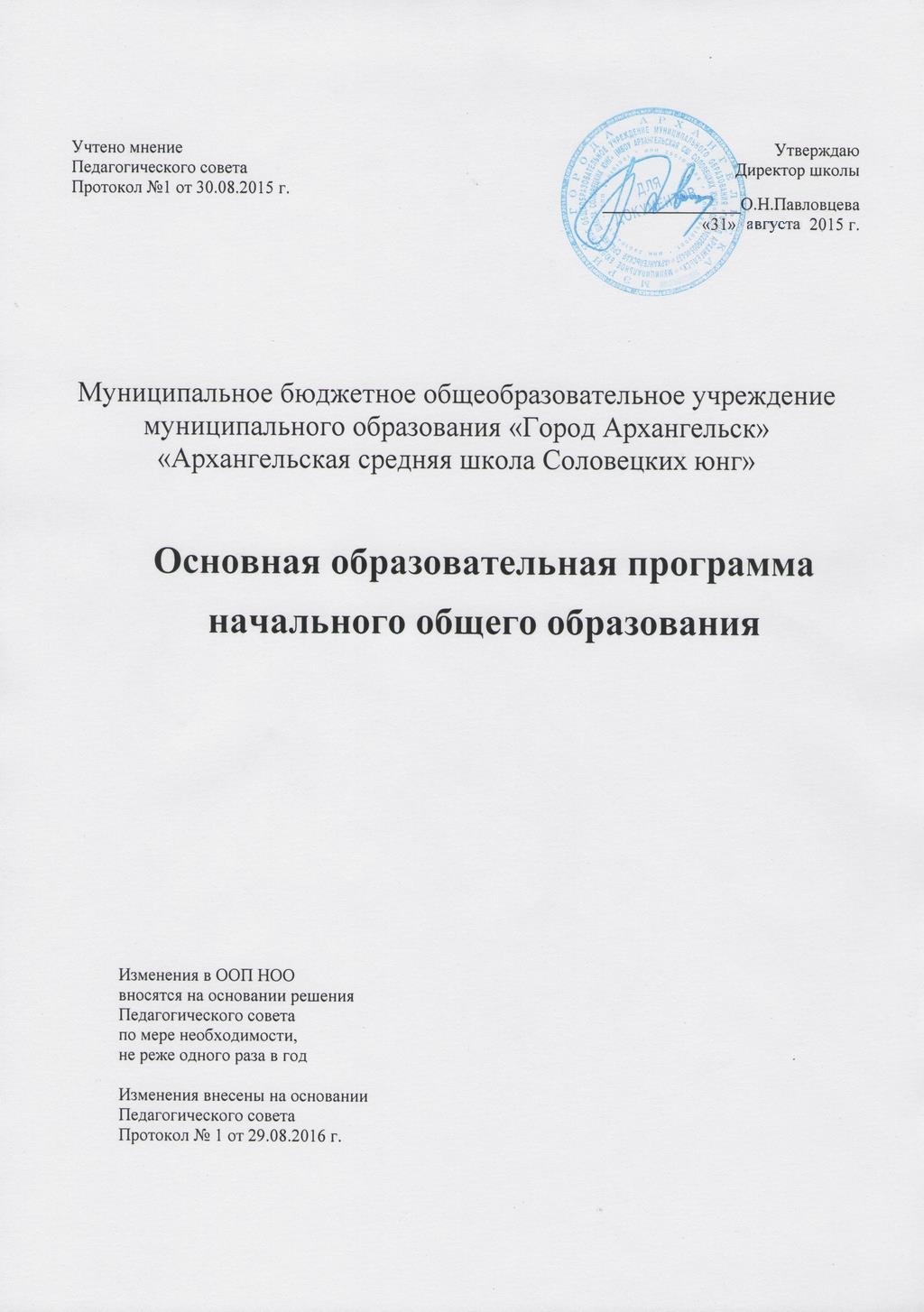 Содержание 1. Целевой раздел 1.1.  Пояснительная записка 1.2. Планируемые результаты освоения  основной  образовательной программы начального общего образования            1.2.1.  Формирование универсальных учебных действий 1.2.1.1. Чтение. Работа с текстом (метапредметные результаты) 1.2.1.2. Формирование ИКТ- компетентности обучающихся (метапредметные результаты)                                          1.2.2. Русский язык 1.2.3. Литературное чтение 1.2.4. Иностранный язык (английский) 1.2.5. Математика и информатика 1.2.6. Основы религиозных культур и светской этики 1.2.7.  Окружающий мир 1.2.8.  Изобразительное искусство 1.2.9.  Музыка 1.2.10.  Технология 1.2.11. Физическая  культура 1.3. Система оценки достижения планируемых результатов освоения основной  образовательной программы 2. Содержательный раздел 2.1. Программа формирования у обучающихся   универсальных учебных  действий                 2.2.  Программы отдельных учебных предметов, курсов 2.2.1. Общие положения 2.2.2. Русский язык 2.2.3. Литературное чтение 2.2.4.Иностранный язык 2.2.5. Математика и информатика 2.2.6. Основы религиозных культур и светской этики  2.2.7. Окружающий мир 2.2.8. Изобразительное искусство 2.2.9. Музыка 2.2.10. Технология 2.2.11. Физическая культура 2.3. Программа духовно-нравственного развития и воспитания обучающихся  2.4. Программа формирования экологической культуры, здорового и безопасного образа жизни  2.5. Программа коррекционной работы  3.    Организационный раздел 3.1. Учебный план начального общего образования  3.2. План внеурочной деятельности 3.3. Календарный учебный график 3.4. Система условий реализации основной образовательной программы 1. Целевой раздел 1.1. Пояснительная записка;  	Основная образовательная программа начального общего образования (ОПП) для школ, работающих по учебникам системы «Гармония», разработана в соответствии с требованиями Федерального государственного образовательного стандарта начального общего образования (утверждён приказом  Министерства образования и науки РФ от 6 октября 2009 года № 373) Приказ зарегистрирован Минюстом РФ 22.12.2009г. рег. №17785.  	ООП определяет содержание и организацию образовательного процесса на ступени начального общего образования.  	ООП соответствует основным принципам государственной политики РФ в области образования, изложенным в Законе Российской Федерации «Об образовании»: гуманистический характер образования, приоритет общечеловеческих ценностей, жизни и здоровья человека, свободного развития личности. Воспитание гражданственности, трудолюбия, уважение к правам и свободам человека, любви к окружающей природе, Родине, семье; единство федерального, культурного и образовательного пространства. Защита и развитие системой образования национальных культур, региональных культурных традиций и особенностей в условиях многонационального государства; общедоступность образования, адаптивность системы образования к уровням и особенностям развития и подготовки обучающихся, воспитанников.  	Руководствуясь тезисом о «самоценности ступени начального образования как фундамента всего последующего образования» ООП ставит своей целью обеспечить образовательное пространство, в котором реализуются: системно-деятельностная парадигма образования, которая предполагает наличие у учащихся учебно-познавательной мотивации, умение определять цель предстоящей деятельности и планировать её, а также оперировать логическими приёмами мышления, владеть самоконтролем и самооценкой как важнейшими учебными действиями концепция развития универсальных учебных действий младших школьников (личностных, познавательных, регулятивных, коммуникативных), разработанная на основе системно-деятельностного подхода (Л.С. Выготский, А.Н. Леонтьев, П.Я. Гальперин, Д.Б. Эльконин, В.В. Давыдов, А.Г. Асмолов) группой авторов: А.Г. Асмоловым, Г.В. Бурменской, И.А. Володарской, О.А. Карабановой, Н.Г. Салминой, С.В. Молчановым под руководством А.Г. Асмолова. В соответствии с этой концепцией универсальные учебные действия, их свойства и качества определяют эффективность образовательного процесса, в частности усвоение знаний, формирование умений, образа мира и основных компетенций учащегося, в том числе социальной и личностной. УУД обеспечивают формирование психологических новообразований и способностей учащихся, которые в свою очередь определяют условия успешной учебной деятельности.  	Требования ФГОС к планируемым результатам ООП, в числе которых: личностные результаты – готовность и способность обучающихся к саморазвитию, сформированность мотивации к учению и познанию, ценностно-смысловые установки выпускников начальной школы, отражающие их индивидуально-личностные позиции, социальные компетентности, личностные качества; сформированность основ российской и гражданской идентичности; метапредметные результаты – освоенные ими универсальные учебные действия (познавательные, регулятивные и коммуникативные),  составляющие основу умения учиться (функциональной грамотности); предметные результаты – система основополагающих элементов научного знания по каждому предмету как основа современной научной картины мира и опыт деятельности по получению нового знания, его преобразованию и применению, специфический для каждой предметной области.  	Программа ориентирована на достижение главной цели общего образования на его начальном этапе: «развитие личности обучающегося на основе усвоения универсальных учебных действий, познания и освоения мира» (ФГОС, с.6) и на комплексное решение следующих задач: формирование у школьников базовых предметных знаний и представлений о мире, обеспечивающих выполнение требований ФГОС к результатам начального общего образования и адекватных возрастным возможностям учащихся; формирование на основе этих знаний предметных умений, нашедших отражение в требованиях ФГОС; развитие познавательных психических процессов (восприятия, памяти, воображения, мышления, речи) и познавательных интересов; развитие мышления детей, готовности выполнять различные умственные действия (анализ, синтез, сравнение, классификация, обобщение), устанавливать причинноследственные связи, делать выводы, умозаключения  и т.д.; формирование основ умения учиться и способности к организации своей деятельности, в том числе учебной; становление информационной грамотности, умения находить нужную информацию, работать с ней и использовать для решения различных задач; гражданское, духовно-нравственное, эстетическое развитие и воспитание учащихся, обеспечивающее принятие ими национальных, гуманистических и демократических ценностей, моральных норм, нравственных установок, формирование эстетического чувства, вкуса; воспитание коммуникативной культуры, умения взаимодействовать с педагогом и сверстниками в учебном процессе и в целом умения общаться в устной и письменной форме;  	укрепление физического и духовного здоровья  учащихся.  	Комплексное решение названных задач, предусмотренное данной  программой начального общего образования, обеспечивается  реализацией системно-деятельностного, гуманноличностного, культурологического и здоровьесберегающего подходов.  Основу организации образовательного процесса составляют принципы: развития учащихся, который в рамках каждого учебного предмета за счёт особой организации  деятельности детей предполагает целенаправленное совершенствование  различных сторон личности; культуросообразности, согласно которому освоение предметного содержания осуществляется  на более широком фоне знакомства учащихся (в определённых пределах)  с миром культуры, с элементами социально-исторического опыта людей; целостности содержания, в соответствии с которым обеспечивается  органичное слияние изученного и вновь изучаемого материала, постепенное расширение уже имеющегося у учащихся личного опыта, установление в сознании детей связей между различными курсами; спиралевидности, в соответствии с  которым формирование у учащихся предметных и метапредметных умений происходит последовательно, постепенно, но при этом не строго линейно.  	Образовательная программа начального общего образования МБОУ Архангельская СОШ Соловецких юнг ориентирована на использование в учебном процессе в качестве средства обучения комплекта учебников УМК «Гармония», в которых указанные подходы к организации освоения содержания учебных предметов и принципы находят последовательное воплощение.  Основная образовательная программа содержит следующие разделы: пояснительная записка; планируемые результаты освоения обучающимися основной образовательной программы начального общего образования;  	примерный учебный план; программа формирования универсальных учебных действий у обучающихся на ступени начального общего образования; программы отдельных учебных предметов, курсов; программа духовно-нравственного развития, воспитания обучающихся на ступени начального общего образования; программа формирования культуры здорового и безопасного образа жизни; программа коррекционной работы; система оценки достижения планируемых результатов освоения основной образовательной программы начального общего образования. 1.2.  Планируемые результаты освоения обучающимися основной   образовательной программы начального общего образования; 1.2.1. Формирование универсальных учебных действий (личностные и метапредметные результаты) В результате изучения всех без исключения предметов при получении начального общего образования у выпускников будут сформированы личностные, регулятивные, познавательные и коммуникативные универсальные учебные действия как основа умения учиться. Личностные универсальные учебные действия У выпускника будут сформированы: внутренняя позиция школьника на уровне положительного отношения к школе, ориентации на содержательные моменты школьной действительности и принятия образца «хорошего ученика»; широкая мотивационная основа учебной деятельности, включающая социальные, учебно­познавательные и внешние мотивы; учебно­познавательный интерес к новому учебному материалу и способам решения новой задачи; ориентация на понимание причин успеха в учебной деятельности, в том числе на самоанализ и самоконтроль результата, на анализ соответствия результатов требованиям конкретной задачи, на понимание оценок учителей, товарищей, родителей и других людей; способность к оценке своей учебной деятельности; основы гражданской идентичности, своей этнической принадлежности в форме осознания «Я» как члена семьи, представителя народа, гражданина России, чувства сопричастности и гордости за свою Родину, народ и историю, осознание ответственности человека за общее благополучие; ориентация в нравственном содержании и смысле как собственных поступков, так и поступков окружающих людей; знание основных моральных норм и ориентация на их выполнение; развитие этических чувств — стыда, вины, совести как регуляторов морального поведения; понимание чувств других людей и сопереживание им; установка на здоровый образ жизни; основы экологической культуры: принятие ценности природного мира, готовность следовать в своей деятельности нормам природоохранного, нерасточительного, здоровьесберегающего поведения; чувство прекрасного и эстетические чувства на основе знакомства с мировой и отечественной художественной культурой. Выпускник получит возможность для формирования: внутренней позиции обучающегося на уровне положительного отношения к образовательной организации, понимания необходимости учения, выраженного в преобладании учебно­познавательных мотивов и предпочтении социального способа оценки знаний; выраженной устойчивой учебно­познавательной мотивации учения; устойчивого учебно­познавательного интереса к новым общим способам решения задач; адекватного понимания причин успешности/неуспешности учебной деятельности; положительной адекватной дифференцированной самооценки на основе критерия успешности реализации социальной роли «хорошего ученика»; компетентности в реализации основ гражданской идентичности в поступках и деятельности; морального сознания на конвенциональном уровне, способности к решению моральных дилемм на основе учёта позиций партнёров в общении, ориентации на их мотивы и чувства, устойчивое следование в поведении моральным нормам и этическим требованиям; установки на здоровый образ жизни и реализации её в реальном поведении и поступках; осознанных устойчивых эстетических предпочтений и ориентации на искусство как значимую сферу человеческой жизни;  эмпатии как осознанного понимания чувств других людей и сопереживания им, выражающихся в поступках, направленных на помощь другим и обеспечение их благополучия. Регулятивные универсальные учебные действия Выпускник научится: принимать и сохранять учебную задачу; учитывать выделенные учителем ориентиры действия в новом учебном материале в сотрудничестве с учителем; планировать свои действия в соответствии с поставленной задачей и условиями её реализации, в том числе во внутреннем плане; учитывать установленные правила в планировании и контроле способа решения; осуществлять итоговый и пошаговый контроль по результату; оценивать 	правильность 	выполнения 	действия 	на 	уровне 	адекватной ретроспективной оценки соответствия результатов требованиям данной задачи; адекватно воспринимать предложения и оценку учителей, товарищей, родителей и других людей; различать способ и результат действия; вносить необходимые коррективы в действие после его завершения на основе его оценки и учёта характера сделанных ошибок, использовать предложения и оценки для создания нового, более совершенного результата, использовать запись в цифровой форме хода и результатов решения задачи, собственной звучащей речи на русском, родном и иностранном языках. Выпускник получит возможность научиться: в сотрудничестве с учителем ставить новые учебные задачи; преобразовывать практическую задачу в познавательную; проявлять познавательную инициативу в учебном сотрудничестве; самостоятельно учитывать выделенные учителем ориентиры действия в новом учебном материале; осуществлять констатирующий и предвосхищающий контроль по результату и по способу действия, актуальный контроль на уровне произвольного внимания; самостоятельно оценивать правильность выполнения действия и вносить необходимые коррективы в исполнение как по ходу его реализации, так и в конце действия. Познавательные универсальные учебные действия Выпускник научится: осуществлять поиск необходимой информации для выполнения учебных заданий с использованием учебной литературы, энциклопедий, справочников (включая электронные, цифровые), в открытом информационном пространстве, в том числе контролируемом пространстве сети Интернет; осуществлять 	запись 	(фиксацию) 	выборочной 	информации 	об 	окружающем мире и о себе самом, в том числе с помощью инструментов ИКТ; использовать знаково­символические средства, в том числе модели (включая виртуальные) и схемы (включая концептуальные), для решения задач; .. проявлять познавательную инициативу в учебном сотрудничестве; строить сообщения в устной и письменной форме; ориентироваться на разнообразие способов решения задач; основам смыслового восприятия художественных и познавательных текстов, выделять существенную информацию из сообщений разных видов (в первую очередь текстов); осуществлять анализ объектов с выделением существенных и несущественных признаков; осуществлять синтез как составление целого из частей; проводить сравнение, сериацию и классификацию по заданным критериям; устанавливать причинно­следственные связи в изучаемом круге явлений; строить рассуждения в форме связи простых суждений об объекте, его строении, свойствах и связях; обобщать, т. е. осуществлять генерализацию и выведение общности для целого ряда или класса единичных объектов, на основе выделения сущностной связи; осуществлять подведение под понятие на основе распознавания объектов, выделения существенных признаков и их синтеза; устанавливать аналогии; владеть рядом общих приёмов решения задач. Выпускник получит возможность научиться: осуществлять расширенный поиск информации с использованием ресурсов библиотек и сети Интернет; записывать, фиксировать информацию об окружающем мире с помощью инструментов ИКТ; создавать и преобразовывать модели и схемы для решения задач; осознанно и произвольно строить сообщения в устной и письменной форме; осуществлять выбор наиболее эффективных способов решения задач в зависимости от конкретных условий; осуществлять синтез как составление целого из частей, самостоятельно достраивая и восполняя недостающие компоненты; осуществлять сравнение, сериацию и классификацию, самостоятельно выбирая основания и критерии для указанных логических операций; строить 	логическое 	рассуждение, 	включающее 	установление причинно­следственных связей; произвольно и осознанно владеть общими приёмами решения задач. Коммуникативные универсальные учебные действия Выпускник научится: адекватно использовать коммуникативные, прежде всего речевые, средства для решения различных коммуникативных задач, строить монологическое высказывание (в том числе сопровождая его аудиовизуальной поддержкой), владеть диалогической формой коммуникации, используя в том числе средства и инструменты ИКТ и дистанционного общения; допускать возможность существования у людей различных точек зрения, в том числе не совпадающих с его собственной, и ориентироваться на позицию партнёра в общении и взаимодействии; учитывать разные мнения и стремиться к координации различных позиций в сотрудничестве; формулировать собственное мнение и позицию; договариваться и приходить к общему решению в совместной деятельности, в том числе в ситуации столкновения интересов; строить понятные для партнёра высказывания, учитывающие, что партнёр знает и видит, а что нет; задавать вопросы; контролировать действия партнёра; использовать речь для регуляции своего действия; адекватно использовать речевые средства для решения различных коммуникативных задач, строить монологическое высказывание, владеть диалогической формой речи. Выпускник получит возможность научиться: учитывать и координировать в сотрудничестве позиции других людей, отличные от собственной; учитывать разные мнения и интересы и обосновывать собственную позицию; понимать относительность мнений и подходов к решению проблемы; аргументировать свою позицию и координировать её с позициями партнёров в сотрудничестве при выработке общего решения в совместной деятельности; продуктивно содействовать разрешению конфликтов на основе учёта интересов и позиций всех участников; с учётом целей коммуникации достаточно точно, последовательно и полно передавать партнёру необходимую информацию как ориентир для построения действия; задавать вопросы, необходимые для организации собственной деятельности и сотрудничества с партнёром; осуществлять взаимный контроль и оказывать в сотрудничестве необходимую взаимопомощь; адекватно использовать речевые средства для эффективного решения разнообразных коммуникативных задач, планирования и регуляции своей деятельности. 	1.2.1.1. 	Чтение. Работа с текстом (метапредметные результаты) В результате изучения всех без исключения учебных предметов  при получении  начального общего образования выпускники приобретут первичные навыки работы с содержащейся в текстах информацией в процессе чтения соответствующих возрасту литературных, учебных, научно­познавательных текстов, инструкций. Выпускники научатся осознанно читать тексты с целью удовлетворения познавательного интереса, освоения и использования информации. Выпускники овладеют элементарными навыками чтения информации, представленной в наглядно-символической форме, приобретут опыт работы с текстами, содержащими рисунки, таблицы, диаграммы, схемы. У выпускников будут развиты такие читательские действия, как поиск информации, выделение нужной для решения практической или учебной задачи информации, систематизация, сопоставление, анализ и обобщение имеющихся в тексте идей и информации, их интерпретация и преобразование. Обучающиеся смогут использовать полученную из разного вида текстов информацию для установления несложных причинно-следственных связей и зависимостей, объяснения, обоснования утверждений, а также принятия решений в простых учебных и практических ситуациях. Выпускники получат возможность научиться самостоятельно организовывать поиск информации. Они приобретут первичный опыт критического отношения к получаемой информации, сопоставления ее с информацией из других источников и имеющимся жизненным опытом. Работа с текстом: поиск информации и понимание прочитанного Выпускник научится: находить в тексте конкретные сведения, факты, заданные в явном виде; определять тему и главную мысль текста; делить тексты на смысловые части, составлять план текста; вычленять 	содержащиеся 	в 	тексте 	основные 	события 	и устанавливать их последовательность; упорядочивать информацию по заданному основанию; сравнивать между собой объекты, описанные в тексте, выделяя 2-3 существенных признака; понимать информацию, представленную в неявном виде (например, находить в тексте несколько примеров, доказывающих приведённое утверждение; характеризовать явление по его описанию; выделять общий признак группы элементов); понимать информацию, представленную разными способами: словесно, в виде таблицы, схемы, диаграммы; понимать текст, опираясь не только на содержащуюся в нём информацию, но и на жанр, структуру, выразительные средства текста; использовать различные виды чтения: ознакомительное, изучающее, поисковое, выбирать нужный вид чтения в соответствии с целью чтения; ориентироваться в соответствующих возрасту словарях и справочниках. Выпускник получит возможность научиться: использовать формальные элементы текста (например, подзаголовки, сноски) для поиска нужной информации; работать с несколькими источниками информации; сопоставлять информацию, полученную из нескольких источников. Работа с текстом: преобразование и интерпретация информации Выпускник научится: пересказывать текст подробно и сжато, устно и письменно; соотносить факты с общей идеей текста, устанавливать простые связи, не показанные в тексте напрямую; формулировать несложные выводы, основываясь на тексте; находить аргументы, подтверждающие вывод; сопоставлять и обобщать содержащуюся в разных частях текста информацию; составлять на основании текста небольшое монологическое высказывание, отвечая на поставленный вопрос. Выпускник получит возможность научиться: делать выписки из прочитанных текстов с учётом цели их дальнейшего использования; составлять небольшие письменные аннотации к тексту, отзывы о прочитанном. Работа с текстом: оценка информации Выпускник научится: высказывать оценочные суждения и свою точку зрения о прочитанном тексте; оценивать содержание, языковые особенности и структуру текста; определять место и роль иллюстративного ряда в тексте; на основе имеющихся знаний, жизненного опыта подвергать сомнению достоверность прочитанного, обнаруживать недостоверность получаемых сведений, пробелы в информации и находить пути восполнения этих пробелов; участвовать в учебном диалоге при обсуждении прочитанного или прослушанного текста. Выпускник получит возможность научиться: сопоставлять различные точки зрения; соотносить позицию автора с собственной точкой зрения; в процессе работы с одним или несколькими источниками выявлять достоверную (противоречивую) информацию. 1.2.1.2. 	Формирование ИКТ­компетентности обучающихся (метапредметные результаты). В результате изучения всех без исключения предметов на уровне начального общего образования начинается формирование навыков, необходимых для жизни и работы в современном высокотехнологичном обществе. Обучающиеся приобретут опыт работы с информационными объектами, в которых объединяются текст, наглядно-графические изображения, цифровые данные, неподвижные и движущиеся изображения, звук, ссылки и базы данных и которые могут передаваться как устно, так и с помощью телекоммуникационных технологий или размещаться в Интернете. 	Обучающиеся 	познакомятся 	с 	различными 	средствами 	информационно-коммуникационных технологий (ИКТ), освоят общие безопасные и эргономичные принципы работы с ними; осознают возможности различных средств ИКТ для использования в обучении, развития собственной познавательной деятельности и общей культуры. Они приобретут первичные навыки обработки и поиска информации при помощи средств ИКТ: научатся вводить различные виды информации в компьютер: текст, звук, изображение, цифровые данные; создавать, редактировать, сохранять и передавать медиасообщения. Выпускники научатся оценивать потребность в дополнительной информации для решения учебных задач и самостоятельной познавательной деятельности; определять возможные источники ее получения; критически относиться к информации и к выбору источника информации. Они научатся планировать, проектировать и моделировать процессы в простых учебных и практических ситуациях. В результате использования средств и инструментов ИКТ и ИКТ-ресурсов для решения разнообразных учебно-познавательных и учебно-практических задач, охватывающих содержание всех изучаемых предметов, у обучающихся будут формироваться и развиваться необходимые универсальные учебные действия и специальные учебные умения, что заложит основу успешной учебной деятельности в средней и старшей школе. Знакомство со средствами ИКТ, гигиена работы с компьютером Выпускник научится: использовать безопасные для органов зрения, нервной системы, опорно­двигательного аппарата эргономичные приёмы работы с компьютером и другими средствами ИКТ; выполнять компенсирующие физические упражнения (мини­зарядку); организовывать систему папок для хранения собственной информации в компьютере. Технология ввода информации в компьютер: ввод текста, запись звука, изображения, цифровых данных Выпускник научится: вводить информацию в компьютер с использованием различных технических средств (фото- и видеокамеры, микрофона и т. д.), сохранять полученную информацию набирать небольшие тексты на родном языке; набирать короткие тексты на иностранном языке, использовать компьютерный перевод отдельных слов; рисовать (создавать простые изображения) на графическом планшете; – 	сканировать рисунки и тексты. Выпускник получит возможность научиться использовать программу распознавания сканированного текста на русском языке. Обработка и поиск информации Выпускник научится: подбирать подходящий по содержанию и техническому качеству результат видеозаписи и фотографирования, использовать сменные носители (флэш-карты); описывать по определенному алгоритму объект или процесс наблюдения, записывать аудиовизуальную и числовую информацию о нем, используя инструменты ИКТ; собирать числовые данные в естественно-научных наблюдениях и экспериментах, используя цифровые датчики, камеру, микрофон и другие средства ИКТ, а также в ходе опроса людей; редактировать тексты, последовательности изображений, слайды в соответствии с коммуникативной или учебной задачей, включая редактирование текста, цепочек изображений, видео- и аудиозаписей, фотоизображений; пользоваться основными функциями стандартного текстового редактора, использовать полуавтоматический орфографический контроль; использовать, добавлять и удалять ссылки в сообщениях разного вида; следовать основным правилам оформления текста; искать информацию в соответствующих возрасту цифровых словарях и справочниках, базах данных, контролируемом Интернете, системе поиска внутри компьютера; составлять список используемых информационных источников (в том числе с использованием ссылок); заполнять учебные базы данных. Выпускник получит возможность научиться грамотно формулировать запросы при поиске в сети Интернет и базах данных, оценивать, интерпретировать и сохранять найденную информацию; критически относиться к информации и к выбору источника информации. Создание, представление и передача сообщений Выпускник научится: создавать текстовые сообщения с использованием средств ИКТ, редактировать, оформлять и сохранять их; создавать 	простые 	сообщения 	в 	виде 	аудио- 	и 	видеофрагментов 	или последовательности слайдов с использованием иллюстраций, видеоизображения, звука, текста; готовить и проводить презентацию перед небольшой аудиторией: создавать план презентации, выбирать аудиовизуальную поддержку, писать пояснения и тезисы для презентации; создавать простые схемы, диаграммы, планы и пр.; создавать 	простые 	изображения, 	пользуясь 	графическими 	возможностями компьютера; составлять новое изображение из готовых фрагментов (аппликация); размещать 	сообщение 	в 	информационной 	образовательной 	среде образовательной организации; пользоваться основными средствами телекоммуникации; участвовать в коллективной коммуникативной деятельности в информационной образовательной среде, фиксировать ход и результаты общения на экране и в файлах. Выпускник получит возможность научиться: представлять данные; создавать музыкальные произведения с использованием компьютера и  музыкальной клавиатуры, в том числе из готовых музыкальных фрагментов и «музыкальных петель». Планирование деятельности, управление и организация Выпускник научится: создавать движущиеся модели и управлять ими в компьютерно управляемых средах (создание простейших роботов); определять последовательность выполнения действий, составлять инструкции (простые алгоритмы) в несколько действий, строить программы для компьютерного исполнителя с использованием конструкций последовательного выполнения и повторения; планировать несложные исследования объектов и процессов внешнего мира. Выпускник получит возможность научиться: проектировать несложные объекты и процессы реального мира, своей собственной деятельности и деятельности группы, включая навыки роботехнического проектирования – моделировать объекты и процессы реального мира. Планируемые результаты и содержание образовательной области «Филология» на уровне начального общего образования 1.2.2.     Русский язык. В результате изучения курса русского языка обучающиеся при получении начального общего образования научатся осознавать язык как основное средство человеческого общения и явление национальной культуры, у них начнёт формироваться позитивное эмоционально­ценностное отношение к русскому и родному языкам, стремление к их грамотному использованию, русский язык и родной язык станут для учеников основой всего процесса обучения, средством развития их мышления, воображения, интеллектуальных и творческих способностей. В процессе изучения обучающиеся получат возможность реализовать в устном и письменном общении (в том числе с использованием средств ИКТ) потребность в творческом самовыражении, научатся использовать язык с целью поиска необходимой информации в различных источниках для выполнения учебных заданий. У выпускников, освоивших основную образовательную программу начального общего образования, будет сформировано отношение к правильной устной и письменной речи как показателям общей культуры человека. Они получат начальные представления о нормах русского и родного литературного языка (орфоэпических, лексических, грамматических) и правилах речевого этикета, научатся ориентироваться в целях, задачах, средствах и условиях общения, что станет основой выбора адекватных языковых средств для успешного решения коммуникативной задачи при составлении несложных устных монологических высказываний и письменных текстов. У них будут сформированы коммуникативные учебные действия, необходимые для успешного участия в диалоге: ориентация на позицию партнера, учет различных мнений и координация различных позиций в сотрудничестве, стремление к более точному выражению собственного мнения и позиции, умение задавать вопросы. Выпускник на уровне начального общего образования: научится осознавать безошибочное письмо как одно из проявлений собственного уровня культуры; сможет применять орфографические правила и правила постановки знаков препинания (в объеме изученного) при записи собственных и предложенных текстов, овладеет умением проверять написанное; получит первоначальные представления о системе и структуре русского и родного языков: познакомится с разделами изучения языка – фонетикой и графикой, лексикой, словообразованием (морфемикой), морфологией и синтаксисом; в объеме содержания курса научится находить, характеризовать, сравнивать, классифицировать такие языковые единицы, как звук, буква, часть слова, часть речи, член предложения, простое предложение, что послужит основой для дальнейшего формирования общеучебных, логических и познавательных (символикомоделирующих) универсальных учебных действий с языковыми единицами. В результате изучения курса у выпускников, освоивших основную образовательную программу начального общего образования, будет сформирован учебно-познавательный интерес к новому учебному материалу и способам решения новой языковой задачи, что заложит основы успешной учебной деятельности при продолжении изучения курса русского языка и родного языка на следующем уровне образования. Содержательная линия «Система языка» Раздел «Фонетика и графика» Выпускник научится: различать звуки и буквы; характеризовать звуки русского языка: гласные ударные/безударные; согласные твёрдые/мягкие, парные/непарные твёрдые и мягкие; согласные звонкие/глухие, парные/непарные звонкие и глухие; пользоваться русским алфавитом на основе знания последовательности букв в нем для упорядочивания слов и поиска необходимой информации в различных словарях и справочниках. Выпускник получит возможность научиться пользоваться русским алфавитом на основе знания последовательности букв в нем для упорядочивания слов и поиска необходимой информации в различных словарях и справочниках. Раздел «Орфоэпия» Выпускник получит возможность научиться: соблюдать нормы русского и родного литературного языка в собственной речи и оценивать соблюдение этих норм в речи собеседников (в объёме представленного в учебнике материала); находить при сомнении в правильности постановки ударения или произношения слова ответ самостоятельно (по словарю учебника) либо обращаться за помощью к учителю, родителям и др. Раздел «Состав слова (морфемика)» Выпускник научится: различать изменяемые и неизменяемые слова; различать родственные (однокоренные) слова и формы слова; находить в словах с однозначно выделяемыми морфемами окончание, корень, приставку, суффикс. Выпускник получит возможность научиться выполнять морфемный анализ слова в соответствии с предложенным учебником алгоритмом, оценивать правильность его выполнения; использовать результаты выполненного морфемного анализа для решения орфографических и/или речевых задач. Раздел «Лексика» Выпускник научится: выявлять слова, значение которых требует уточнения; определять значение слова по тексту или уточнять с помощью толкового словаря – 	подбирать синонимы для устранения повторов в тексте. Выпускник получит возможность научиться: подбирать антонимы для точной характеристики предметов при их сравнении; различать употребление в тексте слов в прямом и переносном значении (простые случаи); оценивать уместность использования слов в тексте; выбирать слова из ряда предложенных для успешного решения коммуникативной задачи. Раздел «Морфология» Выпускник научится: распознавать грамматические признаки слов; с учетом совокупности выявленных признаков (что называет, на какие вопросы отвечает, как изменяется) относить слова к определенной группе основных частей речи (имена существительные, имена прилагательные, глаголы). Выпускник получит возможность научиться: проводить морфологический разбор имён существительных, имён прилагательных, глаголов по предложенному в учебнике алгоритму; оценивать правильность проведения морфологического разбора; находить в тексте такие части речи, как личные местоимения и наречия, предлоги вместе с существительными и личными местоимениями, к которым они относятся, союзы и, а, но, частицу не при глаголах. Раздел «Синтаксис» Выпускник научится: различать предложение, словосочетание, слово; устанавливать при помощи смысловых вопросов связь между словами в словосочетании и предложении; классифицировать предложения по цели высказывания, находить повествовательные/побудительные/вопросительные предложения; определять восклицательную/невосклицательную интонацию предложения; – 	находить главные и второстепенные (без деления на виды) члены предложения; – 	выделять предложения с однородными членами. Выпускник получит возможность научиться: различать второстепенные члены предложения —определения, дополнения, обстоятельства; выполнять в соответствии с предложенным в учебнике алгоритмом разбор простого предложения (по членам предложения, синтаксический), оценивать правильность разбора; различать простые и сложные предложения. Содержательная линия «Орфография и пунктуация» Выпускник научится: применять правила правописания (в объёме содержания курса); определять (уточнять) написание слова по орфографическому словарю учебника; безошибочно списывать текст объёмом 80—90 слов; писать под диктовку тексты объёмом 75—80 слов в соответствии с изученными правилами правописания; проверять собственный и предложенный текст, находить и исправлять орфографические и пунктуационные ошибки. Выпускник получит возможность научиться: осознавать место возможного возникновения орфографической ошибки; – 	подбирать примеры с определённой орфограммой; при составлении собственных текстов перефразировать записываемое, чтобы избежать орфографических и пунктуационных ошибок; при работе над ошибками осознавать причины появления ошибки и определять способы действий, помогающие предотвратить её в последующих письменных работах. Содержательная линия «Развитие речи» Выпускник научится: оценивать правильность (уместность) выбора языковых и неязыковых средств устного общения на уроке, в школе, в быту, со знакомыми и незнакомыми, с людьми разного возраста; соблюдать в повседневной жизни нормы речевого этикета и правила устного общения (умение слышать, реагировать на реплики, поддерживать разговор); выражать собственное мнение и аргументировать его; самостоятельно озаглавливать текст; составлять план текста; сочинять письма, поздравительные открытки, записки и другие небольшие тексты для конкретных ситуаций общения. Выпускник получит возможность научиться: создавать тексты по предложенному заголовку; подробно или выборочно пересказывать текст; пересказывать текст от другого лица; составлять устный рассказ на определённую тему с использованием разных типов речи: описание, повествование, рассуждение; анализировать и корректировать тексты с нарушенным порядком предложений, находить в тексте смысловые пропуски; корректировать тексты, в которых допущены нарушения культуры речи; анализировать последовательность собственных действий при работе над изложениями и сочинениями и соотносить их с разработанным алгоритмом; оценивать правильность выполнения учебной задачи: соотносить собственный текст с исходным (для изложений) и с назначением, задачами, условиями общения (для самостоятельно создаваемых текстов); соблюдать нормы речевого взаимодействия при интерактивном общении (sms­сообщения, электронная почта, Интернет и другие виды и способы связи). 1.2.3.     Литературное чтение. Выпускники начальной школы осознáют значимость чтения для своего дальнейшего развития и успешного обучения по другим предметам на основе осознания и развития дошкольного и внешкольного опыта, связанного с художественной литературой. У обучающихся будет формироваться потребность в систематическом чтении как средстве познания мира и самого себя. Младшие школьники будут с интересом читать художественные, научно-популярные и учебные тексты, которые помогут им сформировать собственную позицию в жизни, расширят кругозор. Учащиеся получат возможность познакомиться с культурно-историческим наследием России и общечеловеческими ценностями для развития этических чувств и эмоциональнонравственной отзывчивости. Младшие школьники будут учиться полноценно воспринимать художественную литературу, воспроизводить в воображении словесные художественные образы, эмоционально отзываться на прочитанное, высказывать свою точку зрения и уважать мнение собеседника. Они получат возможность воспринимать художественное произведение как особый вид искусства, соотносить его с другими видами искусства как источниками формирования эстетических потребностей и чувств, познакомятся с некоторыми коммуникативными и эстетическими возможностями родного языка, используемыми в художественных произведениях, научатся соотносить собственный жизненный опыт с художественными впечатлениями. К концу обучения в начальной школе дети будут готовы к дальнейшему обучению и систематическому изучению литературы в средней школе, будет достигнут необходимый уровень читательской компетентности, речевого развития, сформированы универсальные действия, отражающие учебную самостоятельность и познавательные интересы, основы элементарной оценочной деятельности. Выпускники овладеют техникой чтения (правильным плавным чтением, приближающимся к темпу нормальной речи), приемами понимания прочитанного и прослушанного произведения, элементарными приемами анализа, интерпретации и преобразования художественных, научнопопулярных и учебных текстов. Научатся самостоятельно выбирать интересующую литературу, пользоваться словарями и справочниками, осознают себя как грамотного читателя, способного к творческой деятельности. Школьники научатся вести диалог в различных коммуникативных ситуациях, соблюдая правила речевого этикета, участвовать в обсуждении прослушанного (прочитанного) произведения. Они будут составлять несложные монологические высказывания о произведении (героях, событиях); устно передавать содержание текста по плану; составлять небольшие тексты повествовательного характера с элементами рассуждения и описания. Выпускники научатся декламировать (читать наизусть) стихотворные произведения. Они получат возможность научиться выступать перед знакомой аудиторией (сверстников, родителей, педагогов) с небольшими сообщениями, используя иллюстративный ряд (плакаты, презентацию). Выпускники начальной школы приобретут первичные умения работы с учебной и научнопопулярной литературой, будут находить и использовать информацию для практической работы. Выпускники овладеют основами коммуникативной деятельности, на практическом уровне осознают значимость работы в группе и освоят правила групповой работы. Виды речевой и читательской деятельности Выпускник научится: осознавать значимость чтения для дальнейшего обучения, саморазвития; воспринимать чтение как источник эстетического, нравственного, познавательного опыта; понимать цель чтения: удовлетворение читательского интереса и приобретение опыта чтения, поиск фактов и суждений, аргументации, иной информации; прогнозировать содержание текста художественного произведения по заголовку, автору, жанру и осознавать цель чтения; читать со скоростью, позволяющей понимать смысл прочитанного; различать на практическом уровне виды текстов (художественный, учебный, справочный), опираясь на особенности каждого вида текста; читать (вслух) выразительно доступные для данного возраста прозаические произведения и декламировать стихотворные произведения после предварительной подготовки; использовать различные виды чтения: изучающее, выборочное ознакомительное, выборочное поисковое, выборочное просмотровое в соответствии с целью чтения (для всех видов текстов); ориентироваться в содержании художественного, учебного и научно-популярного текста, понимать его смысл (при чтении вслух и про себя, при прослушивании):  для художественных текстов: определять главную мысль и героев произведения; воспроизводить в воображении словесные художественные образы и картины жизни, изображенные автором; этически оценивать поступки персонажей, формировать свое отношение к героям произведения; определять основные события и устанавливать их последовательность; озаглавливать текст, передавая в заголовке главную мысль текста; находить в тексте требуемую информацию (конкретные сведения, факты, описания), заданную в явном виде; задавать вопросы по содержанию произведения и отвечать на них, подтверждая ответ примерами из текста; объяснять значение слова с опорой на контекст, с использованием словарей и другой справочной литературы; для научно-популярных текстов: определять основное содержание текста; озаглавливать текст, в краткой форме отражая в названии основное содержание текста; находить в тексте требуемую информацию (конкретные сведения, факты, описания явлений, процессов), заданную в явном виде; задавать вопросы по содержанию текста и отвечать на них, подтверждая ответ примерами из текста; объяснять значение слова с опорой на контекст, с использованием словарей и другой справочной литературы;  использовать простейшие приемы анализа различных видов текстов: для художественных текстов: устанавливать взаимосвязь между событиями, фактами, поступками (мотивы, последствия), мыслями, чувствами героев, опираясь на содержание текста;  для научно-популярных текстов: устанавливать взаимосвязь между отдельными фактами, событиями, явлениями, описаниями, процессами и между отдельными частями текста, опираясь на его содержание;  использовать различные формы интерпретации содержания текстов: для художественных текстов: формулировать простые выводы, основываясь на содержании текста; составлять характеристику персонажа; интерпретировать текст, опираясь на некоторые его жанровые, структурные, языковые особенности; устанавливать связи, отношения, не высказанные в тексте напрямую, например, соотносить ситуацию и поступки героев, объяснять (пояснять) поступки героев, опираясь на содержание текста;  для научно-популярных текстов: формулировать простые выводы, основываясь на тексте; устанавливать связи, отношения, не высказанные в тексте напрямую, например, объяснять явления природы, пояснять описываемые события, соотнося их с содержанием текста; ориентироваться в нравственном содержании прочитанного, самостоятельно делать выводы, соотносить поступки героев с нравственными нормами (только для художественных текстов); различать на практическом уровне виды текстов (художественный и научно-популярный), опираясь на особенности каждого вида текста (для всех видов текстов); передавать содержание прочитанного или прослушанного с учетом специфики текста в виде пересказа (полного или краткого) (для всех видов текстов); участвовать в обсуждении прослушанного/прочитанного текста (задавать вопросы, высказывать и обосновывать собственное мнение, соблюдая правила речевого этикета и правила работы в группе), опираясь на текст или собственный опыт (для всех видов текстов). Выпускник получит возможность научиться: осмысливать эстетические и нравственные ценности художественного текста и высказывать суждение; осмысливать эстетические и нравственные ценности художественного текста и высказывать собственное суждение; высказывать собственное суждение о прочитанном (прослушанном) произведении, доказывать и подтверждать его фактами со ссылками на текст; устанавливать ассоциации с жизненным опытом, с впечатлениями от восприятия других видов искусства;  составлять по аналогии устные рассказы (повествование, рассуждение, описание). Круг детского чтения (для всех видов текстов) Выпускник научится: осуществлять выбор книги в библиотеке (или в контролируемом Интернете) по заданной тематике или по собственному желанию; вести список прочитанных книг с целью использования его в учебной и внеучебной деятельности, в том числе для планирования своего круга чтения; составлять аннотацию и краткий отзыв на прочитанное произведение по заданному образцу. Выпускник получит возможность научиться: работать с тематическим каталогом; работать с детской периодикой; самостоятельно писать отзыв о прочитанной книге (в свободной форме). Литературоведческая пропедевтика (только для художественных текстов) Выпускник научится: распознавать некоторые отличительные особенности художественных произведений (на примерах художественных образов и средств художественной выразительности); отличать 	на 	практическом 	уровне 	прозаический 	текст от стихотворного, приводить примеры прозаических и стихотворных текстов; различать художественные произведения разных жанров (рассказ, басня, сказка, загадка, пословица), приводить примеры этих произведений; находить средства художественной выразительности (метафора, олицетворение, эпитет). Выпускник получит возможность научиться: воспринимать художественную литературу как вид искусства, приводить примеры проявления художественного вымысла в произведениях; сравнивать, сопоставлять, делать элементарный анализ различных текстов, используя ряд литературоведческих понятий (фольклорная и авторская литература, структура текста, герой, автор) и средств художественной выразительности (иносказание, метафора, олицетворение, сравнение, эпитет); определять позиции героев художественного текста, позицию автора художественного текста. Творческая деятельность (только для художественных текстов). Выпускник научится: создавать по аналогии собственный текст в жанре сказки и загадки; восстанавливать текст, дополняя его начало или окончание или пополняя его событиями; составлять устный рассказ по репродукциям картин художников и/или на основе личного опыта; составлять устный рассказ на основе прочитанных произведений с учетом коммуникативной задачи (для разных адресатов). Выпускник получит возможность научиться: вести рассказ (или повествование) на основе сюжета известного литературного произведения, дополняя и/или изменяя его содержание, например, рассказывать известное литературное произведение от имени одного из действующих лиц или неодушевленного предмета; – писать сочинения по поводу прочитанного в виде читательских аннотации или отзыва; создавать серии иллюстраций с короткими текстами по содержанию прочитанного (прослушанного) произведения; создавать проекты в виде книжек-самоделок, презентаций с аудиовизуальной поддержкой и пояснениями; работать в группе, создавая сценарии и инсценируя прочитанное (прослушанное, созданное самостоятельно) художественное произведение, в том числе и в виде мультимедийного продукта (мультфильма). 1.2.4.      Иностранный язык (английский). В результате изучения иностранного языка при получении  начального общего образования у обучающихся будут сформированы первоначальные представления о роли и значимости иностранного языка в жизни современного человека и поликультурного мира. Обучающиеся приобретут начальный опыт использования иностранного языка как средства межкультурного общения, как нового инструмента познания мира и культуры других народов, осознают личностный смысл овладения иностранным языком. Знакомство с детским пластом культуры страны (стран) изучаемого языка не только заложит основы уважительного отношения к чужой (иной) культуре, но и будет способствовать более глубокому осознанию обучающимися особенностей культуры своего народа. Начальное общее иноязычное образование позволит сформировать у обучающихся способность в элементарной форме представлять на иностранном языке родную культуру в письменной и устной формах общения с зарубежными сверстниками, в том числе с использованием средств телекоммуникации. Совместное изучение языков и культур, общепринятых человеческих и базовых национальных ценностей заложит основу для формирования гражданской идентичности, чувства патриотизма и гордости за свой народ, свой край, свою страну, поможет лучше осознать свою этническую и национальную принадлежность. Процесс овладения иностранным языком на уровне начального общего образования внесет свой вклад в формирование активной жизненной позиции обучающихся. Знакомство на уроках иностранного языка с доступными образцами зарубежного фольклора, выражение своего отношения к литературным героям, участие в ролевых играх будут способствовать становлению обучающихся как членов гражданского общества. В результате изучения иностранного языка на уровне начального общего образования у обучающихся: сформируется элементарная иноязычная коммуникативная компетенция, т. е. способность и готовность общаться с носителями изучаемого иностранного языка в устной (говорение и аудирование) и письменной (чтение и письмо) формах общения с учетом речевых возможностей и потребностей младшего школьника; расширится лингвистический кругозор; будет получено общее представление о строе изучаемого языка и его некоторых отличиях от родного языка; будут заложены основы коммуникативной культуры, т. е. способность ставить и решать посильные коммуникативные задачи, адекватно использовать имеющиеся речевые и неречевые средства общения, соблюдать речевой этикет, быть вежливыми и доброжелательными речевыми партнерами; сформируются положительная мотивация и устойчивый учебно-познавательный интерес к предмету «Иностранный язык», а также необходимые универсальные учебные действия и специальные учебные умения, что заложит основу успешной учебной деятельности по овладению иностранным языком на следующем уровне образования. Коммуникативные умения Говорение Выпускник научится: участвовать в элементарных диалогах, соблюдая нормы речевого этикета, принятые в англоязычных странах; составлять небольшое описание предмета, картинки, персонажа; – рассказывать о себе, своей семье, друге. Выпускник получит возможность научиться: воспроизводить наизусть небольшие произведения детского фольклора; – 	составлять краткую характеристику персонажа; – 	кратко излагать содержание прочитанного текста. Аудирование Выпускник научится: понимать на слух речь учителя и одноклассников при непосредственном общении и вербально/невербально реагировать на услышанное; воспринимать на слух в аудиозаписи и понимать основное содержание небольших сообщений, рассказов, сказок, построенных в основном на знакомом языковом материале. Выпускник получит возможность научиться: воспринимать на слух аудиотекст и полностью понимать содержащуюся в нём информацию; использовать контекстуальную или языковую догадку при восприятии на слух текстов, содержащих некоторые незнакомые слова. Чтение Выпускник научится: соотносить графический образ английского слова с его звуковым образом; читать вслух небольшой текст, построенный на изученном языковом материале, соблюдая правила произношения и соответствующую интонацию; читать про себя и понимать содержание небольшого текста, построенного в основном на изученном языковом материале; читать про себя и находить в тексте необходимую информацию. Выпускник получит возможность научиться: догадываться о значении незнакомых слов по контексту; не обращать внимания на незнакомые слова, не мешающие понимать основное содержание текста. Письмо Выпускник научится: выписывать из текста слова, словосочетания и предложения; писать поздравительную открытку с Новым годом, Рождеством, днём рождения (с опорой на образец); писать по образцу краткое письмо зарубежному другу. Выпускник получит возможность научиться: в письменной форме кратко отвечать на вопросы к тексту; составлять рассказ в письменной форме по плану/ключевым словам; заполнять простую анкету; правильно оформлять конверт, сервисные поля в системе электронной почты (адрес, тема сообщения). Языковые средства и навыки оперирования ими Графика, каллиграфия, орфография Выпускник научится: воспроизводить графически и каллиграфически корректно все буквы английского алфавита (полупечатное написание букв, буквосочетаний, слов); пользоваться английским алфавитом, знать последовательность букв в нём; списывать текст; восстанавливать слово в соответствии с решаемой учебной задачей; – 	отличать буквы от знаков транскрипции. Выпускник получит возможность научиться: сравнивать и анализировать буквосочетания английского языка и их транскрипцию; группировать слова в соответствии с изученными правилами чтения; уточнять написание слова по словарю; использовать экранный перевод отдельных слов (с русского языка на иностранный и обратно). Фонетическая сторона речи Выпускник научится: различать на слух и адекватно произносить все звуки английского языка, соблюдая нормы произношения звуков; соблюдать правильное ударение в изолированном слове, фразе; различать коммуникативные типы предложений по интонации; корректно произносить предложения с точки зрения их ритмико-интонационных особенностей. Выпускник получит возможность научиться: распознавать связующее r в речи и уметь его использовать; соблюдать интонацию перечисления; соблюдать правило отсутствия ударения на служебных словах (артиклях, союзах, предлогах); читать изучаемые слова по транскрипции. Лексическая сторона речи Выпускник научится: узнавать в письменном и устном тексте изученные лексические единицы, в том числе словосочетания, в пределах тематики на уровне  начального образования; оперировать в процессе общения активной лексикой в 	соответствии с коммуникативной задачей; восстанавливать текст в соответствии с решаемой учебной задачей. Выпускник получит возможность научиться: узнавать простые словообразовательные элементы; опираться на языковую догадку в процессе чтения и аудирования  интернациональные и сложные слова). Грамматическая сторона речи Выпускник научится: распознавать и употреблять в речи основные коммуникативные типы предложений; распознавать в тексте и употреблять в речи изученные части речи: существительные с определённым/неопределённым/нулевым артиклем; существительные в единственном и множественном числе; глагол­связку to be; глаголы в Present, Past, Future Simple; модальные глаголы can, may, must; личные, притяжательные и указательные местоимения; прилагательные в положительной, сравнительной и превосходной степени; количественные (до 100) и порядковые (до 30) числительные; наиболее употребительные предлоги для выражения временны´х и пространственных отношений. Выпускник получит возможность научиться: узнавать сложносочинённые предложения с союзами and и but; использовать в речи безличные предложения (It’s cold. It’s 5 o’clock. It’s interesting), предложения с конструкцией there is/there are; оперировать в речи неопределёнными местоимениями some, any (некоторые случаи употребления: Can I have some tea? Is there any milk in the fridge? — No, there isn’t any); оперировать в речи наречиями времени (yesterday, tomorrow, never, usually, often, sometimes); наречиями степени (much, little, very); распознавать в тексте и дифференцировать слова по определённым признакам (существительные, прилагательные, модальные/смысловые глаголы). 1.2.5. 	  Математика и информатика.  В результате изучения курса математики обучающиеся на уровне начального общего образования: научатся использовать начальные математические знания для описания окружающих предметов, процессов, явлений, оценки количественных и пространственных отношений; овладеют основами логического и алгоритмического мышления, пространственного воображения и математической речи, приобретут необходимые вычислительные навыки; научатся применять математические знания и представления для решения учебных задач, приобретут начальный опыт применения математических знаний в повседневных ситуациях; получат представление о числе как результате счета и измерения, о десятичном принципе записи чисел; научатся выполнять устно и письменно арифметические действия с числами; находить неизвестный компонент арифметического действия; составлять числовое выражение и находить его значение; накопят опыт решения текстовых задач; познакомятся с простейшими геометрическими формами, научатся распознавать, называть и изображать геометрические фигуры, овладеют способами измерения длин и площадей; приобретут в ходе работы с таблицами и диаграммами важные для практико-ориентированной математической деятельности умения, связанные с представлением, анализом и интерпретацией данных; смогут научиться извлекать необходимые данные из таблиц и диаграмм, заполнять готовые формы, объяснять, сравнивать и обобщать информацию, делать выводы и прогнозы. Числа и величины Выпускник научится: читать, записывать, сравнивать, упорядочивать числа от нуля до миллиона; устанавливать закономерность — правило, по которому составлена числовая последовательность, и составлять последовательность по заданному или самостоятельно выбранному правилу (увеличение/уменьшение числа на несколько единиц, увеличение/уменьшение числа в несколько раз); группировать числа по заданному или самостоятельно установленному признаку; классифицировать числа по одному или нескольким основаниям, объяснять свои действия; читать, записывать и сравнивать величины (массу, время, длину, площадь, скорость), используя основные единицы измерения величин и соотношения между ними (килограмм — грамм; час — минута, минута — секунда; километр — метр, метр — дециметр, дециметр — сантиметр, метр — сантиметр, сантиметр — миллиметр). Выпускник получит возможность научиться: выбирать единицу для измерения данной величины (длины, массы, площади, времени), объяснять свои действия. Арифметические действия Выпускник научится: выполнять письменно действия с многозначными числами (сложение, вычитание, умножение и деление на однозначное, двузначное числа в пределах 10 000) с использованием таблиц сложения и умножения чисел, алгоритмов письменных арифметических действий (в том числе деления с остатком); выполнять устно сложение, вычитание, умножение и деление однозначных, двузначных и трёхзначных чисел в случаях, сводимых к действиям в пределах 100 (в том числе с нулём и числом 1); выделять неизвестный компонент арифметического действия и находить его значение; вычислять значение числового выражения (содержащего 2—3 арифметических действия, со скобками и без скобок). Выпускник получит возможность научиться: выполнять действия с величинами; использовать свойства арифметических действий для удобства вычислений; проводить проверку правильности вычислений (с помощью обратного действия, прикидки и оценки результата действия и др.). Работа с текстовыми задачами Выпускник научится: устанавливать зависимость между величинами, представленными в задаче, планировать ход решения задачи, выбирать и объяснять выбор действий; решать арифметическим способом (в 1—2 действия) учебные задачи и задачи, связанные с повседневной жизнью; решать задачи на нахождение доли величины и величины по значению её доли (половина, треть, четверть, пятая, десятая часть); оценивать правильность хода решения и реальность ответа на вопрос задачи. Выпускник получит возможность научиться: решать задачи в 3—4 действия; находить разные способы решения задачи. Пространственные отношения Геометрические фигуры Выпускник научится: описывать взаимное расположение предметов в пространстве и на плоскости; распознавать, называть, изображать геометрические фигуры (точка, отрезок, ломаная, прямой угол, многоугольник, треугольник, прямоугольник, квадрат, окружность, круг); выполнять построение геометрических фигур с заданными измерениями (отрезок, квадрат, прямоугольник) с помощью линейки, угольника; использовать свойства прямоугольника и квадрата для решения задач; – 	распознавать и называть геометрические тела (куб, шар); соотносить реальные объекты с моделями геометрических фигур. Выпускник получит возможность научиться распознавать, различать и называть геометрические тела: параллелепипед, пирамиду, цилиндр, конус. Геометрические величины Выпускник научится: измерять длину отрезка; вычислять 	периметр 	треугольника, 	прямоугольника 	и 	квадрата, 	площадь прямоугольника и квадрата; оценивать размеры геометрических объектов, расстояния приближённо (на глаз). Выпускник получит возможность научиться вычислять периметр многоугольника, площадь фигуры, составленной из прямоугольников. Работа с информацией Выпускник научится: читать несложные готовые таблицы; заполнять несложные готовые таблицы; читать несложные готовые столбчатые диаграммы. Выпускник получит возможность научиться: читать несложные готовые круговые диаграммы; достраивать несложную готовую столбчатую диаграмму; 	 	сравнивать и обобщать информацию, представленную в строках и столбцах несложных таблиц и диаграмм; понимать простейшие выражения, содержащие логические связки и слова («…и…», «если… то…», «верно/неверно, что…», «каждый», «все», «некоторые», «не»); составлять, записывать и выполнять инструкцию (простой алгоритм), план поиска информации; распознавать одну и ту же информацию, представленную в разной форме (таблицы и диаграммы); планировать несложные исследования, собирать и представлять полученную информацию с помощью таблиц и диаграмм; интерпретировать информацию, полученную при проведении несложных исследований (объяснять, сравнивать и обобщать данные, делать выводы и прогнозы). 1.2.6.     Основы религиозных культур и светской этики.  Планируемые результаты освоения предметной области «Основы религиозных культур и светской этики» включают общие результаты по предметной области (учебному предмету) и результаты по каждому учебному модулю с учетом содержания примерных рабочих программ по Основам православной культуры, Основам исламской культуры, Основам буддийской культуры, Основам иудейской культуры, Основам мировых религиозных культур, Основам светской этики. Общие планируемые результаты.  В результате освоения каждого модуля курса выпускник научится: понимать значение нравственных норм и ценностей для достойной жизни личности, семьи, общества; поступать в соответствии с нравственными принципами, основанными на свободе совести и вероисповедания, духовных традициях народов России, общепринятых в российском обществе нравственных нормах и ценностях; осознавать ценность человеческой жизни, необходимость стремления к нравственному совершенствованию и духовному развитию; развивать первоначальные представления о традиционных религиях народов России (православии, исламе, буддизме, иудаизме), их роли в культуре, истории и современности, становлении российской государственности, российской светской (гражданской) этике, основанной на конституционных обязанностях, правах и свободах человека и гражданина в Российской Федерации;  ориентироваться в вопросах нравственного выбора на внутреннюю установку личности поступать согласно своей совести; Планируемые результаты по учебным модулям. Основы православной культуры Выпускник научится: раскрывать содержание основных составляющих православной христианской культуры, духовной традиции (религиозная вера, мораль, священные книги и места, сооружения, ритуалы, обычаи и обряды, религиозный календарь и праздники, нормы отношений между людьми, в  семье, религиозное искусство, отношение к труду и др.); ориентироваться в истории возникновения православной христианской религиозной традиции, истории её формирования в России;  на примере православной религиозной традиции понимать значение традиционных религий, религиозных культур в жизни людей, семей, народов, российского общества, в истории России;  излагать свое мнение по поводу значения религии, религиозной культуры в жизни людей и общества; соотносить нравственные формы поведения с нормами православной христианской религиозной морали;  осуществлять поиск необходимой информации для выполнения заданий; участвовать в диспутах, слушать собеседника и излагать свое мнение; готовить сообщения по выбранным темам.  Выпускник получит возможность научиться: развивать нравственную рефлексию, совершенствовать морально-нравственное самосознание, регулировать собственное поведение на основе традиционных для российского общества, народов России духовно-нравственных ценностей; устанавливать взаимосвязь между содержанием православной культуры и поведением людей, общественными явлениями; выстраивать отношения с представителями разных мировоззрений и культурных традиций на основе взаимного уважения прав и законных интересов сограждан;  акцентировать внимание на религиозных, духовно-нравственных аспектах человеческого поведения при изучении гуманитарных предметов на последующих уровнях общего образования. Основы исламской культуры Выпускник научится: раскрывать содержание основных составляющих исламской культуры, духовной традиции (религиозная вера, мораль, священные книги и места, сооружения, ритуалы, обычаи и обряды, религиозный календарь и праздники, нормы отношений между людьми, в  семье, религиозное искусство, отношение к труду и др.); ориентироваться в истории возникновения исламской религиозной традиции, истории её формирования в России;  на примере исламской религиозной традиции понимать значение традиционных религий, религиозных культур в жизни людей, семей, народов, российского общества, в истории России;  излагать свое мнение по поводу значения религии, религиозной культуры в жизни людей и общества; соотносить нравственные формы поведения с нормами исламской религиозной морали;  осуществлять поиск необходимой информации для выполнения заданий; участвовать в диспутах, слушать собеседника и излагать свое мнение; готовить сообщения по выбранным темам.  Выпускник получит возможность научиться: развивать нравственную рефлексию, совершенствовать морально-нравственное самосознание, регулировать собственное поведение на основе традиционных для российского общества, народов России духовно-нравственных ценностей; устанавливать взаимосвязь между содержанием исламской культуры и поведением людей, общественными явлениями; выстраивать отношения с представителями разных мировоззрений и культурных традиций на основе взаимного уважения прав и законных интересов сограждан;  акцентировать внимание на религиозных, духовно-нравственных аспектах человеческого поведения при изучении гуманитарных предметов на последующих уровнях общего образования. Основы буддийской культуры Выпускник научится: раскрывать содержание основных составляющих буддийской культуры, духовной традиции (религиозная вера, мораль, священные книги и места, сооружения, ритуалы, обычаи и обряды, религиозный календарь и праздники, нормы отношений между людьми, в  семье, религиозное искусство, отношение к труду и др.); ориентироваться в истории возникновения буддийской религиозной традиции, истории её формирования в России;  на примере буддийской религиозной традиции понимать значение традиционных религий, религиозных культур в жизни людей, семей, народов, российского общества, в истории России;  излагать свое мнение по поводу значения религии, религиозной культуры в жизни людей и общества; соотносить нравственные формы поведения с нормами буддийской религиозной морали;  осуществлять поиск необходимой информации для выполнения заданий; участвовать в диспутах, слушать собеседника и излагать свое мнение; готовить сообщения по выбранным темам.  Выпускник получит возможность научиться: развивать нравственную рефлексию, совершенствовать морально-нравственное самосознание, регулировать собственное поведение на основе традиционных для российского общества, народов России духовно-нравственных ценностей; устанавливать взаимосвязь между содержанием буддийской культуры и поведением людей, общественными явлениями; выстраивать отношения с представителями разных мировоззрений и культурных традиций на основе взаимного уважения прав и законных интересов сограждан;  акцентировать внимание на религиозных, духовно-нравственных аспектах человеческого поведения при изучении гуманитарных предметов на последующих уровнях общего образования. Основы иудейской культуры Выпускник научится: раскрывать содержание основных составляющих иудейской культуры, духовной традиции (религиозная вера, мораль, священные книги и места, сооружения, ритуалы, обычаи и обряды, религиозный календарь и праздники, нормы отношений между людьми, в  семье, религиозное искусство, отношение к труду и др.); ориентироваться в истории возникновения иудейской религиозной традиции, истории её формирования в России;  на примере иудейской религиозной традиции понимать значение традиционных религий, религиозных культур в жизни людей, семей, народов, российского общества, в истории России;  излагать свое мнение по поводу значения религии, религиозной культуры в жизни людей и общества; соотносить нравственные формы поведения с нормами иудейской религиозной морали;  осуществлять поиск необходимой информации для выполнения заданий; участвовать в диспутах, слушать собеседника и излагать свое мнение; готовить сообщения по выбранным темам.  Выпускник получит возможность научиться: развивать нравственную рефлексию, совершенствовать морально-нравственное самосознание, регулировать собственное поведение на основе традиционных для российского общества, народов России духовно-нравственных ценностей; устанавливать взаимосвязь между содержанием иудейской культуры и поведением людей, общественными явлениями; выстраивать отношения с представителями разных мировоззрений и культурных традиций на основе взаимного уважения прав и законных интересов сограждан;  акцентировать внимание на религиозных, духовно-нравственных аспектах человеческого поведения при изучении гуманитарных предметов на последующих уровнях общего образования. Основы мировых религиозных культур Выпускник научится: раскрывать содержание основных составляющих мировых религиозных культур (религиозная вера и мораль, священные книги и места, сооружения, ритуалы, обычаи и обряды, религиозные праздники и календари, нормы отношений людей друг к другу, в семье, религиозное искусство, отношение к труду и др.); ориентироваться в истории возникновения религиозных традиций православия, ислама, буддизма, иудаизма, истории их формирования в России;  понимать значение традиционных религий, религиозных культур в жизни людей, семей, народов, российского общества, в истории России;  излагать свое мнение по поводу значения религии, религиозной культуры в жизни людей и общества; соотносить нравственные формы поведения с нормами религиозной морали;  осуществлять поиск необходимой информации для выполнения заданий; участвовать в диспутах, слушать собеседника и излагать свое мнение; готовить сообщения по выбранным темам.  Выпускник получит возможность научиться: развивать нравственную рефлексию, совершенствовать морально-нравственное самосознание, регулировать собственное поведение на основе традиционных для российского общества, народов России духовно-нравственных ценностей; устанавливать взаимосвязь между содержанием религиозной культуры и поведением людей, общественными явлениями; выстраивать отношения с представителями разных мировоззрений и культурных традиций на основе взаимного уважения прав и законных интересов сограждан;  акцентировать внимание на религиозных духовно-нравственных аспектах человеческого поведения при изучении гуманитарных предметов на последующих уровнях общего образования. Основы светской этики Выпускник научится: раскрывать содержание основных составляющих российской светской (гражданской) этики, основанной на конституционных обязанностях, правах и свободах человека и гражданина в Российской Федерации (отношение к природе, историческому и культурному наследию народов России, государству, отношения детей и родителей, гражданские и народные праздники, трудовая мораль, этикет и др.); на примере российской светской этики понимать значение нравственных ценностей, идеалов в жизни людей, общества;  излагать свое мнение по поводу значения российской светской этики в жизни людей и общества; соотносить 	нравственные 	формы 	поведения 	с 	нормами 	российской 	светской (гражданской) этики;  осуществлять поиск необходимой информации для выполнения заданий; участвовать в диспутах, слушать собеседника и излагать свое мнение; готовить сообщения по выбранным темам.  Выпускник получит возможность научиться: развивать нравственную рефлексию, совершенствовать морально-нравственное самосознание, регулировать собственное поведение на основе общепринятых в российском обществе норм светской (гражданской) этики; устанавливать взаимосвязь между содержанием российской светской этики и поведением людей, общественными явлениями; выстраивать отношения с представителями разных мировоззрений и культурных традиций на основе взаимного уважения прав и законных интересов сограждан;  акцентировать внимание на нравственных аспектах человеческого поведения при изучении гуманитарных предметов на последующих уровнях общего образования. 1.2.7.       Окружающий мир. В результате изучения курса «Окружающий мир» обучающиеся на уровне начального общего образования: получат возможность расширить, систематизировать и углубить исходные представления о природных и социальных объектах и явлениях как компонентах единого мира, овладеть основами практико-ориентированных знаний о природе, человеке и обществе, приобрести целостный взгляд на мир в его органичном единстве и разнообразии природы, народов, культур и религий; обретут чувство гордости за свою Родину, российский народ и его историю, осознают свою этническую и национальную принадлежность в контексте ценностей многонационального российского общества, а также гуманистических и демократических ценностных ориентаций, способствующих формированию российской гражданской идентичности; приобретут опыт эмоционально окрашенного, личностного отношения к миру природы и культуры; ознакомятся с началами естественных и социально-гуманитарных наук в их единстве и взаимосвязях, что даст учащимся ключ (метод) к осмыслению личного опыта, позволит сделать восприятие явлений окружающего мира более понятными, знакомыми и предсказуемыми, определить свое место в ближайшем окружении; получат возможность осознать свое место в мире на основе единства рационально-научного познания и эмоционально-ценностного осмысления личного опыта общения с людьми, обществом и природой, что станет основой уважительного отношения к иному мнению, истории и культуре других народов; познакомятся с некоторыми способами изучения природы и общества, начнут осваивать умения проводить наблюдения в природе, ставить опыты, научатся видеть и понимать некоторые причинно-следственные связи в окружающем мире и неизбежность его изменения под воздействием человека, в том числе на многообразном материале природы и культуры родного края, что поможет им овладеть начальными навыками адаптации в динамично изменяющемся и развивающемся мире; получат возможность приобрести базовые умения работы с ИКТ-средствами, поиска информации в электронных источниках и контролируемом Интернете, научатся создавать сообщения в виде текстов, аудио- и видеофрагментов, готовить и проводить небольшие презентации в поддержку собственных сообщений; примут и освоят социальную роль обучающегося, для которой характерно развитие мотивов учебной деятельности и формирование личностного смысла учения, самостоятельности и личной ответственности за свои поступки, в том числе в информационной деятельности, на основе представлений о нравственных нормах, социальной справедливости и свободе. В результате изучения курса выпускники заложат фундамент своей экологической и культурологической грамотности, получат возможность научиться соблюдать правила поведения в мире природы и людей, правила здорового образа жизни, освоят элементарные нормы адекватного природо- и культуросообразного поведения в окружающей природной и социальной среде. Человек и природа Выпускник научится: узнавать изученные объекты и явления живой и неживой природы; описывать на основе предложенного плана изученные объекты и явления живой и неживой природы, выделять их существенные признаки; сравнивать объекты живой и неживой природы на основе внешних признаков или известных характерных свойств и проводить простейшую классификацию изученных объектов природы; проводить несложные наблюдения в окружающей среде и ставить опыты, используя простейшее лабораторное оборудование и измерительные приборы; следовать инструкциям и правилам техники безопасности при проведении наблюдений и опытов; использовать естественно­научные тексты (на бумажных и электронных носителях, в том числе в контролируемом Интернете) с целью поиска и извлечения информации, ответов на вопросы, объяснений, создания собственных устных или письменных высказываний; использовать различные справочные издания (словарь по естествознанию, определитель растений и животных на основе иллюстраций, атлас карт, в том числе и компьютерные издания) для поиска необходимой информации; использовать готовые модели (глобус, карту, план) для объяснения явлений или описания свойств объектов; обнаруживать простейшие взаимосвязи между живой и неживой природой, взаимосвязи в живой природе; использовать их для объяснения необходимости бережного отношения к природе; определять характер взаимоотношений человека и природы, находить примеры влияния этих отношений на природные объекты, здоровье и безопасность человека; понимать необходимость здорового образа жизни, соблюдения правил безопасного поведения; использовать знания о строении и функционировании организма человека для сохранения и укрепления своего здоровья. Выпускник получит возможность научиться: использовать при проведении практических работ инструменты ИКТ (фото- и видеокамеру, микрофон и др.) для записи и обработки информации, готовить небольшие презентации по результатам наблюдений и опытов; моделировать объекты и отдельные процессы реального мира с использованием виртуальных лабораторий и механизмов, собранных из конструктора; осознавать ценность природы и необходимость нести ответственность за её сохранение, соблюдать правила экологичного поведения в школе и в быту (раздельный сбор мусора, экономия воды и электроэнергии) и природной среде; пользоваться простыми навыками самоконтроля самочувствия для сохранения здоровья; осознанно соблюдать режим дня, правила рационального питания и личной гигиены; выполнять правила безопасного поведения в доме, на улице, природной среде, оказывать первую помощь при несложных несчастных случаях; планировать, контролировать и оценивать учебные действия в процессе познания окружающего мира в соответствии с поставленной задачей и условиями её реализации. Человек и общество Выпускник научится: узнавать государственную символику Российской Федерации и своего региона; описывать достопримечательности столицы и родного края; находить на карте мира Российскую Федерацию, на карте России Москву, свой регион и его главный город; различать прошлое, настоящее, будущее; соотносить изученные исторические события с датами, конкретную дату с веком; находить место изученных событий на «ленте времени»; используя дополнительные источники информации (на бумажных и электронных носителях, в том числе в контролируемом Интернете), находить факты, относящиеся к образу жизни, обычаям и верованиям своих предков; на основе имеющихся знаний отличать реальные исторические факты от вымыслов; оценивать характер взаимоотношений людей в различных социальных группах (семья, группа сверстников, этнос), в том числе с позиции развития этических чувств, доброжелательности и эмоционально­нравственной отзывчивости, понимания чувств других людей и сопереживания им; использовать различные справочные издания (словари, энциклопедии) и детскую литературу о человеке и обществе с целью поиска информации, ответов на вопросы, объяснений, для создания собственных устных или письменных высказываний. Выпускник получит возможность научиться: осознавать 	свою 	неразрывную 	связь 	с 	разнообразными 	окружающими социальными группами; ориентироваться в важнейших для страны и личности событиях и фактах прошлого и настоящего; оценивать их возможное влияние на будущее, приобретая тем самым чувство исторической перспективы; наблюдать и описывать проявления богатства внутреннего мира человека в его созидательной деятельности на благо семьи, в интересах  образовательной организации, социума, этноса, страны; проявлять уважение и готовность выполнять совместно установленные договорённости и правила, в том числе правила общения со взрослыми и сверстниками в официальной обстановке; участвовать в коллективной коммуникативной деятельности в информационной образовательной среде; определять общую цель в совместной деятельности и пути её достижения; договариваться о распределении функций и ролей; осуществлять взаимный контроль в совместной деятельности; адекватно оценивать собственное поведение и поведение окружающих. Планируемые результаты и содержание образовательной области «Искусство» на уровне начального общего образования 1.2.8. Изобразительное искусство. В результате изучения изобразительного искусства на уровне начального общего образования у обучающихся: будут сформированы основы художественной культуры: представление о специфике изобразительного искусства, потребность в художественном творчестве и в общении с искусством, первоначальные понятия о выразительных возможностях языка искусства; начнут развиваться образное мышление, наблюдательность и воображение, учебно-творческие способности, эстетические чувства, формироваться основы анализа произведения искусства; будут проявляться эмоционально-ценностное отношение к миру, явлениям действительности и художественный вкус; сформируются основы духовно-нравственных ценностей личности – способности оценивать и выстраивать на основе традиционных моральных норм и нравственных идеалов, воплощенных в искусстве, отношение к себе, другим людям, обществу, государству, Отечеству, миру в целом; устойчивое представление о добре и зле, должном и недопустимом, которые станут базой самостоятельных поступков и действий на основе морального выбора, понимания и поддержания нравственных устоев, нашедших отражение и оценку в искусстве, любви, взаимопомощи, уважении к родителям, заботе о младших и старших, ответственности за другого человека; появится готовность и способность к реализации своего творческого потенциала в духовной и художественно-продуктивной деятельности, разовьется трудолюбие, оптимизм, способность к преодолению трудностей, открытость миру, диалогичность; установится осознанное уважение и принятие традиций, самобытных культурных ценностей, форм культурно-исторической, социальной и духовной жизни родного края, наполнятся конкретным содержанием понятия «Отечество», «родная земля», «моя семья и род», «мой дом», разовьется принятие культуры и духовных традиций многонационального народа Российской Федерации, зародится целостный, социально ориентированный взгляд на мир в его органическом единстве и разнообразии природы, народов, культур и религий; будут заложены основы российской гражданской идентичности, чувства сопричастности и гордости за свою Родину, российский народ и историю России, появится осознание своей этнической и национальной принадлежности, ответственности за общее благополучие. Обучающиеся: овладеют практическими умениями и навыками в восприятии произведений пластических искусств и в различных видах художественной деятельности: графике (рисунке), живописи, скульптуре, архитектуре, художественном конструировании, декоративно-прикладном искусстве; смогут понимать образную природу искусства; давать эстетическую оценку и выражать свое отношение к событиям и явлениям окружающего мира, к природе, человеку и обществу; воплощать художественные образы в различных формах художественно-творческой деятельности; научатся применять художественные умения, знания и представления о пластических искусствах для выполнения учебных и художественно-практических задач, познакомятся с возможностями использования в творчестве различных ИКТ-средств; получат навыки сотрудничества со взрослыми и сверстниками, научатся вести диалог, участвовать в обсуждении значимых для человека явлений жизни и искусства, будут способны вставать на позицию другого человека; смогут реализовать собственный творческий потенциал, применяя полученные знания и представления об изобразительном искусстве для выполнения учебных и художественнопрактических задач, действовать самостоятельно при разрешении проблемно-творческих ситуаций в повседневной жизни. Восприятие искусства и виды художественной деятельности Выпускник научится: различать основные виды художественной деятельности (рисунок, живопись, скульптура, художественное конструирование и дизайн, декоративно­прикладное искусство) и участвовать в художественно­творческой деятельности, используя различные художественные материалы и приёмы работы с ними для передачи собственного замысла; различать основные виды и жанры пластических искусств, понимать их специфику; эмоционально­ценностно относиться к природе, человеку, обществу; различать и передавать в художественно­творческой деятельности характер, эмоциональные состояния и своё отношение к ним средствами художественного образного языка; узнавать, воспринимать, описывать и эмоционально оценивать шедевры своего национального, российского и мирового искусства, изображающие природу, человека, различные стороны (разнообразие, красоту, трагизм и т. д.) окружающего мира и жизненных явлений; приводить примеры ведущих художественных музеев России и художественных музеев своего региона, показывать на примерах их роль и назначение. Выпускник получит возможность научиться: воспринимать произведения изобразительного искусства; участвовать в обсуждении их содержания и выразительных средств; различать сюжет и содержание в знакомых произведениях; видеть проявления прекрасного в произведениях искусства (картины, архитектура, скульптура и т. д.), в природе, на улице, в быту; высказывать аргументированное суждение о художественных произведениях, изображающих природу и человека в различных эмоциональных состояниях. Азбука искусства. Как говорит искусство? Выпускник научится: создавать простые композиции на заданную тему на плоскости и в пространстве; использовать выразительные средства изобразительного искусства: композицию, форму, ритм, линию, цвет, объём, фактуру; различные художественные материалы для воплощения собственного художественно­творческого замысла; различать основные и составные, тёплые и холодные цвета; изменять их эмоциональную напряжённость с помощью смешивания с белой и чёрной красками; использовать их для передачи художественного замысла в собственной учебно­творческой деятельности; создавать средствами живописи, графики, скульптуры, декоративно­прикладного искусства образ человека: передавать на плоскости и в объёме пропорции лица, фигуры; передавать характерные черты внешнего облика, одежды, украшений человека; наблюдать, сравнивать, сопоставлять и анализировать пространственную форму предмета; изображать предметы различной формы; использовать простые формы для создания выразительных образов в живописи, скульптуре, графике, художественном конструировании; использовать декоративные элементы, геометрические, растительные узоры для украшения своих изделий и предметов быта; использовать ритм и стилизацию форм для создания орнамента; передавать в собственной художественно­творческой деятельности специфику стилистики произведений народных художественных промыслов в России (с учётом местных условий). Выпускник получит возможность научиться: пользоваться средствами выразительности языка живописи, графики, скульптуры, декоративно­прикладного искусства, художественного конструирования в собственной художественно­творческой деятельности; передавать разнообразные эмоциональные состояния, используя различные оттенки цвета, при создании живописных композиций на заданные темы; моделировать новые формы, различные ситуации путём трансформации известного, создавать новые образы природы, человека, фантастического существа и построек средствами изобразительного искусства и компьютерной графики; выполнять простые рисунки и орнаментальные композиции, используя язык компьютерной графики в программе Paint. Значимые темы искусства. О чём говорит искусство? Выпускник научится: осознавать 	значимые 	темы 	искусства 	и 	отражать 	их 	в 	собственной художественно­творческой деятельности; выбирать художественные материалы, средства художественной выразительности для создания образов природы, человека, явлений и передачи своего отношения к ним; решать художественные задачи (передавать характер и намерения объекта — природы, человека, сказочного героя, предмета, явления и т. д. — в живописи, графике и скульптуре, выражая своё отношение к качествам данного объекта) с опорой на правила перспективы, цветоведения, усвоенные способы действия. Выпускник получит возможность научиться: видеть, чувствовать и изображать красоту и разнообразие природы, человека, зданий, предметов; понимать и передавать в художественной работе разницу представлений о красоте человека в разных культурах мира; проявлять терпимость к другим вкусам и мнениям; изображать пейзажи, натюрморты, портреты, выражая своё отношение к ним; изображать многофигурные композиции на значимые жизненные темы и участвовать в коллективных работах на эти темы. 	1.2.10. 	    Технология. В результате изучения курса «Технологии» обучающиеся на уровне начального общего образования: получат начальные представления о материальной культуре как продукте творческой предметно-преобразующей деятельности человека, о предметном мире как основной среде обитания современного человека, о гармонической взаимосвязи предметного мира с миром природы, об отражении в предметах материальной среды нравственно-эстетического и социально-исторического опыта человечества; о ценности предшествующих культур и необходимости бережного отношения к ним в целях сохранения и развития культурных традиций; получат начальные знания и представления о наиболее важных правилах дизайна, которые необходимо учитывать при создании предметов материальной культуры;  получат общее представление о мире профессий, их социальном значении, истории возникновения и развития; научатся использовать приобретенные знания и умения для творческой самореализации при оформлении своего дома и классной комнаты, при изготовлении подарков близким и друзьям, игрушечных моделей, художественно-декоративных и других изделий. Решение конструкторских, художественно-конструкторских и технологических задач заложит развитие основ творческой деятельности, конструкторско-технологического мышления, пространственного воображения, эстетических представлений, формирования внутреннего плана действий, мелкой моторики рук. Обучающиеся: в результате выполнения под руководством учителя коллективных и групповых творческих работ, а также элементарных доступных проектов, получат первоначальный опыт использования сформированных в рамках учебного предмета коммуникативных универсальных учебных действий в целях осуществления совместной продуктивной деятельности: распределение ролей руководителя и подчиненных, распределение общего объема работы, приобретение навыков сотрудничества и взаимопомощи, доброжелательного и уважительного общения со сверстниками и взрослыми; овладеют начальными формами познавательных универсальных учебных действий – исследовательскими и логическими: наблюдения, сравнения, анализа, классификации, обобщения; получат первоначальный опыт организации собственной творческой практической деятельности на основе сформированных регулятивных универсальных учебных действий: целеполагания и планирования предстоящего практического действия, прогнозирования, отбора оптимальных способов деятельности, осуществления контроля и коррекции результатов действий; научатся искать, отбирать, преобразовывать необходимую печатную и электронную информацию; познакомятся с персональным компьютером как техническим средством, с его основными устройствами, их назначением; приобретут первоначальный опыт работы с простыми информационными объектами: текстом, рисунком, аудио- и видеофрагментами; овладеют приемами поиска и использования информации, научатся работать с доступными электронными ресурсами; получат первоначальный опыт трудового самовоспитания: научатся самостоятельно обслуживать себя в школе, дома, элементарно ухаживать за одеждой и обувью, помогать младшим и старшим, оказывать доступную помощь по хозяйству. В ходе преобразовательной творческой деятельности будут заложены основы таких социально ценных личностных и нравственных качеств, как трудолюбие, организованность, добросовестное и ответственное отношение к делу, инициативность, любознательность, потребность помогать другим, уважение к чужому труду и результатам труда, культурному наследию. Общекультурные и общетрудовые компетенции. Основы культуры труда, самообслуживание Выпускник научится: иметь представление о наиболее распространённых в своём регионе традиционных народных промыслах и ремёслах, современных профессиях (в том числе профессиях своих родителей) и описывать их особенности; понимать общие правила создания предметов рукотворного мира: соответствие изделия обстановке, удобство (функциональность), прочность, эстетическую выразительность — и руководствоваться ими в практической деятельности; планировать и выполнять практическое задание (практическую работу) с опорой на инструкционную карту; при необходимости вносить коррективы в выполняемые действия; выполнять доступные действия по самообслуживанию и доступные виды домашнего труда. Выпускник получит возможность научиться: уважительно относиться к труду людей; понимать культурно­историческую ценность традиций, отражённых в предметном мире, в том числе традиций трудовых династий как своего региона, так и страны, и уважать их; понимать особенности проектной деятельности, осуществлять под руководством учителя элементарную проектную деятельность в малых группах: разрабатывать замысел, искать пути его реализации, воплощать его в продукте, демонстрировать готовый продукт (изделия, комплексные работы, социальные услуги). Технология ручной обработки материалов. Элементы графической грамоты Выпускник научится: на основе полученных представлений о многообразии материалов, их видах, свойствах, происхождении, практическом применении в жизни осознанно подбирать доступные в обработке материалы для изделий по декоративно­художественным и конструктивным свойствам в соответствии с поставленной задачей; отбирать и выполнять в зависимости от свойств освоенных материалов оптимальные и доступные технологические приёмы их ручной обработки (при разметке деталей, их выделении из заготовки, формообразовании, сборке и отделке изделия); применять приёмы рациональной безопасной работы ручными инструментами: чертёжными (линейка, угольник, циркуль), режущими (ножницы) и колющими (швейная игла); выполнять символические действия моделирования и преобразования модели и работать с простейшей технической документацией: распознавать простейшие чертежи и эскизы, читать их и выполнять разметку с опорой на них; изготавливать плоскостные и объёмные изделия по простейшим чертежам, эскизам, схемам, рисункам. Выпускник получит возможность научиться: отбирать и выстраивать оптимальную технологическую последовательность реализации собственного или предложенного учителем замысла; прогнозировать конечный практический результат и самостоятельно комбинировать художественные технологии в соответствии с конструктивной или декоративно­художественной задачей. Конструирование и моделирование Выпускник научится: анализировать устройство изделия: выделять детали, их форму, определять взаимное расположение, виды соединения деталей; решать простейшие задачи конструктивного характера по изменению вида и способа соединения деталей: на достраивание, придание новых свойств конструкции; изготавливать несложные конструкции изделий по рисунку, простейшему чертежу или эскизу, образцу и доступным заданным условиям. Выпускник получит возможность научиться: соотносить объёмную конструкцию, основанную на правильных геометрических формах, с изображениями их развёрток; создавать мысленный образ конструкции с целью решения определённой конструкторской задачи или передачи определённой художественно­эстетической информации; воплощать этот образ в материале. Практика работы на компьютере Выпускник научится: выполнять на основе знакомства с персональным компьютером как техническим средством, его основными устройствами и их назначением базовые действия с компьютероми другими средствами ИКТ, используя безопасные для органов зрения, нервной системы, опорно­двигательного аппарата эргономичные приёмы работы; выполнять компенсирующие физические упражнения (мини­зарядку); пользоваться компьютером для поиска и воспроизведения необходимой информации; пользоваться компьютером для решения доступных учебных задач с простыми информационными объектами (текстом, рисунками, доступными электронными ресурсами). Выпускник получит возможность научиться пользоваться доступными приёмами работы с готовой текстовой, визуальной, звуковой информацией в сети Интернет, а также познакомится с доступными способами её получения, хранения, переработки. 	1.2.11. 	     Физическая культура. (для обучающихся, не имеющих противопоказаний для занятий физической культурой или существенных ограничений по нагрузке) В результате обучения обучающиеся на  уровне начального общего образования начнут понимать значение занятий физической культурой для укрепления здоровья, физического развития, физической подготовленности и трудовой деятельности. Знания о физической культуре Выпускник научится: ориентироваться в понятиях «физическая культура», «режим дня»; характеризовать назначение утренней зарядки, физкультминуток и физкультпауз, уроков физической культуры, закаливания, прогулок на свежем воздухе, подвижных игр, занятий спортом для укрепления здоровья, развития основных физических качеств; раскрывать на примерах положительное влияние занятий физической культурой на успешное выполнение учебной и трудовой деятельности, укрепление здоровья и развитие физических качеств; ориентироваться в понятии «физическая подготовка»: характеризовать основные физические качества (силу, быстроту, выносливость, равновесие, гибкость) и демонстрировать физические упражнения, направленные на их развитие; характеризовать способы безопасного поведения на уроках физической культуры и организовывать места занятий физическими упражнениями и подвижными играми (как в помещениях, так и на открытом воздухе). Выпускник получит возможность научиться: выявлять связь занятий физической культурой с трудовой и оборонной деятельностью; характеризовать роль и значение режима дня в сохранении и укреплении здоровья; планировать и корректировать режим дня с учётом своей учебной и внешкольной деятельности, показателей своего здоровья, физического развития и физической подготовленности. Способы физкультурной деятельности Выпускник научится: отбирать упражнения для комплексов утренней зарядки и физкультминуток и выполнять их в соответствии с изученными правилами; организовывать и проводить подвижные игры и простейшие соревнования во время отдыха на открытом воздухе и в помещении (спортивном зале и местах рекреации), соблюдать правила взаимодействия с игроками; измерять показатели физического развития (рост и масса тела) и физической подготовленности (сила, быстрота, выносливость, равновесие, гибкость) с помощью тестовых упражнений; вести систематические наблюдения за динамикой показателей. Выпускник получит возможность научиться: вести тетрадь по физической культуре с записями режима дня, комплексов утренней гимнастики, физкультминуток, общеразвивающих упражнений для индивидуальных занятий, результатов наблюдений за динамикой основных показателей физического развития и физической подготовленности; целенаправленно отбирать физические упражнения для индивидуальных занятий по развитию физических качеств; выполнять простейшие приёмы оказания доврачебной помощи при травмах и ушибах. Физическое совершенствование Выпускник научится: выполнять упражнения по коррекции и профилактике нарушения зрения и осанки, упражнения на развитие физических качеств (силы, быстроты, выносливости, гибкости, равновесия); оценивать величину нагрузки по частоте пульса (с помощью специальной таблицы); выполнять организующие строевые команды и приёмы; выполнять акробатические упражнения (кувырки, стойки, перекаты); выполнять гимнастические упражнения на спортивных снарядах (перекладина, гимнастическое бревно); выполнять легкоатлетические упражнения (бег, прыжки, метания и броски мячей разного веса и объёма); выполнять игровые действия и упражнения из подвижных игр разной функциональной направленности. Выпускник получит возможность научиться: сохранять правильную осанку, оптимальное телосложение; выполнять эстетически красиво гимнастические и акробатические комбинации; играть в баскетбол, футбол и волейбол по упрощённым правилам; выполнять тестовые нормативы по физической подготовке; плавать, в том числе спортивными способами; выполнять передвижения на лыжах (для снежных регионов России). 1.3. Система оценки достижения планируемых результатов освоения основной образовательной программы начального общего образования. В соответствии со Стандартом система оценки достижения планируемых результатов освоения основной образовательной программы начального общего образования должна: закреплять основные направления и цели оценочной деятельности, описание объекта и содержание оценки, критерии, процедуры и состав инструментария оценивания, формы представления результатов, условия и границы применения системы оценки; ориентировать образовательный процесс на духовно-нравственное развитие и воспитание обучающихся, достижение планируемых результатов освоения содержания учебных предметов начального общего образования и формирование универсальных учебных действий; обеспечивать комплексный подход к оценке результатов освоения основной образовательной программы начального общего образования, позволяющий вести оценку предметных, метапредметных и личностных результатов начального общего образования; предусматривать оценку достижений обучающихся (итоговая оценка обучающихся, освоивших основную образовательную программу начального общего 	образования)  	и 	оценку 	эффективности 	деятельности образовательного учреждения; позволять 	осуществлять 	оценку 	динамики 	учебных 	достижений обучающихся» Особенности новой системы оценки связаны с новым пониманием образовательных результатов. К основным результатам начального образования Стандарт относит: формирование универсальных и предметных способов действий, а также опорной системы знаний, обеспечивающих возможность продолжения образования в основной школе; воспитание основ умения учиться, то есть способности к самоорганизации с целью постановки и решения учебно-познавательных и учебно-практических задач; индивидуальный прогресс в основных сферах развития личности – мотивационно-смысловой, познавательной, эмоциональной, волевой и саморегуляции. Из приведенных выше требований следует, что система оценки  достижения планируемых результатов освоения основной образовательной программы начального общего образования  выступает: как самостоятельный и самоценный элемент содержания, обеспечивающий взаимосвязь между требованиями стандарта и образовательным процессом; как средство обеспечения качества образования; как регулятор образовательного процесса; как фактор, обеспечивающий единство вариативной системы образования. В основе системы оценивания образовательной системы «Гармония» лежат принципы: ориентации образовательного процесса на достижение основных результатов начального образования (личностных, метапредметных и предметных), при этом оценка личностных результатов должна отвечать этическим принципам охраны прав личности и конфиденциальности, то есть осуществляться в форме, не представляющей угрозы личности, её психологической безопасности и эмоциональному статусу. взаимосвязи системы оценки и образовательного процесса; единства критериальной и содержательной базы внутренней и внешней  оценки (внешняя оценка осуществляется внешними по отношению к школе службами; внутренняя – самой школой –учениками, педагогами, администрацией); участия в оценочной деятельности самих  учащихся, что способствует формированию у них  навыков рефлексии, самоанализа, самоконтроля, само- и взаимооценки и предоставляют возможность освоить эффективные средства управления  своей учебной деятельностью, а также способствуют развитию самосознания, готовности открыто выражать и отстаивать свою позицию, развитию готовности к самостоятельным поступкам и действиям, принятию ответственности за их результаты. В зависимости от этапа обучения в образовательной системе «Гармония» используются три вида оценивания: стартовая диагностика, текущее оценивание, тесно связанное с процессом обучения, и итоговое оценивание. Достижение метапредметных результатов обеспечивается  основными компонентами образовательного процесса – учебными предметами, представленными в инвариантной части базового плана. Основным объектом оценки метапредметных результатов служит сформированность ряда регулятивных, коммуникативных и познавательных универсальных действий, т.е. таких умственных действий учащихся, которые направлены на анализ своей познавательной деятельности и управление ею. К ним относятся: способность принимать и сохранять учебную цель и задачу; преобразовывать практическую задачу в познавательную (самостоятельно, с помощью учителя или одноклассников); умение планировать собственную деятельность в соответствии с поставленной задачей и условиями её реализации,  действовать в соответствии с планом; умение контролировать и оценивать свои действия и вносить коррективы в их выполнение; способность проявлять самостоятельность и инициативу в обучении; умение практически  использовать знаково-символические средства для создания моделей изучаемых объектов и процессов, схем решения учебнопознавательных и практических задач; готовность выполнять логические операции анализа и синтеза, сравнения, классификации, аналогии, обобщения, отнесения к известным понятиям; умение сотрудничать с учителем и сверстниками при решении учебных проблем, принимать на себя ответственность за результаты своих действий. Оценка метапредметных результатов может проводиться в ходе различных процедур: с помощью специально сконструированных диагностических задач, нацеленных на оценку уровня сформированности конкретного вида универсальных учебных действий  (См. : Как проектировать универсальные учебные действия в начальной школе: от действия к мысли /Под ред. А.Г. Асмолова – М.: 2008) при анализе  выполнения проверочных заданий по математике, русскому языку, чтению, окружающему миру, технологии и другим предметам, когда  на основе характера ошибок, допущенных ребёнком, можно сделать вывод о сформированности метапредметных умений. В методическом оснащении образовательной системы «Гармония» такие задания представлены в контрольных  и тестовых заданиях по всем учебным предметам. (См. раздел в ООП – Программы отдельных учебных предметов). Сформированность коммуникативных учебных действий может быть выявлена на основе наблюдений за деятельностью учащихся, а также на основе результатов выполнения заданий в совместной (парной или командной) работе. Достижение метапредметных результатов может проявляться и в успешности выполнения комплексных заданий на межпредметной основе. Оценка предметных результатов может быть описана как оценка планируемых результатов по отдельным предметам. В системе предметных знаний можно выделить опорные знания (знания, усвоение которых принципиально необходимо для текущего и последующего обучения) и знания дополняющие, расширяющие или углубляющие опорную систему знаний. В начальной школе к опорной системе знаний отнесен прежде всего понятийный аппарат (или «язык») учебных предметов, освоение которого позволяет учителю и учащимся эффективно продвигаться в изучении предмета. Опорная система знаний определяется с учетом значимости знаний для решения основных задач образования на данной ступени, опорного характера изучаемого материала для последующего обучения, а также с учетом принципа реалистичности потенциальной возможности их достижения большинством учащихся. При оценке предметных результатов основную ценность представляет не само по себе освоение системы опорных знаний и способность воспроизводить их в стандартных учебных ситуациях, а способность использовать эти знания при решении учебно-познавательных и учебнопрактических задач. Иными словами объектом оценки являются действия, выполняемые  учащимися с предметным содержанием. В основе многих предметных действий лежат те же универсальные действия: использование знаково-символических средств, моделирование, сравнение, группировка и классификация объектов, действия анализа, синтеза и обобщения, установление связей (в том числе причинно-следственных) и аналогии, а также поиск, преобразование,  представление и интерпретация информации, рассуждения и т.д. На разных предметах эти действия выполняются с разными объектами: например: с числами и математическими выражениями, со звуками и буквами; словами, словосочетаниями и предложениями; высказываниями и текстами, с объектами живой и неживой природы, с музыкальными и художественными произведениями. Эффективной формой оценивания  динамики учебных достижений учащихся начальных классов является портфолио – коллекция работ и результатов учащегося, которая демонстрирует его усилия, прогресс и достижения в различных областях. В состав портфолио могут включаться результаты, достигнутые учеником не только в ходе учебной деятельности, но и в иных формах активности: творческой, социальной, коммуникативной, физкультурно-оздоровительной, трудовой деятельности, протекающей как в рамках повседневной школьной жизни, так и за её пределами. В портфолио учеников начальной школы, которое используется для оценки достижения планируемых результатов, целесообразно включать следующие материалы: Выборки детских работ – формальных и творческих, выполненных в ходе обязательных учебных занятий по всем изучаемым предметам, а также в ходе факультативных занятий, реализуемых в рамках образовательной программы школы. Материалы стартовой диагностики, промежуточных и итоговых стандартизированных работ по отдельным предметам. Систематизированные материалы наблюдений( оценочные листы, материалы и листы наблюдений за процессом овладения УУД, которые ведут учителя начальных классов, школьный психолог, организатор воспитательной работы и другие непосредственные участники образовательного процесса). Материалы, характеризующие достижения учащихся во внеучебной и досуговой деятельности. По результатам накопленной оценки, которая формируется на основе материалов портфолио,  делаются выводы: о сформированности универсальных и предметных способов действий, а также опорной системы знаний, обеспечивающих возможность продолжения образования в основной школе; о сформированности основ умения учиться, т.е. способности к самоорганизации с целью постановки и решения учебно-познавательных и учебно-практических задач; об индивидуальном прогрессе в основных сферах развития личности  - мотивационно смысловой, познавательной, волевой и саморегуляции. 2. Содержательный раздел 2.1. Программа формирования универсальных учебных действий; 2.2. Программы отдельных учебных предметов, курсов; 2.3. Программа духовно-нравственного воспитания, развития обучающихся при получении начального общего образования; 2.4. Программа формирования экологической культуры, здорового и безопасного образа жизни; 2.5. Программа коррекционной работы 	2.1 	Программа формирования универсальных учебных действий Программа формирования универсальных учебных действий у обучающихся на ступени начального общего образования Базовыми ценностными ориентирами содержания общего образования, положенными в основу данной программы,  являются: наличие у ученика широких познавательных интересов, желания и умения учиться, оптимально организуя свою деятельность, как важнейшего условия дальнейшего самообразования и самовоспитания; появление самосознания младшего школьника как личности: его уважения к себе, способности индивидуально воспринимать окружающий мир, иметь и выражать свою точку зрения, стремления к созидательной творческой деятельности, целеустремлённости, настойчивости в достижении цели, готовности к преодолению трудностей, способности критично оценивать свои действия и поступки; становление ребёнка как члена общества, во-первых, разделяющего общечеловеческие ценности добра, свободы, уважения к человеку, к его труду,  принципы нравственности и гуманизма, а во-вторых, стремящегося и готового вступать в сотрудничество с другими людьми, оказывать помощь и поддержку, толерантного в общении; осознание себя как гражданина страны, в которой он живёт. сформированность  эстетических чувств ребёнка, вкуса  на основе приобщения к миру отечественной и мировой художественной культуры, стремления к творческой самореализации; появление ответственного отношения к сохранению окружающей среды, к себе и своему здоровью. Направленность образовательного процесса на достижение указанных ценностных ориентиров обеспечивается созданием условий для становления у учащихся комплекса личностных и метапредметных учебных действий одновременно с формированием предметных умений. В соответствии с ФГОС в программе представлено четыре вида УУД: личностные, регулятивные,  познавательные, коммуникативные.[1] Личностные универсальные учебные действия  отражают систему ценностных ориентаций младшего школьника, его отношение к различным сторонам окружающего мира. К личностным УУД относятся: положительное отношение к учению, к познавательной деятельности, желание приобретать новые знания,  умения, совершенствовать имеющиеся, осознавать свои трудности и стремиться к их преодолению, осваивать новые виды деятельности, участвовать в творческом, созидательном процессе; осознание себя как  индивидуальности и одновременно как члена общества, признание для себя общепринятых морально-этических норм, способность к самооценке своих действий, поступков; осознание себя как гражданина, как представителя определённого народа, определённой культуры, интерес и уважение к другим народам; стремление к красоте, готовность поддерживать состояние окружающей среды и своего здоровья. Регулятивные универсальные учебные действия  обеспечивают способность учащегося организовывать свою учебно-познавательную деятельность, проходя по её этапам: от осознания цели – через планирование действий – к реализации намеченного, самоконтролю и самооценке достигнутого результата, а если надо, то и к проведению коррекции. К регулятивным УУД относятся: принимать и сохранять учебную задачу; планировать (в сотрудничестве с учителем и одноклассниками или самостоятельно) необходимые действия, операции, действовать по плану; контролировать процесс и результаты деятельности, вносить необходимые коррективы; адекватно оценивать свои достижения, осознавать возникающие трудности, искать их причины и пути преодоления. Познавательные универсальные учебные действия  обеспечивают способность к познанию окружающего мира: готовность осуществлять  направленный поиск, обработку и использование информации. К познавательным УУД относятся: осознавать познавательную задачу; читать и слушать, извлекая нужную информацию, а также самостоятельно находить её в материалах учебников, рабочих тетрадей; понимать информацию, представленную в изобразительной, схематичной, модельной форме, использовать знаково-символичные средства для решения различных  учебных задач; выполнять учебно-познавательные действия в материализованной и умственной форме; осуществлять для решения учебных задач операции  анализа, синтеза, сравнения, классификации, устанавливать причинно-следственные связи, делать обобщения, выводы. Коммуникативные универсальные учебные действия  обеспечивают способность осуществлять продуктивное общение в совместной деятельности, проявляя толерантность в общении, соблюдая правила вербального и невербального поведения с учётом конкретной ситуации. К коммуникативным УУД относятся: вступать в учебный диалог с учителем, одноклассниками, участвовать в общей беседе, соблюдая правила речевого поведения; задавать вопросы, слушать и отвечать на вопросы других, формулировать собственные мысли, высказывать и обосновывать свою точку зрения; строить небольшие монологические высказывания, осуществлять совместную деятельность в парах и рабочих группах с учётом конкретных учебно-познавательных задач. Образовательный процесс в начальных классах ГОУ____________________________________________________ осуществляется на основе учебников УМК «Гармония», в которых связь универсальных учебных действий с содержанием учебных предметов отчётливо выражена. Так, учебный предмет «Русский язык» вносит существенный вклад в формирование всех универсальных учебных действий: личностных, регулятивных, познавательных, коммуникативных. Прежде всего, курс русского языка, представленный в учебниках УМК «Гармония», нацелен на становление ребёнка как языковой личности, на помощь ему в осознании себя носителем русского языка,  языка страны, где он живёт. Различными методическими средствами у школьника последовательно формируется эмоционально-ценностное отношение к русскому языку, интерес к его изучению, желание умело им пользоваться и в целом ответственное отношение к своей речи. Тем самым через воспитание у ребёнка уважительного отношения к русскому языку и к себе как его носителю закладываются основы гражданской личности. Формирование всего комплекса УУД происходит за счёт реализации принципа системно-деятельностного подхода к организации образовательного процесса. Так, приобретение знаний о языке и речи, основных языковых и речевых умений направляется коммуникативными, познавательными или учебными мотивами; большая часть разделов и тем курса содержит материал, позволяющий ставить с детьми учебную задачу,  обеспечивать её принятие и активные действия по её решению. При этом осуществляются различные умственные операции со средствами языка: анализ, синтез, сравнение, классификация; делаются умозаключения, выводы, обобщения, которые представляются в словесной, схематичной, модельной форме. Все предметные умения формируются на основе осознания учениками сущности выполняемых действий и последовательности необходимых операций. У учащихся постоянно формируется умение контролировать свои действия  – как после их выполнения, так  и по ходу (используются различные виды памяток, задания на исправление ошибок, ведётся  системная работа по обучению самопроверке написанного и т.д.). Одним из примеров формирования самоконтроля, в данном случае  орфографического, является последовательно реализуемый в учебнике приём письма с «окошками» – пропуск самим учеником во время письма сомнительной для него буквы. Использование этого приёма направляется социальным мотивом: «На родном языке… писать с ошибками стыдно! «Окошко» лучше ошибки!». Применение приёма одновременно обеспечивает: а) совершенствование у младших школьников ряда предметных, орфографических, умений; б) становление рефлексии, самоконтроля как личностного качества, при этом самого трудного его вида – по ходу осуществления действия; в) постепенное появление у ребёнка сознательного, ответственного отношения к качеству своей речи; г) психологическую разгрузку ученика, снятие у него страха перед ошибкой, так как буква может быть вписана в «окошко» после спокойного обдумывания поставленной задачи и её решения на этапе проверки; д) формирование у школьника способности регулировать свои действия, выполняя на  разных этапах различные умственные операции. В курсе русского языка формирование познавательных учебных действий – обучение младших школьников поиску и использованию информации, различным видам работы с ней – осуществляется в трёх направлениях:   а) обучение чтению учебных текстов,  их полноценному пониманию и интегрированию информации в имеющийся запас знаний, преобразованию, структурированию, воспроизведению  и применению с учётом решаемых задач; б) обучение пониманию информации, представленной в виде таблиц, схем, моделей и т.п.; в) обучение использованию для решения разнообразных  практических задач различных словарей, справочников. Формирование коммуникативных универсальных учебных действий в курсе русского языка обеспечивается как общей направленностью работы на обучение общению в устной и письменной форме, в том числе пониманию мысли собеседника и стремлению предельно понятно донести свою,  так и конкретными методическими решениями авторов учебника УМК «Гармония». Среди них: обучение созданию текстов определённых жанров: записок, поздравлений, писем, этюдов, загадок, кулинарных рецептов, дневниковых записей и т.д.; общение авторов с ребёнком через письменный текст, систематическое создание ситуаций для общения детей с персонажами учебника, друг с другом, в семье; организация партнёрства, делового сотрудничества детей при выполнении различных заданий. Учебный предмет «Литературное чтение» Требования к результатам изучения данного учебного предмета включают формирование всех видов универсальных учебных действий. Речевая деятельность (слушание, говорение, чтение, письмо) – основное доступное всем средство самопознания, самовыражения и развития творческих способностей, поэтому овладение системой языка, навыками речевой деятельности позволяет лучше понять себя и других, овладеть системой нравственных и эстетических ценностей. Важнейшей функцией  художественной литературы является трансляция духовнонравственного опыта общества. В связи с  этим на ступени начального общего образования наиболее важным является  формирование у  учащихся понимания авторской позиции, отношения автора к героям произведения и отображаемой действительности. Исходя из сказанного концептуальной особенностью программы данного кур­са «Литературного чтения» является осознанная установка на дистанци­онное (посредством чтения текста) общение с писателем, откуда   вытекают базовые позиции курса «Литературное чтение»: обеспечение мотивационной стороны (же­лание вступить в общение с писателем посредством чтения); внимание к личности писателя; бережное отношение к авторскому замыс­лу, реализовавшемуся в отборе, трактовке со­держания и придании ему той или иной формы; наличие ответного коммуникативного акта, выраженного в оценке и интерпретации полученной информации (эмоциональной, интеллектуальной, эстетической). К концу обучения  младшего школьника в данном образовательном учреждении по программе «Литературное чтение» ожидаются следующие планируемые результаты формирования универсальных учебных действий. Ценностно-смысловые личностные универсальные учебные действия формируются с 1  класса, начиная  с первого раздела учебника («Звенит звонок – начинается урок»),  при изучении которого вырабатывается положительная мотивация  к обучению и к чтению.  Целенаправленной работе над смыслообразованием, самоопределением и самопознанием посвящены  многие разделы  учебника для 3 класса   (прежде всего - «Жизнь дана на добрые дела» и  «Каждый свое получил»),  а также чтение  библейских сказаний и философской повести А. де Сент-Экзюпери  «Маленький принц»  в 4 классе. Основы гражданской идентичности формируются при чтении и обсуждении произведений о героическом историческом прошлом России. Выработке нравственно-этической ориентации способствует  чтение, фактически, любых художественных произведений  эпической формы.  Этому вопросу,  к примеру,  посвящены целые разделы   учебников по чтению, о чем говорят сами их названия. (1 класс  – «Что такое хорошо и что такое плохо»,  2 класс – «Автор и его герои»,   3 класс  –  «Жизнь дана на добрые дела»,   «Каждый свое получил»,  «За доброе дело стой смело»,  «Много хватать – свое потерять», в 4 классе – «Самого главного словами не увидишь»  и др.) Содержание и методический аппарат учебников помогают  развивать у учащихся эстетические чувства и эстетический  вкус, вырабатывать отношение к литературе как к искусству слова. Во 2 классе образности художественной литературы, прежде всего, посвящен специальный раздел («Слова, слова, слова…»),  в  4 классе –  раздел   «Мир волшебных звуков (поэзия)», однако задания, направленные на организацию языкового анализа имеются  и в других разделах  учебников по чтению. В курсе литературного чтения с помощью специальных заданий формируются такие психические качества, как способность и привычка к рефлексии (см. вопросы и  задания  типа: «Представь себя в такой ситуации. Как бы ты повел себя на месте …?»),      эмпатия (на основе сопереживания героям  литературных произведений), эмоционально-личностная децентрация (на основе отождествления себя с героями произведения, соотнесения и сопоставления их взглядов и позиций). Учебники по чтению содержат задания, которые   вырабатывают способность  к самооценке (например:   «Оцени свой пересказ. Что тебе удалось, а что не получилось?»;     «Оцени своё исполнение. Узнай мнение одноклассников о нём»;   «Обсуди с одноклассниками достоинства и недостатки своего сочинения» (английская сказка «Хромая Молли»). Учебный курс «Литературное чтение» закладывает основы  всех  регулятивных учебных действий. Наибольшее внимание  при этом уделяется развитию способности к прогнозированию (см., например, типичные задания:  «Прочитай заголовок следующего произведения. Подумай, о ком оно, страшное или нет, сказка или рассказ»; «Как, по-твоему,  развернутся события дальше и чем они закончатся?»). Способность к контролю,  самоконтролю и к коррекции вырабатываются, в частности,  при выполнении упражнений,  расположенных перед текстами («Читай внимательно», «Найди, исправь ошибки и прочитай правильно» (редактирование).     Кроме того многие задания учебников сопровождаются вопросами  типа «Как ты думаешь,  всё  ли у тебя получилось?» Значительная часть познавательных УУД формируется и совершенствуется при изучении раздела «План и пересказ» во 2 классе и раздела познавательной литературы  «Когда,  зачем и почему?»  в 4 классе. Особое внимание в курсе «Литературное чтение»  уделено заданиям,  формирующим такие общеучебные универсальные  действия, как: выделение ключевых (опорных) слов; выделение главного; сжатие информации; составление различных видов плана (назывного, цитатного и вопросного, простого и сложного);  умение распределять информацию по  заданным параметрам; ориентировка в мире книг и в других базах данных. Кроме того учебники по чтению содержат   задания,  направленные на формирование логических операций: анализ   содержания (с 1 класса) и языкового оформления изучаемых произведений (со 2 класса);  установление причинно-следственных связей (с 1 класса); сравнение персонажей одного произведения и персонажей из разных произведений (с 1 класса); сопоставление произведений по жанру (с 1 класса) и по виду (познавательного и  художественного) (со 2 класса);   обобщение  (с 1 класса);  классификация (с 1 класса).  Умение обосновывать свои суждения вырабатывается благодаря  типичным  подвопросам, сопровождающим задания учебника: «Почему ты так думаешь (считаешь, полагаешь)?», «Обоснуй свое мнение», «Подтверди  словами из текста»  и т.п. Методический аппарат учебников по чтению содержит  разнообразные задания, выполнение  которых способствует формированию   коммуникативных УУД, в том числе  обучает планированию учебного сотрудничества,  согласованию действий с партнером. Например, умения  учебного сотрудничества совершенствуются  при организации   регулярно встречающихся на страницах учебника и рабочей тетради  игр  «Радиотеатр»  и «Театр»,   а также  при  проведении бесед  по прочитанному, викторин, конкурсов чтецов,  работы с книжной выставкой, в процессе обсуждения творческих работ учащихся. Формированию способности к управлению поведением партнера (контроль, коррекция, оценка действий партнера) способствует  совместная  деятельность учащихся,  а также  специальные  задания учебника, направленные  на  взаимный анализ учащимися  результатов учебных действий  (например: «Оцени свое сочинение. Как ты считаешь, что тебе особенно удалось? Согласны ли с тобой одноклассники?» и т. п.) Работа над умением с достаточно полнотой и точностью выражать свои мысли в соответствии с задачами и  условиями коммуникации,  владеть монологической и диалогической формами речи традиционно является приоритетной для курса «Литературное чтение». Развитию монологической формы речи способствует работа над пересказом прочитанного. В данной системе учебников по литературному чтению обучение  подробному пересказу начинается с 1 класса.   Со 2 класса проводится обучение творческому пересказу.    С 3 класса к названным выше добавляется обучение  выборочному пересказу, а с 4 класса  –  краткому пересказу. Кроме того, учебники по «Литературному чтению»  содержат много разнообразных заданий, направленных на    обучение детей созданию собственных высказываний.   Это  задания на создание устного  изложения с элементами сочинения  (они появляются начиная со  2 класса),   задания на  продолжение (дополнение) прочитанного текста,  задания  на создание собственного текста на основе художественного произведения (текст по аналогии), задания  по  созданию    небольших  высказываний  на заданную тему в форме  повествований, рассуждений, описаний, а также  отзывов, аннотаций, презентаций.  Творческие  задания   на словесное иллюстрирование,   составление словесного диафильма и  воображаемую экранизацию также  имеют прямое отношение к освоению монологической и диалогической форм речи. Кроме того, обучению адекватному  использованию речевых средств  в целях эффективного решения разнообразных коммуникативных задач  способствует качественная организация  языкового анализа литературных произведений. Учебный предмет «Математика» имеет большие потенциальные возможности для формирования всех видов УУД: личностных, познавательных, коммуникативных и регулятивных. Реализация этих возможностей на этапе начального математического образования зависит от способов организации учебной деятельности младших школьников, которые учитывают потребности детей в познании окружающего мира и научные данные о центральных психологических новообразованиях младшего школьного возраста, формируемых на данной ступени (6,5 – 11 лет): словеснологическое мышление, произвольная смысловая память, произвольное внимание, планирование и умение действовать во внутреннем плане, знаково-символическое мышление, с опорой на наглядно – образное и предметно - действенное мышление. В курсе «Математика» комплекта «Гармония» реализация этих возможностей обеспечивается системно-деятельностным подходом и методической концепцией курса, которая выражает необходимость систематической работы над развитием мышления всех учащихся в процессе усвоения предметного содержания. Основным средством формирования УУД в курсе математики являются вариативные по формулировке учебные задания (объясни, проверь, оцени, выбери, сравни, найди закономерность, верно ли утверждение, догадайся, наблюдай, сделай вывод и т.д.), которые нацеливают учащихся на выполнение различных видов деятельности, формируя тем самым умение действовать в соответствии с поставленной целью. Учебные задания побуждают детей анализировать объекты с целью выделения их существенных и несущественных признаков; выявлять их сходство и различие; проводить сравнение и классификацию по заданным или самостоятельно выделенным признакам (основаниям); устанавливать причинно следственные связи; строить рассуждения в форме связи простых суждений об объекте, его структуре, свойствах; обобщать, т.е. осуществлять генерализацию для целого ряда единичных объектов на основе выделения сущностной связи. Вариативность учебных заданий, опора на опыт ребёнка, включение в процесс обучения математике содержательных игровых ситуаций для овладения учащимися универсальными и предметными способами действий, коллективное обсуждение результатов самостоятельно выполненных учениками заданий оказывает положительное влияние на развитие познавательных интересов учащихся и способствует формированию у учащихся положительного отношения к школе (к процессу познания). Вариативные учебные задания, представленные в каждой теме учебника целенаправленно формируют у детей весь комплекс УУД, который следует рассматривать как целостную систему, так как происхождение и развитие каждого действия определяется его отношением с другими видами учебных действий, что и составляет сущность понятия «умение учиться». Не менее важным условием формирования УУД является логика построения содержания курса математики. Данный курс построен по тематическому принципу. Каждая следующая тема органически связана с предшествующими, что позволяет осуществлять повторение ранее изученных понятий и способов действия в контексте нового содержания. Это способствует формированию у учащихся представлений о взаимосвязи изучаемых вопросов, помогает им осознать какими знаниями и видами деятельности (универсальными и предметными) они уже овладели, а какими пока ещё нет, что оказывает положительное влияние на познавательную мотивацию учащихся и целенаправленно готовит их к принятию и осознанию новой учебной задачи, которую сначала ставит учитель, а в последствии и сами дети. Такая логика построения содержания курса создаёт условия для совершенствования УУД на различных этапах усвоения предметного содержания и способствует развитию у учащихся способности самостоятельно применять УУД для решения практических задач, интегрирующих знания из различных предметных областей.  Например, формирование моделирования как универсального учебного действия в курсе математики осуществляется поэтапно, учитывая возрастные особенности младших школьников и связано с изучением программного содержания.  Первые представления  о взаимосвязи предметной, вербальной и символической моделей формируются у учащихся при изучении темы «Число и цифра».  Дети учатся устанавливать соответствие между различными моделями или выбирать из данных символических моделей ту, которая, например, соответствует данной предметной модели. Знакомство с отрезком и числовым лучом позволяет использовать не только предметные, но и графические модели при сравнении чисел, , а также моделировать отношения чисел и величин с помощью схем, обозначая, например, данные числа и величины отрезками. Соотнесение вербальных (описание ситуации), предметных (изображение ситуации на рисунке), графических (изображение, например, сложения и вычитания на числовом луче) и символических моделей (запись числовых выражений, неравенств, равенств), их выбор, преобразование, конструирование создает дидактические условия для понимания и усвоения всеми учениками смысла изучаемых математических понятий (смысл действий сложения и вычитания, целое и части,, отношения «больше на…», «меньше на…»; отношения разностного сравнения «на сколько больше (меньше)?»  в их различных интерпретациях, что является необходимым условием для формирования общего умения решать текстовые задачи. В свою очередь схемы являются эффективным средством овладения общим умением решения текстовых задач, которое в ФГОС  отнесено в раздел «Познавательные универсальные учебные действия». Таким образом, процесс овладения младшим школьником общим умением решать текстовые задачи также вносит большой вклад в формирование УУД. Как показала практика, эффективным методическим средством для формирования универсальных учебных действий (личностных, познавательных, регулятивных, коммуникативных) является включение в учебник заданий, содержащих диалоги, рассуждения и пояснения персонажей Миши и Маши. Эти задания выполняют различные функции: их можно использовать для самоконтроля; для коррекции ответов Миши и Маши, которые могут быть один – верным, другой – неверным, оба верными, но неполными, требующими дополнений; для получения информации; для овладения умением вести диалог, для разъяснения способа решения задачи и пр. В результате чтения, анализа и обсуждения диалогов и высказываний Миши и Маши учащиеся не только усваивают предметные знания, но и приобретают опыт  построения понятных для партнера высказываний, учитывающих, что партнер знает и видит, а что  – нет, задавать вопросы, использовать речь для регуляции своего действия, формулировать собственное мнение и позицию, контролировать действия партнёра, использовать речь для регуляции своего действия, строить монологическую речь, владеть диалоговой формой речи. Учебный предмет «Технология» вносит существенный вклад в формирование всех универсальных учебных действий: личностных, регулятивных, познавательных, коммуникативных. Прежде всего, данный курс нацелен на становление самосознания ребёнка как творческой личности, индивидуальности, формирование у него устойчивого стремления к творческой самореализации. Различными методическими средствами у школьника последовательно формируется эмоционально-ценностное отношение к добросовестному творческому созидательному труду как одному из главных достоинств человека; осознание гармоничной связи мира вещей с миром природы и ответственности человека за поддержание этой гармонии; понимание ценности культурных традиций, отраженных в предметах материального мира, их общности и многообразия, интерес к их изучению. Тем самым, через приобщение к созидательной творческой деятельности,  у ребенка формируется осознание своей работы как части общечеловеческой культуры, закладываются основы нравственного самосознания. Формирование познавательных учебных действий в курсе технологии осуществляется на основе интеграции интеллектуальной и предметно-практической деятельности, что позволяет ребёнку наиболее сознательно усваивать сложную информацию абстрактного характера и использовать её для решения разнообразных учебных и поисково-творческих задач.  Школьники учатся находить необходимую для выполнения работы информацию в материалах учебника, рабочей тетради; анализировать предлагаемую информацию (образцы изделий, простейшие чертежи, эскизы, рисунки, схемы, модели), сравнивать, характеризовать и оценивать возможность её использования в собственной деятельности; анализировать устройство изделия: выделять и называть детали и части изделия, их форму, взаимное расположение, определять способы соединения деталей; выполнять учебнопознавательные действия в материализованной и умственной форме, находить для их объяснения соответствующую речевую форму; использовать знаково-символические средства для решения задач в умственной или материализованной форме; выполнять символические действия моделирования и преобразования модели, работать с моделями. Для формирования регулятивных универсальных учебных действий в курсе технологии создаются благоприятные условия за счет того, что выполнение заданий требует от детей планирования предстоящей практической работы, соотнесения своих действий с поставленной целью, установления причинно-следственных связей между выполняемыми действиями и их результатами и прогнозирования действий, необходимых для получения планируемых результатов. Материализация результатов деятельности в конкретном изделии позволяет учащимся наиболее продуктивно осуществлять самоконтроль выполняемых практических действий, корректировку хода практической работы. Задания, предписывающие ученикам следовать при выполнении работы инструкциям учителя или представленным в других информационных источниках различных видов (учебнике, дидактическом материале и пр.), руководствоваться правилами при выполнении работы, также позволяют формировать у них необходимые регулятивные действия. Значительное внимание уделяется также приучению детей к самостоятельной организации своего рабочего места в зависимости от характера выполняемой работы, поддержанию порядка на рабочем месте. Формирование коммуникативных универсальных учебных действий в курсе технологии обеспечивается целенаправленной системой методических приемов, предлагаемой автором учебника УМК «Гармония». В частности, выполнение целого ряда заданий предполагает необходимость организовывать совместную работу в паре или группе: распределять роли, осуществлять деловое сотрудничество и взаимопомощь (сначала под руководством учителя, затем самостоятельно). Подавляющее большинство видов работ направлено на формирование у детей умения формулировать собственное мнение и варианты решения, аргументированно их излагать, выслушать мнения и идеи товарищей, учитывать их при организации собственной деятельности и совместной работы. Всё это постепенно приучает детей в доброжелательной форме комментировать и оценивать достижения товарищей, высказывать им свои предложения и пожелания, а также проявлять заинтересованное отношение к деятельности своих товарищей и результатам их работы. Содержание и методическая концепция учебного предмета «Музыка» позволяют формировать все виды универсальных учебных действий в процессе развития музыкально-творческой деятельности школьников. Вместе с тем, осознание музыкального искусства как особой области культуры, открывающей и сохраняющей главные человеческие ценности, позволяет акцентировать внимание на развитии личностных компетенций учащихся. Формирование гражданской идентичности, чувства гордости за свою Родину, ее народ и историю осуществляется в процессе приобщения детей к отечественной музыкальной культуре – выдающемуся явлению в мировом музыкальном искусстве. Уважительное отношение к истории и культуре разных народов формируется в ходе знакомства с их национальными музыкальными традициями, выявления общих тенденций развития, взаимовлияния, общности нравственных, ценностных, эстетических установок. Воспитание ценностных ориентиров в жизни и искусстве, знакомство с разновидностями социальных ролей и межличностных отношений осуществляется на основе постижения музыкальных произведений разных родов, жанров, стилей музыки. Вхождение в позицию героя, сопереживание его действиям способствует воспитанию у ребенка эмпатии и оказывает непосредственное влияние на построение школьниками собственных жизненных смыслов, целей и перспектив. Развитию у ребенка диалектического подхода к осмыслению явлений жизни способствует наблюдение за становлением музыкальных образов во времени, их сопоставлением, столкновением, преобразованием в ходе развертывания музыкальной драматургии. Формирование эстетического отношения к миру, стремления к гармонии и красоте обеспечивается приобщением к вершинным достижениям отечественной и мировой музыкальной культуры в исполнении выдающихся музыкантов, лучших музыкальных коллективов России и мира. В учебниках по музыке предусмотрены разнообразные задания на формирование у школьников универсальных познавательных действий: сравнение и классификация музыкальных явлений на основании избранных критериев, анализ музыкальных явлений с целью выделения существенных признаков, синтез, составление целого из частей, поиск оснований целостности музыкального произведения, определение причинно-следственных связей различных этапов «музыкальной истории» произведения, построению логической цепи рассуждений, выведению доказательства; выдвижение гипотез и их обоснование. Свобода ориентации учащихся в музыкальном произведении достигается посредством оперирования разными типами тесно связанных между собой моделей: пластической, графической, вербальной, знаковосимволической. Данные модели позволяют школьникам выделять существенные характеристики изучаемой музыки, сравнивать различные фрагменты звучания произведения, выявлять своеобразие этапов развития музыкальной драматургии, свободно оперировать разными вариантами звучания тем-образов, формируя у школьников умение подробно, тезисно, выборочно передавать содержание музыки в разных видах музыкальной деятельности. Формирование у школьников коммуникативных универсальных учебных действий обеспечивается содержанием учебного материала и системой методов организации учебных занятий школьников. Созданию атмосферы сотрудничества и взаимопомощи способствует изучение музыкальных произведений, в которых люди совместными усилиями отстаивают главные ценности жизни: свободу и независимость своего народа, родной земли, счастье родных и близких. Методика работы предусматривает взаимодействие между учащимися: в предварительном обсуждении того или иного вопроса перед принятием решения всем классом; в объединении усилий при выполнении творческого задания («разыграйте с ребятами в классе…», «инсценируйте фрагмент оперного действия», «исполните фрагмент симфонии» и др.); в совместном поиске ответа, требующего догадки; в коллективно-распределительной деятельности при работе в группах; проведении экспериментов, заданий, направленных на выработку привычки прислушиваться к мнению одноклассников («напой ребятам в классе сочиненную тобой мелодию, поймут ли они тебя?», «сравни свои варианты мелодии с композиторскими», «найдите с ребятами в классе подходящие движения …») и т.д. Регулятивные универсальные учебные действия формируются в ходе выполнения заданий, в которых школьники учатся: по значкам-заголовкам и заданиям (в словесной и графической форме) понимать и принимать учебную задачу; контролировать и оценивать свою учебную работу и продвижение в разных видах деятельности; формировать замысел и реализовывать его в исполнении: драматизации, пластическом интонировании, инструментальном музицировании. Учебный предмет «Изобразительное искусство» вносит особый вклад в формирование всех универсальных учебных действий: личностных, регулятивных, познавательных, коммуникативных. Курс изобразительного искусства направлен на развитие эмоционально-образного, художественного типа мышления, что является условием становления интеллектуальной деятельности растущей личности, обогащения её духовной сферы и художественной культуры, формирования толерантности, предполагающей уважение к культурному наследию и искусству народов многонациональной России и других стран мира. Формирование универсальных учебных действий осуществляется в результате реализации принципов системно-действенного подхода к организации образовательного процесса. Приобретение знаний и расширение представлений учащихся начальных классов о видах и жанрах изобразительного искусства  осуществляется в результате решения проблемных ситуаций. Знание не дается в готовом виде, а открывается детьми самостоятельно или при помощи педагога в двух направлениях:  в процессе эстетического восприятия природы и произведений искусства, в результате продуктивной творческой деятельности. Расширение познавательной сферы школьников в области изобразительного искусства происходит постепенно в процессе решения  эвристических заданий, нацеленных на самостоятельный поиск и решение художественно-творческих задач, например,  понимание значения искусства в жизни человека и общества; сравнение шедевров мирового искусства, хранящихся в музеях России (Третьяковская галерея, Эрмитаж, Русский музей) и художественных музеях своего региона и других стран мира;  умение различать основные виды и жанры пластических искусств и др.  При этом осуществляются различные умственные операции: анализ, синтез, сравнение, классификация; делаются умозаключения, выводы, обобщения, которые представляются в словесной, схематичной или условно-образной форме (знак, код, символ). Формирование регулятивных универсальные учебные действий осуществляется в результате продуктивных видов художественно-творческой деятельности. На каждом занятии ученик создаёт уникальный рисунок или поделку (творческий продукт, произведение), используя выразительные свойства художественных материалов. При этом он самостоятельно ставит цель предстоящей творческой работы, обдумывает замысел, находит необходимый художественный материал (живописный, графический, скульптурный или др.), выполняет работу в материале, придумывает название рисунку (поделке), выражая в словесной  или письменной форме  образный смысл или замысел произведения, оценивает результат своего труда, а по необходимости и осуществляет необходимую коррекцию, например, уточняет название своего рисунка. Личностные результаты проявляются в авторском стиле юного художника, в умении использовать образный язык изобразительного искусства: цвет, линию, ритм, композицию, объем, фактуру для достижения своих творческих замыслов, в способности моделировать новые образы путём трансформации известных (с использованием средств изобразительного языка). Уникальным достижением ученика является его творческая папка, в которой он собирает и хранит продукты своей творческой деятельности. Формирование коммуникативных универсальных учебных действий в курсе изобразительного искусства обеспечивается в результате диалога субъектов образовательного процесс. Расширение навыков общения происходит в процессе игровых ситуаций, деловых игр, предполагающих многопозиционные роли: художника, зрителя, критика, ценителя искусства и др. Коммуникативный опыт складывается в процессе  рассуждений ученика о художественных особенностях произведений, изображающих природу, животных и человека;  в умении обсуждать индивидуальные результаты художественно-творческой деятельности, в процессе сотрудничества и создания коллективных творческих проектов, с использованием возможностей ИКТ и справочной литературы. Учебный предмет «Окружающий мир» обеспечивает формирование у младших школьников целостной картины окружающего мира в его многообразии и взаимосвязях; экологической и культурологической грамотности, нравственноэтических и безопасных норм взаимодействия с природой и людьми; воспитание гармонично развитой, духовно-нравственной личности, гражданина, любящего своё Отечество, уважающего образ жизни, нравы и традиции народов, его населяющих; личности, стремящейся активно участвовать в природоохранной, здоровьесберегающей и творческой деятельности. Изучая этот предмет, учащиеся знакомятся с методами познания окружающего мира (наблюдение, эксперимент, измерение, моделирование, классификация и др.); усваивают предметные знания и умения, а также комплекс личностных, регулятивных, познавательных, коммуникативных учебных действий для успешного продолжения образования в основной школе. В сфере личностных универсальных учебных действий формируется: умение вести себя культурно, экологически грамотно, безопасно в социальной (со сверстниками, взрослыми, в общественных местах) и природной среде; осознание личной ответственности за своё здоровье и окружающих, уважительное и заботливое отношение к людям с нарушениями здоровья; умение различать государственную символику Российской Федерации, своего региона (республики, края, области, административного центра); находить на картах (географических, политикоадминистративных, исторических) территорию России, её столицу – город Москву, территорию родного края, его административный центр; описывать достопримечательности столицы и родного края, особенности некоторых зарубежных стран. Изучение предмета способствует и формированию регулятивных универсальных учебных действий: осознавать границы собственных знаний и умений о природе, человеке и обществе, понимать перспективы дальнейшей учебной работы, определять цели и задачи усвоения новых знаний, оценивать правильность выполнения своих действий, вносить необходимые коррективы, подводить итоги своей познавательной, учебной, практической деятельности. Особое внимание уделяется развитию способности к постановке (принятию) учеником учебно-познавательных и учебнопрактических задач, которые определяются перед изучением раздела, темы, чтением смыслового блока текста, выполнением заданий, перед проверкой знаний и умений в рабочей и тестовой тетради. Планирование учебных (исследовательских) действий ученик осваивает, наблюдая природные и социальные объекты, готовя о них сообщения, выполняя опыты в классе или в домашних условиях, участвуя в проектной работе. При изучении курса развиваются следующие познавательные учебные действия: умение извлекать информацию, представленную в разной форме (вербальной, иллюстративной, схематической, табличной, условно-знаковой и др.), в разных источниках (учебник, атлас карт, справочная литература, словарь, Интернет и др.); описывать, сравнивать, классифицировать природные и социальные объекты на основе их внешних признаков (известных характерных свойств); устанавливать причинноследственные связи и зависимости между живой и неживой природой, между живыми существами в природных сообществах, прошлыми и настоящими событиями и др.; пользоваться готовыми моделями для изучения строения природных объектов, объяснения причин природных явлений, последовательности их протекания, моделировать объекты и явления окружающего мира; проводить несложные наблюдения и опыты по изучению природных объектов (их свойств) и явлений, ставя задачу, подбирая лабораторное оборудование и материалы, проговаривая ход работы, описывая наблюдения во время опыта, делая выводы по результатам, фиксируя их в таблицах, в рисунках, в речевой устной и письменной форме. Учащиеся приобретают навыки работы с информацией: учатся обобщать, систематизировать, преобразовать информацию из одного вида в другой (из изобразительной, схематической, модельной, условно-знаковой в словесную и наоборот); кодировать и декодировать информацию (состояние погоды, легенда карты, дорожные знаки и др.). Развиваются и коммуникативные способности учащихся: обогащается их опыт культурного общения с одноклассниками, в семье, с другими людьми; приобретается опыт учебного сотрудничества с учителем и одноклассниками, осуществляется совместная познавательная, трудовая, творческая деятельность в парах, в группе, осваиваются различные способы взаимной помощи партнёрам по общению, осознаётся необходимость доброго, уважительного отношения между партнёрами. Реализация возможностей формирования у младших школьников УУД обеспечивается: логикой развёртывания содержания и его структурой, представленной в учебниках; системно-деятельностным подходом к организации познавательной деятельности учащихся (она представлена в учебниках различными методическими приёмами); системой учебных ситуаций, учебно-познавательных и учебнопрактических задач, предложенных в учебниках, в рабочих тетрадях, в тетрадях для тестовых заданий; методическими рекомендациями учителю, в которых даны советы по формированию предметных и универсальных учебных умений при организации познавательной деятельности учащихся. Учебный предмет «Физическая культура» обеспечивает формирование основ общекультурной и российской гражданской идентичности как чувства гордости за достижения в мировом и отечественном спорте; освоение моральных норм помощи тем, кто в ней нуждается, готовности принять на себя ответственность; развитие мотивации достижения и готовности к преодолению трудностей на основе конструктивных стратегий совладания и умения мобилизовать свои личностные и физические ресурсы; освоение правил здорового и безопасного образа жизни; способствует развитию умений планировать, регулировать, контролировать и оценивать свои действия; развитию взаимодействия, ориентации на партнёра, сотрудничеству и кооперации (в командных видах спорта – формированию умений планировать общую цель и пути её достижения; договариваться в отношении целей и способов действия, распределения функций и ролей в совместной деятельности; конструктивно разрешать конфликты; осуществлять взаимный контроль; адекватно оценивать собственное поведение и поведение партнёра и вносить необходимые коррективы в интересах достижения общего результата). Программа формирования  универсальных учебных действий  предполагает реализацию принципа преемственности начального образования с дошкольным образовательным звеном и на этапе перехода к основной школе. В целях создания и сохранения единого образовательного пространства дошкольного и начального образования предусмотрена организация предшкольного образования.  В данной части программа направлена на целостное развитие личности ребенка и формирование у него системы универсальных учебных действий, обеспечивающих  компетентность  «умение учиться». В качестве средства реализации предшкольного образования программа ориентирована на использование комплекта учебнодидактических материалов, разработанных по программе «Ступеньки детства» (под ред. Н.М. Конышевой). Основу программы составляют прогрессивные концепции развивающего обучения, а ведущая идея состоит в гармоничном развитии ребенка (без искусственного ускорения, с максимальным учётом природных законов развития) на основе образовательного содержания, разработанного с учетом особенностей ведущей деятельности в данном возрасте и ориентированного на укрепление физического и психического здоровья, в соответствии с возрастными потребностями, интересами и возможностями современного дошкольника. Программа «Ступеньки детства» включает в себя такие важнейшие линии развития ребенка-дошкольника, как: психофизиологическое развитие и охрана здоровья, социально-личностное, эмоционально-эстетическое, духовно-нравственное и интеллектуальное развитие.  Истомина Н.Б. Готовимся к школе. Математическая подготовка детей старшего школьного возраста. Тетради № 1, № 2. Смоленск: Ассоциация XXI век, 2010 Попова С.В., Истомина Н.Б. Методические рекомендации к тетрадям «Математическая подготовка детей старшего дошкольного возраста». Смоленск: Ассоциация XXI век, 2011 Бадулина О. И. Готовимся к школе. Подготовка к чтению и письму детей старшего дошкольного возраста. Тетрадь в 3 ч. Смоленск: Ассоциация XXI век, 2010 Поглазова О. Т. Готовимся к школе. Вместе со сказкой. Учебное пособие для дошкольников. Тетрадь в 4 ч. Смоленск: Ассоциация XXI век, 2005 Попова С.В. Вместе со сказкой. Методические рекомендации к дидактическим материалам. Смоленск: Ассоциация XXI век, 2010 Конышева Н. М. Готовимся к школе. Художественно-конструкторская деятельность детей старшего дошкольного возраста. Смоленск: Ассоциация XXI век,2010 Конышева Н. М. Методические рекомендации к дидактическому материалу «Художественно-конструкторская деятельность детей старшего дошкольного возраста». Смоленск: Ассоциация XXI век,2010 Зверева М. В. Готовимся к школе. Сохрани свое здоровье сам! Дидактические материалы для детей старшего дошкольного возраста. Смоленск: Ассоциация XXI век, 2010 Зверева М. В. Сохрани свое здоровье сам! Методические материалы к дидактическим пособиям. Смоленск: Ассоциация XXI век, 2010 Преемственность начальной образовательной ступени и основной школы обеспечивается формированием у младших школьников комплекса универсальных учебных действий как основы успешного освоения содержания программы в последующем образовательном звене, а также использованием средств обучения, разработанных авторами УМК «Гармония» для основной школы. 	2.2. 	Программы отдельных учебных предметов, курсов 2.2.1. Общие положения Начальная школа — самоценный, принципиально новый этап в жизни ребёнка: начинается систематическое обучение в образовательном учреждении, расширяется сфера взаимодействия ребёнка с окружающим миром, изменяется социальный статус и увеличивается потребность в самовыражении. Образование в начальной школе является базой, фундаментом всего последующего обучения. В первую очередь это касается сформированности универсальных учебных действий (УУД), обеспечивающих умение учиться. Начальное общее образование призвано решать свою главную задачу — закладывать основу формирования учебной деятельности ребёнка, включающую систему учебных и познавательных мотивов, умения принимать, сохранять, реализовывать учебные цели, планировать, контролировать и оценивать учебные действия и их результат. Особенностью содержания современного начального общего образования является не только ответ на вопрос, что ученик должен знать (запомнить, воспроизвести), но и формирование универсальных учебных действий в личностных, коммуникативных, познавательных, регулятивных сферах, обеспечивающих способность к организации самостоятельной учебной деятельности, а также при формировании ИКТ­компетентности обучающихся. Кроме этого, определение в программах содержания тех знаний, умений и способов деятельности, которые являются надпредметными, т. е. формируются средствами каждого учебного предмета, позволяет объединить возможности всех учебных предметов для решения общих задач обучения, приблизиться к реализации «идеальных» целей образования. В то же время такой подход позволит предупредить узко предметность в отборе содержания образования, обеспечить интеграцию в изучении разных сторон окружающего мира. Уровень сформированности УУД в полной мере зависит от способов организации учебной деятельности и сотрудничества, познавательной, творческой, художественно­эстетической и коммуникативной деятельности школьников. Это определило необходимость выделить в примерных программах содержание не только знаний, но и видов деятельности, которое включает конкретные УУД, обеспечивающие творческое применение знаний для решения жизненных задач, начальные умения самообразования. Именно этот аспект примерных программ даёт основание для утверждения гуманистической, личностно ориентированной направленности  образовательной деятельности младших школьников. Важным условием развития детской любознательности, потребности самостоятельного познания окружающего мира, познавательной активности и инициативности в начальной школе является создание развивающей образовательной среды, стимулирующей активные формы познания: наблюдение, опыты, учебный диалог и пр. Младшему школьнику должны быть созданы условия для развития рефлексии — способности осознавать и оценивать свои мысли и действия как бысо стороны, соотносить результат деятельности с поставленной целью, определять своё знание и незнание и др. Способность к рефлексии — важнейшее качество, определяющее социальную роль ребёнка как ученика, школьника, направленность на саморазвитие. Начальное общее образование вносит вклад в социально­личностное развитие ребёнка. В процессе обучения формируется достаточно осознанная система представлений об окружающем мире, о социальных и межличностных отношениях, нравственно­этических нормах. Происходят изменения в самооценке ребёнка. Оставаясь достаточно оптимистической и высокой, она становится всё более объективной и самокритичной. Примерные программы по учебным предметам начальной школы разработаны в соответствии с требованиями к результатам (личностным, метапредметным, предметным) освоения основной образовательной программы начального общего образования Федерального государственного образовательного стандарта начального общего образования. Примерные программы служат ориентиром для авторов рабочих учебных программ.  Примерные программы включают следующие разделы: пояснительную записку, в которой конкретизируются общие цели начального общего образования с учётом специфики учебного предмета, курса; общую характеристику учебного предмета, курса; описание места учебного предмета, курса в учебном плане; описание ценностных ориентиров содержания учебного предмета; личностные, метапредметные и предметные результаты освоения конкретного учебного предмета, курса; содержание учебного предмета, курса; тематическое планирование с определением основных видов учебной деятельности обучающихся; 9) описание материально­технического обеспечения образовательной деятельности. В данном разделе Примерной основной образовательной программы начального общего образования приводится основное содержание курсов по всем обязательным предметам при получении  начального общего образования (за исключением родного языка и литературного чтения на родном языке), которое должно быть в полном объёме отражено в соответствующих разделах рабочих программ учебных предметов. Остальные разделы примерных программ учебных предметов формируются с учётом региональных, национальных и этнокультурных особенностей, состава класса, а также выбранного комплекта учебников. Полное изложение примерных программ учебных предметов, предусмотренных к изучению при получении начального общего образования, в соответствии со структурой, установленной в ФГОС НОО, приведено в Приложении к данной Примерной основной образовательной программе. Основное содержание курсов «Родной язык», «Литературное чтение на родном языке» разрабатывается и утверждается органами исполнительной власти субъектов Российской Федерации, осуществляющими государственное управление в сфере образования, с учётом требований ФГОС НОО к результатам освоения данных курсов и программы формирования универсальных учебных действий, а также специфики содержания и особенностей их изучения. Программы отдельных учебных предметов, курсов и курсов внеурочной деятельности обеспечивают достижение планируемых результатов освоения основной образовательной программы начального общего образования. Программы разработаны на основе требований к результатам освоения основной образовательной программы с учётом основных направлений программ, включённых в структуру основной образовательной программы.   2.2.2 Русский язык Курс русского языка в начальных классах – это составная часть общего лингвистического образования учащихся, поэтому назначение данного курса состоит в том, чтобы обеспечить предметную подготовку младших школьников и формирование у них универсальных учебных действий в объёме, необходимом для дальнейшего образования. Цели начального курса русского языка: создать условия для  осознания ребёнком себя  как языковой личности, для становления у него интереса к изучению русского языка,  для появления  сознательного отношения к  своей речи;  заложить основы лингвистических знаний  как  элемент представления о научной картине мира и как базу для формирования умения осознанно пользоваться языком в процессе коммуникации; сформировать комплекс языковых и речевых умений, обеспечивающих сознательное использование средств языка, функциональную грамотность учащихся; средствами предмета «Русский язык» влиять на формирование психологических новообразований младшего школьника, его интеллектуальное и  эмоциональное развитие, на формирование учебной самостоятельности и в целом умения учиться; обеспечить становление у младших школьников всех видов речевой деятельности в устной и письменной форме,  становление их коммуникативной компетенции. Для достижения курсом русского языка поставленных целей необходима особая  организация работы по освоению его предметного содержания – необходима  реализация деятельностного подхода к процессу лингвистического образования младших школьников. I. Общая характеристика учебного предмета (курса) Предлагаемый курс русского языка, реализованный в авторском УМК под названием «К тайнам нашего языка»,  построен на основе деятельностного подхода к организации лингвистического образования  учащихся. Это проявляется в следующем: освоение языковых и речевых понятий, закономерностей, правил и формирование соответствующих умений проходит по определённым этапам:  от мотивации и постановки учебной задачи – к её решению, осмыслению необходимого способа действия и к последующему осознанному использованию приобретённых знаний, к умению  контролировать  выполняемые действия  и их результаты.  Именно через реализацию деятельностного подхода  к освоению предметного содержания в данном курсе осуществляется заложенная в ФГОС идея органичного слияния процессов обучения, развития и воспитания школьников в одно целое.  При этом  под обучением  русскому языку понимается формирование на основе лингвистических  знаний осознанных, а потому  контролируемых языковых и речевых  умений;  под развитием учащихся, во-первых – формирование их лингвистического мышления, т.е. способности осознавать язык как предмет  наблюдения, выполнять с языковым материалом операции анализа, синтеза, сравнения, классификации, обобщения, а во-вторых – совершенствование у детей чувства слова,  языковой интуиции. Необходимый компонент развития школьников – формирование у них универсальных учебных действий, обеспечивающих как более качественное освоение предметного содержания, так и становление  в целом основ учебной самостоятельности, в том числе – потребности и умения пользоваться учебной книгой как источником информации, различными словарями как средством решения возникающих языковых вопросов, правильно организовывать свою познавательную (учебную) деятельность.  Воспитание средствами предмета «Русский язык» связывается прежде всего с привитием внимания, интереса и уважения к русскому языку, уважения к себе как его носителю, с формированием заботливого отношения к качеству своей речи, с формированием культуры речевого поведения, умения общаться в устной и письменной форме.  Для построения курса на деятельностной основе принципиально важно учесть тот факт, что на практическом уровне языком, подлежащим изучению, дети уже давно владеют. Этот факт подсказывает путь изучения русского языка в школе: от практики его использования – к осмыслению – и снова к практике, теперь уже на новом уровне. Именно такой путь изучения русского языка и предусмотрен данной программой, чем объясняется название реализующего её комплекта учебников: «К тайнам нашего языка». В основу обучения языку, речи и правописанию  положена система лингвистических понятий, освоение которых поможет  ребенку:   а) осознать язык как средство общения, а себя как языковую личность;  б) приобрести умение разумно пользоваться средствами языка, понятно, правильно,  коммуникативно-целесообразно  формулировать свои мысли, грамотно оформлять их в письменной речи, а также  полноценно понимать чужие; в) освоить комплекс универсальных учебных действий.  Важнейшей особенностью курса, представленного в данной  программе, является его  коммуникативная направленность. Определяя такой подход, авторы исходили из того, что язык – это основное средство общения людей, а значит, изучение языка должно быть подчинено обучению общению с помощью этого средства. Вот почему   рассмотрение большей части разделов и тем  курса, в соответствии с программой, направляется коммуникативным мотивом. Так, обучение орфографии, построению предложений и текстов,  становление умения проверять написанное проходят на фоне  обсуждения различных ошибок и недочётов, порождающих неясность речи, и последующих вопросов : «Ты хочешь, чтобы тебя понимали? Хочешь как можно лучше донести свою мысль? Хочешь не испортить своё поздравление ошибками?...».  Изучение  состава слова, частей речи сопровождается пристальным вниманием к значению языковых единиц и их функции в речи, к проблеме выбора более удачного слова, формы слова, суффикса, приставки и т.п.  Коммуникативная направленность курса проявляется и в том, что организуется последовательное обучение всем видам речевой деятельности –  не только созданию устных и письменных высказываний, но и их восприятию: чтению учебных текстов и слушанию собеседника, общению с ним. Среди других методических решений: обучение созданию не сочинений «вообще», а текстов определённых жанров, востребованных в коммуникативной практике: записок, поздравлений, писем, этюдов, загадок, кулинарных рецептов, дневниковых записей и т.д.; общение авторов с ребёнком через письменный текст, систематическое создание ситуаций для общения детей с персонажами учебника, друг с другом, в семье; организация партнёрства, делового сотрудничества учащихся при выполнении различных заданий.  Вторую принципиальную особенность курса составляет внесение существенных изменений  в содержание и организацию принятого обучения орфографии: совершенствование  мотивационной основы  обучения, усиление роли коммуникативного мотива, а также включение системного (начиная с 1-го  класса) формирования орфографической зоркости и орфографического самоконтроля младших школьников. Работа строится на основе фонемного принципа русской орфографии.  Более конкретно специфика обучения орфографии, а также особенности содержания, структуры и способов освоения других разделов курса  будет представлена в связи с общей характеристикой  программы каждого класса. Введение ребёнка в предметную область «Филология» начинается с периода обучения грамоте, когда  делаются первые шаги на пути формирования у детей всех видов универсальных учебных действий: закладываются основы положительного отношения к учению, познавательного интереса, умения спрашивать, слушать, читать, понимать информацию, представленную в словесной, изобразительной, модельной форме;  точно выполнять инструкции учителя, под его руководством вступать в учебное сотрудничество с одноклассниками, высказывать свои мысли и т.д. В этот период, наряду с освоением техники чтения и каллиграфии, начинают формироваться и более общие предметные умения – читательские, языковые,  речевые.  Особенностью курса обучения грамоте, соответствующего этой программе и реализованного в букваре и прописях авторов М.С. Соловейчик, Н.С. Кузьменко и др., является его глубокая внутренняя связь  с систематическим курсом русского языка. Так, именно на основе букваря и прописей с позиций фонемного принципа русской орфографии и, соответственно, серьёзного внимания к освоению фонетики начинается последовательное формирование у младших школьников орфографической зоркости.  Курс обучения грамоте также создаёт предпосылки для осознанного освоения детьми норм русской графики, позволяет расширить языковой и речевой опыт ребёнка, чем обеспечивает  готовность первоклассника к дальнейшему изучению  систематического курса русского языка.    В курсе русского языка первого класса, как и в  период обучения грамоте,  в центре внимания находятся понятия: родной язык, устная и письменная речь, слово, звук, буква.   В связи с работой над словом осуществляется первоначальная группировка  по частям речи  (без использования терминов). Наряду со «словами-названиями» (в том числе и  словами со значением количества, поскольку они широко используются на уроках математики), первоклассникам представляются «слова-указатели» (преимущественно местоимения) и «словапомощники», к которым отнесены не только предлоги, но и союзы, частицы (частица не) – пока без их разграничения. В основу проведенного деления положен функциональный признак. Центральная задача курса русского языка 1-го класса – обобщить и систематизировать знания детей по фонетике и графике, приобретённые в период обучения грамоте, закрепить фонетические и графические  умения. Для практического использования вводится простейшая фонетическая транскрипция.  При  повторении вопросов графики большое внимание уделяется  освоению алфавита, что важно для  формирования умения пользоваться словарями и справочниками. Ядро орфографической работы на данном этапе обучения составляет формирование умения обнаруживать орфограммы безударных гласных и парных по глухости-звонкости согласных. Термин «орфограмма» в 1-м классе не вводится – до 2-го класса  он заменяется выражением «опасное при письме место». Особенности в решении вопросов развития речи.  Внимание учащихся  привлекается к тому,  что у говорящего всегда есть собеседник, с ориентировкой на которого человек обычно и строит свою речь. Выведенные с детьми два главных требования к речи – быть понятной и вежливой по отношению к собеседнику – стержень работы над культурой речи и речевым поведением, над правильностью и эстетикой письма.  С опорой на эти требования начинается последовательное формирование коммуникативных УУД.             Обучаясь созданию речевых произведений, школьники осваивают жанры: устное воспоминание, записка, телеграмма, поздравление,  письмо.  В связи с работой над нормами произношения, над лексическим значением слов и частично над правописанием учащиеся  приобретают первый опыт использования различных видов словарей, имеющихся в учебнике.  Важнейшим лексическим умением, формируемым в 1-м классе, является умение ребенка  самостоятельно замечать   незнакомые  слова  и стараться выяснять их значения. В процессе изучения всех тем курса ведётся последовательное  формирование  знаковосимволического, логического мышления (наряду с  конкретно-образным), регулятивных и познавательных УУД.  Во втором классе вся начатая работа  углубляется и расширяется. Так, в связи с повторением основных проблем русской графики  рассматриваются вопросы: а) обозначение  мягкости согласных звуков, стоящих перед  другими согласными; б) использование ь и ъ разделительных знаков при обозначении звука  [й’].   Особенностью знакомства с разделительными знаками является то, что они предъявляются  сразу, в одной теме, поскольку выполняют одну функцию. Осознанному выбору знака из двух возможных второклассники научатся в конце учебного года – после изучения состава слова.    Работа над словом как  морфологической единицей  продолжается на том же уровне, что и в 1-м классе. Отличие состоит лишь в том, что  при повторении   классификации слов вводится понятие  «предмет»,  за которым скрывается категориальное значение всех имён существительных. До этого момента  понятие не использовалось. Его освоение на данном этапе обеспечивает интеллектуальное развитие  ребёнка (его абстрактного мышления, способности к построению рассуждения, к установлению причинно-следственных связей, регулятивных учебных действий).     Особенностью работы над предложением  является отказ от знакомства на данном этапе с главными и второстепенными членами предложения – этот компонент формальной грамматики перенесён в 3-й класс. Здесь же учащиеся овладевают понятием «предложение», знакомятся с  видами предложений по цели и интонации, учатся их  построению.  Введение понятия «текст»  предусматривает  появление и двух других, с ним связанных, – «тема» и «основная мысль». Все понятия служат базой для  формирования умения понимать текст, обдумывать его (при пересказе и создании собственного)  и после записи совершенствовать.   Центральным  направлением работы во 2-м классе является обучение орфографии.     Орфографические темы сгруппированы  в два блока, которые разведены во времени: первый – «Главные опасности письма. Как писать без ошибок?» – изучается сразу после повторения в 1-й четверти, а второй – «Учимся решать главные орфографические задачи в корне слова» – охватывает всю 3-ю четверть. Сущность их различий  отражена в названии разделов.    В рамках первого раздела учащиеся знакомятся с понятием  «орфограмма» и уточняют признаки сильных и слабых позиций фонем (последние термины не вводятся). Для лучшего осмысления сущности понятия («орфограмма» есть там, где есть выбор написания при одном и том же произношении) широко используется приём моделирования.      Для  объединения  орфограмм безударных гласных и парных по глухости-звонкости согласных  в одну группу, которую они составляют как орфограммы слабых позиций, используется выражение «главные опасности письма».  «Главными» они признаются в силу их частотности, в чём учащиеся могут убедиться, проведя подсчеты всех известных орфограмм в двух-трёх текстах.    На том же этапе вводится особый вид письма –  с «окошками»,  при котором, чтобы не допустить орфографической ошибки, букву на месте орфограммы пропускают.  Короткое время учащиеся тренируются в пропуске всех замеченных орфограмм, а  потом переходят на пропуск только тех, на месте которых  затрудняются в выборе буквы.  Использование этого приёма направляется социальным мотивом: «На родном языке… писать с ошибками стыдно! «Окошко» лучше ошибки!».  Применение приёма одновременно обеспечивает: становление у младших школьников, во-первых, орфографической зоркости, вовторых, рефлексии, самоконтроля как личностного качества, при этом самого трудного его вида – по ходу осуществления действия; в-третьих, постепенное появление у ребёнка сознательного, ответственного отношения к качеству своей речи;  в-четвёртых,   психологическую разгрузку ученика, снятие у него страха перед ошибкой, так как буква может быть вписана в «окошко» после спокойного обдумывания поставленной задачи и её решения на этапе проверки; в-пятых, формирование у школьника способности регулировать свои действия, выполняя на  разных этапах различные умственные операции.  Этап изучения правил и обучения решению главных  орфографических задач сознательно отсрочен – отведено время на практическое освоение  письма «с окошками», на становление орфографической зоркости учащихся и формирование основ орфографического самоконтроля, на возникновение  у них потребности  узнать правила, чтобы  освоить «взрослое» письмо. Изучение основных орфографических правил написания корней отличается двумя особенностями. Правила правописания безударных гласных корня и парных по глухости-звонкости согласных рассматриваются не изолированно, а вместе, так как  в  их основе лежит одинаковый способ действия: слабую позицию проверяй сильной («опасное место» делай «безопасным»). Так формируется общий способ решения орфографических задач пока в корне, а позднее – и в других частях слова. Реализуемый подход помогает становлению у учащихся различных познавательных УУД. С учениками целенаправленно обсуждается вопрос: к а к искать проверочные слова. Отвечая на него, второклассники осваивают конкретные способы  изменения слов различных частей речи и подбора родственных слов. При этом  особо выделяется один: объяснение значения слова ( сИлач – это тот, кто сИльный  и т.п.). Пристальное внимание к этому возможному способу выяснения нужной буквы позволяет органично соединить орфографическую работу с лексической, что повышает эффективность  той и другой и в целом способствует повышению осознанности письма. Освоение различных способов подбора проверочных слов  происходит на основе их модельной фиксации, наблюдения, сравнения, обобщения. При построении рассуждений, связанных с выбором буквы, учащиеся осваивают способы  формулирования причинно-следственных связей,  умозаключений, выводов. Накопление опыта подбора проверочных слов разными способами, в том числе путём различных изменений слов, обеспечивает детям как предметную предварительную подготовку к изучению морфологии, так и развитие их лингвистического мышления.       Обучение решению «главных» орфографических задач происходит с опорой на понятия: «корень слова»,  «однокоренные (родственные) слова», «изменения слов», «окончание». Для их введения второму из орфографических разделов предпосылается тема «Размышляем о словах».  Другие понятия морфемики («приставка» и «суффикс»)  вводятся в 4-й четверти, когда на рассмотрение выносится  раздел «Состав слова». После  знакомства с приставками  завершается  работа над темой «Разделительные ь и ъ».  Учащиеся оказываются в состоянии объяснить, почему в начале года они не могли вывести соответствующее правило, каких знаний им недоставало – так происходит становление способности к рефлексии.  Таким образом, во 2-м классе заканчивается освоение вопросов графики, изучаются разделы: «Орфография», «Предложение», «Текст», «Состав слова».  В третьем классе центральным языковым разделом  является «Морфология». От знакомства с функцией слов, относящихся  к разным частям речи, учащиеся  переходят к их детальному  изучению; узнают названия частей речи. В центре внимания  – единство функции, значения и формальных  признаков имени существительного, имени прилагательного, глагола. В ознакомительном плане  представляется имя числительное  и, несколько подробнее, личные местоимения.  Среди  «слов-помощников»  выделяются  предлоги,  союзы  и частицы (на примере  частицы не).  Изучение морфологии в данном курсе обеспечивает интеллектуальное развитие школьников,   формирование их абстрактного мышления и всего комплекса УУД.  Структура и содержание раздела имеют следующие особенности. Последовательность рассмотрения морфологических тем   подчинена  принципу: от общего знакомства со всеми частями речи  и их грамматическими категориями – к последующему детальному изучению каждой. Такое методическое решение продиктовано, во-первых, коммуникативной направленностью курса, в том числе и изучения морфологии (необходимостью осознанного отношения к использованию в процессе общения всех частей речи), а во-вторых, стремлением повысить (за счёт неоднократного предъявления и сопоставления) эффективность освоения материала, трудного для младших школьников  в силу его абстрактности.  Единая логика представления основных частей речи  позволяет  сравнивать их  и даже  рассматривать, например, имена существительные и имена прилагательные в рамках одного раздела. Дети учатся опознанию каждой части речи, подведению под понятие не только по вопросу,  на который  отвечает слово, но и по комплексу грамматических признаков, в частности, по особенностям изменения. При этом умение определять части речи формируется поэтапно: сначала применительно к словам, в которых категориальное значение не противоречит лексическому (называющим конкретные  предметы, признаки, действия), а лишь затем переносится на слова типа бег, стук, зелень, доброта, болеет, чувствует и др. Проявление пристального внимания к  значению слов потребовало разведения понятий:  «лексическое» и «грамматическое» значение (для учащихся – «значение основы» и «значение окончания»). Для лучшего осмысления изучаемых  грамматических категорий  числа, падежа, времени, лица включены наблюдения за значением, передаваемым той или иной формой. В  разных  учебниках русского языка для основной школы  по-разному трактуется   -ть  и  -ти  на конце инфинитива:  как суффикс  и как окончание, что отражает  различие взглядов   лингвистов. (Об этом сообщается учащимся непосредственно на страницах учебника «К тайнам нашего языка».) В такой ситуации  не представляется правильным  в начальных классах   закреплять  одну из точек зрения, поэтому  в курсе вопрос оставляется открытым.  О неопределенной форме говорится, что она  оканчивается на  -ть или  -ти.  Для разбора  по составу слова  глаголы в неопределенной форме не предлагаются, но при необходимости -ть и    -ти  просто подчеркиваются.  В результате принятого методического решения учащиеся знакомятся с  объективно существующей лингвистической проблемой, что важно для понимания школьниками возможности существования  различных точек зрения и, как следствие, –   для развития гибкости их мышления.  Предусмотрено целенаправленное обучение младших школьников преодолению грамматических трудностей русского языка с помощью специального справочника: «Какого рода и числа слово? Словарь трудностей». Такой словарь создан и помещён в учебник. Обращение к нему  позволяет не только совершенствовать культуру речи учащихся, но и формировать познавательные УУД – осознанный поиск информации и её использование. В 3-м классе вновь выносится на рассмотрение тема «Предложение».    Основное её назначение – познакомить школьников с главными и второстепенными (пока без деления на виды) членами предложения, научить выделять их. Предусмотрен отличный от традиционного способ выявления главных членов,  подлежащего и сказуемого: одновременно по комплексу вопросов, на которые они отвечают. При знакомстве с второстепенными членами дети узнают о возможности постановки от слова к слову двух типов вопросов – по смыслу и по форме,   начинают учиться задавать их, самостоятельно выбирая при этом, какой тип вопроса им необходим для решения стоящей задачи.   Продолжается обучение младших школьников  созданию текстов: осваивается построение повествования и  описания предмета, предложений со значением оценки, а также новые жанры: этюд (словесная зарисовка) и инструкция (совет о том, как что-то делать).   С точки зрения  орфографии в центре внимания находится не только изучение нескольких орфографических правил, связанных с написанием слов изучаемых частей речи, но и последовательное совершенствование орфографической зоркости учащихся, а также  основанного на ней действия орфографического самоконтроля, чему способствует широкое применение приёма письма «с окошками».  В  четвертом классе   изучаемый материал группируется вокруг понятий: «слово»,  «словосочетание»,   «предложение»,  «текст».   Слово как основная единица языка выносится на рассмотрение дважды: сначала  обсуждается на уровне морфологии, а затем  лексики; параллельно закрепляются знания  учащихся  о  назначении,   возможных значениях,  особенностях  использования и написания   различных морфем.  Знакомство с  частями речи завершается  изучением склонения имён существительных и прилагательных, спряжения глаголов, что сочетается с освоением  правописания  безударных окончаний всех частей речи (в традиционном объёме). В центре внимания находится формирование общего способа действия, который должен обеспечить правильное письмо. Поэтому, например, окончания  трёх склонений имён существительных в разных падежах осваиваются  одновременно.  Продолжается работа над правильным употреблением слов, в связи с которой предусмотрено использование справочника «Как правильно изменить слово? Словарь трудностей», включённого в учебник 4-го класса.   Для общего знакомства  учащимся  представляется  наречие, что вызвано  частотностью  данной части речи, её  практической необходимостью.  Правописание наречий  специально не изучается –  запоминание наиболее употребительных  обеспечивается в словарном порядке.  Особенностью рассмотрения частей речи на данном этапе является  пристальное внимание к синтаксическим связям, к построению словосочетаний и специфике  «поведения»  в них слов,  относящихся к разным частям речи.  Учащиеся знакомятся со значениями словосочетаний и продолжают осваивать постановку двух типов  вопросов, задаваемых к имени существительному («по форме», «по смыслу»). Работе над словосочетанием придаётся большое значение с точки зрения интеллектуального развития детей и развития их речи – повышения её  правильности, точности, богатства и выразительности.  Знания четвероклассников о предложении расширяются за счёт знакомства с однородными членами  и получения самого общего (на практическом уровне) представления о сложных  предложениях. Кроме того, теперь, после знакомства со значениями словосочетаний, учащиеся получают возможность научиться по смысловым вопросам разграничивать виды второстепенных членов предложения.   Спецификой реализуемого подхода к предложению является то, что оно рассматривается не только как самостоятельная синтаксическая единица, но и как компонент текста.  Включение предложения в текст, выбор порядка слов,  связь  предложений  друг с другом – вот некоторые    направления  проводимых наблюдений.  Работа ведётся без изучения теории, её цель  –  общее и речевое развитие  учащихся, накопление ими положительного речевого опыта и его осмысление.   На этом этапе предусмотрено знакомство с построением  несложного текста-рассуждения.  Среди осваиваемых жанров –  рассказ, сказка (сказочная история), объявление,  дневниковая запись и др.  В конце года  в качестве системного обобщающего понятия вводится понятие «сочинение». Оно является общим по отношению ко всем тем видам текстов, которые учились создавать младшие школьники. Вводится и общая памятка «Как писать сочинение», которая  будет и в дальнейшем, в основной школе, помогать учащимся осознанно планировать свои действия при подготовке к сочинениям. В целом программа  4-го  класса  ориентирована на то,  чтобы  обеспечить плавный переход к успешному продолжению  лингвистического образования в основной школе.  Таким образом,  курс русского языка для 1–4 классов в данной программе представлен  следующими содержательными линиями: формирование речевых, коммуникативных умений, совершенствование всех видов речевой деятельности на основе речеведческих знаний; формирование языковых умений (в области фонетики, графики, лексики, морфемики, грамматики) на основе соответствующих лингвистических знаний; формирование орфографических и элементарных пунктуационных умений на основе знаний по орфографии и пунктуации. В рамках систематического курса русского языка продолжается совершенствование каллиграфических умений учащихся, но при этом центральной задачей, наряду с корректировкой этих умений, становится формирование у учеников каллиграфического самоконтроля и адекватной самооценки этой стороны письма. Обучение всем видам речевой деятельности, чтению и работе с информацией, а также формирование различных универсальных учебных действий осуществляется при освоении всех разделов курса. Место предмета «Русский язык» в учебном плане Освоение русского языка на первой ступени общего образования начинается с курса «Обучение грамоте», который в данной программе рассчитан на 22–23 учебных недели (200-207 часов)1: 9 ч. в неделю. Курс русского  языка  в 1 классе занимает 10 недель и составляет 50 часов: 5 ч. в неделю; во 2 – 4 классах  – 510 часов (170 ч. в год): 5 ч. в неделю. Общее количество часов  на предмет «Русский язык» – 560:  5 ч. в неделю. Колебания часов связаны с введением в 1-м классе дополнительных недельных каникул. Указанные часы, отводимые на  обучение грамоте, складываются из часов, предназначенных для  предмета «Русский язык» (115 ч.) и для  предмета «Литературное чтение» ( 92 ч.)  Ценностные ориентиры содержания   	учебного предмета «Русский язык» Язык является средством общения людей, важнейшим средством коммуникации, поэтому знакомство с  системой языка должно предполагать обучение младших школьников овладению этим средством для осуществления эффективного, результативного общения. Вот почему данному курсу придана коммуникативная направленность. Русский язык является государственным языком Российской Федерации, средством межнационального общения, родным языком русского народа, явлением национальной культуры. Поэтому освоение детьми русского языка, осознание его богатых возможностей, красоты, признание его значения в жизни человека и общества  важно для  духовно-нравственного становления личности. Воспитание у школьника уважительного отношения к русскому языку и к себе как его носителю, обучение ответственному, бережному обращению с языком, умелому его использованию  в процессе общения следует   рассматривать как  компонент личностного развития ребёнка, компонент становления его  гражданственности.  Язык – это явление культуры,  поэтому качество владения языком, грамотность устной и письменной речи  являются показателями общей культуры человека. Помощь младшим школьникам в осознании этого факта и на его основе формирование стремления полноценно владеть языком в устной и письменной форме – второй компонент личностного развития  ребёнка, компонент становления его культурного облика. Русский язык в системе школьного образования является не только предметом изучения, но и средством обучения. Поэтому освоение русского языка и всех видов речевой деятельности на нём является основой успешного изучения всех других учебных предметов, в том числе основой умения получать, преобразовывать, фиксировать и передавать информацию. Этим определяется статус предмета «Русский язык» в системе  начального общего образования. Результаты освоения предмета «Русский язык» выпускником начальной школы В результате изучения курса русского языка по данной программе у выпускника начальной школы будут сформированы  предметные (лингвистические) знания и умения, предусмотренные программой, а также личностные и метапредметные (регулятивные, познавательные, коммуникативные) универсальные учебные действия как основа умения учиться. Личностные результаты освоения предмета «Русский язык» У выпускника будут сформированы:  представление о русском языке как языке его страны; осознание языка как средства общения; элементы коммуникативного, социального и учебно-познавательного мотивов изучения русского языка, представление о богатых его возможностях,  осознание себя носителем этого языка; понимание того, что ясная, правильная речь – показатель культуры человека; желание умело пользоваться русским языком и элементы сознательного отношения к своей речи, контроля за ней.  Выпускник получит возможность для формирования:  понимания значимости хорошего владения русским языком, развития коммуникативного и учебно-познавательного мотивов его освоения; выраженного познавательного интереса к русскому языку; сознательного отношения к качеству своей речи. Метапредметные результаты освоения предмета «Русский язык» Регулятивные универсальные учебные действия Выпускник научится: принимать и сохранять учебную задачу;  планировать (в сотрудничестве с учителем или самостоятельно, в том числе  во внутренней речи) свои действия для решения задачи;  действовать по намеченному плану, а также по инструкциям, содержащимся в  источниках информации: речь учителя, учебник и т.д.  выполнять учебные действия в материализованной, речевой или умственной форме; использовать речь для регуляции своих действий; контролировать процесс и результаты своей деятельности, вносить необходимые коррективы;  оценивать  свои достижения,  осознавать  трудности, искать их причины и способы преодоления. Выпускник получит возможность научиться:  в сотрудничестве с учителем ставить новые учебные задачи и осуществлять действия для реализации замысла; преобразовывать практическую задачу в познавательную; проявлять познавательную инициативу в учебном сотрудничестве; адекватно оценивать свои достижения, осознавать трудности, понимать их причины, планировать действия для преодоления затруднений и выполнять их. Познавательные универсальные учебные действия Выпускник научится:  осознавать познавательную задачу,  целенаправленно слушать (учителя, одноклассников), решая её; находить в тексте необходимые сведения, факты и другую информацию, представленную в явном виде; самостоятельно находить нужную информацию в материалах учебника, в  обязательной учебной литературе, использовать её для решения учебно-познавательных задач;  находить в указанных источниках языковые примеры для иллюстрации определённых понятий, правил, закономерностей;  пользоваться знакомыми лингвистическими словарями, справочниками; применять разные способы фиксации информации  (словесный, схематичный и др.), использовать эти способы в процессе решения учебных задач;  понимать информацию, представленную в изобразительной, схематичной форме; переводить её в словесную форму; владеть общими способами решения конкретных лингвистических задач; ориентироваться на возможность решения отдельных лингвистических задач разными способами;  осуществлять анализ, синтез, сравнение, классификацию языкового материала по заданным критериям; строить несложные рассуждения, устанавливать причинно-следственные связи, делать выводы, формулировать их; подводить факты языка и речи под понятие на основе выделения комплекса существенных признаков.  Выпускник получит возможность научиться:   осуществлять поиск необходимой информации в дополнительных доступных источниках (справочниках, учебно-познавательных книгах и др.); находить языковые примеры для иллюстрации понятий, правил, закономерностей в самостоятельно выбранных источниках; делать небольшие выписки из прочитанного для практического использования; осуществлять выбор способа решения конкретной языковой или речевой задачи;  анализировать и характеризовать языковой материал по самостоятельно определённым параметрам; проводить сравнение и классификацию языкового материала, самостоятельно выбирая основания для этих логических операций. Коммуникативные универсальные учебные действия Выпускник научится: участвовать в диалоге, в общей беседе, выполняя принятые правила речевого поведения (не перебивать, выслушивать собеседника, стремиться понять его точку зрения и т.д.); задавать вопросы, отвечать на вопросы других; понимать зависимость характера речи (построения высказывания, выбора языковых средств) от задач и ситуации общения (сообщить, объяснить что-то или словами нарисовать увиденное, показать действия или признаки; поздравить кого-то или научить чему-то; в устной или письменной форме; адресат взрослый или сверстник и т.д.) выражать свои мысли, чувства в словесной форме, ориентируясь на  задачи и ситуацию общения, соблюдая нормы литературного языка, заботясь о ясности, точности выражения мысли; осознавать,  высказывать и обосновывать свою точку зрения;  стараться проявлять терпимость по отношению к высказываемым другим точкам зрения;  вступать в учебное сотрудничество с одноклассниками, участвовать в совместной деятельности, оказывать взаимопомощь, осуществлять взаимоконтроль, проявлять доброжелательное отношение к партнёрам;    строить небольшие монологические высказывания с учётом ситуации общения и конкретных речевых задач, выбирая для них соответствующие языковые средства. Выпускник получит возможность научиться: начинать диалог, беседу, завершать их, соблюдая правила вежливости; оценивать мысли, советы, предложения других людей, принимать их во внимание и пытаться учитывать в своей деятельности; инициировать совместную деятельность, распределять роли, договариваться с партнёрами о способах решения возникающих проблем; создавать высказывания разных видов (в устной и письменной форме) для решения различных коммуникативных задач, адекватно строить их и использовать в них  разнообразные средства языка;  применять приобретённые коммуникативные умения в практике свободного общения.  Предметные результаты освоения программы «Русский язык» Общие результаты освоения программы Выпускники начальной школы:  овладеют начальными представлениями о языке как средстве общения, о принятых правилах культуры речевого поведения, о разновидностях речи, о системе средств русского языка (фонетических, графических, лексических, словообразовательных, грамматических), об особенностях общения в устной и письменной форме, о нормах литературного языка и правилах письма; освоят основные понятия и правила из области фонетики, графики, морфемики, грамматики, орфографии, культуры речи, теории текста (в объёме изученного); приобретут умение находить, сравнивать, классифицировать, характеризовать различные единицы языка (звуки, буквы, слова, предложения) по указанным параметрам, конструировать из этих единиц единицы более высокого уровня (слова, словосочетания, предложения, тексты); овладеют основными орфографическими и пунктуационными умениями и в целом основами грамотного письма (в пределах изученного); приобретут опыт изучающего и поискового (при работе со словарями, справочниками) чтения, а также правильного речевого поведения, создания  собственных высказываний разных видов (в освоенных пределах) с учётом задач и ситуации общения. Результаты освоения основных содержательных линий курса Формирование речевых, коммуникативных умений, совершенствование речевой деятельности Выпускник научится:  участвовать в устном общении на уроке  (слушать собеседников,  говорить на обсуждаемую тему, соблюдать основные правила речевого поведения), владеть нормами речевого этикета в типовых ситуациях учебного и бытового общения;    самостоятельно  читать тексты учебника, извлекать из них информацию, работать с ней  в соответствии с учебно-познавательной задачей;   пользоваться различными словарями учебника для решения  языковых и речевых  вопросов;   замечать в речи незнакомые слова и спрашивать об их значении, обращаться  для ответа на вопрос к толковому словарю учебника;  соблюдать нормы произношения, изменения,  употребления и написания слов, имеющихся в  словарях учебника; понимать тему и главную мысль текста (при её словесном выражении), озаглавливать текст по его теме и (или) главной мысли;  озаглавливать части текста, выделенные абзацными отступами, составлять план;  восстанавливать  последовательность частей или последовательность предложений в тексте повествовательного характера (с ясной логикой развития событий); строить предложения для решения определённой речевой задачи (для ответа на заданный вопрос, для завершения текста, для передачи основной мысли текста, для выражения своего отношения к чему-либо);   замечать в художественном тексте (в ярких случаях) языковые средства, создающие его выразительность; находить и устранять в предъявленных  предложениях, текстах   нарушения правильности, точности, богатства речи (яркие случаи);  письменно (после коллективной подготовки)  подробно или выборочно пересказывать текст повествовательного характера (предъявленный для зрительного восприятия), сохраняя основные особенности оригинала;  письменно создавать небольшие речевые произведения   освоенных жанров (например, записку, письмо, поздравление), небольшие тексты повествовательного и описательного характера;  проверять правильность своей письменной речи, исправлять допущенные орфографические и пунктуационные ошибки;  улучшать написанное: добавлять и убирать элементы содержания, заменять слова на более точные и выразительные. Выпускник получит возможность научиться:  соблюдать правила вежливости при общении с людьми, плохо владеющими русским языком; пользоваться знакомыми лингвистическими словарями, адресованными младшим школьникам; понимать главную мысль текста, выраженную в подтексте; озаглавливать текст по его главной мысли с учётом стиля и типа речи  (без терминов);  конструировать предложение из заданных слов  с учётом его контекстного окружения; делить текст на части (ориентируясь на подтемы), составлять план; самостоятельно (с использованием памятки учебника) готовиться к пересказу текста; пересказывать повествовательные  тексты с элементами описания, рассуждения, сохраняя особенности оригинала;  создавать речевые произведения разных жанров (загадки, словесные этюды,  простые инструкции), небольшие  тексты, содержащие описание, рассуждение, оценку чего-либо;   редактировать собственные тексты, совершенствуя правильность речи, улучшая содержание, построение предложений и выбор языковых средств; соблюдать требования каллиграфии при письме,  аккуратно и, по возможности,  красиво оформлять свои записи.  Формирование языковых умений В области фонетики и графики выпускник научится: различать понятия «звук» и «буква»; определять характер каждого звука в слове (в объёме изученного), характеризовать звуки, словесно и схематически (при предъявлении слова звучащим или написанным);  понимать характеристику звуков речи, представленную в модельном виде; сравнивать и классифицировать указанные звуки речи по заданным параметрам; анализировать и группировать слова по указанным характеристикам звуков; объяснять случаи несовпадения  количества звуков и букв;  объяснять выбор способа обозначения буквами твёрдости-мягкости согласных и звука [й,]; правильно обозначать твёрдость-мягкость согласных и звук [й,] при письме; определять количество слогов в слове и их границы (на основе освоенных критериев);  определять в слове ударный слог; сравнивать и классифицировать слова по их слоговому составу, по расположению ударного слога, по количеству безударных; правильно называть буквы алфавита, располагать буквы и слова по алфавиту;  использовать знание алфавита при работе со словарями; пользоваться при письме небуквенными графическими средствами: пробелом между словами, знаком переноса, абзацным отступом («красной строкой»); выпускник получит возможность научиться: обозначать звуковой состав слова с помощью элементарной транскрипции; сравнивать, 	классифицировать 	звуки 	по 	самостоятельно 	определённым характеристикам;  классифицировать слова с точки зрения их звуко-буквенного состава по самостоятельно определённым критериям; письменно выполнять полный звуко-буквенный анализ слова. В области словообразования выпускник научится:  владеть опознавательными признаками однокоренных слов для их выявления; отличать однокоренные слова  от форм одного и того же слова,  от синонимов и слов с омонимичными корнями; выполнять общий способ действия для выделения в слове окончания, корня, приставки, суффикса; находить эти части в словах  с однозначно выделяемыми морфемами; конструировать слова из заданных частей слова;  сравнивать слова по их строению,  характеризовать различия,  классифицировать слова в зависимости от строения; соотносить слова с предъявленными моделями, выбирать из предложенных слова к заданной модели; различать изменяемые и неизменяемые слова;  выпускник получит возможность научиться: выделять в словах основу (в простых случаях), понимать роль каждой из её частей (корня, приставки, суффикса) в передаче лексического значения слова (без термина); отличать от других сложные слова, выделять в них два корня; понимать значения, вносимые в слово суффиксами и приставками (в пределах накопленного опыта), образовывать слова с этими морфемами для передачи соответствующего значения; правильно употреблять отдельные приставки, соотнося их с предлогами (в объёме  программы); самостоятельно подбирать слова к предложенной модели; выполнять полный разбор слов по составу (в соответствии с освоенным способом действия), выделять в слове нулевое окончание.  В области лексики выпускник научится: осознавать, что понимание значения слов –  обязательное условие их умелого использования в устной и письменной речи; выявлять в речи (устной и письменной) слова, значения которых требует уточнения; спрашивать об их значении или обращаться к толковому словарю учебника; распознавать среди предложенных слов синонимы и антонимы (простые случаи); – стараться не допускать в письменной речи неоправданных повторов слов; выпускник получит возможность научиться: выяснять значения незнакомых слов в доступных источниках (у взрослых, в толковых словарях для младших школьников); определять значение слова по тексту; наблюдать за использованием синонимов и антонимов в речи; подбирать к предложенным словам 1–2 синонима, антоним;   понимать, что в языке есть слова с одним значением или несколькими, что слова могут употребляться в прямом или переносном значении; замечать в художественных текстах слова, употреблённые в переносном значении. В области морфологии выпускник научится: выявлять принадлежность слова к определенной части речи по комплексу  освоенных признаков, разграничивать слова самостоятельных и служебных частей речи (в пределах изученного); ставить имена существительные, имена прилагательные и глаголы в начальную форму; изменять слова в соответствии с их  морфологическими особенностями; ставить слова в указанные формы; определять морфологические признаки слова (род, склонение, число, падеж имени существительного; род, число, падеж имени прилагательного; время, число, спряжение, лицо или род  глагола; лицо и число личного местоимения в начальной форме), выполнять для этого необходимые способы действия; сравнивать, классифицировать предложенные слова по указанным признакам; пользоваться словарями учебника «Какого рода и числа слово?», «Как правильно изменить слово?» для решения вопросов правильности речи; правильно употреблять в речи имена существительные (в  объёме программы), личные местоимения 3-го лица с предлогами;  использовать личные местоимения для устранения неоправданных повторов слов; под руководством учителя выявлять роль слов разных частей речи в художественном тексте;  пользоваться словами разных частей речи в собственных высказываниях,  в том числе использовать имена прилагательные, наречия для повышения точности, выразительности речи;   выпускник получит возможность научиться: различать смысловые и падежные вопросы, личные и родовые окончания; понимать значения форм настоящего, прошедшего, будущего времени; находить в тексте слова по указанным морфологическим признакам; выполнять полный морфологический анализ имён существительных, имён прилагательных, глаголов на основе освоенного общего способа действия;  выделять наречия среди слов других частей речи; соотносить личное местоимение в косвенном падеже с его начальной формой; видеть особенности изменения имён прилагательных на -ий, -ья, -ин;   замечать  яркие случаи неудачного употребления местоимений, приводящие к неясности речи, стараться устранять их; пользоваться именами числительными в речи, правильно изменять их; понимать роль предлогов и союзов в речи, значение частицы не при глаголе .  В области синтаксиса и пунктуации выпускник научится: различать слова, словосочетания и предложения по освоенным признакам; ставить от главного слова к зависимому смысловые вопросы; составлять из заданных слов словосочетания  с учётом связи «по смыслу» и «по форме»; выделять предложения из потока устной и письменной речи, оформлять их границы; различать понятия «части речи» и «члены предложения», выделять в предложении главные и второстепенные члены; различать виды предложений по цели (повествовательные, вопросительные, побудительные)  и интонации (восклицательные и невосклицательные); находить такие предложения в тексте; строить разные по цели и интонации предложения;  выделять в предложениях главные и второстепенные члены, среди главных различать подлежащее и сказуемое; устанавливать связи членов предложения, отражать её в схемах;  соотносить предложения со схемами, выбирать предложение, соответствующее схеме;   распознавать предложения с однородными членами, строить такие предложения и использовать их в речи; пользоваться бессоюзной связью, союзами и, а, но; ставить запятые перед союзами  а, но,  при бессоюзной связи («при перечислении»);  проводить 	синтаксический 	анализ 	простого 	предложения 	(ясной 	структуры): характеризовать его  по цели, интонации,   наличию  второстепенных членов (без деления на виды), указывать главные; различать простые предложения (без однородных членов) и сложные предложения; выпускник получит возможность научиться осознанно пользоваться смысловыми и падежными вопросами для решения языковых и речевых задач; по смысловым вопросам определять значения словосочетаний; строить словосочетания разных видов; строить вопросы со словом «почему» и ответы на них; строить ответы на вопросы с учётом логического ударения;  создавать побудительные предложения со значением просьбы, пожелания;  различать виды второстепенных членов предложения: определение, дополнение, обстоятельство (простые случаи); различать простые предложения с однородными членами и сложные предложения (элементарные случаи); осознанно (с учётом смысла) использовать в сложных предложениях и при однородных членах союзы и, а, но; ставить в сложных предложениях перед словами что, чтобы, потому что, поэтому запятую. Формирование орфографических умений  Выпускник научится: по освоенным опознавательным признакам обнаруживать орфограммы (в зрительно воспринимаемом тексте и на слух); определять разновидности орфограмм и соотносить их с определёнными правилами (в освоенных пределах); разграничивать орфограммы на изученные правила и неизученные; пользоваться приёмом сознательного пропуска буквы на месте орфограммы (письмом с «окошками») как средством проявления орфографического самоконтроля и орфографической рефлексии по ходу письма; применять изученные орфографические правила  (в объёме  программы); пользоваться орфографическим словарём учебника для решения вопросов письма на месте непроверяемых орфограмм; писать слова с непроверяемыми орфограммами (в изученном объёме); списывать  и писать под диктовку текст объёмом до 80 слов; проверять написанное и вносить коррективы; выпускник получит возможность научиться обнаруживать большую часть орфограмм в предъявленной и собственной записи; оставлять сознательный пропуск буквы («окошко») на месте неосвоенных орфограмм; применять несколько дополнительных орфографических правил (в соответствии с программой);  эффективно осуществлять проверку написанного, обнаруживать и аккуратно исправлять все допущенные орфографические и пунктуационные ошибки. К концу обучения в начальной  школе данная программа обеспечит готовность учащихся к продолжению лингвистического образования на следующей ступени.  Содержание учебного предмета (курса) «Русский язык» Обучение грамоте Речь, практика речевой деятельности Речь как способ общения людей. Понятность и вежливость как главные качества речи. Правила поведения во время общения; этикетные формулы приветствия, прощания, просьбы, извинения.  Речь устная и письменная (общее представление); средства выразительности устной речи. Деловые сообщения и словесные рисунки как разновидности речи.  Накопление опыта участия в диалоге, в общей беседе, опыта говорения и слушания других, точного ответа на вопросы, пользования правилами речи, средствами выразительности устной речи. Понимание смысла читаемых текстов (при  восприятии на слух). Составление небольших рассказов по картинкам, по серии картинок, о себе и своей жизни. Предложение и слово Предложение как способ выражения мысли.  Оформление предложений в устной и письменной речи.  Слово как название чего-либо; разграничение слов и называемых ими явлений действительности. Значение слов,  смысловые связи, родственные отношения, вопросы к словам, изменение слов в соответствии с вопросами (общее знакомство, накопление опыта наблюдений).  Различение слова и предложения; выделение слов, конструирование, преобразование и составление предложений. Фонетика Слог как минимальная произносительная единица. Способ выделения слогов, деление слов на слоги.  Звуки речи, их отличие от звуков окружающего мира. Единство  звукового состава слова и его значения. Приёмы интонационного выделения звуков.  Установление последовательности и количества звуков в слове.    Различение гласных и согласных звуков, гласных ударных и безударных; приём выявления ударного гласного звука. Гласный звук как основа слога,  смыслоразличительная роль звуков и ударения.    Различение согласных звуков: твёрдых и мягких, звонких и глухих; общее представление о согласных парных и непарных по твёрдости-мягкости и глухости-звонкости.  Графика  Буквы как знаки для обозначения звуков в письменной речи. Различение звуков и букв. Позиционный способ обозначения звуков буквами (практическое освоение применительно к чтению и письму): буквы гласных  для обозначения твёрдости или мягкости предшествующего согласного, буква ь как показатель мягкости предшествующего согласного звука. Буква й, а также буквы е, ё, ю, я  как способы обозначения звука [й,].  Разделительные ь и ъ как показатели наличия звука [й,] (общее знакомство, освоение чтения слов с этими знаками).  Правильные названия букв и общее знакомство с русским алфавитом как последовательностью букв. Небуквенные графические средства: пробел между словами, знак переноса.  Чтение  Формирование слогового чтения. Плавное слоговое чтение и чтение целыми словами (слов, словосочетаний, предложений и коротких текстов) со скоростью, соответствующей индивидуальному темпу речи ребёнка; понимание читаемого.  Соответствие при чтении предложений, текстов интонации и пауз знакам препинания; элементарная выразительность чтения, в том числе диалогов, стихотворений. Письмо: каллиграфия Гигиенические требования к посадке, положению тетради, руки, ручки при письме (практическое овладение).  Освоение необходимых при письме движений, развитие мелкой мускулатуры  руки, глазомера, ориентировки в пространстве страницы, координации движений.  Начертание и название основных элементов букв, письменных строчных и прописных букв.  Овладение способами соединения элементов букв и букв при письме, знакомство с правилом  выбора  соединения. Письмо букв, буквосочетаний, слогов, слов, предложений с соблюдением гигиенических требований, правил   оформления записей. Формирование элементов самооценки написанного с точки зрения качества письма. Письмо: орфография и пунктуация  Письмо под диктовку и списывание с печатного текста (по предусмотренной технологии). Проверка написанного. Освоение  орфографических правил: прописная (заглавная) буква в начале предложения, в именах собственных (без термина); раздельное написание слов; обозначение гласных в сочетаниях жи–ши,  ча–ща, чу–щу под ударением; перенос слов по слогам; освоение пунктуационного оформления  конца предложения.  Знакомство с признаками «опасных при письме мест»: места, требующие применения названных правил; буквы на месте безударных гласных, парных по глухости-звонкости согласных на конце слова и перед другими парными согласными. Первоначальное обучение нахождению орфограмм («опасных при письме мест») по освоенным признакам; становление орфографической зоркости.  Систематический курс Речь, развитие речи, практика речевой деятельности Речь как способ общения людей. Главные требования  к речи: быть понятной и вежливой. Деловые сообщения и словесные рисунки как  разновидности речи. Речь устная и письменная, особенности оформления мыслей (предложений) в устной и письменной форме. Средства выразительности устной речи. Правильность и аккуратность письма как важнейшие условия понятности и вежливости письменной речи.  Практическое овладение диалогической формой речи: умением отвечать на вопросы и задавать свои; пользоваться формулами речевого этикета в типовых ситуациях учебного и бытового общения (просьбы, благодарности и др.), начинать и завершать разговор, соблюдать правила общения (не перебивать, смотреть на собеседника, стараться понять его и помогать понимать себя). Практическое овладение устной формой монологической речи в ситуации общения на уроке: понимать информацию, воспринятую на слух, участвовать в обсуждении,  высказывать свою точку зрения. Практическое овладение умением работать с текстами и справочными материалами учебника: находить нужную информацию и осознанно ею пользоваться для решения учебно-познавательных задач. Правильность и точность как важные качества  хорошей речи, как проявление культуры человека. Обучение правильному использованию, произношению, изменению слов, построению словосочетаний (в объёме, представленном в следующих разделах программы), выбору  средств языка  с учётом ситуации и задач общения.    Родной язык и иностранные языки; речь на родном и иностранном языках; роль переводчиков. Текст: общее знакомство с признаками; отличие текста от предложения. Тема  и основная мысль  как стержень текста;  их отражение в заголовке; озаглавливание текста. Требования к хорошему тексту,  правила  его обдумывания и улучшения после записи.  Повествование и описание предмета, особенности их содержания и построения.  Предложения со значением оценки чего-либо;  особенности их построения.  Роль и место таких предложений  в тексте, выражение в них главной мысли.  Построение несложного  рассуждения (рассуждение-объяснение и рассуждение-размышление); способы выражения собственного мнения (использование слов:  по-моему, я думаю, что… и др.) Построение предложений при включении их в текст, развитие мысли, выбор порядка слов. Связь предложений в тексте (наблюдение и воспроизведение). Строение текста,  включающего несколько подтем. План текста и способы его создания; составление плана предложенного текста.  Красная строка как знак начала текста и его частей. Оформление письменного текста, состоящего из нескольких частей.  Пересказ как способ передачи мыслей автора,  изложение как письменный  пересказ. Освоение подробного и выборочного изложения, добавления в текст собственных суждений.  Общее представление о сжатом изложении.  Практическое освоение различных жанров речи, особенностей их построения,  выбора языковых средств, оформления: записка, письмо, телеграмма, поздравление, кулинарный рецепт, загадка, словесная зарисовка (этюд), простая инструкция, объявление, дневниковая запись, рассказ, сказка. Создание текстов этих жанров на основе различных источников (картин, рисунков, собственного опыта, наблюдений); обучение улучшению своих текстов с точки зрения структуры, построения предложений, правильного, точного, выразительного использования языковых средств.  Освоение понятия «сочинение»  как общего названия создаваемых текстов, состава и последовательности операций, связанных с обдумыванием, написанием и корректировкой написанного текста.  Фонетика  Характеристика звуков: гласный или согласный; гласный ударный или безударный; согласный твёрдый или мягкий, парный или непарный по твёрдости-мягкости; согласный глухой или звонкий, парный или непарный по глухости-звонкости. Выделение отдельных звуков слова и их последовательности; установление количества звуков, их различение;  элементарная транскрипция (без использования термина) как способ обозначения звукового состава слова. Полный фонетический анализ слова как компонент фонетико-графического разбора. Деление слов на слоги, выделение ударного. Произношение звуков и сочетаний звуков в соответствии с нормами современного русского литературного языка.  Графика Буквы как знаки звуков; различение звуков и букв. Обозначение на письме твёрдости и мягкости согласных (с помощью букв гласных и ь). Обозначение звука [й,] разными способами (буквами е, ё, ю, я, а также й); освоение использования при обозначении звука [й,] разделительных ь и ъ. Установление соотношения звуков и букв в словах с ь для обозначения мягкости, с буквами е, ё, ю, я для обозначения звука [й,], с непроизносимыми согласными. Полный фонетикографический анализ слова. Использование небуквенных графических средств: пробела между словами, знака переноса, красной строки. Алфавит: названия букв и их последовательность; использование алфавита при работе со словарями, справочниками. Состав слова (морфемика) Овладение понятиями «родственные (однокоренные) слова», «корень», «приставка», «суффикс», «окончание»; общее представление об основе слова, о нулевом окончании, о сложных словах, о значении основы (лексическом) и значении окончания (грамматическом) как двух значениях слова. Выделение в словах с однозначно выделяемыми морфемами окончания, корня, приставки, суффикса; овладение необходимыми для этого способами действия. Разбор слова по составу. Разграничение однокоренных слов, форм одного и того же слова, синонимов и слов с омонимичными корнями. Различение изменяемых и неизменяемых слов.  Образование однокоренных слов с помощью суффиксов и приставок, работа над правильностью их употребления, над соответствием отдельных приставок и предлогов (в… – в, до… – до, за… – за и др.)  Представление о значении некоторых суффиксов и приставок, наблюдение за использованием этих морфем для повышения точности и выразительности речи. Лексика Слово и его значение (значение его основы – лексическое), осознание важности его понимания; выявление слов, значение которых требует уточнения. Определение значения слова по тексту или толковому словарю.  Знакомство со словами, близкими и противоположными по значению (синонимами и антонимами); наблюдение за использованием синонимов в речи, за выбором точного слова. Представление о прямом и переносном значении, о словах, имеющих несколько значений, о происхождении отдельных слов и выражений. Морфология Части речи как группы слов, отличающиеся значением, вопросом, на который отвечают слова, способами изменения.  Деление  частей речи на самостоятельные и служебные. Общее представление о форме слова, о понятии «начальной форма», об окончании как выразителе одного из значений слова. Имя существительное, его значение и употребление в речи. Собственные имена: их значения и написание. Значение имён существительных, отвечающих на вопросы «кто?» и «что?». Различение имён существительных мужского, женского и среднего рода; использование словаря учебника «Какого рода и числа слово?» Изменение имён существительных по числам; имена существительные, не имеющие пары по числу . Изменение имён существительных по падежам. Определение падежа, в котором употреблено имя существительное; овладение необходимым для этого способом действия.  Различение падежных и смысловых вопросов. Определение принадлежности имён существительных к 1-му, 2-му, 3-му склонению. Морфологический анализ имён существительных.  Соблюдение правил культуры речи при использовании имён существительных:  не имеющих форм единственного или множественного числа (очки, санки, молоко, сахар), несклоняемых (пальто, метро, кино, шоссе),  с окончанием -у в предложном падеже (рот –  во рту, лоб – на лбу, лёд – на льду и др.),  с нулевым окончанием или окончанием    -ей в родительном падеже множественного числа (место – мест, дело – дел, ёж – ежей); форм именительного падежа множественного числа от слов, типа: учитель, повар, шофёр и др.; использование словаря учебника «Как правильно изменить слово?» Имя прилагательное, его значение и употребление в речи, полная зависимость от имени существительного. Изменение прилагательных по родам, числам и падежам; наблюдения за изменением имён прилагательных  на –ий, -ья,  -ин. Использование имён прилагательных в речи для повышения её точности и выразительности.  Морфологический анализ имён прилагательных. Имя числительное: назначение в речи,  общее представление об  изменении по падежам (практическая работа уровне культуры речи и правописания). Сходство имён существительных, имён прилагательных и имён числительных, составляющих группу имён.  Местоимение как часть речи (общее представление). Личные местоимения, их назначение, значения местоимений 1-го, 2-го, 3-го лица; правило употребления местоимений 3-го лица с предлогами. Склонение личных местоимений, их использование для устранения повторов имён существительных; предупреждение неудачного употребления местоимений как одной из причин неясности речи. Глагол, его назначение в речи и возможные значения. Неопределённая форма глагола как его начальная форма,  способ её нахождения. Различение глаголов, отвечающих на  вопросы «что делать?» и «что сделать?». Изменение глаголов по временам; значение времён и внешние приметы; две формы будущего времени. Изменение глаголов по лицам и числам в настоящем и будущем времени; значение форм лица. Два спряжения глаголов, способы определения спряжения. Изменение глаголов прошедшего времени  по числам и родам. Окончания глаголов личные и родовые.  Морфологический анализ глаголов. Работа над правильностью речи: над правильным ударением (звонит, позвонишь, послала, начала…), над верным чередованием звуков (бежит – бегут, хочешь – хотят); наблюдения за использованием  форм настоящего времени вместо прошедшего, форм 2-го лица вместо 1-го для повышения выразительности речи. Наречие:   основные особенности; значение и употребление в  речи. Использование наречий в предложениях и текстах при ответе на вопрос «Как пройти?».  Написание наиболее частотных наречий (в словарном порядке). Предлоги, союзы и, а, но, частица не как  служебные части речи.  Отличие предлогов от приставок; участие предлогов в образовании падежных форм имён существительных и местоимений.  Назначение и  использование союзов и, а, но; значение и использование частицы не с глаголами. Синтаксис Словосочетание. Представление о словосочетании как способе более точного называния предмета, признака,  действия. Строение словосочетания; связь членов словосочетания по смыслу и по форме. Значения словосочетаний (предмет и его признак; действие и место, время, способ его совершения),  их отражение в вопросах: какой? какая? где? куда? когда? как? и др. Подчинение имени прилагательного имени существительному в роде, числе и падеже, подчинение в падеже имени существительного другому имени существительному или глаголу. Предупреждение ошибок в словосочетаниях со словами типа: одеть, надеть; рассказывать, описывать; любить, гордиться; доехать до …; поехать в (на), приехать  из (с) и т.п.).  Предложение, его назначение, признаки. Общее представление о  понятии «член предложения».  Виды предложений по цели (повествовательные, вопросительные, побудительные) и интонации (восклицательные и невосклицательные); их оформление при письме.  Общее представление о диалоге. Правила вежливости при разговоре по телефону. Способы  построения предложений при ответе на вопрос «Почему?». Практическое освоение  побудительных  предложений  с выражением совета, просьбы, пожелания,  требования;  особенности их произнесения;  оформление предложений со словом  пожалуйста    в письменной речи. Нахождение главных членов предложения (подлежащего и сказуемого) как его основы. Различение главных и второстепенных членов предложения. Общее представление о видах второстепенных членов предложения: определение, дополнение, обстоятельство.  Разграничение  распространенных и нераспространенных предложений. Однородные члены предложения: их назначение, признаки, употребление (на практическом уровне); использование бессоюзной связи, союзов и, а, но.    Сложные предложения, их отличие от простых: общее представление. Орфография и пунктуация  Понятие «орфограмма»: общее представление. Признаки наиболее частотных орфограмм:  для гласных – положение без ударения, для согласных – парность по глухости-звонкости и положение на конце слова или перед другим согласным, кроме сонорных (без термина) и [в,в,]. Признаки других распространённых орфограмм: гласные в сочетаниях жи–ши,  ча–ща, чу–щу под ударением; первая буква в начале предложения и в собственном имени; граница между словами. Формирование орфографической зоркости на основе  знания опознавательных признаков  основной части орфограмм. Приём сознательного пропуска буквы на месте орфограммы (письмо с «окошками») как способ  самоконтроля в процессе письма и «ухода» от орфографических ошибок.  Понятие «орфографическое правило»,  применение правила и обращение к орфографическому словарю как способы решения  орфографических  задач.  Освоение правил выбора написания на месте следующих орфограмм: прописная буква в начале предложения, в собственных именах; раздельное написание слов, предлоги с другими словами, в том числе с местоимениями; перенос слов; сочетания жи-ши, ча-ща, чу-щу в положении под ударением;  ь для обозначения мягкости согласного звука в положении перед другим согласным          ( в сочетаниях [с,т,, з,д,, н,т,,н,щ,, нч]; чк, чн, чт, щн); проверяемые безударные гласные и парные по глухости-звонкости согласные в корне слова; непроизносимые согласные звуки; непроверяемые безударные гласные и парные по глухости-звонкости согласные (в пределах списка); гласные и согласные в неизменяемых при письме приставках и суффиксах; разделительные   ь и ъ; ь после шипящих на конце имён существительных в именительном падеже (ночь, мяч); безударные гласные в падежных окончаниях имён существительных (кроме существительных на –мя, -ий, -ья, -ье, -ия, -ов, -ин); безударные гласные в окончаниях имён прилагательных; безударные гласные в родовых и личных окончаниях глаголов; раздельное написание не с глаголами;  ь в неопределённой форме глагола, в том числе в сочетании ться; ь после шипящих в форме глаголов 2-го лица единственного числа; написание суффиксов -ек – -ик; написание сочетаний ци – цы в положении под ударением и без ударения; соединительные гласные в сложных словах. Освоение правил пунктуационного оформления  конца предложения; постановка запятой в предложении с однородными членами (простые случаи). Проверка написанного: практическое овладение. Освоение правильного написания следующих слов с непроверяемыми гласными и согласными:   автобус, автомобиль, адрес, аккуратный, аллея, альбом, апельсин, апрель, аптека, арбуз, балкон, бассейн, береза, библиотека, билет, ботинки, бросить, быстро, вагон, валенки, ванна, варежки, вверх, велосипед, весело, вечер, веять, видеть, влево, вниз, вокзал, вокруг, волейбол, воробей, ворона, воскресенье, восток, впереди, вправо, встретить, вторник, гараж, гладить, город, горох, группа, двадцать, девочка, декабрь, деревня, диван, дождь, дорога, до свидания, ездить, желать, жёлтый, жжёт, животное, жужжит, завод, завтра, завтрак, заметить, запад, заяц, здесь, знакомиться, здоровье, здравствуй(те), земляника, извините, интересно, исправить, календарь, каникулы, капуста, карандаш, карман, картошка, касса, кастрюля, картофель, кефир, килограмм, кипеть, класс, клеить, колбаса, коллекция, комбайн, комната, компот, конфета, кончить, коридор, коричневый, корова, котлета, красиво, красить, кровать, лазить, лапша, лаять, лестница, лопата, магазин, макароны, мальчик, мандарин, математика, машина, мебель, медведь, медленно, месяц, минута, молоко, молоток, морковь, мороз, Москва, налево, направо, неделя, ноябрь, обед, обидеть, облако, огород, огромный, огурец, одиннадцать, октябрь, орех, отдых, падать, пальто, пассажир, пенал, печенье, пиджак, пирог, плавать, платок, полотенце, помидор, помнить, понедельник, портить, портфель, пошёл, праздник, прекрасный, приветливо, природа, прыгать, прямо, пшеница, пятница, пятьдесят, рано, растение, ребята, Россия, русский, рюкзак, сапоги, сарай, сахар, сверху, сегодня, сейчас, сентябрь, сеять, сзади, синица, сковорода, скоро, слева, слушать, слышать, снизу, снова, сметана, сначала, собака, солдат, соловей, сорок, сорока, сосиски, спасибо, спокойно, справа, среда, ставить, стакан, строить, суббота, тарелка, таять, товарищ, топор, трактор, трамвай, троллейбус, ужин, украсить, улица, урожай, ученик, учительница, фамилия, февраль, футбол, хозяин, хоккей, хорошо, цыплёнок, человек, четверг, чёрный, чувство, шоссе, щенок, экскурсия, электричество, этаж, яблоко, ягода,  язык,   январь.  VII. СОДЕРЖАНИЕ КУРСА И ТЕМАТИЧЕСКОЕ ПЛАНИРОВАНИЕ ПО КЛАССАМ 1 КЛАСС ОБУЧЕНИЕ ГРАМОТЕ (200 –207ч.) ,  Тематическое планирование  СИСТЕМАТИЧЕСКИЙ КУРС РУССКОГО ЯЗЫКА 1 КЛАСС (50 часов) Содержание курса Язык и речь.  Речь как способ общения людей. Главные требования  к речи: быть понятной и вежливой. Деловые сообщения и словесные рисунки как  разновидности речи. Речь устная и письменная, особенности оформления мыслей (предложений) в устной и письменной форме. Правильность и точность как важные качества  хорошей речи. Правильное использование, произношение и написание слов, выбор  средств языка  с учётом ситуации и задач общения, стремление точнее передать свою мысль – проявление культуры человека. Родной язык и иностранные языки; речь на родном и иностранном языке. Записка, письмо, телеграмма, поздравление: особенности их содержания, структуры и  письменного оформления. Способы проявления вежливости в письменной речи, в том числе при обращении.  Правило поведения: чужие записки, письма читать нельзя. Слово. Группы слов: слова-названия  людей, животных, вещей и т.д., их признаков, действий, количества; слова-указатели; слова-помощники. Собственные  имена.  Звуки русского языка. Звуки гласные и согласные; гласные ударные и безударные; согласные твердые и мягкие, парные и непарные; согласные звонкие и глухие, парные и непарные (обобщение). Элементарная транскрипция  (термин не употребляется) как способ обозначения звукового состава слов.  Постановка ударения, произношение звуков и сочетаний звуков в соответствии с нормами современного русского литературного языка.  Буквы русского языка. Буквы как обозначения звуков; различение звуков и букв. Алфавит: названия букв и их последовательность;  использование алфавита  в словарях.  Звуки и буквы. Способы обозначения твёрдости-мягкости согласных  буквами гласных и  ь;  способы обозначения звука  [й’]  буквами е,ё,ю,я; й (обобщение). Орфограммы («опасные при письме места»), их признаки: начало и конец каждой мысли, границы слов, собственные имена, перенос слов,   ударные слоги  жи-ши, ча-ща, чу-щу; безударные гласные  звуки, парные по глухости-звонкости согласные на конце слов и перед другими  парными по глухости-звонкости.  Способы нахождения «опасных мест» и их указание в записанном тексте. 1. Овладение правилами правописания: прописная буква в начале предложения, в собственных именах; раздельное написание предлогов с другими словами; перенос слов; сочетания жи-ши, ча-ща, чу-щу в положении под ударением. Графические и орфографические неправильности («описки и ошибки») как препятствия для понимания письменной речи. Проверка написанного и способы исправления погрешностей. Состав  и последовательность действий списывания и письма под диктовку. Планируемые предметные результаты освоения программы русскому языку 1-го класса Ученик научится: соблюдать основные правила участия в общении на уроке; пользоваться формулами речевого этикета в типовых ситуациях (приветствия, прощания, просьбы, извинения, благодарности); различать слово и предложение; выделять предложение, слово из потока речи; – различать слова по их  функции («работе»): называют, указывают, помогают другим словам; ставить вопросы к словам-названиям, разграничивать слова по вопросам кто? что? какой? какая? какие и др.;   различать звуки и буквы; выделять последовательность звуков слова, характеризовать каждый (гласный/согласный, гласный ударный/безударный, согласный твёрдый/мягкий, звонкий/глухой); строить модель слогового и звукового состава слова из 5–6 звуков; правильно называть буквы алфавита, располагать буквы и слова в алфавитном порядке; правильно обозначать  твёрдость и мягкость согласных звуков и звук  [й’] (без случаев с разделительными знаками), объяснять выбор способа обозначения; обнаруживать орфограммы («опасные  места») по освоенным признакам: начало и конец мысли, граница слова, собственное имя, ударный слог  жи-ши (ча-ща, чу-щу); буква на месте безударного гласного  звука, а также парного по глухости-звонкости согласного на конце слова и перед другим  парным по глухости-звонкости согласным;  правильно оформлять границы предложений: обозначать начало большой буквой, а конец точкой (вопросительным или восклицательным знаком в ясных случаях); обозначать пробелами границы слов; писать большую букву в собственных именах; соблюдать основное правило переноса слов (по слогам, не оставляя и не перенося одну букву); правильно писать ударные слоги  жи-ши, ча-ща, чу-щу;  списывать и писать под диктовку учителя (по освоенной технологии): правильно писать следующие слова с непроверяемыми орфограммами: альбом, весело, воробей, девочка, карандаш, картошка, красиво, мальчик, Москва, пальто, пенал, портфель, пошёл, ребята, собака, спасибо, ученик, учительница, хорошо, щенок.  Ученик получит возможность научиться: участвовать в диалоге, в общей беседе, соблюдая принятые правила общения; соблюдать основные правила речевого поведения в повседневной жизни; осознавать наличие разных задач речи и различать деловые сообщения  и словесные картинки; конструировать (из предложенных слов и сочетаний) записки, поздравления; использовать записки в общении со сверстниками, с близкими; замечать слова, значения которых ученику неизвестны, спрашивать о них, находить в толковом словаре учебника; в соответствии с литературными нормами произносить слова, помещённые в словарь учебника «Как правильно говорить?» использовать знание алфавита для поиска слов в словарях учебника; обнаруживать и исправлять графические и орфографические ошибки (обозначение твёрдости и мягкости, звука [й,], пропуски, перестановки и замены букв; нарушения изученных орфографических правил), в специально предложенных записях и в собственных. Тематическое планирование.  1 класс (5 часов в неделю. 50 часов: 46/4р.) 2.2.3 Литературное чтение  Поскольку  речевая деятельность является  основным средством познания и коммуникации,  литературное чтение является одним из ведущих учебных предметов в системе подготовки младшего школьника, способствующим общему развитию, воспитанию и социализации ребенка. Успешность изучения курса литературного чтения, входящего в предметную область «Русский язык», во многом определяет  успешность обучения по другим предметам начальной школы.  Речевая деятельность (слушание, говорение, чтение, письмо) – это основное доступное всем средство самопознания, самовыражения и развития творческих способностей. Овладение системой языка, навыками речевой деятельности позволяет лучше понять себя и других, овладеть системой нравственных и эстетических ценностей. Ценностные ориентиры учебного предмета  	Целью обучения литературному чтению в начальной школе является формирование  всех видов речевой деятельности младшего школьника (слушание, чтение, говорение, письмо); потребности начинающего читателя в чтении как средстве познания мира и самопознания;  читательской   компетентности  младшего школьника, которая определяется владением техникой чтения и способами освоения  прочитанного (прослушанного) произведения, умением ориентироваться в  книгах и приобретением опыта самостоятельной читательской деятельности;   готовности  обучающегося   к использованию литературы для своего духовнонравственного, эмоционального и интеллектуального самосовершенствования, а также к творческой деятельности на основе читаемого. Поскольку стандарты нового поколения опираются на деятельностную парадигму образования, постулирующую в качестве цели образования развитие личности учащегося на основе освоения им способов деятельности, данная программа ориентирована на реализацию коммуникативно-деятельностного подхода к обучению чтению.   Концептуальной особенностью данного курса является осознанная установка на дистанционное (посредством чтения текста) общение с писателем. Отсюда вытекают базовые позиции курса «Литературное чтение»: обеспечение мотивационной стороны (желание вступить в общение с писателем посредством чтения); внимание к личности писателя; бережное отношение к авторскому замыслу, реализовавшемуся в отборе, трактовке содержания и придании ему той или иной формы; наличие ответного коммуникативного акта, выраженного в оценке и интерпретации полученной информации (эмоциональной, интеллектуальной, эстетической). Для успешной реализации модели общения «АВТОР   <=>   ТЕКСТ <=> ЧИТАТЕЛЬ» необходимо решение комплекса  личностных, метапредметных  и предметных  задач. Личностные, метапредметные  и предметные задачи/результаты обучения чтению Личностные задачи/результаты Формирование у обучающихся  позитивного отношения к действительности. Формирование у детей самоуважения и эмоционально-положительного отношения к себе, готовности выражать и отстаивать свою позицию, критичности к своим поступкам. Развитие жизненного оптимизма,  целеустремленности и настойчивости в достижении целей. Обучение ориентировке в мире нравственных, социальных и эстетических ценностей. 5.  Формирование гражданской идентичности личности, осознание учеником себя  гражданином  российского общества, уважающим историю своей  Родины. Формирование привычки к  рефлексии. Совершенствование эмоциональной сферы (восприимчивости, чуткости). Формирование готовности к сотрудничеству с другими людьми, дружелюбие, коллективизм. Развитие мышления, внимания, памяти. Развитие творческого отношения к действительности и творческих способностей. Метапредметные задачи/результаты Формирование  мотивации  к самосовершенствованию, в том числе, положительного отношения к обучению. Приобщение   детей   к основам отечественной и мировой культуры,   к духовному и нравственному опыту человечества. Формирование уважения к ценностям иных культур, мировоззрений и цивилизаций.   Формирование  целостного мировосприятия на основе взаимодействия литературного чтения  с другими школьными предметами. Развитие ценностно-смысловой сферы личности. Формирование чувства прекрасного и эстетических чувств на основе знакомства с мировой и отечественной художественной литературой. Формирование умения учиться и способности к организации своей деятельности (планированию, контролю, оценке) как первого шага к самообразованию и самовоспитанию. Обучение навыкам и умениям общеучебного характера, в том числе, ориентировке в книжном пространстве. Выработка коммуникативных умений, функционирующих при слушании, говорении, чтении, письме. Предметные задачи/результаты Формирование положительной мотивации к чтению. Создание условий для получения детьми эстетического удовольствия от чтения художественной литературы. Развитие воссоздающего воображения. Обучение адекватному восприятию читаемого. Обогащение читательского опыта посредством накопления и систематизации литературных впечатлений, разнообразных по эмоциональной окраске, тематике, видо-жанровой специфике. Совершенствование всех сторон навыка чтения. Формирование умения вступать в дистанционное общение с автором литературного произведения и осознавать  отношение  писателя к тому, о чем и о ком он написал. Развитие способности к осознанию и словесному выражению своего отношения к тому, о чем и как написано  литературное произведение. Обучение основам литературного анализа художественных произведений разной видожанровой принадлежности. Изучение элементарных литературоведческих понятий, позволяющих ориентироваться в доступном круге чтения. Формирование  умения определять   художественную ценность литературного произведения и анализировать средства выразительности (на доступном уровне).  Обучение умению различать художественный и познавательный тексты и адекватно читать литературное произведение в соответствии с его особенностями. Освоение приемов изучающего  чтения литературы познавательного характера. Формирование умения находить информацию в словарях, справочниках и энциклопедиях, в Интернете.  Развитие способности сравнивать искусство слова с другими видами искусства (живописью, театром, кино, музыкой).  Обучение работе с книгой в единстве ее текстового и внетекстового  содержания. Развитие литературных способностей.  Далее следует основная часть  Программы – «Содержание курса «Литературное чтение» – которая состоит из следующих разделов  для каждого года обучения: «Виды речевой  деятельности», «Круг детского чтения»,  «Литературоведческая пропедевтика»,  «Творческая деятельность учащихся (на основе литературных произведений)»,  «Внеурочная деятельность по литературному чтению».   Завершается Программа перечнем ожидаемых результатов обучения. Раздел «Виды речевой   деятельности»  включает в себя описание работы над  всеми видами речевой деятельности (слушание, чтение, говорение, письмо),  и прежде всего – работы над разными видами текстов.   Раздел «Круг чтения» содержит: а) общую характеристику учебного материала, который подобран в соответствии с критериями художественной и познавательной ценности, сочетания классики и современности, доступности, тематического и видо-жанрового разнообразия;  б) тематическое планирование в виде перечня изучаемых произведений, структурированных по темам, и указания примерного количества учебного времени, отводимого на   изучение каждой из тем.  В разделе «Литературоведческая пропедевтика» названы литературоведческие понятия, которые    осваиваются   обучающимися  на  практической основе  с целью ознакомления с первоначальными представлениями о видах и жанрах литературы, о средствах выразительности языка. Раздел  «Творческая деятельность учащихся (на основе литературных произведений)»   направлен   на создание   при  обучении чтению  условий для получения обучающимися опыта творческой деятельности, что  обеспечивает перенос освоенных детьми компетенций в самостоятельную продуктивную творческую деятельность:   выразительное чтение, чтение по ролям,   драматизацию, словесное, графическое и музыкальное рисование,  разные формы творческого пересказа, создание собственных текстов.     	Раздел «Внеурочная деятельность по литературному чтению»    ориентирован  на организацию продуктивного досуга обучающихся,   связанного с их читательской деятельностью: на  создание   проектов   по литературным темам; организацию кружковой работы,    обеспечивающей развитие литературно-творческих способностей  учащихся;  расширение  круга чтения  младших школьников в связи  с проведением книжных выставок, литературных викторин,  конкурсов  чтецов и др.   Третья, завершающая часть   Программы  (после Пояснительной записки и Содержания курса «Литературное чтение») – «Результаты обучения»,  где  определен перечень результатов, к которым должны и могут прийти  дети  ко времени окончания начальной школы. Программа реализована в учебно-методическом  комплекте, состоящем из учебника, рабочей тетради, сборников тестов, хрестоматии, фонохрестоматии  и «Методических рекомендаций» для каждого года обучения. СОДЕРЖАНИЕ КУРСА «ЛИТЕРАТУРНОЕ ЧТЕНИЕ» 448 часов 1 класс (40 часов) Виды речевой   деятельности Аудирование (слушание)   Восприятие на слух звучащей речи (высказываний собеседника,  художественных текстов). Адекватное понимание содержания звучащей речи, умение отвечать на вопросы по содержанию услышанного произведения.   Чтение   Чтение вслух Плавный слоговой способ  чтения с соблюдением орфоэпических   норм чтения  (скорость чтения в соответствии  с индивидуальным темпом чтения), постепенное увеличение скорости чтения. Установка на нормальный для читающего темп беглости, позволяющий ему осознать текст. Понимание  читаемого при помощи вопросов по содержанию. Умение интонационно оформлять предложения разных типов,  передавать основной эмоциональный тон  произведения. Чтение по ролям небольших произведений. Чтение «про себя» Понимание при чтении про себя смысла  доступных по объему и жанру произведений.   Умение находить в тексте необходимую информацию (выборочное чтение).   Работа с разными видами текста Осознание того, что литературное произведение создано кем-то (народом, конкретным человеком), т. е.  преодоление «наивного реализма» в восприятии литературы. Определение темы текста, главной мысли. Деление текста на смысловые части, их озаглавливание. Работа с картинным планом. Участие в коллективном обсуждении читаемого: умение отвечать на вопросы,  слушать высказывания одноклассников, дополнять их ответы, используя текст.   Прогнозирование содержания книги по ее названию и оформлению. Ориентировка в Содержании (оглавлении) книги. Работа с текстом  художественного произведения Понимание заглавия произведения, адекватное соотношение его с содержанием текста.   Определение главной мысли текста, в котором эта мысль  сформулирована и высказана в конце произведения.  Нахождение в тексте слов и выражений, характеризующих героя и событие. Элементарная характеристика героя произведения.   Сопоставление поступков героев по аналогии или по контрасту.  Сопоставление эпизодов из разных произведений по общности ситуаций,   характеру поступков героев. Озаглавливание текста способом выбора точного заголовка  из  предложенных. Схема, модель текста. Составление картинного плана. Ключевые (опорные)  слова.  Чтение по ролям, драматизация. Библиографическая культура. Книга  учебная, художественная. Книга как особый вид искусства и  как источник  знаний. Элементы книги: обложка (переплет), корешок, страницы, содержание (оглавление),   иллюстрации.   Умение ориентироваться в характере книги по ее обложке. Выбор книг на основе  открытого доступа к детским книгам в школьной библиотеке. Типы книг (изданий): книга-произведение, книга-сборник.  Говорение (культура речевого общения)   Освоение диалога как вида речи. Особенности диалогического общения:  отвечать на вопросы по прочитанному; выслушивать, не перебивая, собеседника.   Использование норм речевого этикета в условиях как учебного, так  и внеучебного общения. Монолог: передача впечатлений (от повседневной жизни, литературного и  живописного произведения).    Устное сочинение как продолжение прочитанного произведения, сочинение по аналогии (небылица,   считалка),  рассказ по иллюстрации.  Круг  чтения Круг чтения в 1 классе составляют, прежде всего, произведения  отечественной литературы. Детям предлагаются  произведения малых фольклорных форм: песни, загадки, считалки, скороговорки, побасенки, небылицы. При этом  параллельно с фольклорным произведением дается его литературный аналог. Кроме того в программу первого года обучения входят народные и литературные сказки, рассказы, стихотворения, тематически актуальные для первоклассников: о школьной жизни, морально-нравственных проблемах (честности и лживости, дружелюбии и недоброжелательности, жадности и щедрости, хвастливости и скромности, трудолюбии и лени), о забавах детей, о природе.  Отбор произведений подчинен в первую очередь принципам художественности, тематической актуальности и литературного разнообразия. Тематическое планирование Звенит звонок — начинается урок (7 ч.) Л. Дьяконов «Первоклассникам»; А. Барто «Стали грамотными»; Г. Новицкая «Книжки»*(звездочкой отмечены произведения, рекомендуемые для заучивания наизусть); Р. Сеф «Учись читать!..»; Л. Пантелеев «Ау»; С. Погореловский «Ох, и непорядки в Мишкиной тетрадке»; В. Голявкин «Болтуны»; С. Маршак «Угомон»; Э. Мошковская «Можно всемувсему научиться...». Час потехи  (9 ч.) В. Смит «Потехе час» (перевод Б. Заходера); потешки; колыбельные песни;  побасенки; загадки; С. Маршак «Загадки» (отрывки); Г. Цыферов «В среду решили они играть в прятки...»; В. Берестов «Искалочка»; считалки*; В. Берестов «За игрой»; скороговорки; небылицы; С. Маршак «Я видел»;  А. Босев «С нами Смех» (перевод С. Михалкова);     С. Маршак «Пудель». «Что такое хорошо и что такое плохо» (11 ч.) Л. Н. Толстой «Правда всего дороже»; С. Прокофьева «Сказка про честные ушки»;   Л. Н. Толстой «Кто прав?»; Э. Мошковская «Не надо больше ссориться!..»; В. Осеева «Все вместе»; Е. Пермяк «Для чего руки нужны»; Эзоп «Собрался старик помирать»; Л. Н. Толстой «Два раза не умирать»; Л. Н. Толстой «Два товарища»; В. Росин «Друзья познаются в беде»; С. Михалков «Ошибка»,  «Прививка»*; Л. Яхнин «Силачи»; М. Пляцковский «Добрая лошадь».  «Там чудеса...» (13 ч.) А. Шибаев «Сказки просят...»; русская народная сказка «Лиса и рак»; русская народная сказка «Петушок и бобовое зернышко»; ингушская сказка «Заяц и черепаха»; американская сказка «Вот он, вор!»; армянская сказка «Заказчик и мастер»; А. С. Пушкин «У лукоморья»*, «Сказка о царе Салтане, о сыне его славном и могучем богатыре князе Гвидоне Салтановиче и о прекрасной царевне Лебеди» (отрывки); X. К. Андерсен «Принцесса на горошине»; В. Орлов «Абрикос в лесу»; А. Курляндский «Первое сентября попугая Кеши». Литературоведческая пропедевтика (практическое освоение) Накопление, обобщение и систематизация жанровых и тематических литературных впечатлений. Знакомство с малыми фольклорными формами: потешка, песня, пословица, небылица, побасенка, считалка, загадка, скороговорка – узнавание, различение, определение ведущих жанровых особенностей.  Народная и литературная (авторская) сказка. Различение фольклорных и авторских  художественных произведений. Выявление сходства одножанровых народных и авторских текстов.  Общее представление о жанре басни.  Введение в активный словарь терминов: автор, персонаж, текст, произведение народное, произведение авторское, загадка, считалка, небылица, скороговорка, пословица, басня. Творческая деятельность (на основе литературных произведений) Формирование воссоздающего и творческого  воображения. Творческая интерпретация читаемого посредством интонационной выразительности, чтения по ролям, драматизации,   словесного и графического  рисования. Создание собственного текста на основе художественного произведения (текст по аналогии). Продолжение прочитанного (прогнозирование). Внеурочная деятельность на основе прочитанного  на уроках  литературного чтения Создание классной  библиотечки (уголка чтения). Участие в подготовке и проведении викторин по творчеству Х. К. Андерсена и А.С. Пушкина. Создание поделок и рисунков по прочитанным сказкам. Участие в конкурсе чтецов. Участие в работе театрального кружка. Создание небольшого сборника  пословиц (на основе материалов рабочей тетради). Создание небольшого сборника побасенок (на основе материалов рабочей тетради). Создание небольшого сборника загадок (на основе материалов рабочей тетради).  Сочинение собственных произведений малых жанров устного народного творчества. Участие в «малых конференциях» по темам: «Зачем человеку нужно уметь читать?», «Моя любимая книга». 2 класс  (136 часов) Аудирование (слушание)   Восприятие на слух звучащей речи (высказываний, художественных текстов). Адекватное понимание  звучащей речи, умение отвечать на вопросы по содержанию услышанного произведения. Осознание цели  речевого высказывания. Умение задавать вопрос по услышанному   художественному произведению. Чтение   Чтение вслух Планомерный переход от слогового к плавному осмысленному   беглому  чтению целыми словами. Установка на нормальный для читающего темп беглости, позволяющий ему осознать текст. Формирование способа чтения «по догадке». Воспроизведение написанного без искажений звуко-буквенного состава слов в соответствии с орфоэпическими нормами. Выразительное чтение  с соблюдением логических ударений и пауз, мелодики, верного темпоритма;  передача эмоционального тона реплик персонажей, эмоционального характера   произведения в целом. Чтение «про себя» Осознание  при чтении про себя смысла доступных по объему и жанру произведений, осмысление цели чтения. Определение вида чтения (ознакомительное,   выборочное). Умение находить в тексте и в книге необходимую информацию.   Работа с разными видами текста Общее представление о разных видах текстов: художественных  и  научно-познавательных,  их сравнение. Определение целей   создания этих видов текста.  Развитие способности к антиципации. Самостоятельное определение темы текста, главной мысли;   деление текста на смысловые части, их озаглавливание. Работа с картинным и  вербальным планом. Участие в коллективном обсуждении: умение отвечать на вопросы, выступать по теме, слушать выступления товарищей, дополнять ответы по ходу беседы, используя текст.  Работа с текстом художественного произведения Понимание заглавия произведения, адекватное соотношение заглавия  с содержанием текста. Определение темы и идеи произведения.  Определение, от какого лица  ведется повествование (осознание образа рассказчика), способность  представлять образ автора на основе его произведения. Выявление роли авторского присутствия  в произведении. Осознание  роли  пейзажа и  портрета в художественном произведении. Характеристика героя произведения  с использованием художественно-выразительных средств   читаемого текста. Нахождение в тексте слов и выражений, характеризующих героя и событие. Анализ (с помощью учителя) причины поступка персонажа. Сопоставление поступков героев по аналогии и  по контрасту. Выявление авторского отношения к герою.  Определение собственного отношения  к   поступкам персонажей. Выявление особенностей художественного текста: своеобразие выразительных средства языка, структура (композиция), жанр, народное или авторское произведение. Выделение  опорных  (ключевых) слов. Деление текста на части,  озаглавливание, составление картинного и вербального плана. Воспроизведение текста с использованием выразительных средств языка:  пересказ (частичный, подробный, творческий), рассказ по иллюстрациям.  Вычленение и сопоставление эпизодов из разных произведений по общности ситуаций, эмоциональной окраске, характеру поступков героев. Работа  с  научно-познавательными текстами Понимание заглавия произведения; адекватное соотношение его с содержанием. Определение особенностей  научно-познавательного текста (передача информации). Определение темы и главной мысли текста. Деление текста на части. Определение микротем. Опорные (ключевые)  слова. Выделение  главного в содержании текста. Схема, модель  текста.   Воспроизведение текста с опорой на план, ключевые слова,   схему. Подробный, частичный  и выборочный пересказ текста.  Библиографическая культура Книга: учебная, художественная, справочная. Книга как особый вид искусства и источник  знаний. Элементы книги: содержание (оглавление), титульный лист, аннотация, сведения о художниках-иллюстраторах, иллюстрации. Виды информации в книге: научная, художественная (с опорой на внешние показатели книги, ее справочно-иллюстративный материал). Типы книг (изданий): книга-произведение, книга-сборник,   периодическая печать, справочные издания (справочники, словари, энциклопедии).  Умение составлять представление о книге по обложке (прогнозировать тему, жанр, характер текста); умение ориентироваться в одной  книге и    в группе книг (5–6 книг). Выбор книг на основе рекомендательного списка, картотеки, открытого доступа к детским книгам в библиотеке. Говорение (культура речевого общения)   Осознание и освоение диалога как вида речи. Особенности диалогического общения: способность понимать, отвечать и самостоятельно задавать вопросы; выслушивать, не перебивая, собеседника и в вежливой форме высказывать свою точку зрения по обсуждаемому произведению.    Использование норм речевого этикета в условиях как учебного, так  и внеучебного общения. Построение плана  собственного высказывания с помощью учителя. Умение отбирать и использовать изобразительно-выразительные средства языка для создания собственного устного высказывания (монолога).  Отражение основной мысли текста в высказывании. Передача впечатлений (от повседневной жизни, литературного и живописного произведения) в устном  сообщении (описание, рассуждение, повествование).   Устное сочинение как продолжение прочитанного произведения,   рассказ по картине  либо на заданную тему.  Круг  чтения Второклассники знакомятся с литературными произведениями по всем основным темам детского чтения: о родине, о подвигах, о детях, о природе (о растениях и животных, о временах года).   Во втором классе, где приоритетным  является  формирование навыка чтения, литературные произведения сгруппированы по методической цели обучения.  Те тексты,  при  работе  над которыми основное внимание уделяется    формированию осознанности чтения, входят в раздел под названием «Читая  —  думаем».  Произведения, при чтении которых необходима специальная работа над правильностью чтения (по предупреждению орфоэпических ошибок, а также на искажение звукобуквенного состава), включены в раздел под названием «Читаем правильно».  В раздел «Читаем быстро» входят такие произведения, при чтении которых целесообразно  применение беглого чтения. Это, например, скороговорки (народные и литературные), «бесконечные» стихи  и небольшие по объему и доступные по содержанию  прозаические произведения, в основном, современных авторов, написанные в разговорном стиле. При чтении произведений, расположенных в разделе «Читаем выразительно», проводится целенаправленная работа над интонационной выразительностью речи. В силу этого сюда, в первую очередь, включены эмоционально окрашенные стихотворения и басни, а также сказки и рассказы, содержащие диалоги.      Таким образом, во втором классе  при акценте на активном  формировании навыка чтения дети накапливают разнообразные литературные впечатления - о темах, жанрах, авторах. Тематическое планирование Учимся читать: Читая — думаем (27 ч.) М. Бородицкая «Первое сентября»; В. Берестов «Читалочка»; К. Ушинский «Наше Отечество»; В. Орлов «Родное»*; П. Воронько «Лучше нет родного края»; Г. Ладонщиков «Скворец на чужбине»; О. Дриз «Загадка»; Б. Заходер «Два и три»; Р. Сеф «Считалочка»*; М. Юдалевич, «Три плюс пять»; В. Левин «Чудеса в авоське»; С. Иванов «Какой сегодня веселый снег...», «Зимой Ваня сделал кормушку...»; А. Шибаев «Кто слово найдет»; В. Берестов «Если хочешь пить»*, «Гололедица»; Б. Заходер «Как Волк песни пел»; С. Прокофьева «Сказка о том, как зайцы испугали Серого Волка»; B. Зотов «За двумя зайцами»; Э. Шим «Жук на ниточке», «Очень вредная крапива»; Л. Н. Толстой «Косточка»; C. Прокофьева «Когда можно плакать?»; В. Сухомлинский «Пусть будут Соловей и Жук»; С. Козлов «В сладком морковном лесу»; В. Осеева «Сторож», «Кто наказал его?»; А. Барто «Рыцари»; В. Осеева «Плохо»; Д. Хармс «Удивительная кошка»; русская народная сказка «Лиса и журавль»; индийская сказка «Ссора птиц»; В. Берестов «Посадили игрушку на полку...», Э. Мошковская «Всего труднее дело...»*; русская народная сказка «Самое дорогое», С. Баруздин «Кузнец»; Б. Заходер «Петя мечтает»; русская народная сказка «Два Мороза». Учимся читать: Читаем правильно (10 ч.) В. Бардадым «Мы читаем!»; В. Гусев «Вот так кот»; И. Бурсов «Кот и крот»; Д. Биссет «Орел и овечка»; В. Драгунский «Заколдованная буква», «Когда я был маленький», «Не пиф, не паф!»; Н. Носов «Находчивость»; Дж. Родари «Машинка для приготовления уроков»; Б. Заходер «Муравей». Учимся читать: Читаем быстро (8 ч.) Скороговорки; И. Мазнин «Шла лисица»; Е. Благинина «У Вари на бульваре...»; М. Бородицкая «Были галчата в гостях у волчат...»; Р. Сеф «Бесконечные стихи»*; Э. Мошковская «Болельщик»; Ю. Ермолаев «Угодили»; В. Осеева «Просто старушка»; В. Голявкин «Как я под партой сидел», «Про то, для кого Вовка учится»; дагестанская сказка «Храбрый мальчик». Учимся читать: Читаем выразительно (20 ч.) А. Прокофьев «Как на горке, на горе»; А. Фет «Чудная картина...»*; С. Воронин «Храбрый клоун»; С. Маршак «Жадина»; О. Григорьев «Яма»; Э. Успенский «Всё в порядке»; В. Осеева «Три товарища»; Н. Матвеева «Девочка и пластилин»; Ю. Ермолаев «Два пирожных»; Э. Мошковская «Обида», «Трудный путь»; Е. Благинина «Посидим в тишине»*; И. Дик «Красные яблоки»; А. Барто «Перед сном»; С. Козлов «Заяц и Медвежонок»; И. Пивоварова «Про сверчка, мышь и паучка»; К. Ушинский «Гусь и журавль», «Кто дерет нос кверху»; Н. Юсупов «Серый волк»; Дж. Родари «Рыбы»; Б. Заходер «Кискино горе»; Э. Мошковская «Говорящая кошка»*; А. Фройденберг «Великан и мышь»; Д. Биссет «Про тигренка Бинки, у которого исчезли полоски»; К. Ушинский «Спор деревьев». Учимся работать с текстом: Автор и его герои (23 ч.) В. Голявкин «Про веселую книжку»; С. Баруздин «Стихи о человеке и его делах»; Л. Пантелеев «Карусели», «Как поросенок говорить научился»; В. Голявкин «В шкафу»; А. Гайдар «Совесть»; Б. Юнгер «Белая роза»; Г. Цыферов «Град»; Г. Горбовский «Розовый слон»*; Ф. Кривин «Родная коробка»; В. Чаплина «Мушка»; Л. Пантелеев «Две лягушки»; Е. Пермяк «Волшебные краски»; С. Михалков «Аисты и лягушки»; С. Козлов   «Вольный осенний ветер»; Л. Н. Толстой «Зайцы»; Н. Рубцов «Про зайца»; русская народная сказка «Заяц-хваста». Учимся работать с текстом: Слова, слова, слова... (10 ч.) Г. Цыферов «Как цыпленок впервые сочинил сказку»; Шотландская песенка*; Б. Шергин «Рифмы»; В. Даль «Кузовок»; А. Барто «Игра в слова»; И. Токмакова «Лягушки»; В. Берестов «Курица»; Б. Заходер «Дырки в сыре»; А. Шибаев «Переполох», «Прислушайся к слову»; Р. Сеф «Кактус», «На свете всё на всё похоже...»; Г. Цыферов «Что такое звезды?»; А. К. Толстой «Вот уж снег последний в поле тает...»*; «Колокольчики мои...»; С. Есенин «Черемуха»; М. Исаковский «Ветер»; В. Рахманов «Одуванчики». Учимся работать с текстом: План и пересказ (22 ч.) Н. Сладков «Медведь и Солнце»; В. Осеева «Добрая хозяюшка»; Б. Житков «Храбрый утенок»; Э. Мошковская «Жадина»; русская народная сказка «Мена»; В. Сухомлинский «Вьюга»; Н. Носов «На горке»; В. Осеева «Хорошее»; Д. Биссет «Про поросенка, который учился летать»; В. Гаршин «Лягушка-путешественница»; С. Михалков «Бараны»*; К. Ушинский «Два козлика»; С. Козлов «Черный Омут»; М. Пляцковский «Как Утенок свою тень потерял»; Е. Карганова «Как Цыпленок голос искал»; немецкая сказка «Русалочка». В мире книг (16 ч.) К. Ушинский «Два плуга»; Л. Н. Толстой «Филипок»; В. Авдеенко «Маленькая Баба-Яга»; русская народная сказка «Лисичка со скалочкой»; Д. Мамин-Сибиряк «Сказка про храброго Зайца»; Н. Сладков «Бежал ежик по дорожке»; М. Пришвин «Еж»; Б. Заходер «Птичья школа»; Н. Носов «Затейники», «Живая шляпа»; Е. Пермяк «Торопливый ножик», «Самое страшное»; Н. Носов «Фантазеры»; Б. Емельянов «Зеленая букашина»; Кир Булычев   «Путешествие Алисы» (Глава 1. Преступница Алиса). Литературоведческая пропедевтика (практическое освоение) Расширение базы видо-жанровых и тематических литературных впечатлений. Осознание условности литературного творения, его отличия от реальности (прежде всего, в силу внимания к личности автора). Ориентировка в литературных понятиях: художественное произведение,  искусство слова, автор (рассказчик), сюжет, тема, идея; персонаж  (его портрет, речь, мысли, поступки, мотивы поведения),  лирический герой произведения, отношение автора к герою. Нахождение в тексте и определение значения в художественной речи   средств выразительности:  звукописи, эпитетов, художественных повторов, сравнений,   олицетворений.  Прозаическая и стихотворная речь: узнавание, различение, выявление особенностей стихотворного произведения  (ритм, рифма). Жанровое разнообразие произведений:   народная и литературная (авторская) сказка, рассказ,  стихотворение, басня  – общее представление о жанре, особенностях построения и выразительных средствах.  Творческая деятельность  (на основе литературных произведений) Интерпретация текста литературного произведения в творческой деятельности учащихся: выразительное чтение, чтение по ролям,   драматизация;   словесное, графическое и музыкальное  рисование, творческий пересказ, создание собственного текста на основе художественного произведения (текст по аналогии) и по картине, продолжение прочитанного. Внеурочная деятельность на основе прочитанного  на уроках  литературного чтения Пополнение и структуризация классной  библиотечки (уголка чтения). Участие в подготовке и проведении викторин по творчеству В. Ю. Драгунского, А.Л. Барто,  В.А. Осеевой. Создание поделок и рисунков по прочитанным сказкам. Участие в конкурсе чтецов. Участие в работе  кружка «Речевой этикет (культура   речи)». Участие в работе  кружка «Юный театрал». Создание эскизов костюмов для сказочных персонажей. Создание спектакля по сказке «Два мороза» или «Морозко». Создание сборника произведений  о   родине. Создание сборника произведений  о   зайцах. Создание сборника  любимых стихотворений. Сочинение собственных произведений  в жанре рассказа, сказки. Участие в конкурсе «Всех скороговорок не переговоришь и не перевыговоришь». Участие в конкурсах рисунков «С чего начинается родина?» (после чтения стихотворений о родине), «Улица сказочных домиков» (по мотивам сказки Г.А. Цыферова «Как Цыпленок впервые сочинил сказку»). Участие в читательской конференции по   теме  «С чего начинается родина?» (Образ  родины в произведениях писателей и в картинах художников). 3 класс  (136 часов) Виды речевой деятельности Аудирование (слушание)   Адекватное понимание содержания звучащей речи, умение отвечать на вопросы по содержанию услышанного произведения; осознание цели и определение последовательности  построения речевого высказывания. Умение  задавать вопрос по услышанному  научнопознавательному и художественному произведению. Чтение   Чтение вслух Осмысленное, правильное, беглое, выразительное чтение с соблюдением орфоэпических и интонационных норм.   Чтение «про себя» Осознание  при чтении про себя смысла доступных по объему и жанру произведений. Выбор вида чтения (ознакомительное, просмотровое, выборочное). Умение находить в тексте необходимую информацию.   Работа с разными видами текста Общее представление о разных видах текстов: художественных, учебных, научнопознавательных и их сравнение. Определение целей и задач создания этих видов текста.   Прогнозирование содержания книги перед чтением и в процессе чтения. Определение темы текста, главной мысли. Деление текста на смысловые части, их озаглавливание. Составление вербального плана. Участие в коллективном обсуждении: умение отвечать на вопросы, выступать по теме, слушать выступления товарищей, дополнять ответы по ходу беседы, используя текст.  Привлечение справочных и  иллюстративно-изобразительных материалов. Работа с текстом художественного произведения Понимание заглавия произведения.   Понимание содержания текста и его подтекста; выявление отношения автора к тому, о чем идет речь, и осознание собственного отношения к тому, что и как написано. Подробная характеристика героя произведения  с использованием художественновыразительных средств из прочитанного текста.  Выявление  причины поступка персонажа. Сопоставление поступков героев по аналогии или по контрасту. Выявление авторского отношения к герою.   Характеристика исторического героя – защитника родины. Осознание понятия «Родина». Проявление характера в поступках: преодоление собственных недостатков, воспитание нравственных принципов. Соотношение содержания произведения с теми языковыми средствами, при помощи которых оно выражено автором. Определение особенностей художественного текста: своеобразие выразительных средства языка (синтаксическое построений предложений, единство или контрастность описаний), жанр,   структура (композиция). Составление плана (цитатного, вопросного, в виде   самостоятельно сформулированных повествовательных предложений).   Самостоятельное воспроизведение текста с использованием выразительных средств языка: последовательное воспроизведение  эпизода с использованием специфической для данного произведения лексики (по вопросам учителя), пересказ (подробный, частичный, выборочный, творческий – от другого лица и по измененному плану), рассказ по иллюстрациям и по репродукциям картин.  Описание портрета персонажа и   места действия (выбор слов, выражений в тексте, позволяющих составить данное описание на основе текста).  Вычленение и сопоставление эпизодов из разных произведений по общности ситуаций, эмоциональной окраске, характеру поступков героев. Работа с учебными и научно-познавательными текстами Понимание заглавия произведения. Определение особенностей   научно-познавательного текста (передача информации). Определение главной мысли текста. Деление текста на части. Определение микротем. Ключевые  (опорные) слова.  Построение  алгоритма деятельности по воспроизведению текста. Воспроизведение текста с опорой на ключевые слова, план,   схему. Отбор главного в содержании текста. Подробный и выборочный  пересказ текста.  Библиографическая культура Книга: учебная, художественная, справочная. Книга как особый вид искусства и  как источник  знаний. Элементы книги. Виды информации в книге: научная, художественная (с опорой на внешние показатели книги, ее справочно-иллюстративный материал). Типы книг (изданий): книга-произведение, книга-сборник,   периодическая печать, справочные издания (справочники, словари, энциклопедии).  Составление каталожной карточки. Выбор книг на основе рекомендательного списка, картотеки, открытого доступа к детским книгам в библиотеке. Самостоятельный поиск книг на заданную учителем тему. Говорение (культура речевого общения)   Освоение диалога как вида речи. Осознание особенностей диалогического общения: необходимости понимать, отвечать и самостоятельно задавать вопросы по тексту; выслушивать, не перебивая, собеседника и в вежливой форме высказывать свою точку зрения по обсуждаемому произведению (учебному, научно-познавательному, художественному).   Использование норм речевого этикета в условиях как учебного, так и  внеучебного общения. Освоение монолога как формы речевого высказывания: отбор  и использование изобразительно-выразительных средства языка для создания собственного устного высказывания.  Отражение основной мысли текста в высказывании. Передача впечатлений  из повседневной жизни, литературного и живописного  произведения  в  виде описания, рассуждения, повествования. Построение плана собственного высказывания.  Устное сочинение как продолжение прочитанного произведения,    рассказ по иллюстрациям и репродукциям картин,  на заданную тему, по аналогии с прочитанным.  Письмо (культура письменной речи)   Практическое освоение обучаемыми некоторых типов письменной речи (на основе осмысления художественного произведения): текст-повествование, текст-описание, текстрассуждение. Создание собственных  письменных высказываний:  эссе, рассказ по картине, отзыв, аннотация.  Соблюдение норм  письменной речи. Соответствие содержания заголовку, последовательность изложения, использование в письменной речи выразительных средств языка.  Круг    чтения На базе сформированного за время обучения во втором классе навыка чтения,   в третьем классе  на первый план выходят задачи приобщения детей к основам литературы как искусства слова и  создание при этом условий для  постижения ребенком окружающего мира и  самого себя. В силу этого круг  чтения третьеклассников весьма широк: фольклорные и литературные  художественные произведения разных жанров, традиционно входящие  в  чтение  учащихся младшего школьного возраста и познавательные тексты  (очерки),  систематизированные по темам.  Учащимся  предлагаются литературные произведения разных стран и народов,  бо́льшую часть  которых составляют произведения русской литературы. Тематическое планирование Труд человека кормит, а лень портит  (14 ч.) Р. Сеф «Лопата»; Е. Карганова «Лекарство без рецепта»; К. Ушинский «Как рубашка в поле выросла»; Е. Благинина  «Не мешайте мне трудиться»*; С.Баруздин «Бревно»; русская народная сказка «Кому горшок мыть»; С. Маршак «Старуха, дверь закрой!»; Е. Шварц «Сказка о потерянном времени»; И. Крылов «Стрекоза и Муравей»*; Р. Киплинг «Отчего у Верблюда горб»; африканская сказка «Лентяйка»; грузинская сказка «Голубой ковер»; Р. Сеф «Странное дело». Мудрец отличен от глупца тем, что он мыслит до конца (11 ч.) Итальянская сказка «Новая юбка»; С. Маршак «Не так»; русские народные сказки «Как мужик гусей делил», «Дочь-семилетка», «Морской царь и Василиса Премудрая»; армянская сказка «Золотое яблоко»; Кир Булычев   «Авгиева лаборатория». Унылая пора! Очей очарованье!.. (7 ч.) К. Бальмонт «Осень»*; И. Соколов-Микитов «Листопадничек»; Ф. Тютчев «Листья»; А. Фет «Ласточки пропали...»; К. Паустовский «Барсучий нос»; А. Пушкин «Осень»*; М. Лермонтов «Осень»; А.К. Толстой «Осень! Обсыпается весь наш бедный сад...»; Н. Некрасов «Славная осень! Здоровый, ядреный...»; А. Майков «Осень». Много хватать — свое потерять (5 ч.) Английская сказка «Женщина, которая жила в бутылке»; Я. Аким «Жадина»; В. Зотов «Бабушкин халат», Дж. Родари «Солнце и туча».   Тайное всегда становится явным (7 ч.) B. Драгунский «Тайное становится явным»; Н. Носов «Огурцы»; В. Осеева «Почему?»; шведская сказка «Принцесса лгунья»; Л. Пантелеев «Честное слово». Ежели вы вежливы... (4 ч.) C. Маршак «Урок вежливости»; И. Пивоварова «Вежливый ослик»; Б. Заходер «Очень вежливый Индюк»; В. Осеева «Волшебное слово». Снег летает и сверкает... (12 ч.)  С. Есенин «Береза»*; М. Пришвин «Деревья в лесу»; И. Никитин «Весело сияет месяц над селом...»; А. Пушкин «Зимний вечер»; X. К. Андерсен «Девочка со спичками»; А. Блок «Ветхая избушка»; И. Суриков «Детство»; A. Александрова «Снежок»*; Саша Черный «На коньках»; B. Драгунский «Кот в сапогах»; Н. Носов «Бенгальские огни»; С. Дрожжин «Снег летает и сверкает»*; К. Бальмонт «Снежинка»; С. Есенин «Пороша», «Поет зима, аукает...». Каждый свое получил (20 ч.) Эстонская сказка «Каждый свое получил»; латышская сказка «Два брата»; Ю. Ярмыш «Добрый Клен», «Озеро»; узбекская сказка «Черепаха и скорпион»; И. Крылов «Чиж и Голубь»*; Л. Н. Толстой «Белка и волк», «Комар и лев»; индийская сказка «Мак»; Г. Ладонщиков «В старой сказке»; русские народные сказки «Баба-Яга», «Падчерица и мачехина дочка»; Б. Заходер «Серая Звездочка»; английская сказка «Хромая Молли»; чешская сказка «Златовласка»; итальянская сказка «Дары феи Кренского озера»; Л. Чарская «Живая перчатка»; Ю. Мориц «Песенка про сказку». Жизнь дана на добрые дела (7 ч.) Ю. Мориц «Разговаривали вещи»; X. К. Андерсен «Пятеро из одного стручка», «Ель»; Е. Пермяк «Некрасивая Елка»; Е. Клюев «Сказки Простого Карандаша». За доброе дело стой смело (6 ч.) Русская народная сказка «Иван – крестьянский сын и чудо-юдо»; Н. Артюхова «Трусиха»; Э. Киселева «Мальчик-Огонек»; Б. Полевой «Последний день Матвея Кузьмина»; В. Высоцкий  «Он  не   вернулся  из боя»;   C. Баруздин «Страшный клад»; С. Маршак «Рассказ о неизвестном герое». Кто родителей почитает, тот вовек не погибает (17 ч.) В. Осеева «Печенье», «Лекарство»; Б. Емельянов «Мамины руки»; Л. Яковлев «Альбом фотографий»; Л. Квитко «Бабушкины руки»; О. Дриз «Книга»; Г. Фаллада «История про мамину сказку»; В. Драгунский «...Бы»; Н. Артюхова «Трудный вечер»; М. Зощенко «Золотые слова»; черногорская сказка «Милош находит мать»; адыгейская сказка «Девочка-птичка»; испанская  сказка «Птица-Правда»;    A. Платонов «Разноцветная бабочка»; Л. Петрушевская «Сказка о часах»; русская народная сказка «Подземные царства»; Г. Виеру «Мамин день». Весна идет, весне дорогу!.. (8 ч.) Ф. Тютчев «Зима недаром злится»*; М. Пришвин «Капля и камень»; В. Железников «Три ветки мимозы»; И. Северянин «Отчего?»;     Г. Новицкая    «Подснежник»;     B.Берестов «Мать-и-мачеха»; Н. Гоголь «Весна, долго задерживаемая холодами...»; А. Плещеев «Весна» («Уж тает снег, бегут ручьи...»), «Весна» («Песни жаворонков снова...»); К. Паустовский «Стальное колечко»; А. Майков «Ласточка примчалась...»; А.К. Толстой «Звонче жаворонка пенье...»*; А. Фет «Я пришел к тебе с приветом...»; А. Чехов «Весной»; Н. Сладков «Ивовый пир»; Я. Аким «Апрель»; А. Блок «Вербочки»; Л. Чарская «Дивные звуки»; Е. Благинина «Черемуха». Любовь — волшебная страна (9 ч.) В. Берестов «Вечер. В мокрых цветах подоконник...»; Н. Вагнер «Сказка»; Братья Гримм «Рапунцель»; французская сказка «Красавица и чудовище»; X. К. Андерсен «Ромашка»; Ш. Сильверстайн «Щедрое дерево»; русская народная сказка «Перышко Финиста-ясна сокола»; польская сказка «Каменный Принц и Прекрасная Померанца»; А. Фет «Облаком волнистым...»*; Я. Полонский «Песня»; И. Тургенев «Воробей». Чудесное — рядом (9 ч.) Р. Сеф «Чудо»; А. Прокофьев «Люблю березу русскую...»; К. Паустовский «Заботливый цветок»; В. Жуковский «Родного неба милый свет...»*; С. Маршак «О том, как хороша природа»; Н. Абрамцева «Радуга»; Ю. Могутин «Берег бродячих камешков»; М. Пришвин «Дятел»; В. Астафьев «Стрижонок Скрип»; О. Дриз «Счастье»; Б. Заходер «Что красивей всего?»; В. Бианки «Музыкант»; белорусская сказка «Музыка-чародейник»; итальянская сказка «Тайна Флорио»; И. Мазнин «Давайте дружить»; Ю. Ким «Летучий ковер». Литературоведческая пропедевтика (практическое освоение) Накопление разнообразных видо-жанровых представлений об эпосе и лирике (сказки и рассказы в прозе и стихах, басни, песни, легенда, лирика, эпические и лирические стихотворения, очерки) – общее представление о жанрах, особенностях построения и выразительных средствах.   Выделение художественных особенностей сказок, их структуры (зачин, троекратный повтор, концовка) и лексики, умение отличать сказку от рассказа. Ориентировка в литературных понятиях: художественное произведение, художественный образ, эпизод, автор (рассказчик), сюжет, тема; герой произведения: его портрет, речь, поступки, мысли, отношение автора к герою. Нахождение в тексте, определение функций  в художественной речи (с помощью учителя) средств выразительности: синонимов, антонимов, художественных повторов, эпитетов, сравнений, метафор, гипербол, олицетворений, звукописи.  Общее представление о   разных видах  текстов: повествование (рассказ), описание (портрет, пейзаж, интерьер), рассуждение (монолог героя, диалог героев).  Прозаическая и стихотворная речь: узнавание, различение, выделение особенностей стихотворного произведения  (ритм, рифма). Творческая деятельность   (на основе литературных произведений) Интерпретация текста литературного произведения в творческой деятельности учащихся: выразительное чтение,     драматизация (чтение по ролям, живые картины, произнесение реплики героя с использованием мимики, развернутая драматизация);  словесное, графическое, музыкальное  иллюстрирование; составление  диафильма (комикса) и виртуальная экранизация;  творческий пересказ,      создание собственного текста на основе художественного произведения (текст по аналогии). Внеурочная деятельность на основе прочитанного  на уроках  литературного чтения  Пополнение и структуризация классной  библиотечки (уголка чтения). Участие в подготовке и проведении литературных викторин по творчеству любимых писателей. Создание   рисунков к прочитанным произведениям. Участие в конкурсах  чтецов. Участие в работе  кружка «Речевой этикет (культура   речи)». Участие в работе  кружка «Юный театрал». Создание коллажей по темам: «Осень», «Зима», «Весна». Создание сборника  любимых стихотворений о природе. Создание аудиоальбома по произведениям русских поэтов.  Сочинение собственных произведений  в жанре очерка, сказки. Участие в    читательской     конференции по теме  «Никто не забыт, ничто не забыто». 4 класс  (136 часов) Виды речевой деятельности Аудирование (слушание)   Восприятие на слух звучащей речи (высказываний собеседников, чтения различных текстов). Адекватное понимание  звучащей речи, умение отвечать на вопросы по содержанию услышанного произведения. Умение характеризовать особенности прослушанного художественного произведения: определять жанр, тему и идею, раскрывать последовательность развития сюжета, описывать и характеризовать персонажей. Осознание цели и определение последовательности  построения услышанного речевого высказывания. Умение задавать вопросы по услышанному учебному, научно-познавательному и художественному произведению. Сравнение на слух художественного и научно-популярного текста. Чтение   Чтение вслух Заинтересованное, осознанное, правильное, беглое,  выразительное чтение. Чтение «про себя» Осознание  при чтении про себя смысла доступных по объему и жанру произведений, осмысление цели чтения. Выбор вида чтения (изучающее, ознакомительное, просмотровое, выборочное). Умение находить в тексте необходимую информацию; отвечать на вопросы, используя текст. Работа с разными видами текста Полноценное восприятие  доступных возрасту литературных произведений разных жанров. Общее представление о разных видах текстов: художественных, учебных, научнопознавательных и их сравнение. Определение целей и задач создания этих видов текста.  Практическое освоение умения отличать текст от набора предложений; определение способов организации разных видов текста – повествования, описания, рассуждения. Прогнозирование содержания текста и книги перед чтением и в процессе чтения. Самостоятельное определение темы текста, главной мысли, структуры. Деление текста на смысловые части, их озаглавливание. Составление плана (вопросного,  цитатного, самостоятельно сформулированными повествовательными предложениями). Составление сложного плана. Умение работать с разными видами информации.  Практическое сравнение различных видов текста  (учебный, художественный, научнопопулярный) и произведений разных (изучаемых) жанров. Участие в коллективном обсуждении: умение выступать по теме, отвечать на вопросы, слушать выступления товарищей, дополнять ответы по ходу беседы, используя текст. Привлечение справочных и  иллюстративно-изобразительных материалов. Работа с текстом художественного произведения Определение темы и главной мысли  текста. Определение особенностей художественного текста: своеобразие выразительных средства языка (синтаксическое построений предложений, единство или контрастность описаний), жанр, народное или авторское произведение, структура (композиция). Характеристика героя произведения  с использованием художественно-выразительных средств (эпитет, сравнение, гипербола) данного текста. Нахождение в тексте слов и выражений, характеризующих героя и событие. Портрет, характер героя, выраженный через поступки и речь. Анализ  причин  поведения персонажа. Сопоставление поступков героев по аналогии и  по контрасту. Выявление авторского отношения к герою.  Характеристика исторического героя – защитника отечества. Осознания понятия «Родина». Выделение  опорных  (ключевых) слов текста.   Составление плана. Освоение разных видов пересказа художественного текста: подробный, выборочный, творческий   пересказ. Составление рассказа (сказки)  по внутритекстовой  иллюстрации, по заданной теме, в форме продолжения прочитанного,  по аналогии с прочитанным. Вычленение и сопоставление эпизодов из разных произведений по общности ситуаций, эмоциональной окраске, характеру поступков героев. Умение пользоваться приемами заучивания стихотворений (с опорой на ключевые слова) и выразительного чтения.  Сравнение художественных произведений по теме, жанру, эмоциональной окраске. Работа с учебными и научно-познавательными текстами Понимание заглавия произведения. Определение особенностей учебного и научнопознавательного текста (передача информации). Определение темы и главной мысли текста. Деление текста на части. Определение микротем. Выделение опорных (ключевых)  слов. Схема, модель текста. Построение  алгоритма деятельности по воспроизведению текста. Воспроизведение текста с опорой на ключевые слова, модель, схему. Подробный пересказ текста. Краткий пересказ текста.  Работа  с познавательной литературой: умение находить необходимую информацию, систематизировать и усваивать ее. Библиографическая культура  Книга как особый вид искусства и как источник  знаний. Элементы книги. Книга: учебная, художественная, познавательная, справочная. Виды информации в книге. Типы книг (изданий): книга-произведение, книга-сборник, собрание сочинений, периодическая печать, справочные издания (справочники, словари, энциклопедии).  Выбор книг на основе рекомендательного списка, картотеки, открытого доступа к детским книгам в библиотеке. Умение ориентироваться в мире книг, подбирать литературу по жанру, теме, собственным  возможностям и интересам, опираясь   на весь комплекс  внетекстового аппарата книги. Говорение (культура речевого общения)    Осознание диалога как вида речи. Особенности диалогического общения: умение понимать, отвечать и самостоятельно задавать вопросы по тексту; выслушивать, не перебивая, собеседника и вежливо   высказывать свою точку зрения по обсуждаемому произведению (учебному, научно-познавательному, художественному тексту).    Использование норм речевого этикета в условиях как учебного, так и  внеучебного общения. Монолог как форма речевого высказывания. Умение   отбирать и использовать изобразительно-выразительные средства языка   с учетом особенностей монологического высказывания. Отражение основной мысли текста в высказывании.  Самостоятельное построение плана своего высказывания. Передача впечатлений (от повседневной жизни, литературного и живописного произведения) в высказывании (описании, рассуждении, повествовании).  Устное сочинение как продолжение прочитанного произведения, отдельных его сюжетных линий,  рассказ по рисункам и репродукциям картин,  на заданную тему, по аналогии с прочитанным.  Письмо (культура письменной речи)   Практическое освоение  на основе прочитанных художественных произведений следующих типов письменной речи: текст-повествование, текст-описание, текст-рассуждение. Создание собственных мини-сочинений на заданную тему, рассказов по картинам, эссе,  читательских отзывов, аннотаций.  Соблюдение норм  письменной речи: соответствие содержания высказывания заголовку, выражение темы и идеи, последовательность изложения,  использование в письменной речи выразительных средств языка (синонимы, антонимы, сравнение и др.).    Круг  чтения В четвертом классе дети знакомятся с лучшими творениями   всемирной литературы разных видов и жанров: гимн, сказки (народные и литературные), былины, басни, рассказы, мифы и библейские сказания, пьесы, стихотворения, познавательная литература, повесть. Тематическое планирование  Гимн Российской Федерации. Что за прелесть эти сказки!.. (25 ч.) И. Токмакова «В чудной стране»*; русские народные сказки «Все у нас, слава Богу, хорошо!», «Петр I и мужик», «Петр и Петруша», «Марья и ведьмы», «Василиса Прекрасная»; сербская сказка «Почему у месяца нет платья»; бразильская сказка «Жизнь человека»; X. К. Андерсен «Русалочка»; А. С. Пушкин «Сказка о мертвой царевне и о семи богатырях»; Д. Джекобс «Рыба и кольцо»; С. Маршак «Отчего у месяца нет платья»; В. Берестов «Сказка: Корнею Ивановичу Чуковскому»*; К. Чуковский «Приключения белой мышки»; А. Линдгрен «Крошка Нильс Карлсон»; Дж. Родари «Эти бедные привидения»; К. Драгунская «Лекарство от послушности»; Кир Булычёв «Чудовище у родника». О доблестях, о подвигах, о славе... (Былины)  (6  ч.) «Добрыня и Змей» (пересказ А. Нечаева); «Добрыня и Змей» (обработка Ю. Круглова); «Болезнь и исцеление Ильи Муромца» (пересказ А. Нечаева); «Илья Муромец и Соловейразбойник» (пересказ А. Нечаева); «Илья Муромец и Соловей-разбойник» (обработка В. Аникина). Уж сколько раз твердили миру... (Басни)  (5 ч.) X. К. Андерсен «Эта басня сложена про тебя»; Эзоп «Лисица и Козел», «Ворона и кувшин», «Мальчик-вор и его мать»; И. Крылов «Лебедь, Щука и Рак»*, «Мышь и Крыса», «Две Бочки»; Л. Н. Толстой «Лев и лисица»; С. Михалков «Просчитался», «Услужливый», «Заячье горе»; И. Демьянов «Валерик и тетрадь». Оглянись вокруг (Рассказы) (25 ч.) М. Пришвин «Как я научил своих собак горох есть», «Глоток молока»; Н. Сладков «В норе»; К. Паустовский «Заячьи лапы»; Р. Фраерман «Девочка с камнем»; Ю. Ермолаев «Иголка с ниткой»; Ю. Яковлев «Полосатая палка»; А. Платонов «Цветок на земле»; К. Паустовский «Корзина с еловыми шишками»; Н. Носов «Огородники», «Клякса»; Ю. Ермолаев «Жарко»; М. Зощенко «Елка»; О. Григорьев «Две трубы»; С. Алексеев «Капитан бомбардирской роты», «Радуйся малому, тогда и большое придет»; А. Чехов «Ванька»; Г. Сенкевич «Янкомузыкант»; Д. Мамин-Сибиряк «Вертел»; Л. Кассиль «У классной доски»;  В. Лидин «Завет»; Кир Булычёв «Чудовище у родника». Золотая колесница (Мифы Древней Греции)  (5 ч.)  «Персей»; «Орфей и Эвридика»; «Дедал и Икар». Вначале было Слово, и Слово было Бог... (Библейские сказания)  (10 ч.) «Семь дней творения»; «Бог сотворил первого человека»; «Жизнь первых людей в раю»; «Первый грех...», «Обещание Спасителя», «Изгнание из рая»; «Всемирный потоп»; «Моисей»; С. Лагерлеф «Святая ночь», «В Назарете»; А. Мень «Милосердие Иисуса»; притча «Блудный сын». Мир — театр, люди — актеры... Пьесы  (10 ч.) С. Маршак «Про Козла»; Н. Носов «Витя Малеев в школе и дома» (глава), «Два друга» (отрывок из пьесы по повести «Витя Малеев в школе и дома»); С. Козлов «Снежный цветок». Мир волшебных звуков (Поэзия)  (20 ч.) В. Жуковский «Песня»; А. Пушкин «Птичка»*, «Няне», «Зимняя дорога»; М. Лермонтов «Горные вершины»* (из И.В. Гете), «Утес», «Молитва»; И. Суриков «Весна»; К. Бальмонт «Золотая рыбка»; А. Блок «На лугу», «Гроза прошла, и ветка белых роз...»*; С. Есенин «С добрым утром!»*; М. Волошин «Сквозь сеть алмазную зазеленел восток...»; В. Маяковский «Тучкины штучки»; С. Маршак «Пожелания друзьям»; Саша Черный «Зеленые стихи»; Ю. Владимиров «Чудаки»*; Д. Хармс «Очень страшная история»; В. Хотомская «Два гнома», «Три сестрицы»; О. Высотская, «Весенние рубашки»; Э. Мошковская «Песня»; Ю. Мориц «Чтоб летали мы все и росли!»; В. Высоцкий «Песня Кэрролла». Когда, зачем и почему? (Познавательная литература) (15 ч.) Н. Кун «Олимп», «Царство мрачного Аида»; Ю. Яковлев «О нашей Родине»; М. Пришвин «Моя Родина» (из воспоминаний); И. Соколов-Микитов «Русский лес»; Ю. Дмитриев «Зеленое и желтое»; «Крещение Руси» (из книги «Крещение Руси»); Н. Соловьев «Сергей Радонежский»; В. Губарев «В открытом космосе»; Л. Яхнин «Метро»; М. Ильин и Е. Сегал «Что из чего»; М. Ильин «Сто тысяч почему»; Н. Надеждина «Лук от семи недуг»; В. Малов «Как парижский официант русскому изобретателю помог»; М. Константиновский «Что такое электрический ток»; А. Дитрих и Г. Юрмин «Какая книжка самая интересная?» (отрывок);  К. Паустовский «Великий сказочник» (в сокращении), «Сказки Пушкина»; Я. Смоленский «Как научиться читать стихи»; К. Чуковский «Признания старого сказочника» (фрагмент). «Самого главного глазами не увидишь» (Повесть-сказка) (15 ч.) А. де Сент-Экзюпери «Маленький принц». Литературоведческая пропедевтика (практическое освоение)  Практическое освоение особенностей лирики, эпоса и драмы в сравнении: сказка — рассказ, басня — сказка,  рассказ — повесть, сказка — сказочная повесть, рассказ — стихотворение, пьеса — рассказ, пьеса — сказка, былина — сказка, миф — сказка, очерк  — рассказ. Умение элементарно классифицировать сказки. Художественные особенности сказок: лексика, построение (композиция). Представление о различных разновидностях рассказов (о подвигах, о детях, о животных, философские, юмористические, исторические). Общие представления о своеобразии лирики: пейзажной, юмористической, философской, романтической. Нахождение в тексте, определение значения в художественной речи (с помощью учителя) средств выразительности: синонимов, антонимов, художественных повторов, эпитетов, сравнений, метафор, гипербол, олицетворений, звукописи.  Знание некоторых приемов художественной композиции. Ориентировка в литературных понятиях: художественное произведение, художественный образ, искусство слова, автор (рассказчик), сюжет, тема; герой произведения, лирический герой. Умение отличить художественную литературу от учебной и познавательной на основе их практического сравнения. Общее представление о композиционных особенностях построения разных видов высказываний: повествование (рассказ), описание (пейзаж, портрет, интерьер), рассуждение (монолог героя, диалог героев).  Прозаическая и стихотворная речь: узнавание, различение, выявление особенностей стихотворного произведения  (ритм, рифма). Историко-литературные понятия: фольклор и авторские художественные произведения (различение).  Составление первоначальных представлений об  известных писателях (А. С. Пушкин, Л. Н. Толстой, X. К. Андерсен, И. С. Крылов, С. Я. Маршак, К. Г. Паустовский и др.) на основе знакомства с их творчеством. Творческая деятельность (на основе литературных произведений) Освоение всех используемых в начальной школе творческих видов интерпретации текста (выразительное чтение, драматизация, словесное, графическое, музыкальное иллюстрирование, составление диафильма и виртуальная экранизация, разные формы творческого пересказа), умение выбирать и использовать их в соответствии со спецификой произведения. Создание   сочинений разных типов (повествование, описание, рассуждение) на основе читаемой литературы. Внеурочная деятельность на основе прочитанного  на уроках  литературного чтения Пополнение и структуризация классной  библиотечки (уголка чтения). Участие в подготовке и проведении литературных викторин по творчеству любимых писателей (Х. К. Андерсен, А. С. Пушкин, К. И. Чуковский, Н. Н. Носов и др.). Создание   рисунков к прочитанным произведениям. Создание костюмов для сказочных персонажей. Участие в конкурсах  чтецов. Участие в работе  кружка «Речевой этикет (культура   речи)». Участие в работе  кружка «Юный театрал». Участие в работе  кружка «Творческая мастерская» (создание собственных текстов). Создание коллажа «Моя Родина». Создание сборника  любимых стихотворений  русских поэтов. Создание  аудиоальбома по произведениям русских поэтов.  Создание альбома «Никто не забыт, ничто не забыто». Участие в конференции «В жизни всегда есть место подвигу». Сочинение собственных произведений  в жанре эссе, очерка, сказки. Участие  в  читательской  конференции  по  теме   «Наши любимые писатели». Создание выставок  книг по темам: «Былины», «Мифы  Древней Греции», «Русские народные волшебные сказки»,  «Книги Х. К. Андерсена»,  «Сказки А. С. Пушкина» и др. ПЛАНИРУЕМЫЕ РЕЗУЛЬТАТЫ ОСВОЕНИЯ  ПРОГРАММЫ К концу изучения в начальной школе  курса «Литературное чтение» будет обеспечена готовность обучающихся к дальнейшему образованию, достигнут необходимый уровень их читательской компетентности, литературного и речевого развития;   выпускники начальной школы  научатся: осознавать  значимость чтения для своего развития,  для успешного обучения по другим предметам и дальнейшей жизни; читать осознанно, правильно, бегло (целыми словами вслух  – не менее 90 слов в минуту,  про себя – не менее 120 слов в минуту) и выразительно доступные по содержанию и объему произведения;  применять  различные способы чтения (ознакомительное,  изучающее, поисковое, выборочное); полноценно воспринимать (при чтении вслух и про себя, при прослушивании) художественную литературу, получая от этого удовольствие; эмоционально отзываться на  прочитанное; знанию основных моральных норм; ориентироваться в нравственном содержании прочитанного, оценивать  поступки персонажей с точки зрения общепринятых морально-этических норм;      	работать с  литературным текстом с точки зрения его эстетической  и познавательной сущности; определять   авторскую   позицию    и    высказывать свое отношение к герою и его поступкам; устанавливать причинно-следственные связи и определять жанр, тему  и главную мысль произведения;   характеризовать героев; находить в художественном произведении различные средства  языковой выразительности (сравнение, олицетворение, художественный повтор, звукопись) и понимать их  роль в тексте; выделять основные элементы сюжета, определять их роль в развитии действия; сравнивать,  сопоставлять, делать   элементарный   анализ различных текстов, выделяя два-три существенных признака; отличать поэтический текст от прозаического; распознавать основные жанровые особенности  фольклорных форм (сказки, загадки, пословицы, небылицы, считалки, песни, скороговорки и др.); соотносить произведения с   изученными жанрами художественной литературы (миф, былина, рассказ, повесть, литературная сказка, стихотворение, басня), основываясь на их признаках;  владеть алгоритмами основных учебных действий по анализу и интерпретации художественных произведений;   осуществлять  различные формы интерпретации текста (выразительное чтение, декламация, драматизация,  словесное рисование, творческий пересказ и др.); делить текст на части, озаглавливать их; составлять простой план; цитировать (устно); передавать содержание прочитанного или прослушанного текста в виде пересказа (полного,  выборочного, краткого) с учетом специфики художественного, научнопопулярного, учебного  текстов;  применять  в учебной и в  реальной жизни доступные для освоения в данном возрасте  общепознавательные и   коммуникативные универсальные учебные  действия;  высказывать собственное мнение и обосновывать  его фактами  из текста; вести диалог в различных коммуникативных ситуациях, соблюдая правила речевого этикета; составлять несложные монологические высказывания о произведениях; составлять   аннотацию  и  делать отзыв на литературное произведение или книгу;  	определять порядок  действий при поиске и выборе книги, при поисковом и выборочном   чтении, при подготовке к обсуждению или выступлению, при  заучивании наизусть; создавать собственные небольшие тексты (повествование, описание, рассуждение) на основе художественного произведения, репродукций картин художников, по серии иллюстраций к произведению или на основе личного опыта; осуществлять поиск необходимой информации в художественном,  учебном, научно-популярном текстах; ориентироваться   в    специфике   научно-популярного   и учебного текста и использовать полученную информацию в практической деятельности; пользоваться алфавитным  каталогом; ориентироваться в отдельной книге и в группе книг, представленной в детской библиотеке; пользоваться справочно-энциклопедическими изданиями. Выпускники начальной школы получат возможность научиться осознавать основные  духовно-нравственные  ценности человечества; воспринимать окружающий мир в его единстве и многообразии; применять  в учебной и в  реальной жизни доступные для освоения в данном возрасте  личностные и регулятивные  универсальные учебные  действия;   испытывать чувство   гордости за свою Родину, народ и историю; уважать   культуру народов многонациональной России и других стран; бережно и ответственно относиться к окружающей природе; воспринимать  художественную   литературу    как    вид искусства; соотносить литературу с другими видами искусства; испытывать   эстетические чувства на основе знакомства с мировой и отечественной художественной литературой; развивать способность к эмпатии и сопереживанию, эмоциональнонравственной отзывчивости (на основе сопереживания литературным героям);  	определять сходство и различие произведений  разных жанров;  осознанно  выбирать    виды     чтения (ознакомительное, детальное (изучающее), поисковое, выборочное) в зависимости от цели  чтения; использовать полученную при чтении научно-популярного и учебного текста информацию в практической деятельности; выступать перед знакомой аудиторией   с небольшими сообщениями; высказывать и пояснять свою точку зрения; применять правила сотрудничества; работать   со словом (распознавать прямое и переносное значение слова, его многозначность), целенаправленно пополнять свой  словарный запас;  находить в художественном произведении такие средства  языковой выразительности, как метафора и гипербола,    понимать их  роль в тексте; понимать особенности некоторых типов композиции;  выделять в тексте  опорные (ключевые) слова; цитировать (письменно); осуществлять  такие формы творческой интерпретации текста, как  составление диафильма, воображаемая   экранизация; писать  изложения; создавать   прозаический   или    поэтический   текст по аналогии с    авторским    текстом,    используя    средства художественной выразительности (в том числе из текста); делать устную презентацию книги (произведения); пользоваться   тематическим (систематическим)  каталогом; работать с детской периодикой; расширять свой читательский кругозор  и приобретать дальнейший опыт  самостоятельной читательской деятельности. Материально-техническое обеспечение учебного процесса Основными рекомендуемыми компонентами материального обеспечения  курса «Литературное чтение» (дополнительно к  учебникам) являются  следующие: программнометодические материалы, рабочие тетради для учащихся,   сборники тестовых заданий,  хрестоматии для домашнего чтения, классная библиотечка (содержащая художественные и познавательные книги, детские журналы, энциклопедии и справочники, толковый словарь), фонохрестоматия, репродукции картин русских и зарубежных художников; портреты русских и зарубежных писателей, а также технические средства обучения. Примечание: перечисленные  требования к результатам начального общего образования определяют   критерии оценивания  предметных, метапредметных и личностных результатов на   ступени начального  обучения  литературному  чтению. Рекомендуемыми общими критериями  оценивания результативности обучения чтению  являются следующие: индивидуальный прогресс в совершенствовании правильности, беглости и способов чтения (слоговое, плавное  слоговое, целыми словами, плавное слитное); сформированность навыков ознакомительного, поискового и выборочного чтения; индивидуальный прогресс в понимании содержания прочитанного; индивидуальный прогресс в выразительности чтения (соблюдение знаков препинания,  интонационная передача  в соответствии с характером  текста   эмоционального тона, логических ударений, пауз и мелодики,  темпа и громкости); индивидуальный прогресс в навыках работы с текстом; умение прочитать и понять инструкцию, содержащуюся в тексте задания и неукоснительно ее придерживаться; ориентировка  в книге,   в группе книг, в  мире детских книг; интерес к чтению художественной, познавательной и справочной   литературы, расширение круга чтения. Рекомендуемыми способами оценивания результативности обучения чтению  являются: замер скорости чтения  (желательно в скрытой для детей форме); ответы обучающихся на вопросы по содержанию, структуре, языковому оформлению  и жанровой принадлежности литературных произведений; выразительность чтения (умение передать общий характер текста с помощью интонационных средств – мелодики, темпоритма, пауз, логических ударений, громкости и эмоциональной окраски голоса);  выполнение заданий  на составление  плана, пересказа, собственного высказывания;  выполнение заданий по ориентировке в книгах; наблюдение учителя за продуктивностью участия детей в коллективной творческой деятельности (в составлении книжных выставок, конкурсах чтецов, драматизации, воображаемой экранизации и т.п.);  наблюдение учителя за соблюдением обучающимися правил коллективной и групповой работы; наблюдения за читательской деятельностью учащихся; анализ  читательского дневника; анализ  отзывов  учащихся  о прочитанном,  презентаций; анализ творческих работ  учащихся  (в том числе – входящих в рабочие тетради и  в   портфель достижений). 2.2.4. Иностранный язык (английский язык) Предметное содержание речи Знакомство. С одноклассниками, учителем, персонажами детских произведений: имя, возраст. Приветствие, прощание (с использованием типичных фраз речевого этикета). Я и моя семья. Члены семьи, их имена, возраст, внешность, черты характера, увлечения/хобби. Мой день (распорядок дня, домашние обязанности). Покупки в магазине: одежда, обувь, основные продукты питания. Любимая еда. Семейные праздники: день рождения, Новый год/Рождество. Подарки. Мир моих увлечений. Мои любимые занятия. Виды спорта и спортивные игры. Мои любимые сказки. Выходной день (в зоопарке, цирке), каникулы. Я и мои друзья. Имя, возраст, внешность, характер, увлечения/хобби. Совместные занятия. Письмо зарубежному другу. Любимое домашнее животное: имя, возраст, цвет, размер, характер, что умеет делать. Моя школа. Классная комната, учебные предметы, школьные принадлежности. Учебные занятия на уроках. Мир вокруг меня. Мой дом/квартира/комната: названия комнат, их размер, предметы мебели и интерьера. Природа. Дикие и домашние животные. Любимое время года. Погода. Страна/страны изучаемого языка и родная страна. Общие сведения: название, столица. Литературные персонажи популярных книг моих сверстников (имена героев книг, черты характера). Небольшие произведения детского фольклора на изучаемом иностранном языке (рифмовки, стихи, песни, сказки). Некоторые формы речевого и неречевого этикета стран изучаемого языка в ряде ситуаций общения (в школе, во время совместной игры, в магазине). Коммуникативные умения по видам речевой деятельности В русле говорения 1. Диалогическая форма Уметь вести: – этикетные диалоги в типичных ситуациях бытового, учебно­трудового и межкультурного общения, в том числе при помощи средств телекоммуникации; – диалог­расспрос (запрос информации и ответ на него); – диалог — побуждение к действию. 2. Монологическая форма Уметь пользоваться основными коммуникативными типами речи: описание, рассказ, характеристика (персонажей). В русле аудирования Воспринимать на слух и понимать: речь 	учителя 	и 	одноклассников 	в 	процессе 	общения 	на 	уроке 	и вербально/невербально реагировать на услышанное; небольшие доступные тексты в аудиозаписи, построенные в основном на изученном языковом материале, в том числе полученные с помощью средств коммуникации. В русле чтения Читать: вслух небольшие тексты, построенные на изученном языковом материале; про себя и понимать тексты, содержащие как изученный языковой материал, так и отдельные новые слова, находить в тексте необходимую информацию (имена персонажей, где происходит действие и т. д.). В русле письма Владеть: умением выписывать из текста слова, словосочетания и предложения; основами письменной речи: писать по образцу поздравление с праздником, короткое личное письмо. Языковые средства и навыки пользования ими Английский язык Графика, каллиграфия, орфография. Все буквы английского алфавита. Основные буквосочетания. Звуко­буквенные соответствия. Знаки транскрипции. Апостроф. Основные правила чтения и орфографии. Написание наиболее употребительных слов, вошедших в активный словарь. Фонетическая сторона речи. Адекватное произношение и различение на слух всех звуков и звукосочетаний английского языка. Соблюдение норм произношения: долгота и краткость гласных, отсутствие оглушения звонких согласных в конце слога или слова, отсутствие смягчения согласных перед гласными. Дифтонги. Связующее «r» (there is/there are). Ударение в слове, фразе. Отсутствие ударения на служебных словах (артиклях, союзах, предлогах). Членение предложений на смысловые группы. Ритмико­интонационные особенности повествовательного, побудительногои вопросительного (общий и специальный вопрос) предложений. Интонация перечисления. Чтение по транскрипции изученных слов. Лексическая сторона речи. Лексические единицы, обслуживающие ситуации общения, в пределах тематики начальной школы, в объёме 500 лексических единиц для двустороннего (рецептивного и продуктивного) усвоения, простейшие устойчивые словосочетания, оценочная лексика и речевые клише как элементы речевого этикета, отражающие культуру англоговорящих стран. Интернациональные слова (например, doctor, film). Начальное представление о способах словообразования: суффиксация (суффиксы ­er, ­or, ­tion, ­ist, -ful, ­ly, ­teen, ­ty, ­th), словосложение (postcard), конверсия (play — to play). Грамматическая сторона речи. Основные коммуникативные типы предложений: повествовательное, вопросительное, побудительное. Общий и специальный вопросы. Вопросительные слова: what, who, when, where, why, how. Порядок слов в предложении. Утвердительные и отрицательные предложения. Простое предложение с простым глагольным сказуемым (He speaks English.), составным именным (My family is big.) и составным глагольным (I like to dance. She can skate well.) сказуемым. Побудительные предложения в утвердительной (Help me, please.) и отрицательной (Don’t be late!) формах. Безличные предложения в настоящем времени (It is cold. It’s five o’clock.). Предложения с оборотом there is/there are. Простые распространённые предложения. Предложения с однородными членами. Сложносочинённые предложения с союзами and и but.Сложноподчинённые предложения с because. Правильные и неправильные глаголы в Present, Future, Past Simple (Indefinite). Неопределённая форма глагола. Глагол-связка to be. Модальныеглаголы can, may, must, have to. Глагольные конструкции I’d like to… Существительные в единственном и множественном числе (образованные по правилу и исключения), существительные с неопределённым, определённым и нулевым артиклем. Притяжательный падеж имён существительных. Прилагательные в положительной, сравнительной и превосходной степени, образованные по правилам и исключения. Местоимения: личные (в именительном и объектном падежах), притяжательные, вопросительные, указательные (this/these, that/those), неопределённые (some, any — некоторые случаи употребления). Наречиявремени (yesterday, tomorrow, never, usually, often, sometimes). Наречия степени (much, little, very). Количественные числительные (до 100), порядковые числительные (до 30). Наиболееупотребительныепредлоги: in, on, at, into, to, from, of, with. Социокультурная осведомлённость В процессе обучения иностранному языку в начальной школе обучающиеся знакомятся: с названиями стран изучаемого языка; с некоторыми литературными персонажамипопулярных детских произведений; с сюжетами некоторых популярных сказок, а также небольшими произведениями детского фольклора (стихами, песнями) на иностранном языке; с элементарными формами речевого и неречевого поведения, принятого в странах изучаемого языка. Специальные учебные умения Младшие школьники овладевают следующими специальными (предметными) учебными умениями и навыками: пользоваться двуязычным словарём учебника (в том числе транскрипцией), компьютерным словарём и экранным переводом отдельных слов; пользоваться справочным материалом, представленнымв виде таблиц, схем, правил; вести словарь (словарную тетрадь); систематизировать слова, например по тематическому принципу; пользоваться 	языковой 	догадкой, 	например 	при 	опознавании интернационализмов; делать обобщения на основе структурно­функциональных схем простого предложения; опознавать грамматические явления, отсутствующие в родном языке, например артикли. Обще учебные умения и универсальные учебные действия В процессе изучения курса «Иностранный язык» младшие школьники: совершенствуют приёмы работы с текстом, опираясь на умения, приобретённые на уроках родного языка (прогнозировать содержание текста по заголовку, данным к тексту рисункам, списывать текст, выписывать отдельные слова и предложения из текста и т. п.); овладевают более разнообразными приёмами раскрытия значения слова, используя словообразовательные элементы; синонимы, антонимы; контекст; совершенствуют общеречевые коммуникативные умения, например начинать и завершать разговор, используя речевые клише; поддерживать беседу, задавая вопросы и переспрашивая; учатся осуществлять самоконтроль, самооценку; учатся самостоятельно выполнять задания с использованием компьютера (при наличии мультимедийного приложения). Общеучебные и специальные учебные умения, а также социокультурная осведомлённость приобретаются учащимися в процессе формирования коммуникативных умений в основных видах речевой деятельности. Поэтому они не выделяются отдельно в тематическом планировании. 2.2.5 Математика и информатика Цель начального курса математики - обеспечить предметную подготовку учащихся, достаточную для продолжения математического образования в основной школе, и создать дидактические условия для овладения учащимися универсальными учебными действиями ( личностными, познавательными, регулятивными, коммуникативными) в процессе усвоения предметного содержания. Для достижения этой цели необходимо организовать учебную деятельность учащихся с учетом специфики предмета (математика), направленную:  на формирование познавательного интереса к учебному предмету «Математика», учитывая  потребности детей в познании окружающего мира и научные данные о центральных психологических новообразованиях младшего школьного возраста, формируемых на данной ступени (6,5 – 11 лет): словесно-логическое мышление, произвольная смысловая память, произвольное внимание, планирование и умение действовать во внутреннем плане, знаково – символическое мышление, с опорой на наглядно – образное и предметно - действенное мышление. на развитие пространственного воображения,  потребности и способности к интеллектуальной деятельности; на формирование умений: строить рассуждения, аргументировать высказывания, различать обоснованные и необоснованные суждения, выявлять закономерности, устанавливать причинно – следственные связи, осуществлять анализ различных математических объектов, выделяя их существенные и несущественные признаки. на овладение в процессе усвоения предметного содержания обобщенными видами деятельности: анализировать, сравнивать, классифицировать математические объекты (числа, величины, числовые выражения), исследовать их структурный состав (многозначные числа, геометрические фигуры), описывать ситуации, с использованием чисел и величин, моделировать математические отношения и зависимости, прогнозировать результат вычислений, контролировать правильность и полноту выполнения алгоритмов арифметических действий, использовать различные приемы проверки нахождения значения числового выражения (с опорой на правила, алгоритмы, прикидку результата), планировать решение задачи, объяснять(пояснять, обосновывать) свой способ действия, описывать свойства геометрических фигур, конструировать и изображать их модели и пр. Общая характеристика учебного предмета (курса) В основе  начального курса  математики, нашедшего отражение в учебниках  математики 1-4, лежит методическая концепция, которая выражает необходимость целенаправленного и систематического формирования приемов умственной деятельности: анализа и синтеза, сравнения, классификации, аналогии и обобщения в процессе усвоения математического содержания. Овладев этими приёмами, учащиеся могут не только самостоятельно ориентироваться в  различных системах знаний, но и эффективно использовать их  для решения практических и жизненных задач. Концепция обеспечивает преемственность дошкольного и начального образования, учитывает психологические особенности младших школьников  и специфику учебного предмета «Математика», который является испытанным и надежным средством  интеллектуального развития учащихся, воспитания у них критического мышления и способности различать обоснованные и необоснованные суждения.  Нацеленность курса математики на формирование  приёмов умственной деятельности позволяет на методическом уровне (с учётом специфики предметного содержания и психологических особенностей младших школьников) реализовать в практике обучения системно-деятельностный подход, ориентированный на компоненты учебной деятельности (познавательная мотивация,  учебная задача, способы её решения, самоконтроль и самооценка),  и создать  дидактические условия для овладения универсальными учебными действиями (личностными, познавательными, регулятивными, коммуникативными), которые необходимо рассматривать как целостную систему, так как происхождение и развитие каждого действия определяется его отношением с другими видами учебных действий, в том числе и математических, что и составляет сущность понятия «умение учиться». Достижение основной цели начального образования – формирования у детей умения учиться – требует внедрения в школьную практику новых способов (методов, средств, форм) организации  процесса обучения и современных технологий усвоения математического содержания,  которые позволяют не только обучать математике, но и воспитывать математикой, не только учить мыслям, но и учить мыслить. В связи с этим в начальном курсе математики реализован целый ряд методических инноваций, связанных с логикой построения содержания курса, с формированием вычислительных навыков, с обучением младших школьников решению задач, с разработкой системы заданий и пр., которые создают дидактические условия для формирования предметных и метапредметных умений в их тесной взаимосвязи. Особенностью курса является логика построения его содержания. Курс математики построен по тематическому принципу. Каждая следующая тема органически связана с предшествующими, что позволяет осуществлять повторение ранее изученных понятий и способов действия в контексте нового содержания. Это способствует формированию у учащихся представлений о взаимосвязи изучаемых вопросов, помогает им осознать какими знаниями и видами деятельности (универсальными и предметными) они уже овладели, а какими пока ещё нет, что оказывает положительное влияние на познавательную мотивацию учащихся и целенаправленно готовит их к принятию и осознанию новой учебной задачи, которую сначала ставит учитель, а в последствии и сами дети. Такая логика построения содержания курса создаёт условия для совершенствования УУД на различных этапах усвоения предметного содержания и способствует развитию у учащихся способности самостоятельно применять УУД для решения практических задач, интегрирующих знания из различных предметных областей.  Например, формирование умения моделировать как универсального учебного действия в курсе математики осуществляется поэтапно, учитывая возрастные особенности младших школьников и связано с изучением программного содержания.  Первые представления  о взаимосвязи предметной, вербальной и символической моделей формируются у учащихся при изучении темы «Число и цифра».  Дети учатся устанавливать соответствие между различными моделями или выбирать из данных символических моделей ту, которая, например, соответствует данной предметной модели. Знакомство с отрезком и числовым лучом позволяет использовать не только предметные, но и графические модели при сравнении чисел, , а также моделировать отношения чисел и величин с помощью схем, обозначая, например, данные числа и величины отрезками. Соотнесение вербальных (описание ситуации), предметных (изображение ситуации на рисунке),графических (изображение, например, сложения и вычитания на числовом луче) и символических моделей (запись числовых выражений, неравенств, равенств), их выбор, преобразование, конструирование создает дидактические условия для понимания и усвоения всеми учениками смысла изучаемых математических понятий (смысл действий сложения и вычитания, целое и части,, отношения «больше на…», «меньше на…»; отношения разностного сравнения «на сколько больше (меньше)?»  в их различных интерпретациях.  Основным средством формирования УУД в курсе математики являются вариативные по формулировке учебные задания (объясни, проверь, оцени, выбери, сравни, найди закономерность, верно ли утверждение, догадайся, наблюдай, сделай вывод и т.д.), которые нацеливают учащихся на выполнение различных видов деятельности, формируя тем самым умение действовать в соответствии с поставленной целью. Учебные задания побуждают детей анализировать объекты с целью выделения их существенных и несущественных признаков; выявлять их сходство и различие; проводить сравнение и классификацию по заданным или самостоятельно выделенным признакам (основаниям); устанавливать причинно следственные связи; строить рассуждения в форме связи простых суждений об объекте, его структуре, свойствах; обобщать, т.е. осуществлять генерализацию для целого ряда единичных объектов на основе выделения сущностной связи.  Вариативность учебных заданий, опора на опыт ребёнка, включение в процесс обучения математике содержательных игровых ситуаций для овладения учащимися универсальными и предметными способами действий, коллективное обсуждение результатов самостоятельно выполненных учениками заданий оказывает положительное влияние на развитие познавательных интересов учащихся и способствует формированию у них положительного отношения к школе (к процессу познания). Эффективным методическим средством для формирования универсальных учебных действий (личностных, познавательных, регулятивных, коммуникативных) является включение в учебник заданий, содержащих диалоги, рассуждения и пояснения персонажей Миши и Маши. Эти задания выполняют различные функции: их можно использовать для самоконтроля; для коррекции ответов Миши и Маши, которые могут быть один – верным, другой – неверным, оба верными, но неполными, требующими дополнений; для получения информации; для овладения умением вести диалог, для разъяснения способа решения задачи и пр.  В результате чтения, анализа и обсуждения диалогов и высказываний Миши и Маши учащиеся не только усваивают предметные знания, но и приобретают опыт  построения понятных для партнера высказываний, учитывающих, что партнер знает и видит, а что  – нет, задавать вопросы, использовать речь для регуляции своего действия, формулировать собственное мнение и позицию, контролировать действия партнёра, использовать речь для регуляции своего действия, строить монологическую речь, владеть диалоговой формой речи. В основе составления учебных заданий лежат идеи изменения, соответствия, правила и зависимости. С точки зрения перспективы математического образования вышеуказанные идеи выступают как содержательные компоненты обучения, о которых у младших школьников формируются общие представления, которые  являются основой для дальнейшего изучения математических понятий и для осознания закономерностей и зависимостей окружающего мира. Особенностью курса является использование калькулятора как средства обучения младших школьников математике, обладающего определёнными методическими возможностями. Калькулятор можно применять для постановки учебных задач, для открытия и усвоения способов действий, для проверки предположений и числового результата, для овладения математической терминологией и символикой, для выявления закономерностей и зависимостей,  то есть использовать его для  формирования УУД. Помимо этого в первом и во втором классах калькулятор можно использовать и для мотивации усвоения младшими школьниками табличных навыков.  Например,  проведение игры «Соревнуюсь с калькулятором», в которой  один ученик называет результат табличного случая сложения на память, а другой – только после того, как он появится на экране калькулятора, убеждает малышей в том, что  знание табличных случаев сложения (умножения) позволит им обыграть калькулятор.   Это  является определённым стимулом для усвоения табличных случаев сложения, вычитания, умножения и деления  и активизирует память учащихся  Формирование универсальных учебных действий (личностных, познавательных, регулятивных и коммуникативных) осуществляется в учебнике при изучении всех разделов  начального курса математики: 1) Признаки предметов. Пространственные отношения. 2) Числа и величины. 3) Арифметические действия. 4) Текстовые задачи. 5) Геометрические фигуры. 6) Геометрические величины. 7) Работа с информацией. 8) Уравнения и буквенные выражения. Содержание разделов 1- 7 распределяется в курсе математики по классам и включается в различные темы в соответствии с логикой построения содержания курса, которая учитывает преемственность и взаимосвязь математических понятий,  способов действий и психологию их усвоения младшими школьниками. Например, раздел «Геометрические фигуры» представлен в учебнике темами: класс. Точка. Прямая и кривая линии. Отрезок. Ломаная. класс. Угол. Многоугольник. Прямоугольник. Квадрат. Геометрические фигуры: плоские и объёмные. Поверхности: плоские и кривые. Окружность. Круг. Шарю Сфера. класс. Многогранники. Куб. Параллелепипед. класс. Геометрические задания включены во все темы. Раздел 8  завершает курс математики начальных классов. Содержание этого раздела не включается в другие разделы курса. На его изучение отводится 20 часов из предусмотренного резерва свободного учебного времени (40 ч на 4 года обучения). Включение данного раздела в предметное содержание  курса обуславливается тем, что он предоставляет учащимся возможность познакомиться с новыми математическими понятиями (уравнения и буквенные выражения) и повторить весь ранее изученный материал в курсе математики начальных классов на более высоком уровне обобщения, применив для этого освоенные способы учебной деятельности.  Раздел «Работа с информацией» является неотъемлемой частью каждой темы начального курса математики. В соответствии с логикой построения курса учащиеся учатся понимать информацию, представленную различными способами (рисунок, текст, графические и символические модели, схема, таблица, диаграмма), использовать информацию для установления количественных и пространственных отношений, причинно - следственных связей. В процессе решения задач и выполнения различных учебных заданий ученики учатся понимать логические выражения, содержащие связки «и», «или», «если, то…», «верно /неверно, что…», «каждый», «все», «некоторые»и пр. Другими словами, процесс усвоения математики так же, как и другие предметные курсы в начальной школе органически включает в себя информационное направление . как пропедевтику дальнейшего изучения информатики. Направленность курса на формирование приёмов умственной деятельности ( анализ и синтез, сравнение, классификация, аналогия, обобщение) в процессе усвоения математического содержания обеспечивает развитие алгоритмического и логического мышления, формирует у младших школьников представление о моделировании, что  оказывает положительное влияние на формирование УУД.  При этом сохраняется приоритет арифметической линии начального курса математики как основы для продолжения математического образования в 5-6 классах. Овладение элементами компьютерной грамотности целесообразно начинать со второго класса, используя при этом компьютер как средство оптимизации процесса обучения математике Например,: для электронного тестирования, для работы с интерактивной доской, для получения информации ( под руководством учителя), для выполнения математических заданий, для формирования навыков работы с электронной почтой и др. Углублённое изучение логической, алгоритмической линий и компьютерного моделирования целесообразно вынести на внеурочную деятельность. При этом необходимо учитывать оснащённость школы компьютерами, а также пожелания учеников и их родителей    На всех этапах усвоения математического содержания (кроме контроля) приоритетная роль отводится обучающим заданиям. Они могут выполняться как фронтально, так и в процессе самостоятельной работы учащихся в парах или индивидуально. Важно, чтобы полученные результаты самостоятельной работы (как верные, так и неверные) обсуждались коллективно и создавали условия  для общения детей не только с учителем, но и друг с другом, что важно для формирования коммуникативных универсальных учебных действий (умения слышать и слушать друг друга, учитывать позицию собеседника и т. д.). В процессе такой работы у учащихся формируются умения: контролировать,  оценивать свои действия и  вносить соответствующие коррективы в их выполнение. При этом необходимо, чтобы учитель активно включался  в процесс обсуждения. Для этой цели могут быть использованы различные методические приёмы: организация целенаправленного наблюдения; анализ математических объектов с различных точек зрения; установление соответствия между предметной - вербальной - графической - символической моделями; предложение заведомо неверного способа выполнения задания - «ловушки»; сравнение данного задания с другим, которое представляет собой ориентировочную основу; обсуждение различных способов действий. Особенностью курса является новый методический подход к обучению решению задач, который сориентирован на формирование обобщённых умений: читать задачу, выделять условие и вопрос, устанавливать взаимосвязь между ними и, используя математические понятия, осуществлять перевод вербальной модели (текст задачи) в символическую (выражения, равенства, уравнения). Необходимым условием данного подхода в практике обучения является организация подготовительной работы к обучению решению задач, которая включает: 1) формирование у учащихся навыков чтения, 2) усвоение детьми предметного смысла сложения и вычитания, отношений «больше на», «меньше на», разностного сравнения (для этой цели используется не решение простых типовых задач, а приём соотнесения предметных, вербальных, графических и символических моделей); 3) формирование приёмов умственной деятельности; 4) умение складывать и вычитать отрезки и использовать их для интерпретации различных ситуаций.    Технология обучения решению текстовых задач арифметическим способом, нашедшая отражение в учебнике, включает шесть этапов: 1)подготовительный, 2) задачи на сложение и вычитание, 3) смысл действия умножения, отношение «больше в…,4) задачи на сложение, вычитание, умножение, 5) смысл действия деления, отношения «меньше в…», кратного сравнения, 6) решение арифметических задач на все четыре арифметических действия ( в том числе задачи, содержащие зависимость между величинами, характеризующими процессы: движения (скорость, время, расстояние), работы (производительность труда, время, объем работы), купли – продажи (цена товара, количество товара, стоимость), задачи на время (начало, конец, продолжительность события). Основная цель данной технологии - формирование общего умения решать текстовые задачи. При этом существенным является не отработка умения решать определенные типы задач, ориентируясь на данные образцы, а приобретение опыта в семантическом и математическом анализе разнообразных текстовых конструкций, то есть речь идёт не только о формировании предметных математических умений, но и о формировании УУД. Для приобретения этого опыта деятельность учащихся направляется специальными вопросами и заданиями, при выполнении которых они учатся сравнивать тексты задач, составлять вопросы к данному условию, выбирать схемы, соответствующие задаче, выбирать из данных выражений те, которые являются решением задачи, выбирать условия к данному вопросу, изменять текст задачи в соответствии с данным решением, формулировать вопрос к задаче в соответствии с данной схемой. и др. В результате использования данной технологии большая часть детей овладевают умением самостоятельно решать задачи в 2 -3 действия, составлять план решения задачи, моделировать текст задачи в виде схемы, таблицы, самостоятельно выполнять аналитикосинтетический разбор задачи без наводящих вопросов учителя, выполнять запись решения арифметических задач по действиям и выражением, при этом учащиеся испытывают интерес к каждой новой задаче и выражают готовность и желание к решению более сложных текстовых задач ( в том числе логических, комбинаторных, геометрических).  Ценностные ориентиры содержания курса «Математика» Математика является важнейшим источником принципиальных идей для всех естественных наук и современных технологий. Весь научно технический прогресс  связан с развитием математики. Владение математическим языком, алгоритмами, понимание математических отношений является средством познания окружающего мира, процессов и явлений, происходящих в природе и в обществе. Поэтому так важно сформировать интерес к учебному предмету «Математика» у младших школьников, который станет основой для дальнейшего изучения данного предмета, для выявления и развития математических способностей учащихся и их способности к самообразованию. Математическое знание – это особый способ коммуникации: наличие знакового (символьного) языка для описания и анализа действительности; участие математического языка как своего рода «переводчика» в системе  научных коммуникаций, в том числе между  разными системами знаний;  использование математического  языка в качестве средства взаимопонимания людей с разным  житейским, культурным, цивилизованным опытом. Таким образом, в процессе обучения математике осуществляется  приобщение  подрастающего поколения к уникальной сфере интеллектуальной культуры. Овладение различными видами учебной деятельности в процессе обучения математике является основой изучения других учебных предметов, обеспечивая тем самым познание различных сторон окружающего мира. Успешное решение математических задач оказывает влияние на эмоционально – волевую сферу личности учащихся, развивает их волю и настойчивость, умение преодолевать трудности, испытывать удовлетворение от результатов интеллектуального труда. Место учебного предмета в учебном плане В Федеральном базисном образовательном плане на изучение математики в каждом классе начальной школы отводится 4 часа в неделю, всего 540 часов. Результаты изучения учебного предмета выпускниками начальной школы В результате изучения курса математики по данной программе у выпускников начальной школы будут сформированы математические (предметные) знания, умения,  навыки и представления, предусмотренные  программой курса, а также  личностные, регулятивные, познавательные, коммуникативные универсальные учебные действия как основа умения учиться.  В сфере личностных универсальных действий у учащихся будут сформированы: внутренняя позиция школьника на уровне положительного отношения к школе; учебнопознавательный интерес к новому материалу и способам решения новой учебной задачи; готовность целенаправленно использовать  математические знания, умения и навыки  в учебной деятельности и в повседневной жизни,  способность осознавать и оценивать свои мысли, действия и выражать их в речи, соотносить результат действия с поставленной целью, способность к организации самостоятельной учебной деятельности. Изучение математики способствует формированию таких личностных качеств как любознательность, трудолюбие, способность к организации своей деятельности и к преодолению трудностей, целеустремленность и настойчивость в достижении цели, умение слушать и слышать собеседника, обосновывать свою позицию, высказывать свое мнение.  Выпускник получит возможность для формирования: внутренней позиции школьника на уровне понимания необходимости учения, выраженного в преобладании учебно-познавательных мотивов; устойчивого познавательного интереса к новым общим способам решения задач адекватного понимания причин успешности или неуспешности учебной деятельности. Метапредметные результаты изучения курса (регулятивные, познавательные и коммуникативные универсальные учебные действия) Регулятивные универсальные учебные действия Выпускник научится: принимать и сохранять учебную задачу и активно включаться в деятельность, направленную на её решение в сотрудничестве с учителем и одноклассниками;  планировать свое действие в соответствии с поставленной задачей и условиями ее реализации, в том числе во внутреннем плане;    различать способ и результат действия; контролировать процесс и результаты деятельности;  вносить необходимые коррективы в действие после его завершения, на основе  его оценки  и учета характера сделанных ошибок;  выполнять учебные действия  в материализованной, громкоречевой и умственной форме;   адекватно оценивать свои достижения, осознавать возникающие трудности и искать способы их преодоления   Выпускник получит возможность научиться: в сотрудничестве с учителем ставить новые учебные задачи; проявлять познавательную инициативу в учебном сотрудничестве; самостоятельно учитывать выделенные учителем ориентиры действия в новом учебном материале; осуществлять констатирующий и предвосхищающий контроль по результату и по способу действия, актуальный контроль на уровне произвольного внимания; самостоятельно адекватно оценивать правильность выполнения действия и вносить необходимые коррективы в   исполнение как по ходу его реализации, так и в конце действия. -Познавательные универсальные учебные действия Ученик научится: осуществлять поиск необходимой информации для выполнения учебных заданий с использованием учебной литературы; использовать знаково-символические средства, в том числе модели и схемы для решения задач; ориентироваться на разнообразие способов решения задач; осуществлять анализ объектов с выделением существенных и несущественных признаков; осуществлять синтез как составление целого из частей; проводить сравнение и классификацию по заданным критериям; устанавливать причинно-следственные связи; строить рассуждения в форме связи простых суждений об объекте, его строении, свойствах и связях; обобщать, т.е. осуществлять генерализацию и выведение общности для целого ряда или класса единичных объектов на основе выделения сущностной связи; осуществлять подведение под понятие на основе распознавания объектов, выделения существенных признаков и их синтеза; устанавливать аналогии; владеть общим приемом решения задач. Выпускник получит возможность научиться: создавать и преобразовывать модели и схемы для решения задач; осуществлять выбор наиболее эффективных способов решения задач в зависимости от конкретных условий; осуществлять синтез как составление целого из частей, самостоятельно достраивая и восполняя недостающие компоненты осуществлять сравнение  и классификацию, самостоятельно выбирая основания и критерии для указанных логических операций; строить логическое рассуждение, включающее установление причинно-следственных связей; произвольно и осознанно владеть общим умением решать задачи. Коммуникативные универсальные учебные действия Выпускник научится: выражать в речи свои мысли и действия; строить понятные для партнера высказывания, учитывающие, что партнер видит и знает, а что нет; задавать вопросы; использовать речь для регуляции своего действия. Выпускник получит возможность научиться: адекватно использовать речь для планирования и регуляции своего действия; аргументировать свою позицию и координировать её с позициями партнеров в совместной деятельности; осуществлять взаимный контроль и оказывать в сотрудничестве необходимую помощь. Предметные результаты выпускника начальной школы   Числа и величины  Выпускник научится: читать, записывать, сравнивать, упорядочивать числа от нуля до миллиона; устанавливать 	закономерность 	— 	правило, 	по 	которому 	составлена 	числовая последовательность, и составлять последовательность по заданному или самостоятельно выбранному 	правилу 	(увеличение/уменьшение 	числа 	на 	несколько 	единиц, увеличение/уменьшение числа в несколько раз); группировать числа по заданному или самостоятельно установленному признаку; читать и записывать величины (массу, время, длину, площадь, скорость), используя основные единицы измерения величин и соотношении между ними (килограмм — грамм; год — месяц — неделя — сутки — час — минута, минута — секунда; километр — метр, метр — дециметр, дециметр — сантиметр, метр — сантиметр, сантиметр — миллиметр), сравнивать названные величины, выполнять арифметические действия с этими величинами. Выпускник получит возможность научиться: классифицировать числа по одному или нескольким основаниям, объяснять свои действия; • выбирать единицу для измерения данной величины (длины, массы, площади, времени), объяснять свои действия. Арифметические действия Выпускник научится: выполнять письменно действия с многозначными числами (сложение, вычитание, умножение и деление на однозначное, двузначное числа в пределах 10 000) с использованием таблиц сложения и умножения чисел, алгоритмов письменных арифметических действий (в том числе деления с остатком); выполнять устно сложение, вычитание, умножение и деление однозначных, двузначных и трёхзначных чисел в случаях, сводимых к действиям в пределах 100 (в том числе с нулём и числом 1): выделять неизвестный компонент арифметического действия и находить его значение; вычислять значение числового выражения (содержащего 2—3 арифметических действия, со скобками и без скобок).  Выпускник получит возможность научиться: выполнять действия с величинами; использовать свойства арифметических действий для удобства вычислений; проводить проверку правильности вычислений (с помощью обратного действия, прикидки и оценки результата действия). Работа с текстовыми задачами Выпускник научится: анализировать задачу, устанавливать зависимость между величинами, взаимосвязь между условием и вопросом задачи, определять количество и порядок действий для решения задачи, выбирать и объяснять выбор действий; решать учебные задачи и задачи, связанные с повседневной жизнью, арифметическим способом (в 2—3 действия); оценивать правильность хода решения и реальность ответа на вопрос задачи. Выпускник получит возможность научиться: решать задачи на нахождение доли величины и величины по значению её доли (половина, треть, четверть, пятая, десятая часть); • решать задачи в 3—4 действия; находить разные способы решения задач Решать логические и комбинаторные задачи, используя рисунки  Пространственные отношения.  Геометрические фигуры Выпускник научится: описывать взаимное расположение предметов в пространстве и на плоскости; распознавать, называть, изображать геометрические фигуры (точка, отрезок, ломаная, прямой угол, многоугольник, треугольник, прямоугольник, квадрат, окружность, круг); выполнять построение геометрических фигур с заданными измерениями (отрезок, квадрат, прямоугольник) с помощью линейки, угольника; использовать свойства прямоугольника и квадрата для решения задач; распознавать и называть геометрические тела (куб, шар); • соотносить реальные объекты с моделями геометрических фигур. Выпускник получит возможность научиться: распознавать плоские и кривые поверхности распознавать плоские и объёмные геометрические фигуры распознавать, различать и называть геометрические тела: параллелепипед, пирамиду, цилиндр, конус.;  Геометрические величины Выпускник научится: измерять длину отрезка; вычислять периметр треугольника, прямоугольника и квадрата, площадь прямоугольника и квадрата; оценивать размеры геометрических объектов, расстояния приближённо (на глаз). Выпускник получит возможность научиться вычислять периметр и площадь различных фигур прямоугольной формы. Работа с информацией Выпускник научится: читать несложные готовые таблицы; заполнять несложные готовые таблицы; читать несложные готовые столбчатые диаграммы.  Выпускник получит возможность научиться: читать несложные готовые круговые диаграммы; достраивать несложную готовую столбчатую диаграмму; сравнивать и обобщать информацию, представленную в строках и столбцах несложных таблиц и диаграмм; распознавать одну и ту .же информацию, представленную в разной форме- (таблицы,  диаграммы, схемы);  планировать несложные исследования, собирать и представлять полученную информацию с помощью таблиц и диаграмм;  интерпретировать информацию, полученную при проведении несложных исследований (объяснять, сравнивать и обобщать данные, делать выводы и прогнозы). Уравнения. Буквенные выражения Выпускник получит возможность научиться Решать простые и усложненные уравнения на основе правил о взаимосвязи компонентов и результатов арифметических действий Находить значения простейших буквенных выражений при данных числовых значениях входящих в них букв. Содержание начального общего образования по учебному предмету Признаки, расположение и счет предметов Признаки (свойства) предметов (цвет, форма, размер, ). Их расположение на плоскости (изображение предметов) и в пространстве: слева - справа, сверху – снизу, перед – за, между и др. Уточнение понятий «все», «каждый», «любой»,; связок «и», «или». Сравнение и классификация предметов по различным признакам (свойствам). Счет предметов.  Предметный смысл отношений «больше», «меньше», «столько же» Способы установления взаимнооднозначного соответствия. Числа и величины Число и цифра. Чтение и запись чисел от нуля до миллиона. Классы и разряды. Представление многозначных чисел в виде суммы разрядных слагаемых. Сравнение и упорядочение чисел. Знаки сравнения. Неравенство. Измерение величин; сравнение и упорядочение величин. Единицы массы (грамм, килограмм, центнер, тонна), вместимость (литр), времени (секунда, минута, час). Соотношения между единицами однородных величин. Сравнение и упорядочение однородных величин. Доля величины (половина треть, четверть, десятая, сотая, тысячная). Арифметические действия Сложение, вычитание, умножение и деление. Предметный смысл действий. Названия компонентов арифметических действий, знаки действий. Таблица сложения. Таблица умножения. Связь между сложением и вычитанием, умножением и делением. Нахождение неизвестного компонента арифметического действия. Деление с остатком. Числовое выражение. Установление порядка выполнения действий в выражениях со скобками и без скобок. Нахождение значения числового выражения Использование свойств арифметических действий в вычислениях (перестановка и группировка слагаемых в сумме, множителей в произведении, умножение суммы и разности на число). Алгоритмы письменного сложения, вычитания, умножения и деления многозначных чисел. Способы проверки правильности вычислений (алгоритм, обратное действие, прикидка результата, вычисления на калькуляторе). Работа с текстовыми задачами Решение текстовых задач арифметическим способом. Планирование способа решения задачи. Представление текста задачи в виде таблицы, схемы, диаграммы и других моделей. Задачи, содержащие отношения «больше (меньше) на…», « (больше (меньше) в…», разностного и кратного сравнения. Зависимости между величинами, характеризующими процессы: движения, работы, купли – продажи и др. Скорость, время, расстояние; объём работы, время, производительность труда; количество товара, его цена и стоимость и др. Задачи на нахождение доли целого и целого по его доле. Задачи логического и комбинаторного характера. Геометрические фигуры  Распознавание и изображение геометрических фигур: точка, линия (кривая, прямая), отрезок, ломаная, угол, многоугольник, треугольник, прямоугольник, квадрат, окружность, круг. Использование чертежных инструментов для выполнения построений. Геометрические формы в окружающем мире. Распознавание и название (куб, шар, параллелепипед пирамида, цилиндр, конус). Представление о плоской и кривой поверхности. Объёмная и плоская геометрическая фигура. Геометрические величины Измерение длины отрезка. Единицы длины (миллиметр, сантиметр, дециметр, метр, километр). Периметр. Вычисление периметра многоугольника. Площадь геометрической фигуры. Единицы площади (квадратный сантиметр, квадратный дециметр, квадратный метр). Вычисление площади прямоугольника. Работа с информацией Сбор и представление информации, связанной со счётом, измерением величин, фиксирование и анализ полученной информации. Построение простейших логических выражений с помощью логических связок и слов «…и / или…», «если, то…», «верно / неверно, что…», «каждый», «все», «не», «найдется», истинность утверждений. Составление конечной последовательности (цепочки) предметов, чисел, геометрических фигур и др. по правилу. Составление, запись и выполнение простого алгоритма, плана поиска информации. Чтение и заполнение таблицы. Интерпретация данных таблицы. Чтение столбчатой диаграммы. Уравнения. Буквенные выражения Запись уравнения. Корень уравнения. Решение уравнений на основе применения ранее усвоенных знаний. Выбор (запись) уравнений, соответствующих данной схеме, выбор схемы, соответствующей данному уравнению, составление уравнений по тексту задачи ( с учетом ранее изученного материала. Простые и усложненные уравнения. Буквенные выражения. Нахождение значений выражений по данным значениям, входящей в него буквы. Материально техническое обеспечение программы по математике 1-4     Для учащихся Истомина Н.Б. Математика. 1 класс. Учебник. В двух частях. Изд-во «Ассоциация ХХΙ век», 2011 Истомина Н.Б., Редько З.Б. Тетради по математике №1  1 класс Изд-во «Ассоциация ХХΙ век», 2011 Истомина Н.Б., Редько З.Б. Тетради по математике  №2. 1 класс Изд-во «Ассоциация ХХΙ век», 2011 Истомина Н.Б. Математика. 2 класс. Учебник. В двух частях Учебник. Изд-во «Ассоциация ХХΙ век», 2011 Истомина Н.Б., Редько З.Б. Тетради по математике№1, №2. 2 класс Изд-во «Ассоциация ХХΙ век», 2011 Истомина Н.Б. Математика. 3 класс. Учебник.В двух частях  Изд-во «Ассоциация ХХΙ век»… Истомина Н.Б., Редько З.Б. Тетради по математике№1, №2. 3 класс Изд-во «Ассоциация ХХ Ι век» Истомина Н.Б. Математика. 4 класс. Учебник. В двух частях. Изд-во «Ассоциация ХХΙ век»,  Истомина Н.Б., Редько З.Б. Тетради по математике№1, №2. 4 класс Изд-во «Ассоциация ХХΙ век»,   Истомина Н.Б. Учимся решать задачи. Тетрадь с печатной основой. 1 класс. М., Линка-Пресс,  2009 Истомина Н.Б. Учимся решать задачи. Тетрадь с печатной основой. 2 класс. М., Линка-Пресс,  2009 Истомина Н.Б. Учимся решать задачи. Тетрадь с печатной основой. 3 класс. М., ЛинкаПресс, 2009 Истомина Н.Б., Редько З.Б. Учимся решать задачи. Тетрадь с печатной основой. 4 класс. М.,  Линка-Пресс, 2009 Истомина Н.Б., Редько З.Б. Наглядная геометрия. Тетрадь с печатной основой. 1 класс. М., Линка-Пресс, 2009 Истомина Н.Б. Наглядная геометрия. Тетрадь с печатной основой. 2 класс.М., Линка-Пресс, 2009 Истомина Н.Б., Редько З.Б. Наглядная геометрия. Тетрадь с печатной основой. 3 класс.М.: Линка-Пресс, 2009 17)Истомина Н.Б., Редько З.Б. Наглядная геометрия. Тетрадь с печатной основой. 4 класс.М.: Линка-Пресс, 2009 18)Истомина Н.Б., Воителева Г.В. Комплект наглядных пособий по математике. Состав однозначных чисел. 1 класс. –М.:  Линка-Пресс, 2009 19)Истомина Н.Б., Горина О.П. Комплект наглядных пособий по математике. Убери лишнюю карточку. Двузначные числа. –М.:Линка-Пресс, 2009 Истомина Н.Б.,  Горина О.П. Комплект наглядных пособий по математике. Увеличить(уменьшить на)… На сколько больше(меньше)?. –М.:Линка-Пресс, 2009 Истомина Н.Б.. Горина О.П. Комплект наглядных пособий по математике. Разгадай правило. Целое и части. –М.:Линка-Пресс, 2009 Истомина Н.Б. , Тажева М.У. 110 задач с сюжетами из сказок. –М., АСТ, 2002 Истомина Н.Б. Готовимся к школе. Тетради по математике №1, №2 Изд-во «Ассоциация ХХ1 век», 2009 Истомина Н.Б., Виноградова Е.П. Учимся решать комбинаторные задачи. 1 – 2 классы. Математика и информатика. Изд-во «Ассоциация ХХ1 век»,2009  Истомина Н.Б., Виноградова Е.П., Редько З.Б. Учимся решать комбинаторные задачи. 3 класс.Математика и информатика.  Изд-во «Ассоциация ХХ1 век», 2009 Истомина Н.Б., Виноградова Е.П., Редько З.Б. Учимся решать комбинаторные задачи. 4 класс. Математика и информатика.  Изд-во «Ассоциация ХХ1 век», 2009 Истомина Н.Б., Шмырева Г.Г. Контрольные работы по математике. 1 класс (три уровня) Изд-во «Ассоциация ХХ1 век», 2009  Истомина Н.Б., Шмырева Г.Г. Контрольные работы по математике. 2 класс (три уровня) Изд-во «Ассоциация ХХ1 век», 2009 Истомина Н.Б., Шмырева Г.Г. Контрольные работы по математике. 3 класс (три уровня) Изд-во «Ассоциация ХХ1 век», 2009 Истомина Н.Б.,Шмырева Г.Г. Контрольные работы по математике. 4 класс (три уровня) Изд-во «Ассоциация ХХ1 век»,2009 Истомина Н.Б. , Горина О.П. Тестовые задания по математике. 2 класс «Ассоциация ХХ1 век»,2009 Истомина Н.Б. , Горина О.П. Тестовые задания по математике. 3 класс «Ассоциация ХХ1 век»,2009 Истомина Н.Б. , Горина О.П. Тестовые задания по математике. 4 класс «Ассоциация ХХ1 век»,2009 Электронная версия тестовых заданий. Программа Cool – Test. На сайте издательства «Ассоциация ХХ1 век» Истомина Н.Б., Тихонова Н.Б. Учимся решать логические задачи. Математика и информатика. 1-2 классы «Ассоциация ХХ1 век»,2010 36)Истомина Н.Б., Тихонова Н.Б. Учимся решать логические задачи. Математика и информатика. 1-2 классы «Ассоциация ХХ1 век»,2010 37)Истомина Н.Б., Тихонова Н.Б. Учимся решать логические задачи. Математика и информатика. 1-2 классы «Ассоциация ХХ1 век»,2010 38)Истомина Н.Б., Тихонова Н.Б. Учимся решать логические задачи. Математика и информатика. 3 класс «Ассоциация ХХ1 век»,2011 Для учителя Истомина Н.Б., Редько З.Б. Методические рекомендации к учебнику «Математика 1 класс» В двух частях «Ассоциация ХХ1 век»,2011 . Электронная версия на сайте издательства  Истомина Н.Б. Методические рекомендации к учебнику «Математика 2 класс» В двух частях. «Ассоциация ХХ1 век»,2011 . Электронная версия на сайте издательства  Истомина Н.Б. Методические рекомендации к учебнику «Математика 3 класс» «Ассоциация ХХ1 век»,2009 . Электронная версия на сайте издательства  Истомина Н.Б. Методические рекомендации к учебнику «Математика 4класс «Ассоциация ХХ1 век»,2009 . Электронная версия на сайте издательства  Истомина Н.Б. Методика обучения математике в начальной школе. (Развивающее обучение). Пособие для студентов педагогических факультетов. «Ассоциация ХХ1 век»,2009 Истомина Н.Б., Заяц Ю.С. Практикум по методике обучения математике в начальной школе. (Развивающее обучение). Пособие для студентов педагогических факультетов. «Ассоциация ХХ1 век», 2009 Истомина Н. Б., Редько З. Б. , Методические рекомендации  к тетради «Наглядная геометрия. 1 класс». М.: Линка –  Пресс, 2010.  Гаркавцева Г. Ю., Кожевникова Е. Н.,  Редько З. Б. , Методические рекомендации  к тетради «Наглядная геометрия. 2 класс». Под редакцией Н. Б. Истоминой. М.: Линка –  Пресс, 2008.  Кожевникова Е. Н., Редько З. Б. , Методические рекомендации  к тетради «Наглядная геометрия. 3 класс». Под редакцией Н. Б. Истоминой. М.: Линка –  Пресс, 2009.  Истомина Н. Б., Редько З. Б. , Методические рекомендации  к тетради «Наглядная геометрия. 4 класс». М.: Линка –  Пресс, 2011  Попова С. В. Уроки математической гармонии (1 класс. Из опыта работы). Под редакцией Н. Б. Истоминой. – Смоленск: Ассоциация ХХ1 век. 2007 Попова С. В. Уроки математической гармонии (2 класс. Из опыта работы). Под редакцией Н. Б. Истоминой. – Смоленск: Ассоциация ХХ1 век. 2008 Видеофильм «Учимся решать задачи. 1 класс» для просмотра на DVD-плеере или компьютере. Авторы Н. Б. Истомина, З. Б. Редько. М.: Линка –  Пресс, 2009.  52)Видеофильм «Учимся решать задачи. 2 класс» для просмотра на DVD-плеере или компьютере. Авторы Н. Б. Истомина, З. Б. Редько. М.: Линка –  Пресс, 2009 53)Видеофильм «Учимся решать задачи. 3 класс» для просмотра на DVD-плеере или компьютере. Авторы Н. Б. Истомина, З. Б. Редько. М.: Линка –  Пресс, 2009 54)Видеофильм «Учимся решать задачи. 4 класс» для просмотра на DVD-плеере или компьютере. Авторы Н. Б. Истомина, З. Б. Редько. М.: Линка –  Пресс, 2009  55) Электронная версия тестовых заданий по математике для 2-4 классов. Программа Cool – Test. На сайте издательства «Ассоциация ХХ1 век» Преемственность начальной и основной школы обеспечивается учебнометодическим комплектом по математике для 5 – 6 классов.  Учебники 5-6 классов включены в Федеральный перечень Министерства образования и науки РФ. Учебно - методический комплект для 5 – 6 классов включает: Истомина Н.Б. Математика. 5 класс. Учебник  Изд-во «Ассоциация ХХ1 век», 2008 Истомина Н.Б. Математика. 6 класс. Учебник  Изд-во «Ассоциация ХХ1 век», 2008 Истомина Н.Б, Воителева Г.В. Тетрадь № 1 «Натуральные числа». 5 класс. Изд-во «Ассоциация ХХ1 век», 2008 Истомина Н.Б, Воителева Г.В. Тетрадь № 2 «Обыкновенные дроби». 5 класс. Изд-во «Ассоциация ХХ1 век», 2008 Истомина Н.Б, Воителева Г.В. Тетрадь № 3 «Десятичные дроби». 5 класс. Изд-во «Ассоциация ХХ1 век», 2008 Истомина Н.Б, Редько З.Б.. Тетрадь № 1 «Обыкновенные и десятичные дроби». 6 класс. Изд-во «Ассоциация ХХ1 век», 2008 Истомина Н.Б, Редько З.Б.. Тетрадь № 2 «Рациональные числа». 6 класс Изд-во «Ассоциация ХХ1 век», 2008 Истомина Н.Б. Горина О.П. Контрольные работы. 5 класс Изд-во «Ассоциация ХХ1 век», 2010 Истомина Н.Б., Мендыгалиева А.К. Учимся решать задачи. 5 класс Тетрадь №1 Натуральные числа. Изд-во «Ассоциация ХХ1 век», 2010 Истомина Н.Б., Мендыгалиева А.К., Редько З.Б. Учимся решать задачи. 5 класс.Тетрадь №2 Дроби. Изд-во «Ассоциация ХХ1 век», 2010 Истомина Н.Б. Редько З.Б., Воителева Г.В.. Контрольные работы. 6 класс. Изд-во «Ассоциация ХХ1 век», 2010 Истомина Н.Б, Редько З.Б.Уроки математики. 5 класс. Методические рекомендации. Изд-во «Ассоциация ХХ1 век», 2007 Истомина Н.Б, Редько З.Б. Уроки математики. 6 класс. Методические рекомендации. Изд-во «Ассоциация ХХ1 век», 2007 СОДЕРЖАНИЕ ПРОГРАММЫ 1 класс Признаки  (свойства) предметов (цвет, форма, размер, количество). Их расположение на плоскости (изображение предмета) и в пространстве: слева - справа, сверху - снизу, над - под, перед - за, между. Уточнение понятий:   «все», «каждый», «любой»; связок «и», «или». Сравнение и классификация предметов по различным признакам (свойствам). Отношения (столько же, больше, меньше). Предметный смысл отношений. Способы установления    взаимнооднозначного соответствия.  Понятия «число» и «цифра». Счёт. Количественная характеристика групп предметов.  Узнавание и письмо цифр. Взаимосвязь количественного и порядкового чисел. Сравнение длин предметов (визуально, наложением, с помощью различных мерок и циркуля).  Точка. Линия (кривая, прямая). Луч. Линейка как инструмент для проведения прямых линий. Отрезок. Длина отрезка. Распознавание и изображение геометрических фигур (точка, линии, луч, отрезок). Единица длины  сантиметр. Линейка как инструмент для измерения длин отрезков и для построения отрезков заданной длины.   Натуральный ряд чисел от 1 до 9, принцип его построения. Присчитывание и отсчитывание по единице. Отрезок. Числовой луч. Сравнение натуральных чисел. Неравенства. Арифметические действия. Смысл действий сложения и вычитания. Числовое выражение. Числовое равенство. Изображение арифметических действий на числовом луче. Сумма, слагаемые, значение суммы. Переместительное свойство сложения. Состав чисел (от 2 до 10). Сложение длин отрезков с помощью циркуля. Уменьшаемое, вычитаемое, значение разности. Целое и части. Взаимосвязь компонентов и результатов действий сложения и вычитания. Число и цифра нуль. Отношения (больше на…, меньше на …, увеличить на …, уменьшить на…). Отношение разностного   сравнения.    Ломаная (замкнутая и незамкнутая), построение, сравнение длин ломаных с помощью циркуля и линейки. Двузначные числа, их разрядный состав. Модель десятка. Счет десятками. Названия  десятков. Чтение и запись двузначных чисел.  Сложение и вычитание   десятков. Прибавление (вычитание) к двузначному числу единиц  (без перехода в другой разряд). Увеличение (уменьшение) двузначного  числа на несколько десятков.    Длина. Сравнение и измерение длин предметов. Введение термина «величина». Единицы длины: миллиметр, дециметр. Сложение и вычитание величин (длина).  Введение термина «схема».  Масса. Сравнение. Измерение. Единица массы – килограмм Сложение и вычитание величин (масса). Анализ данных.  Сбор  информации, связанной со счётом, на основе анализа предметных, вербальных, графических и символических моделей.  2.2.6. Основы религиозных культур и светской этики Основное содержание предметной области Предметная область «Основы религиозных культур и светской этики» представляет собой единый комплекс структурно и содержательно связанных друг с другом учебных модулей, один из которых изучается по выбору родителей (законных представителей) обучающихся: «Основы православной культуры», «Основы исламской культуры», «Основы буддийской культуры», «Основы иудейской культуры», «Основы мировых религиозных культур», «Основы светской этики». Основы православной культуры Россия – наша Родина. Введение в православную духовную традицию. Культура и религия. Во что верят православные христиане. Добро и зло в православной традиции. Золотое правило нравственности. Любовь к ближнему. Отношение к труду. Долг и ответственность. Милосердие и сострадание. Православие в России. Православный храм и другие святыни. Символический язык православной культуры: христианское искусство (иконы, фрески, церковное пение, прикладное искусство), православный календарь. Праздники. Христианская семья и её ценности.  Любовь и уважение к Отечеству. Патриотизм многонационального и многоконфессионального народа России. Основы исламской культуры Россия – наша Родина. Введение в исламскую духовную традицию. Культура и религия. Пророк Мухаммад — образец человека и учитель нравственности в исламской традиции. Во что верят правоверные мусульмане. Добро и зло в исламской традиции. Золотое правило нравственности. Любовь к ближнему. Отношение к труду. Долг и ответственность. Милосердие и сострадание. Столпы ислама и исламской этики. Обязанности мусульман. Для чего построена и как устроена мечеть. Мусульманское летоисчисление и календарь. Ислам в России. Семья в исламе. Нравственные ценности ислама. Праздники исламских народов России: их происхождение и особенности проведения. Искусство ислама.  Любовь и уважение к Отечеству. Патриотизм многонационального и многоконфессионального народа России. Основы буддийской культуры Россия – наша Родина. Введение в буддийскую духовную традицию. Культура и религия. Будда и его учение. Буддийские святые. Будды и бодхисаттвы. Семья в буддийской культуре и её ценности. Буддизм в России. Человек в буддийской картине мира. Буддийские символы. Буддийские ритуалы. Буддийские святыни. Буддийские священные сооружения. Буддийский храм. Буддийский календарь. Праздники в буддийской культуре. Искусство в буддийской культуре. Любовь и уважение к Отечеству. Патриотизм многонационального и многоконфессионального народа России. Основы иудейской культуры Россия – наша Родина. Введение в иудейскую духовную традицию. Культура и религия. Тора — главная книга иудаизма. Классические тексты иудаизма. Патриархи еврейского народа. Пророки и праведники в иудейской культуре. Храм в жизни иудеев. Назначение синагоги и её устройство. Суббота (Шабат) в иудейской традиции. Иудаизм в России. Традиции иудаизма в повседневной жизни евреев. Ответственное принятие заповедей. Еврейский дом. Знакомство с еврейским календарём: его устройство и особенности. Еврейские праздники: их история и традиции. Ценности семейной жизни в иудейской традиции.  Любовь и уважение к Отечеству. Патриотизм многонационального и многоконфессионального народа России. Основы мировых религиозных культур Россия – наша Родина. Культура и религия. Религии мира и их основатели. Священные книги религий мира. Хранители предания в религиях мира. Человек в религиозных традициях мира. Священные сооружения. Искусство в религиозной культуре. Религии России. Религия и мораль. Нравственные заповеди в религиях мира. Религиозные ритуалы. Обычаи и обряды. Религиозные ритуалы в искусстве. Календари религий мира. Праздники в религиях мира. Семья, семейные ценности. Долг, свобода, ответственность, учение и труд. Милосердие, забота о слабых, взаимопомощь, социальные проблемы общества и отношение к ним разных религий. Любовь и уважение к Отечеству. Патриотизм многонационального и многоконфессионального народа России. Основы светской этики Россия – наша Родина. Культура и мораль. Этика и её значение в жизни человека. Праздники как одна из форм исторической памяти. Образцы нравственности в культурах разных народов. Государство и мораль гражданина. Образцы нравственности в культуре Отечества. Трудовая мораль. Нравственные традиции предпринимательства. Что значит быть нравственным в наше время? Высшие нравственные ценности, идеалы, принципы морали. Методика создания морального кодекса в школе. Нормы морали. Этикет. Образование как нравственная норма. Методы нравственного самосовершенствования. Любовь и уважение к Отечеству. Патриотизм многонационального и многоконфессионального народа России. 2.2.7 Окружающий мир 2.2.7. Программа курса «Окружающий мир»  	Предметная область «Естествознание, обществознание» реализуется средствами интегрированного предмета «Окружающий мир». В содержание курса интегрированы естественнонаучные, обществоведческие, исторические знания о человеке, природе, обществе, что соответствует федеральному компоненту государственного стандарта начального общего образования. Интеграция в курсе основных содержательных блоков «Человек и природа», «Человек и общество», «Правила безопасной жизни» позволяет представить младшим школьникам целостный и в то же время многогранный образ мира с его взаимосвязями и взаимозависимостями. Учебный материал тем, входящих в программу курса, соответствует фундаментальному ядру содержания данной предметной области, концепции духовно-нравственного развития и воспитания младших школьников, требованиям государственного стандарта к уровню подготовки учащихся начальной школы.  	В процессе изучения предмета «Окружающий мир» младшие школьники получают возможность систематизировать, расширять, углублять полученные ранее (в семье, в дошкольном учреждении, из личного опыта взаимодействия с природой и людьми) представления о природных и социальных объектах, осмысливать характер взаимодействий человека с природой, особенности взаимоотношений внутри отдельных социальных групп (семья, класс, школа). Осваивая правила безопасного, экологически грамотного и нравственного поведения в природе и обществе, младшие школьники осознают важность здорового образа жизни, уважительного и внимательного отношения к окружающим людям (разного возраста, разной национальности, с нарушением здоровья и др.), бережного отношения к природе, историческим и культурным ценностям. Усвоение учащимися элементарных знаний о природе, человеке, обществе, о важнейших событиях в истории Отечества и освоение разных способов познания окружающей действительности (наблюдение, эксперимент, измерения, классификация и др.) создают условия для их успешного продолжения образования в основной школе.  	Цель изучения курса «Окружающий мир» – формирование у младших школьников целостной картины природного и социокультурного мира, экологической и культурологической грамотности, нравственно-этических и безопасных норм взаимодействия с природой и людьми; воспитание гармонично развитой, духовно-нравственной личности, любящей своё Отечество, осознающей свою принадлежность к нему, уважающей образ жизни, нравы и традиции народов, его населяющих; личности, стремящейся активно участвовать в природоохранной, здоровьесберегающей и творческой деятельности.   	Основными задачами образовательного процесса при изучении курса «Окружающий мир» являются: социализация ребёнка; развитие познавательной активности и самостоятельности в получении знаний об окружающем мире, развитие личностных, регулятивных, познавательных, коммуникативных универсальных учебных действий; формирование информационной культуры (знание разных источников информации, умения отбирать нужную информацию, систематизировать её и представлять); воспитание любви к природе и своему Отечеству, бережного отношения ко всему живому на Земле, сознательного отношения к своему здоровью и здоровью других людей, уважения к прошлому своих предков и желания сохранять культурное и историческое наследие.  Общая характеристика учебного предмета Основной особенностью содержания курса «Окружающий мир» является его интегративный характер. В едином курсе объединяются знания о природе, человеке, обществе, важнейших событиях в истории российского государства. Человек предстаёт перед учениками как биосоциальное существо, часть живой природы и член общества: член семьи, коллектива учеников, сообщества жителей родного края, гражданин государства. Это позволяет объединить в едином курсе знания о природе и социальной действительности, что создаёт условия для формирования у учащихся необходимых обществу нравственных и мировоззренческих убеждений. В содержание интегрируются на доступном данному возрасту уровне обществоведческие, исторические, физические, химические, биологические, географические, астрономические, экологические знания, что позволяет осуществить очень важную пропедевтическую роль курса для дальнейшего изучения предметов естественного и гуманитарного циклов в основной школе. Интегративный подход даёт возможность ученику воспринять окружающий мир как единое целое, в котором все компоненты связаны, осознать богатство и сложность этого мира, узнать разные способы взаимодействия с ним. Между тем, при отборе содержания соблюдается и разумная дезинтеграция, выделение крупных самостоятельных содержательных блоков, материал которых предоставляет ученику возможность глубже и конкретнее изучить закономерности и качественное своеобразие различных его структур (природы, человека, общества, истории государства), что способствует подготовке учащихся к изучению в основной школе дифференцированных курсов. Таким блоком, например, является раздел «Путешествие в прошлое России», где учащиеся погружаются в изучение истории своего Отечества, знакомятся с важнейшими событиями в его истории.   	Интегрированный курс «Окружающий мир» предоставляет широкие возможности для реализации межпредметных связей всех предметных линий начальной школы. В процессе его изучения учащиеся могут объединять информацию, используемую в разных дисциплинах, разные способы и средства её отображения: в слове, в естественнонаучном, историческом, математическом понятии, в рисунке, в мелодии, в рукотворном изделии, расширяя и углубляя представления об объектах и явлениях окружающего мира. Например, на уроке математики ученики узнают способ отображения целого и составляющих его частей с помощью диаграммы, на уроке окружающего мира они используют диаграмму, с помощью которой показывают соотношение суши и воды на земной поверхности. Понятие «симметричное тело» изучается на уроках математики и окружающего мира, закрепляется на уроке технологии при создании изделий симметричной формы. На уроках окружающего мира изучаются сезонные изменения в природе, на уроке литературного чтения ученики знакомятся, как отражают их писатели и поэты, на уроках музыки – композиторы, на уроке рисования – художники. Тема «Во что веровали наши предки» изучается на уроке «Окружающего мира», на уроке технологии ученики делают обереги, которые наши предки помещали на свою одежду, жилища.  При отборе содержания были положены следующие концептуальные идеи: разнообразие и красота объектов окружающего мира, их изменчивость и её закономерности, взаимосвязи и взаимозависимости в природе и обществе. Учебный материал, тематически повторяющийся в разные годы обучения, служит основой для интеграции в него последующих знаний и умений в системе развития, с обогащением новыми сведениями, связями и зависимостями, с изменением уровня сложности. При этом в процессе «открытия» нового знания осуществляется переход от разрозненных фактов к их системе согласно принципам системности (целостности, структурности, взаимозависимости, иерархичности) и спиральной структуре (каждый следующий виток расширяет и углубляет знания). Так, например, первоклассники знакомятся с разнообразием растений, выявляя их внешние признаки, третьеклассники наблюдают изменения, происходящие в жизни растений в связи со сменой сезона, рассматривают развитие растения от семени до семени, в 4 классе они изучают способы приспособляемости растений к природным условиям разных природных зон, выявляют значение растений для природы и др.  Исторический и обществоведческий материал представлен на «макроуровне» – государство Россия (его прошлое и настоящее) и «микроуровне» – семья, родной край (город, село, область). В соответствии с хронологическим принципом построения исторического содержания школьники постепенно знакомятся с важнейшими историческими событиями, с выдающимися людьми, памятниками истории и культуры Древней Руси, Московского государства, Российской империи, СССР, Российской Федерации. Немало места уделено героической борьбе народов нашей страны с внешними врагами: противостоянию Руси кочевникам, монгольскому нашествию, крестоносцам, в Отечественной войне 1812 г. и Великой Отечественной войне 1941–1945 гг.  Согласно культурологическому подходу учащиеся приобщаются к культурному наследию народов нашей страны, воплощенному в искусстве, религиозных верованиях, фольклоре, народных традициях, обычаях. В содержание курса интегрированы сведения об образе жизни наших предков, их материальной культуре (жилищах, одежде, предметах быта и др.), о старинных ремёслах и способах обработки природных материалов. При этом учащиеся знакомятся с нравственными ценностями и заповедями наших предков, которые определяли их отношение к природе, семье, людям. Кроме того, мысленно путешествуя по материкам и океанам Земли, ученики знакомятся с историей их открытия, узнают, что на нашей планете много стран и народов с разным образом жизни, с памятниками культуры, созданными творчеством многих поколений жителей нашей планеты.   	При отборе содержания курса и компонентов учебной деятельности положен личностноориентированный подход в обучении. Объектом внимания и деятельности ученика служит не только внешний мир в его многообразии, взаимосвязях и способы его изучения, но и познание самого себя, своих способностей и возможностей, оценка некоторых своих качеств, способности к самонаблюдению, самоанализу, саморазвитию и регуляции своих отношений с миром природы и людьми. Процесс образования организуется  как процесс становления личности (обретения себя, своего образа), готовой к выполнению разных видов деятельности, способной рассуждать, критически мыслить, применять знания при решении учебнопознавательных и учебно-практических задач. При этом учитываются психофизиологические возможности младшего школьника, особенности восприятия окружающего мира, способы мышления (эмоционально-образное, и рационально-логическое), его интересы. Представление целостной картины мира, раскрытие общих взаимосвязей её компонентов, обучение разным способам познания мира развивает познавательный интерес ученика, его интеллектуальные и творческие способности, эмоционально-эстетическое восприятие мира природы и культуры.  	Принцип вариативности реализуется через включение в содержание курса не только основного материала, соответствующего образовательному минимуму, но и дополнительного, расширяющего кругозор ученика, предоставляющего ему выбрать собственную траекторию учения. Система заданий дифференцирована по степени сложности, объёму, что предоставляет возможность активно включаться в процесс учения на разных уровнях (репродуктивном, продуктивном, креативном), применять знания в нестандартной ситуации.  В соответствии с общими дидактическими принципами системности, доступности, наглядности, преемственности, с учётом краеведческого, экологического, сезонного принципам обучения, перед учениками разворачивается картина окружающей их живой и неживой природы в её многогранности и многообразии. Они узнают о разнообразии растений, грибов, животных, форм суши, видов водоёмов, о Земле как планете Солнечной системы, о природных сообществах и природных зонах, о сезонных изменениях в природе и в жизни человека. Изучают свойства воздуха, воды, почвы, веществ, необходимых для всего живого на Земле, обсуждают проблемы, связанные с их загрязнением и осознают необходимость бережного отношения к окружающей среде. Получают начальные представления о развитии растительного организма, о стадиях развития некоторых групп животных, о том, как функционирует и развивается организм человека, от чего зависит его здоровье.   	Изучение естественнонаучных, обществоведческих и исторических понятий конкретизируется на примерах природных, социальных, исторических объектов родного края. Это помогает осуществлять связь обучения с жизнью, способствует развитию наблюдательности, познавательного интереса учащихся, формированию эмоциональноэстетических, нравственно-этических оценок наблюдаемой действительности, выработке (соответствующих содержанию обучения) практических умений и навыков. При этом воспитываются патриотические чувства, любовь к родному краю, бережное отношение к его природе, культурному и историческому наследию, толерантное и уважительное отношение к образу жизни, обычаям, традициям, религиям народов, населяющих родной край. Во многих разделах программы включены вопросы краеведения, предложены экскурсии в природу, на социальные объекты, в музеи, которые дают богатый материал для уроков окружающего мира. В учебниках внимание учащихся на этот вид деятельности обращено специальным значком «изучай родной край». Предусмотрено выполнение краеведческих проектов во внеурочное время, что способствует и разумному отдыху детей.   	С целью формирования экологического мышления учебно-познавательная деятельность младшего школьника, осуществляемая в процессе восприятия, осмысления, запоминания, овладения знаниями и способами деятельности, направляется на многостороннее рассмотрение и изучение свойств явлений и объектов окружающего мира, выявление их взаимосвязей и взаимозависимостей. При этом внимание учащихся акцентируется на том, что человек может неразумно загрязнять окружающую его среду, уничтожать историческую память о прошлом Родины и родного края, но может сохранять красоту и многообразие природы, беречь наследие предков и мировой культуры. В результате формируется желание следовать безопасному, экологически грамотному и здоровому образу жизни, соблюдать чистоту и красоту среды обитания.   	Курс создаёт содержательную базу и для формирования универсальных учебных действий: регулятивных, познавательных, коммуникативных. В процессе изучения окружающего мира учащиеся осуществляют поиск информации из разных источников и её обработку (запись, обобщение, структурирование, презентацию в разных формах, вербальной и наглядной); планируют и выполняют небольшие исследования по выявлению свойств, причинно-следственных связей, последовательности протекания природных и социальных процессов и др. При этом выполняются все компоненты учебной деятельности: постановка задачи, планирование действий по её решению, оценивание результатов действий, формулировка выводов. Одновременно школьники учатся сотрудничать с учителем и одноклассниками, осуществлять совместную деятельность в малых и больших группах, осваивают различные способы взаимной помощи партнёрам по общению.   	В процессе изучения курса, учащиеся ведут наблюдения за природными объектами и явлениями, экспериментируют с использованием лабораторного оборудования, выполняют практические работы, учатся работать с готовыми моделями (глобус, карта, плоскостные, объёмные и рельефные модели форм суши, муляжи грибов и др.), создают собственные простые модели. При этом, учитывая возрастные особенности младших школьников, соблюдается разумный баланс эмпирического и теоретического способов познания окружающего мира.  	Анализируя информацию о природных объектах, выявляя их существенные признаки, объединяя в группы, учащиеся овладевают приёмами умственной деятельности (анализ, синтез, сравнение, обобщение и др.), осваивают метод классификации - один из основных способов упорядочивания информации об окружающем мире.   	Большое внимание уделяется выявлению изменений в окружающем мире, связанных с жизнедеятельностью человека, в процессе непосредственных наблюдений объектов и явлений природы учащимися во время экскурсий и прогулок к памятникам зодчества и современной архитектуры, в парки, в музеи. Обязательны при этом кратковременные прогулки (1 и 2 классы) и предметные или комплексные экскурсии (3 и 4 классы) для изучения объектов природы или творений человека в их естественных условиях.  Система заданий для пошагового первичного закрепления и итогового контроля, представленная в рабочих тетрадях и в тетрадях для тестовых заданий, способствует индивидуализации и дифференциации обучения, предоставляет учащимся возможность самооценки, самоконтроля, саморазвития.   	Формы организации учебного процесса при реализации интегрированного курса «Окружающий мир» могут быть разнообразными: дидактические игры, уроки в музеях, на пришкольном участке, в парке, на улицах города или поселка и др.; уроки исследования и экспериментальной проверки каких-то гипотез; уроки-путешествия, уроки-заседания экологического совета, уроки-конференции. Учебно-познавательная деятельность учащихся на уроке может быть индивидуальной, в парах, в проектной группе и фронтальной. В целом содержание, методы, средства и формы организации познавательной деятельности ориентированы на обеспечение мотивационного и волевого, ориентировочного и содержательно-операционного, оценочного компонентов учения и создание условий для самопознания и самоанализа личности ученика.   	Формированию универсальных учебных умений способствует и проектная деятельность учащихся, осуществляемая в урочное и во внеурочное время. Учащиеся осуществляют поиск информации из разных источников, учатся объединять знания из разных образовательных областей, обобщать их представлять в разных формах (вербальной и наглядной). Участие в проектной работе способствует самореализации и самовыражению учащихся, развивает их личностные качества.   	Таким образом  в основе отбора и структурирования учебного содержания, формы его предъявления лежит системно-деятельностный подход, ориентированный на гармоничное развитие и духовно-нравственное воспитание младшего школьника. Учащиеся усваивают и используют предметные знания и умения, универсальные учебные действия в ходе решения учебно-познавательных, учебно-практических задач, обсуждая проблемы гармоничного взаимодействия человека и природы, человека и общества. Формируется личность, действующая согласно нравственным ценностям, принятым в обществе; любящая свою Родину, уважающая образ жизни, нравы и традиции народов, её населяющих; ценящая опыт предшествующих поколений, желающая беречь культурное и историческое наследие предков; интеллектуально развития личность, проявляющая интерес к знаниям, способная добывать их и применять в учебных ситуациях и повседневной жизни, владеющая универсальными коммуникативными, регулятивными, познавательными учебными действиями для успешного продолжения обучения в основной школе. Ценностные ориентиры содержания учебного предмета Мир многогранен, интересен и всё время изменяется – необходимо наблюдать и познавать его. Наука, искусство, религия, как способы познания человеком самого себя, природы и общества.  Природа жизненно необходима и ранима – нужно знать об этом и беречь её красоту и гармонию. Природа планеты - общее достояние человечества, её сохранение - важнейшая задача всех народов Земли.  В мире и в России живут разные народы – надо уважать их обычаи и традиции, жить с ними в дружбе и согласии. Опыт человечества и предков богат и пригодится в жизни – следует изучать и уважать его.  Личность, уважающая ценности семьи и общества, любящая своё Отечество, хранящая традиции своих предков, готовая к сотрудничеству со сверстниками и взрослыми, адекватно ориентирующаяся в современном конфликтном, динамично меняющемся мире, свободно выбирающая собственную жизненную позицию и уважающая мнения других, – основа жизнеспособности, духовно-нравственной консолидации, развития и благополучия российского общества. Место учебного предмета в учебном плане Согласно базисному плану образовательных учреждений РФ на изучение предмета «Окружающий мир» в начальной школе выделяется 270 учебных часов, из расчёта два часа в неделю.  Результаты изучения учебного предмета  	В процессе изучения окружающего мира, учащиеся получат возможность развить свои способности, освоить элементарные естественнонаучные, обществоведческие и исторические знания, научиться наблюдать, экспериментировать, измерять, моделировать. В результате поисковой, экспериментальной, исследовательской деятельности у младших школьников сформируются не только предметные знания и умения, но и универсальные учебные умения, коммуникативные, регулятивные, познавательные. Личностные результаты изучения курса «Окружающий мир» У выпускника будут сформированы: положительное отношение к процессу учения, к приобретению знаний и умений, стремление преодолевать возникающие затруднения; готовность оценивать свой учебный труд, принимать оценки одноклассников, учителя, родителей;  осознание себя как индивидуальности и одновременно как члена общества с ориентацией на проявление доброго отношения к людям, уважения к их труду, на участие в совместных делах, на помощь людям, в том числе сверстникам;  	понимание ценности семьи в жизни человека и важности заботливого отношения между её членами; осознание себя как гражданина своего Отечества, обретение чувства любви к родной стране, к её природе, культуре, интереса к её истории, уважительное отношение к другим странам, народам, их традициям; умение выделять нравственный аспект поведения, соотносить поступки и события с принятыми в обществе морально-этическими принципами; навыки безопасного, экологически грамотного, нравственного поведения в природе, в быту, в обществе; осознание ценности природы не только как источника удовлетворения потребностей человека, но и её значение для здоровья человека, развития эстетического восприятия мира и творческих способностей;  понимание важности здорового образа жизни.  У выпускника могут быть сформированы: стремление к саморазвитию, желание открывать новое знание, новые способы действия, готовность преодолевать учебные затруднения и адекватно оценивать свои успехи и неудачи, умение сотрудничать; зарождение элементов гражданского самосознания (российской идентичности), гордости за свою Родину, российский народ, интерес к образу жизни народов, населяющих родной край, уважения к прошлому своих предков, желания продолжить их добрые дела;  стремление к соблюдению морально-этических норм общения с людьми другой национальности, с нарушениями здоровья; эстетическое восприятие природы и объектов культуры, стремление к красоте, желание участвовать в её сохранении; осознание личной ответственности за своё здоровье и здоровье окружающих. Метапредметные результаты  Регулятивные универсальные учебные действия Выпускник научится: организовывать свою деятельность, готовить рабочее место для выполнения разных видов работ (наблюдений, эксперимента, практической работы с гербарием, коллекцией, с контурными картами и др.) принимать (ставить) учебно-познавательную задачу и сохранять её до конца учебных действий;  планировать (в сотрудничестве с учителем, с одноклассниками или самостоятельно) свои действия в соответствии с решаемыми учебно-познавательными, учебно-практическими, экспериментальными задачами;  действовать согласно составленному плану, а также по инструкциям учителя или данным в учебнике, рабочей тетради;  контролировать выполнение действий, вносить необходимые коррективы (свои и учителя);  оценивать результаты решения поставленных задач, находить ошибки и способы их устранения.  Выпускник получит возможность научиться: оценивать своё знание и незнание, умение и неумение, продвижение в овладении тем или иным знанием и умением по изучаемой теме;  ставить учебно-познавательные задачи перед чтением учебного текста и выполнением разных заданий (перед выполнением наблюдения и опыта, практической работы с гербарием, коллекцией, географической и исторической картой и др.); проявлять инициативу в постановке новых задач, предлагать собственные способы решения; адекватно оценивать результаты учебной деятельности, осознавать причины неуспеха и обдумывать план восполнения пробелов в знаниях и умениях. Познавательные универсальные учебные действия Выпускник научится: осознавать учебно-познавательную, учебно-практическую, экспериментальную задачи; осуществлять поиск информации, необходимой для решения учебных задач, из материалов учебника (текстов и иллюстраций), рабочей тетради, собственных наблюдений объектов природы и культуры, личного опыта общения с людьми; понимать информацию, представленную в вербальной форме, изобразительной, схематической, модельной и др., определять основную и второстепенную информацию;   	применять для решения задач (под руководством учителя) логические действия анализа, сравнения, обобщения, классификации, установления причинно-следственных связей, построения рассуждений и выводов;  подводить под понятие (в сотрудничестве с учителем, одноклассниками) на основе выделения существенных признаков природных и социальных объектов; наблюдать и сопоставлять, выявлять взаимосвязи и зависимости, отражать полученную при наблюдении информацию в виде рисунка, схемы, таблицы;  	использовать готовые модели для изучения строения природных объектов и объяснения природных явлений; осуществлять кодирование и декодирование информации в знаково-символической форме.  Выпускник получит возможность научиться: осмысливать цель чтения, выбор вида чтения в зависимости от цели;  	сопоставлять информацию из разных источников, осуществлять выбор дополнительных источников информации для решения исследовательских задач, включая Интернет; обобщать и систематизировать информацию, переводить её из одной формы в другую (принятую в словесной форме, переводить в изобразительную, схематическую, табличную);  дополнять готовые информационные объекты (тексты, таблицы, схемы, диаграммы), создавать собственные; осуществлять исследовательскую деятельность, участвовать в проектах, выполняемых в рамках урока или внеурочных занятиях. Коммуникативные универсальные учебные действия Выпускник научится: осознанно и произвольно строить речевое высказывание в устной и письменной форме; аргументировано отвечать на вопросы, обосновывать свою точку зрения, строить понятные для партнёра высказывания, задавать вопросы, адекватно использовать речевые средства для решения задач общения (приветствие, прощание, игра, диалог); вступать в учебное сотрудничество с учителем и одноклассниками, осуществлять совместную деятельность в малых и больших группах, осваивая различные способы взаимной помощи партнёрам по общению; допускать возможность существования у людей различных точек зрения, проявлять терпимость по отношению к высказываниям других, проявлять доброжелательное отношение к партнёрам; Выпускник получит возможность научиться: оперировать в речи предметным языком – правильно (адекватно) использовать естественнонаучные, исторические, обществоведческие понятия, полно и точно излагать свои мысли, строить монологическую речь, вести диалог; планировать, сотрудничая с взрослыми (учитель, родитель) и сверстниками, общие дела, распределять функции участников и определять способы их взаимодействия;   	проявлять инициативу в поиске и сборе информации для выполнения коллективной работы, желая помочь взрослым и сверстникам; уважать позицию партнёра, предотвращать конфликтную ситуацию при сотрудничестве, стараясь найти варианты её разрешения ради общего дела. участвовать в проектной деятельности, создавать творческие работы на заданную тему (рисунки, аппликации, модели, небольшие сообщения, презентации). Предметные результаты Выпускник начальной школы в результате изучения курса «Окружающий мир» (блок «Человек и природа») научится: различать на основе наблюдений, с помощью иллюстраций, учебного текста объекты природы и изделия человека, явления живой и неживой природы, формы суши и виды водоёмов, космические тела (звёзда, планета, спутник, созвездие на примере Солнца, Земли, Луны, Большой Медведицы);  приводить примеры представителей разных групп растений (дикорастущих и культурных, хвойных и лиственных деревьев, кустарников и трав), грибов (съедобных, ядовитых, пластинчатых, трубчатых), животных (зверей, птиц, насекомых, рыб, земноводных, пресмыкающихся);  описывать, характеризовать изученные природные объекты и явления, называя их существенные признаки, характеризуя особенности внешнего вида (на примере своей местности);  сравнивать и классифицировать объекты окружающего мира, выявлять их сходства и различия, выделять существенные и несущественные признаки, распределять растения, животных, формы суши, водоёмы на группы по выделенным основаниям;  различать части тела зверей, птиц, насекомых, рыб, цветкового растения, части холма, реки;  различать части тела человека, называть внутренние органы и органы чувств, основные системы органов, объяснять их значение и меры по сохранению их здоровья; различать на физической карте с помощью окраски и условных знаков формы суши (горы, равнины) виды водоёмов (реки, озёра, моря), залежи разных полезных ископаемых;  	характеризовать признаки времён года, сезонные изменения в живой и неживой природе; условия, необходимые для жизни растений и животных, способы их питания и размножения;  определять с помощью наблюдений и опытов свойства воздуха, воды, полезных ископаемых, почвы;  использовать условные знаки для обозначения природных объектов и явлений, полезных ископаемых, для характеристики погодных условий (температуры воздуха, степени облачности, силы и направления ветра); находить и показывать на карте и глобусе материки и океаны Земли; горы и равнины, крупные реки и озёра России; объяснять связь движения Земли вокруг своей оси со сменой дня и ночи, обращения Земли вокруг Солнца со сменой времён года;  объяснять роль растений, животных в природе и в жизни человека;  выявлять связи живых организмов в природных зонах и сообществах;   находить факты экологического неблагополучия в окружающей среде, оценивать положительное и отрицательное влияние человеческой деятельности на природу, участвовать в природоохранной деятельности (всё на примере своей местности);  вести наблюдения за объектами живой и неживой природы, сезонными изменениями в природе, погодой, за последовательностью развития из семени цветкового растения;  выполнять простые опыты по изучению свойств воздуха, воды, снега и льда, полезных ископаемых, соблюдая технику безопасности, пользуясь простейшим оборудованием, делать выводы по результатам исследования и фиксировать их в предложенной форме; использовать готовые модели (глобусы, карты, рисунки-схемы, муляжи, рельефные макеты холма, оврага и др.) для изучения строения изучаемых объектов, объяснения природных явлений, нахождения географических объектов и др.; исследовать связи растений и животных с неживой природой (на основе наблюдений); измерять температуру (воздуха, воды, своего тела), пульс, рост человека;   	выращивать растения одним из способов (из семян, стеблевого черенка, листа). Выпускник получит возможность научиться: рассказывать о форме и движении Земли, об изображении её на карте, о климатических условиях, растительном и животном мире природных зон, о труде и быте людей в природных зонах; вести фенологические наблюдения и предсказывать погоду по местным признакам;  	объяснять отличия человека от животных; круговорот веществ и воды в природе; причины разных климатических условий на Земле, приспособляемость растений и животных к разным природным условиям;  готовить сообщения о небесных телах, о Солнечной системе, о необычных явлениях природы; о способах сохранения чистоты водоёмов, суши, защиты растений и животных и др.;  пользоваться масштабом при чтении карт;  обобщать и систематизировать полученные знания (информацию из разных источников об изучаемых объектах и природных процессах, результаты наблюдений за объектами природы, результаты эксперимента); ставить познавательную задачу перед проведением наблюдения и опыта, подбирать необходимое оборудование и измерительные приборы, планировать ход работы, проводить нужные измерения, фиксировать результаты в предложенной форме (страницы дневника фенологических наблюдений, таблица, схема, рисунок, словесный вывод); моделировать природные объекты и явления (дерево, цветковое растение, гриб, гору, реку, круговорот воды в природе и др.); участвовать в проектной деятельности (предложенной автором учебника и собственных вариантов), проводя исследования с использованием дополнительной литературы, включая Интернет, собственные наблюдения; презентовать результаты своей работы.  В результате изучения историко-обществоведческого материала (блок «Человек и общество») курса «Окружающий мир» выпускник научится: воспринимать окружающий мир целостно в единстве природы, человека и общества; в единстве народов, культур, религий; ориентироваться в социальных ролях и межличностных отношениях с одноклассниками, друзьями, взрослыми;  рассказывать о своей семье, о домашнем хозяйстве, о профессиях членов семьи, о внимательном и заботливом отношении друг к другу, о традициях и реликвиях семьи на основе информации, собранной из собственных наблюдений, по рассказам старших членов семьи, из фотографических альбомов и др.; использовать элементарные обществоведческие и исторические понятия для решения учебно-познавательных задач;  узнавать государственную символику РФ, отличать флаг и герб России от флагов и гербов других стран мира;  находить на карте Российскую Федерацию, её столицу город Москву, свой регион и его административный центр; показывать на отдельных исторических картах места изученных исторических событий; понимать, что такое Родина, родной край, малая родина;  анализировать иллюстрации, сопоставлять их со словесным описанием в тексте, реконструировать исторические события по отражающим их репродукциям картин; описывать (пересказывать) изученные события из истории России; готовить небольшие сообщения о достопримечательностях Москвы и СанктПетербурга, демонстрируя фотографии (репродукции картин, открытки) государственных зданий, исторических памятников, театров и других объектов культуры;   рассказывать об исторических деятелях; приводить примеры открытий, фактов и событий культуры, истории общества, оценивая их значимость в жизни людей и государства; объяснять, что такое Конституция, приводить примеры прав и обязанностей граждан России, называть права детей; различать прошлое и настоящее; соотносить исторические события с датами, конкретную дату с веком; определять последовательность важнейших событий в истории России; рассказывать по результатам экскурсий о достопримечательностях, памятных местах, исторических памятниках, известных людях родного города (села, районного центра). Выпускник получит возможность научиться: оценивать характер взаимоотношений людей в различных социальных группах (семья, общество сверстников и т.д.); физическую и духовную красоту человека, его поступков, трудолюбие и мастерство; соблюдать морально-этические нормы поведения в семье, школе, учреждениях культуры и других общественных местах; заботливо относиться к младшим, уважать старших, быть внимательным к людям с нарушением здоровья; различать нравственные и безнравственные поступки, давать адекватную оценку своим поступкам; составлять родословную своей семьи; объяснять символический смысл цветных полос российского флага, изображений на гербе России, Москвы, своего региона; рассказывать по рисункам, схематическому плану об устройстве старинной избы, старинного города, о предметах быта, одежды, о военных действиях известных полководцев (по материалам учебника и экскурсиям в краеведческий, исторический музеи, на местном материале); рассуждать о прошлом, настоящем и будущем Родины и родного края; отражать важнейшие события в истории Отечества на «ленте времени»; находить и показывать на глобусе, карте полушарий, политической карте мира изученные страны мира, пути великих путешественников, открывателей новых земель; рассказывать о достопримечательностях изученных стран, особенностях народов, проживающих в них; находить дополнительную информацию об исторических деятелях, князьях, царях, императорах, полководцах, учёных, изобретателях и других выдающихся деятелях России; оценивать их вклад в сохранение независимости нашего государства, в развитие культуры и благосостояния народов, населяющих её; использовать дополнительную литературу (словари, энциклопедии, детскую художественную литературу) с целью поиска ответов на вопросы, извлечения познавательной информации об образе жизни, обычаях и верованиях наших предков, о религиозных и светских праздниках народов, населяющих родной край, для создания собственных устных и письменных сообщений; изображать предметы с осевой, центральной, переносной симметрией;  	моделировать (по желанию) из бумаги, пластилина, глины и других материалов старинные городища, старинную одежду, предметы быта, военные доспехи дружинников и др.  В результате изучения правил безопасной жизни выпускник научится: осознавать ценность здоровья и здорового образа жизни;  оценивать опасность некоторых природных явлений, общения с незнакомыми людьми;  	соблюдать правила личной гигиены, безопасные нормы поведения в школе и других общественных местах;  соблюдать нормы безопасного и культурного поведения в транспорте и на улицах города; объяснять безопасные правила обращения с электричеством, газом, водой; составлять и выполнять режим дня. Выпускник получит возможность научиться: сохранять здоровье своего организма, его внутренних органов и органов чувств; следовать правилам здорового образа жизни; соблюдать правила противопожарной безопасности; оказывать первую помощь при лёгких травмах (порез, ушиб, ожог). Содержание начального общего образования по учебному предмету (270 часов) Раздел «Человек и природа» (150 часов) Как человек познаёт окружающий мир, источники информации о нём. Признаки и свойства предметов, определяемые с помощью зрения, слуха, вкуса, осязания. Как сравнивают предметы и объединяют в группы (классифицируют). Условные знаки (способ обозначения предметов и явлений окружающего мира, указание способа действия, способ предупреждения и др.) как источник информации. Наблюдения - важнейший способ познания окружающего мира. Органы чувств как помощники наблюдателя. Опыт как один из способов познания свойств предметов. Качества, необходимые для успешного познания окружающего мира (любознательность, наблюдательность, пытливость, воображение, умение размышлять и делать выводы). Учёные, изучающие живую и неживую природу, человека, быт, культуру, историю народов. Значение эксперимента в изучении законов природы. Путешествия в пространстве и «путешествия» во времени как способ получения информации об окружающем мире. Археологические раскопки – источник знаний о прошлом.  Объекты окружающего мира: природные и созданные человеком; тела живой и неживой природы. Отличие живых существ от тел неживой природы. Разнообразие растений. Деревья, кустарники, травянистые растения, их отличительные признаки. Хвойные и лиственные деревья, их разнообразие. Ягодные растения, ядовитые ягоды. Правила сбора ягод. Дикорастущие растения родного края. Теплолюбивые и холодостойкие, светолюбивые и теневыносливые, влаголюбивые и засухоустойчивые растения. Значение растений для природы и человека. Культурные растения, чем они отличаются от дикорастущих растений. Где и как люди выращивают культурные растения, что из них изготавливают. Разнообразие растений сада, огорода, поля. Хлебные растения. Труд хлебороба. Уважительное отношение к хлебу. Растения, выращиваемые в родном крае. Комнатные растения, их разнообразие и правила ухода за ними.  Разнообразие грибов. Условия, необходимые для их роста и развития. Строение шляпочного гриба. Пластинчатые и трубчатые грибы. Съедобные, несъедобные и ложные грибы. Опасность отравления ядовитыми грибами. Правила сбора шляпочных грибов. Другие виды грибов. Разнообразие животных. Условия, необходимые для жизни животных. Среда обитания и способы питания разных животных (хищные, растительноядные, всеядные). Млекопитающие, птицы, насекомые, рыбы, земноводные, пресмыкающиеся, их отличия. Значение животных для природы и человека. Домашние и дикие животные. Наиболее распространенные животные разных групп, обитающие в родном крае (названия, краткая характеристика на основе наблюдений).  Важность сохранения дикорастущих растений и диких животных. Заповедники, заказники, зоопарки. Красная книга. Растения и животные родного края, занесенные в Красную книгу России (региона). Условия, необходимые для роста и развития растений (влага, тепло, воздух, свет, минеральные вещества). Представление о растении как живом организме. Органы цветкового растения. Значение корневой системы, листьев, стебля, цветка для растения. Функции корня, стебля, листа, цветка, плода. Способы размножения растений. Вегетативное размножение растений (листом, черенком, клубнем, луковицей, корневой порослью). Распространение семян. Размножение разных групп животных (насекомые, птицы, рыбы, звери). Стадии развития насекомых, земноводных. Увеличительные приборы (лупа, микроскоп), открытия, сделанные с их помощью. Простейшие, бактерии. Защита организма от болезнетворных бактерий. Представление о природном сообществе. Природные сообщества моря, озера, болота, леса, луга. Разнообразие растений и животных, их приспособляемость к условиям обитания. Взаимосвязи растений и животных в природных сообществах, пищевые цепи. Экологические проблемы, возникающие в результате жизнедеятельности людей (загрязнение морей, озёр, осушение болот, вырубка лесов, пожары и др.). Природоохранные меры по сохранению лесов и лугов. Организация заповедников, заказников, национальных парков с целью сохранения природных сообществ. Человек – часть живой природы. Зависимость жизни человека от природы. Науки, изучающие организм человека и условия сохранения его здоровья. Рождение и развитие человека. Общее представление об организме человека, его внутренних органах, о дыхательной, опорнодвигательной, пищеварительной, кровеносной, выделительной, нервной системах.  Основные части скелета, их назначение. Свойства костей и функции суставов. Важность правильной осанки, предупреждения искривления позвоночника. Мышцы, их назначение. Важность укрепления и тренировки мышц. Первая помощь при переломах, растяжении связок. Кровь и её роль в организме. Органы кровообращения: сердце, кровеносные сосуды. Необходимость тренировки и бережного отношения к сердцу. Пульс и его измерение. Первая помощь при кровотечениях. Органы дыхания. Газообмен в лёгких. Инфекционные и простудные заболевания органов дыхания, их предупреждение. Вред табачного дыма и ядовитых газов на органы кровообращения и дыхания. Важность пребывания на свежем воздухе.  Питание и состав пищи. Витамины, их значение для организма. Органы пищеварения. Зубы, их роль в пищеварении. Уход за зубами. Источники пищевых отравлений. Предупреждение заболеваний органов пищеварения.  Органы выделения. Функции почек и кожи. Гигиена кожи. Первая помощь при обморожениях и ожогах. Закаливание организма. Органы зрения, слуха, вкуса, обоняния, осязания. Гигиена органов чувств; предупреждение их заболеваний. Элементарные представления об их строении. Нервная система, её значение для организма. Роль головного и спинного мозга. Роль природы в сохранении и укреплении нервной системы. Личная ответственность за состояние своего здоровья и здоровья окружающих людей. Уважительное отношение к людям с  нарушениями здоровья и забота о них. Как лечились наши предки. Понятия «тело» и «вещество». Разнообразие тел и веществ. Свойства веществ. Твердое, жидкое, газообразное состояния вещества. Общее представление о строении вещества, его мельчайших частицах.  Значение воздуха для живых существ. Воздух – смесь газов (азот, кислород, углекислый газ и другие газы). Свойства чистого воздуха. Примеси в воздухе. Источники загрязнения воздуха.  Значение воды для живого. Свойства воды. Три состояния воды (лёд, пар, вода). Свойства снега и льда. Вода в природе: туман, роса, изморозь, иней, их образование. Круговорот воды в природе.  Разнообразие горных пород и минералов. Свойства минералов, их изучение. Полезные ископаемые и их использование (строительные материалы, металлические руды, горючие полезные ископаемые). Экологические проблемы, связанные с добычей, перевозкой и переработкой полезных ископаемых. Рациональное использование полезных ископаемых. Почва и её значение для живого. Как образуется почва. Состав почвы. Плодородие почвы – главное отличие от горной породы. Обитатели почвы. Разрушение почвы водой, ветрами, в результате деятельности человека.  Меры по защите воздуха, воды, почвы от загрязнения. Природные явления, происходящие в живой и неживой природе. Атмосферные явления (облачность, осадки, радуга, ветер), наблюдения за ними, их условные обозначения. Образование облаков, их разнообразие. Перистые, кучевые, слоистые, грозовые облака. Осадки: дождь, снег, град. Экологические проблемы, связанные с облаками. Движение воздуха. Общее представление о чрезвычайных погодных явлениях (грозы, ураганы, цунами и др.). Правила безопасного поведения во время грозы.  Погода и её составляющие: температура воздуха, состояние облачности, осадки, скорость ветра. Термометр. Измерение температуры воздуха. Дневник наблюдений за погодой. Прогноз погоды и его важность для жизнедеятельности человека. Профессия метеоролог. Современная метеослужба.  Смена дня и ночи, смена времен года как пример периодически повторяющихся природных явлений. Изменение положения Солнца на небе и длительности светового дня в течение года. Особые дни года: 21 марта, 22 июня, 23 сентября, 22 декабря.  Сезонные явления в природе. Осенние месяцы. Осенние изменения в неживой и живой природе (снижение высоты Солнца над горизонтом, уменьшение продолжительности дня, похолодание, заморозки, дожди, изменение окраски листьев, листопад, перелёты птиц, линька животных). Осенние заботы в жизни человека. Изменения в неживой и живой природе в зимние месяцы: низкое положение Солнца над горизонтом, короткая продолжительность дня; мороз, снегопад, снеговой покров, ледостав, изморозь. Зимний период в жизни растений и животных. Забота человека о сохранности растений и животных зимой. Изменения в неживой и живой природе весной: более высокое положение Солнца над горизонтом, увеличение продолжительности дня; повышение температуры воздуха, таяние снега и льда, сокодвижение, развёртывание листьев, первоцветы, появление потомства у диких и домашних животных, прилет и гнездование птиц, высиживание птенцов. Весенние заботы человека. Изменения в неживой и живой природе с приходом лета. Что изучает наука география. Соотношение воды и суши на земной поверхности. Материки и океаны Земли, их число, названия, расположение на глобусе и карте полушарий. Формы земной суши: горы и равнины, их разнообразие. Холм, части холма (вершина, склон, подошва). Овраги, их образование и борьба с ними. Разнообразие гор. Горы и люди (дороги в горах, горные санатории, спорт и др.). Изменение и загрязнение суши людьми: карьеры и отвалы, свалки из пустых пород. Важность сохранения красоты и чистоты земли. Вода на Земле. Группы водоёмов: естественные и искусственные; пресные и солёные. Естественные водоёмы: океан, море, озеро, река. Река – постоянный водный поток. Части реки: исток, притоки, устье. Болото, его значение для рек. Искусственные водоёмы: водохранилище, пруд, канал.  Важность сохранения чистоты источников питьевой воды и необходимость экономного её расходования в быту. Проблема загрязнения (очистки) водоёмов бытовыми, сельскохозяйственными и промышленными отходами. Проблемы сохранения природных богатств материков и океанов, чистоты морей. Международная Красная книга. Объекты и явления неживой природы, наблюдаемые на дневном и ночном небе. Первые представления о небесных телах. Звёзды и созвездия. Изображение звёзд и созвездий на звёздных картах. Кометы, метеоры, метеориты. Красота ночного неба.  Звёзды и планеты. Звезды – раскалённые космические тела. Планеты – холодные космические тела. Солнце - ближайшая к Земле звезда, источник света и тепла. Значение солнечного света и тепла для растений, животных, человека. Опасность солнечного ожога и теплового удара.  Земля – планета. Общее представление о её форме, размерах и движении (вращение вокруг своей оси, обращение вокруг Солнца). Представления древних о Земле. Луна – естественный спутник Земли. Изменения видимой формы Луны (фазы Луны). Первый полет человека вокруг Земли, первый космонавт мира – Ю.А.Гагарин. Вид Земли из космоса. Искусственные спутники Земли. Первые космические полеты на Луну.  Общее представление о Солнечной системе, её составе и разнообразии планет. Место Земли в Солнечной системе, её соседи.  Способы изображения объектов окружающего мира. Рисунок, чертёж, план предмета. Масштаб. План местности. Условные знаки на плане городской и сельской местности. Важность умения ориентироваться на земной поверхности. Горизонт, стороны горизонта. Ориентирование на местности по Солнцу, местным признакам. Компас, его устройство, использование для ориентирования на местности. Географическая карта, её отличие от плана местности. Условные знаки физической карты: обозначения равнин, гор, водоёмов, населённых пунктов, границ государств, полезных ископаемых. Историческая карта, её отличие от физической карты. Изображение событий на исторической карте. Звёздная карта, изображение звёзд и созвездий (общее представление). Глобус – модель Земли. Условные линии и точки на глобусе (полюса, экватор, меридианы, параллели). Модель Солнечной системы. Россия на глобусе и карте полушарий. Физическая карта России. Моря, омывающие территорию России. Крупнейшие равнины, горные системы, реки и озёра, залежи полезных ископаемых России.  Общее представление о природных зонах, их разнообразии. Зона арктических пустынь, тундра, лесная зона, степь, пустыня на территории России. Климатические условия, особенности рельефа, водоёмы, растительный и животный мир разных природных зон. Приспособляемость растений и животных к условиям обитания.  Условия жизни и занятия коренного населения в разных природных зонах. Экологические проблемы, возникающие в результате деятельности человека, и пути их решения. Организация заповедников, заказников, национальных парков в природных зонах. Горные районы на карте России. Разнообразие растений и животных на разных высотах в горах. Занятия жителей гор. Правила безопасной жизни (12 часов) Ценность здоровья и здорового образа жизни. Роль природы в сохранении и укреплении здоровья. Физическая культура, закаливание, игры на воздухе как условие сохранения и укрепления здоровья. Спорт и здоровье. Личная гигиена школьника. Важность сохранения здоровья органов чувств.  Азбука безопасности. Дорога от дома до школы, правила безопасного поведения на улице, в транспорте. Правила дорожного движения – гарантия безопасности на улицах города. Правила безопасного поведения дома (безопасное пользование бытовыми электрическими приборами, правила обращения с газом, водой, противопожарная безопасность). Телефоны экстренной помощи (несчастный случай, пожар, злоумышленник, утечка газа и др.). Правила безопасного поведения в природе (в горах, у водоёмов, во время грозы, под солнечными лучами), при встрече с разными животными. Опасность пребывания на свалках. Оказание первой помощи при лёгких травмах (порез, ушиб, ожог, обморожение). Использование целебных свойств растений.  Забота о здоровье и безопасности окружающих людей – нравственный долг каждого человека. Раздел «Человек и общество» (108 часов) Изменения, произошедшие в жизни детей с приходом в школу. Знакомство с классом, рабочим местом, со школой и пришкольным участком. Правила поведения в классе, в школе, на пришкольном участке. Учебный труд, школьные принадлежности, обязанности ученика, организация рабочего места в школе и дома (порядок, освещение, свежий воздух и др.). Внешний вид и соблюдение личной гигиены. Разнообразие уроков, их расписание. Особенности урока «Окружающий мир».  Культура общения в семье, в школе, в общественных местах. Учителя, одноклассники, друзья, ценность добрых уважительных отношений с ними.  Тело человека и его развитие (осанка, гибкость, необходимость физических упражнений). Здоровое питание. Правильный выбор одежды. Режим дня младшего школьника, чередование труда и отдыха. Важность здорового сна.  Человек – разумное существо. Отличия человека от животных. Общество – совокупность людей, объединённых общей культурой и совместной деятельностью. Человек – член общества. Культура общения людей (с взрослыми, сверстниками, незнакомыми людьми и др.), важность внимательного, вежливого, уважительного отношения к окружающим. Эмоциональное состояние человека, проявление чувств. Некрасивое поведение человека (грубость, нечестность, жадность, жестокость). Друзья, взаимоотношения с ними. Духовная красота человека (щедрость, искренность, честность, доброта, умение дружить).  Семья – ячейка общества, его основа. Члены семьи, поколения. Имя, отчество, фамилия, их происхождение. Родословная семьи (предки, ближайшие поколения). Взаимоотношения в семье, забота членов семьи друг о друге. Семейный бюджет. Домашнее хозяйство. Обязанности ребенка в семье (забота о младших, стариках, больных, помощь взрослым). Место работы членов семьи, их профессии. Труд, отдых, семейные праздники. Семейные реликвии и традиции.  Значение труда для человека и общества. Разнообразие профессий: учёные, деятели литературы и искусства, учитель, врач, археолог и др. Важность и необходимость профессии эколог в современном мире. Наиболее распространённые профессии в городе, селе. Как человек научился считать время. Старинные и современные устройства для счёта времени. Разнообразие часов.  Значение транспорта в жизни общества. Наземный, воздушный и водный транспорт. Правила пользования транспортом. Экологические проблемы города, связанные с транспортом. Экологически чистые виды транспорта. Значение средств связи в жизни людей. Старинные и современные средства связи: почта, телеграф, мобильный телефон, электронная почта. Средства массовой информации: радио, телевидение, пресса, Интернет.  Красота природная и рукотворная. Человек – создатель и носитель культуры. Мир искусства. Виды художественного творчества: литература, музыка, живопись, скульптура, театр, кино. Образы природных пейзажей, времён года в искусстве: в поэзии, на художественных полотнах и др. Талант и трудолюбие. Творчество и мастерство человека. Красота изделий народных мастеров. Природные материалы, используемые человеком для изделий, как их беречь. Национальные узоры в одежде и предметах быта. Почитание Солнца древними. Образ Солнца в произведениях народного творчества. Музеи, их значение в жизни общества. Исторический и краеведческий музеи, их экспонаты.  Художественные музеи - хранилища старинных и современных произведений искусства. Увлечение коллекционированием, домашний музей. Памятники культуры на ближайших улицах родного города (села), важность бережного отношения к ним. Симметричные и несимметричные объекты окружающего мира. Использование разных видов симметрии в творениях человека. Родина, соотечественники. Россия - многонациональное государство мира. Народы, населяющие Российскую Федерацию, их национальные традиции. (на примере народов родного края). Уважительное отношение к своему и другим народам. Русский язык — государственный язык России. Территория Российской Федерации. Государственная граница России, её сухопутные и морские границы. Государственные символы России: флаг, герб, гимн. Правила поведения при прослушивании гимна. Конституция - Основной закон Российской Федерации. Права и обязанности граждан. Права ребёнка. Президент Российской Федерации – глава государства. Праздник и его значение в жизни общества. Государственные праздники: День защитника Отечества, День Победы, День весны и труда, День России, День народного  единства, День Конституции, День защиты детей и др.  Москва – столица России. Расположение Москвы на карте России. Основание Москвы, происхождение названия, герб столицы. Москва - центр управления страной. Некоторые достопримечательности столицы России (Большой театр, стадион Лужники, московское метро и др.). Российские города: города-миллионеры, города-герои, древние города, их достопримечательности. Общее представление о гербах городов. Санкт-Петербург и его достопримечательности (Зимний дворец,  памятник Петру 1 — Медный всадник, разводные мосты через Неву и др.). Санкт-Петербург - столица России в прошлом. Города Золотого кольца России (по выбору).  Горожане и селяне. Условия жизни в городе (селе). Промышленные и жилые районы города. Культурные центры города (библиотеки, музеи, театры, стадионы и др.). Проблемы современного города (транспорт, переработка отходов, чистота и др.). Проблема загрязнения окружающей среды. Важность озеленения городов.  Родной край – частица России. Родной регион (область, край, республика) и его местонахождение на карте. Особенности рельефа, водоёмы, полезные ископаемые родного края и способы их добычи.  Административный центр региона: название, отличительные символы (герб, флаг), расположение на карте. Народы, населяющие регион, некоторые их обычаи и характерные особенности быта (2–3 примера). Некоторые яркие события истории родного края: дата основания, возможное происхождение названия, события истории и культуры, происходившие на его территории. Известные люди края.  Родной город, село. Главные достопримечательности населенного пункта: памятники истории и культуры, святые места памяти землякам, погибшим в боях за Родину. Основные занятия жителей, места отдыха. Особенности природы, её красота. Как создавать и беречь красоту и чистоту своего города (села, территории дома, школьного двора). Правила экологически грамотного поведения в природе. Наука история. Важность исторических знаний для людей. Исторические источники. Значение археологических раскопок. Родной язык и народный фольклор как источники знаний о быте и культуре народа. Старинный уклад жизни наших предков. Природа в их жизни и верованиях. Повседневные заботы, обряды, обычаи в течение года. Наблюдения за природными явлениями и их отражение в народных приметах, поговорках (на местном материале). Отличие месяцеслова, составленного нашими предками, от современного календаря. Собирательство, охота, рыболовство, бортничество. Начало земледелия и животноводства.  Жизнь на селе в старину. Жилища наших предков. Устройство старинной избы. Домашняя утварь. Традиционная пища наших предков, отношение к курению. Как лечились наши предки. Занятия сельских жителей. Как обрабатывали почву наши предки.  Возникновение городов на Руси. Старинный город-крепость. Знаменитые старинные города. Исторические центры современных городов - архитектурные памятники России. Занятия горожан в старину. Гончарное, кузнечное, художественная роспись и другие ремесла наших предков. Значение дерева в жизни наших предков. Деревянное зодчество. Знаменитые памятники деревянного зодчества. Жилища, народные промыслы и ремёсла коренных жителей родного края. Памятники старины, сохранившиеся в родном крае. Развитие торговли на Руси. Занятия купцов. Товарообмен. Появление денег. Старинные и современные деньги.  Одежда сельских и городских жителей в старину. Элементы старинной одежды и их назначение. Одежда людей разных сословий. Старинная и современная мода. Национальные одежды жителей родного края. Общее представление об обучении детей в старину, о школьной форме, принадлежностях, учебниках. Появление школ, гимназий, лицеев, университетов. Учреждения образования в родном крае. Важность охраны исторических памятников, памятников культуры и быта. Восточные славяне и их соседи. Устройство древнерусского городища. Образование Древнерусского государства. Первые русские князья. Крещение Руси. Старинные русские города - памятники культуры Древней Руси. Распад Древней Руси на отдельные княжества и земли. Первое упоминание  в летописи о Москве. Борьба Руси с иноземными захватчиками в XIII веке.  Монгольское нашествие. Ордынское владычество. Вторжение шведов и немецких рыцарей в северо-западные пределы Руси: Невская битва, Ледовое побоище. Александр Невский.  Москва – центр объединения русских земель. Куликовская битва. Дмитрий Донской. Иван III. Образование Московского государства. Иван Грозный. Московский Кремль и его соборы - памятники культуры России XV века. Смутное время в России в начале XVII века. Ополчение К. Минина и Д. Пожарского. Освобождение Москвы. Начало царствования династии Романовых. Закрепощение крестьян. Исторические памятники Красной площади Москвы, памятники истории родного края XIV– XVII веков. Петр Великий – первый император Российской империи, его деятельность по укреплению и расширению России. Санкт-Петербург - новая столица России. Изменения в жизни дворян и простых людей во время правления Петра Великого. Академия наук. М.В. Ломоносов. Российская империя времен Екатерины II: выход России к берегам Черного моря, жизнь и быт населения, памятники культуры. Отечественная война 1812 года. Бородинское сражение. М. И. Кутузов. Освобождение крестьян от крепостной зависимости. Развитие промышленности, науки, образования. Отражение исторических событий России и родного края XVIII-XIX веков в памятниках архитектуры и произведениях искусства. Революционные события 1917 года, приход к власти большевиков. Гражданская война. Образование Советского Союза. Успехи и трудности строительства социалистического хозяйства в 1920–1930-е годы. Великая Отечественная война 1941–1945 гг. Ратный и трудовой подвиг народа в годы войны. Г. К. Жуков. 9 мая - День Победы, память о Великой Отечественной войне. Ветераны войны и тыла, памятные места боев (памятники воинам) родного края. Успехи и неудачи в развитии Советского Союза после войны. Освоение космического пространства. Ю. Гагарин. Начало новой России. Государственное устройство современной России. Д. А. Медведев. В. В. Путин. Кем и чем гордится Россия. Выдающиеся люди нашего Отечества. Открытие материков Земли. Роль путешественников и купцов в открытии новых земель. Первооткрыватели и исследователи Азии, Африки, Америки, Австралии, Антарктиды. Кругосветные путешествия. Имена российских путешественников на карте мира, России и родного края. Природа материков. Проблема сохранения природных богатств Земли. Международная Красная книга. Коренные народы континентов (одежда, жилища, занятия).  Многообразие стран и народов на Земле. Знакомство с некоторыми странами: название, расположение на карте, столица, основные достопримечательности.  Описание материально-технического обеспечения образовательного процесса Программа обеспечивается учебно-методическим комплектом для 1 – 4 классов, который включает учебники в двух частях и тетради с печатной основой в двух частях по каждому классу, тетрадями тестовых заданий для 2, 3, 4 классов, методическими рекомендациями для учителя. Печатные и другие пособия Для организации работы с разными источниками информации желательно иметь в классе научно-популярные, художественные книги для чтения (в соответствии с изучаемым материалом), энциклопедии, справочники, словари естественнонаучного, обществоведческого, исторического содержания (по возможности), видеофильмы, звукозаписи.  В соответствии с содержанием желательно иметь:  – таблицы (строение растения, организм человека, стадии развития животных и др.);  – плакаты (природные сообщества болота, озера, леса, луга, ландшафтные картины Арктики, тундры, степи, пустыни, растений и животных материков, репродукции картин художников, отражающих общественные явления, исторические события и др.);  - портреты выдающихся людей России (политических деятелей, военачальников, царей, писателей, художников, поэтов, композиторов, изобретателей и др.);  географические (физическую карту полушарий, карту России, природных зон) и исторические настенные карты, атлас географических и исторических карт; адаптированную карту звёздного неба (по возможности); иллюстративные материалы (альбомы, комплекты открыток); рельефные модели равнины, холма, оврага; модели дорожных знаков, транспортных средств, часов; модель торса человека с внутренними органами; муляжи грибов, фруктов и овощей; макеты исторических памятников, старинных жилищ, оборонительных сооружений (по возможности); разрезные плоскостные модели строения цветкового растения, цветка, реки; плоскостные или объёмные модели молекул;  коллекции минералов, горных пород, полезных ископаемых, почв; гербарии дикорастущих и культурных растений, наборы семян, плодов; предметы старинного быта, одежды, элементы национальных узоров (народов родного края); живые объекты (комнатные растения, животные живого уголка). Оборудование для уголка живой природы: аквариум, клетка для птиц, предметы ухода за растениями и животными.  Оборудование для экскурсий в природу: фотографии, открытки растений, животных, минералов и др., лупы, бинокли, компасы, рулетки, садовые совки, пакеты для сбора природного материала, пакеты для мусора и приспособления для его сбора, фотоаппарат и видеокамера (по возможности). Учебно-практическое и учебно-лабораторное оборудование Условные обозначения:  Д – демонстрационный экземпляр (не менее одного на класс); К – полный комплект для индивидуальной работы в классе (на каждого ученика); Ф – комплект для фронтальной работы  (на двух учеников); П – комплект для работы в группах (на 5-6 учеников). Микроскоп – Д (по возможности) Глобус – Д (П – по возможности).  Лупа – П (Ф – по возможности)  Компас – П (Ф – по возможности). Флюгер - Д Барометр – Д Бинокль - Д Весы с набором разновесов - Д. (П – по возможности). Термометры (спиртовой, биметаллический, медицинский) для измерения температуры воздуха, воды, тела – Д, (П спиртовые по возможности).  Большинство уроков окружающего мира являются предметными. На них учащиеся действуют с различными предметами - рассматривают, определяют признаки и свойства, сравнивают и группируют их. Для организации такой работы желательно иметь раздаточный материал на пару или группу учащихся (по возможности на каждого ученика). Наряду с предметами различных коллекций, гербарными листами, можно использовать природный материал, собранный на экскурсиях.  Для выполнения заданий по моделированию природных объектов надо иметь пластилин, (гипс), глину, песок, цветную бумагу клей и ножницы с тупыми концами.  Лабораторное оборудование и материалы для проведения опытов и демонстраций: посуда (стаканы, колбы, пробирки, чашки и др.), измерительные и осветительные приборы (свеча, фонарик), фильтры, магниты; песок, глина, почва, известняк, каменный уголь, нефть, семена растений (подсолнечника, пшеницы, гороха, огурца и др.).  Желательно иметь в классе настольные развивающие игры (географическое, биологическое лото, игры-путешествия в космос, в океан, безопасное путешествие в природу и др.). Часть таких игр можно сделать вместе с учениками, выполняя, например, проектную работу по созданию игровых пособий по различным темам.  2.2.8 Изобразительное искусство Программа «Природа и художник» по предмету «Изобразительное искусство» для 1–4 классов начальной школы общеобразовательных учреждений соответствует требованиям Федерального государственного образовательного стандарта начального общего образования второго поколения, а также примерной программе по изобразительному искусству для на- чальной школы. Приоритетная цель начального художественного образования – развитие культуры творческой личности школьника – обусловлена уникальностью и значимостью изобра- зительного искусства как предмета, предполагающего эстети- ческое развитие ребёнка, воспитание духовно-нравственных ценностных ориентиров, уважения к культуре и искусству народов многонациональной России и других стран мира; формирование ассоциативно-образного мышления и интуи- ции. По сравнению с другими учебными предметами, развивающими рационально-логическое мышление, изобразительное искусство направлено на развитие эмоционально-образ- ного, художественного типа мышления, что является условием становления интеллектуальной деятельности растущей лич- ности, обогащения её духовной сферы и художественной культуры. В результате изучения изобразительного искусства на сту- пени начального общего образования будут реализованы сле- дующие задачи: – развитие способности видеть проявление художествен- ной культуры в реальной жизни: воспитание зрительской куль- туры (способности «смотреть и видеть» – культуры эстетиче- ского восприятия, формирование эмоционально-ценностного, неравнодушного отношения к миру природы, миру животных, миру человека, миру искусства); формирование социально ориентированного взгляда на мир в его органическом единстве и разнообразии природы, народов, культур и религий; – овладение элементарной художественной грамотой – азбукой изобразительного искусства, совершенствование навыков индивидуальной творческой деятельности, умения сотрудничать, работать в паре, группе или коллективно, всем классом в процессе изобразительной, декоративной и конструк- тивной деятельности; освоение первоначальных знаний о пластических искус- ствах, их роли в жизни человека и общества, формирование на доступном возрасту уровне представлений о важных темах жизни, нашедших отражение в произведениях живописи, гра- фики, скульптуры, архитектуры и декоративно-прикладного искусства, приобщение к традициям многонационального на- рода Российской Федерации, к достижениям мировой художе- ственной культуры; – развитие умения использовать цвет, линию, штрих, пят- но, композицию, ритм, объём и как средства художественно- го выражения в процессе работы с разными изобразительными материалами: карандашом, фломастерами, маркером, ручка- ми, акварелью, гуашью, пластилином, углём, тушью, пастелью, цветной бумагой и др., знакомство с языком изобразительно- го искусства. Программа по изобразительному искусству рассчи- тана на четыре года обучения. Система художественно- творческих занятий имеет концентрический принцип по- строения. Каждая новая ступень вбирает в себя содержа- ние предыдущих, раскрывая его на новом уровне сложности. 1 класс – «Художник и природа родного края». 2 класс – «Художник и природа Земли в прошлом, настоя- щем и будущем». 3 класс – «Художник и природа разных стран мира». 4 класс – «Художник, природа и я». Структурной особенностью программы является блочно- тематическое планирование содержания занятий. Содержа- ние каждого года основывается на четырёх блоках: «Художник и мир природы», «Художник и мир животных», «Художник и мир человека», «Художник и мир искусств». Темы внутри каж- дого блока могут быть переставлены, педагог сам решает поря- док их прохождения. В основе реализации программы по изобразительному искусству лежит системно-деятельностный подход, который предполагает реализацию определённых методических принци- пов. Принцип выбора индивидуальной образовательной тра- ектории (личностно ориентированное обучение). Личност- ная самореализация человека в художественном образовании возможна в условиях свободы выбора элементов творческой деятельности. Образная цель урока предстаёт как проблема, на решение которой нацеливается деятельность ученика. Соз- даваемая педагогом проблемная ситуация на занятии способст- вует вариативности образовательного процесса. Каждый уче- ник ищет свой путь её решения. Педагог обеспечивает юно- го художника правом выбора темы творческой работы, темпа, форм её выполнения и защиты, поощряет собственный взгляд ребёнка на проблему, его аргументированные выводы и само- оценки, создавая таким образом условия для реализации твор- ческих возможностей школьника, помогает ему создать особую творческую среду, обязательную для успешной деятельности. II. ОБЩАЯ ХАРАКТЕРИСТИКА УЧЕБНОГО ПРЕДМЕТА Общая характеристика учебного предмета Ученик начальной школы способен создать образователь- ный продукт и получить образовательное приращение, если он овладел основами творческой, когнитивной и организаци- онной деятельности. Поэтому педагог не только предоставляет детям свободу выбора, но и учит их действовать осмысленно в ситуации выбора, вооружает необходимым деятельностным ин- струментарием, знакомит с азбукой и языком изобразительного искусства. Чем большую степень включения ребёнка в конст- руирование собственного образования обеспечивает педа- гог, тем полнее оказывается индивидуальная творческая само- реализация школьника. Для реализации данного принципа учитель должен уметь, с одной стороны, понимать и обозначать собственный смысл образования по предмету, с другой – допускать и поддержи- вать иные смыслы образования, которые могут быть у уча- щихся. Обсуждение на занятиях разных точек зрения и пози- ций, защита альтернативных творческих работ на одну тему учат толерантному отношению участников образовательного процесса к иным позициям и результатам, помогают им по- нять закон многообразия путей постижения цели. Кроме того, одновременная презентация школьниками разных ра- бот по одному и тому же вопросу создаёт особую образова- тельную напряжённость, побуждающую присутствующих к личному самодвижению и эвристичеcкому поиску решений, способствует постепенному переходу от обучения к самообразо- ванию. Выстраиванию личной траектории развития каждого учени- ка способствуют: – его самостоятельная работа на занятии изобразительным искусством под руководством педагога и дома (работа по соб- ственному замыслу); – работа в паре, в группе или выполнение коллективных работ (например, коллективного панно «Весна» или др.); – участие в организации и проведении интегративных заня- тий (например, «Театр», «Танец» и др.) и праздников искусств, участие в проектной интегративной деятельности (например, «Театр кукол» и др.); – участие в организации и проведении выставки результа- тов изобразительного творчества (групповая или персональная, передвижная или стационарная, одной картины или рисунков всех работ с одного урока и т. п.); Общая характеристика учебного – участие в реализации серии художественных проектов (на- пример, «Подарок»: «Школьник – школе», «Школьник – дет- скому саду», «Школьник – студенту» и т. п.). Такая работа мо- жет включать оформление альбомов, книг, открыток, создание коллективного панно, тематических выставок, а в 3–4 классах – выполнение презентаций (например, «Портрет», «Автопорт- рет», «Образ мамы», «Будущая профессия», «Пассажирский транспорт», «Древо жизни» и т. п.); участвуя в проекте «Укра- сим стены школы», учащиеся при поддержке взрослых при- думывают и реализуют планы оформления своего образова- тельного учреждения (например, создают серии коллектив- ных панно: «Времена года», «Культуры мира», «День-ночь» или др.). Все эти формы организации художественно-творческой деятельности учеников начальных классов способствуют взаи- мопроникновению содержания урочной и внеурочной деятель- ности, общего и дополнительного образования, укрепляют связи между семьёй и школой, дошкольными и школьными учреждениями, обогащают межшкольные связи, помогают са- моопределению и самореализации личности, обеспечивают преемственность и перспективность обучения. Принцип продуктивности обучения. Главным ориенти- ром личностно ориентированного обучения становится лич- ный художественно-творческий опыт ученика, складывающий- ся из внутренних и внешних образовательных продуктов. Худо- жественное развитие учащихся начальной школы рассматрива- ется как актуализация и становление их способности создавать и самостоятельно воспринимать (понимать, оценивать) художе- ственные произведения и результаты собственной творческой деятельности. С образовательной точки зрения это означает воспитание человека, способного быть творцом и наследни- ком художественной культуры. Продуктивное обучение ориентировано не столько на изу- чение известного, сколько на сотворение ребёнком чего-то но- вого. Усвоение опыта индивидуальной творческой деятельно- сти невозможно без проживания роли творца, первооткрыва- теля, изобретателя и т. п. Рисунок, скульптура, конструкция и т. п., созданные в позиции «я – автор», а также рефлексив- ные суждения и самооценки, возникшие в результате прожива- ния позиции «я – зритель – критик – ценитель», являются теми продуктами (результатами) образовательной деятельности, Общая характеристика учебного предмета IZO-2013.indd 7 ZO2013.indd 7 09.04.2013 15:12:49 9.04.2013 15:12:49 8 которые свидетельствуют об особенностях индивидуального развития ребёнка. Принцип природосообразности обучения предполагает учёт возрастных, психофизиологических фаз и стадий развития изобразительного творчества и индивидуальных особенно- стей творческого роста каждого ученика. Знание «типических» и «особенных» качеств и характеристик результатов (продук- тов) творческой деятельности школьников позволит обеспечить педагогу поддержку и помощь учащимся, которые испытывают трудности в обучении, создать условия для развития творческо- го потенциала каждого ребёнка и успешного развития одарён- ных детей. Принцип природосообразности предполагает отбор содер- жания обучения, наиболее адекватного потребностям детей это- го возраста, развитие у них универсальных действий, наиболее актуальных для младшего школьника. При этом учитывается необходимость социализации ребёнка, развитие у него чувства гражданской идентичности, осознания своей этнической и на- циональной принадлежности. Любое положительное проявление творчества юного худож- ника (автора) находит поддержку и сопровождение педагога. Сопровождающее обучение связано с ситуативной педагоги- кой, смысл которой состоит в обеспечении образовательного движения ученику. Педагог внимательно анализирует его воз- можности и особенности складывающегося образовательно- го процесса для того, чтобы действовать всякий раз исходя из текущей ситуации, обеспечивать те образовательные условия, которые необходимы на данный момент прохождения им своей образовательной траектории. Принцип культуросообразности позволяет организовать педагогическую работу с опорой на лучшие достижения миро- вого и отечественного изобразительного искусства, изучение которых станет основой формирования художественной куль- туры школьника. Приобщение к культурно-историческому наследию в процессе организации художественного восприя- тия произведений разных видов и жанров изобразительного ис- кусства, эстетического восприятия явлений и объектов приро- ды, участие в продуктивных видах учебной деятельности будут способствовать осознанному уважению и принятию тради- ций, самобытных культурных ценностей, форм культурно- исторической, социальной и духовной жизни семьи, родного Общая характеристика учебного предмета IZO-2013.indd 8 ZO-2013.indd 8 09.04.2013 15:12:49 9.04.2013 15:12:49 9 селения, края, страны, позволит наполнить содержанием поня- тия «Отечество», «родная земля», «моя семья и род», «мой дом», будет способствовать развитию культуры и духовных традиций многонациональной России, умению адаптироваться в поли- культурной среде. Принцип диалогичности основан на демократическом стиле взаимоотношений учителя и ученика. Образовательный процесс рассматривается как художественно-творческая форма общения равных субъектов образовательного процесса (взрос- лого и ребёнка), нацеленная на создание творческого продук- та. Форма занятия изобразительным искусством представляет собой гармоничное соответствие частей и целого, элементов и структуры. Художественно-педагогическая драматургия та- кого занятия может иметь различную форму: открытую (инте- грационную) или замкнутую (в рамках одного искусства), мо- жет развиваться как театрализованное действие, иметь практи- ческую направленность, проходить в форме игры или круглого стола и т. п., развивать индивидуальные, групповые или коллек- тивные виды деятельности и др. Учебный диалог предполагает игровые ситуации. Прожива- ние многопозиционных ролей («я – художник», «я – зритель», «я – слушатель», «я – эксперт», «я – экскурсовод» и т. п.) спо- собствует выработке необходимых умений и навыков «про- живания» и «нахождения» в искусстве. Многопозиционность формирует опыт эстетического отношения к миру. М. Бахтин писал, что для художника нет безгласных вещей, мир художни- ка – это всегда «выразительное и говорящее бытие». Создание ситуации творческого общения, созерцания и созидания «гово- рящего бытия» – важнейшие условия урока, организованного на принципе диалогичности. Создание атмосферы «неравнодуш- ного», заинтересованного освоения искусства через искусство, в формах искусства и средствами искусства – это формула положительного эмоционального фона обучения. Чтобы организовать творческую деятельность младших школьников, учитель использует диалог как образовательную ситуацию, цель которой – вызвать мотивацию и обеспечить дея- тельность юных художников в направлении познания образова- тельных объектов и решения связанных с ними проблем. Роль учителя в учебном диалоге – организационно-сопровождающая, так как он обеспечивает личное решение школьником создан- ного образовательного затруднения. Общая характеристика учебного предмета IZO-2013.indd 9 ZO2013.indd 9 09.04.2013 15:12:49 9.04.2013 15:12:49 10 Эффективна образовательная ситуация, когда юному художнику в качестве культурного аналога его продукта предоставляется возможность знакомства не с одним, а с не- сколькими подобными образцами человеческого творчества. Возникает образовательная напряжённость – диалог культур, в которой ребёнок-зритель-исследователь входит в многообраз- ное культурное пространство, обеспечивающее динамику его дальнейших образовательных процессов, что помогает выра- ботать навыки самоопределения в поливариантных ситуациях. Общая характеристика учебного предмета IZO-2013.indd 10 ZO-2013.indd 10 09.04.2013 15:12:49 9.04.2013 15:12:49 11 В федеральном базисном учебном плане на изучение изо- бразительного искусства в каждом классе начальной школы отводится по одному часу в неделю: 33 часа – в 1 классе и по 34 часа – во 2–4 классах, в общем объём не менее 135 часов. Урок изобразительного искусства поддерживается разными формами внеурочной художественнотворческой деятельности школьников: вне школы – посещение детских выставок и вы- ставок профессиональных художников, экскурсии в музеи; в школе – студии-мастерские по освоению работы с разными художественными материалами, например с глиной, бумагой, песком, тканью и другими нетрадиционными или природны- ми материалами, а также студии, интегрирующие разные виды искусства: живопись, графику, музыку, литературу и театр и др. Их работа создаёт благоприятную творческую среду, спо- собствует расширению представлений младших школьников о выразительных средствах и формах изобразительного искус- ства, развитию познавательной активности учеников, их обще- нию со сверстниками, учителями, родителями. В рамках данной программы предлагаются следующие направления внеурочной художественно-творческой деятельности. «Книжная иллюстрация» знакомит с искусством книжной графики, нацеливает деятельность младших школьников на освоение работы с различными графическими материалами при выполнении иллюстраций к литературным произведениям. «Бумажная пластика» создаёт условия для овладения школь- никами приёмами и способами формотворчества с белой и цветной бумагой. «Песочная анимация» призвана расширить пространство для самовыражения учащихся путём приобщения к искусству анимации и освоения техники рисования песком. «Глиняная игрушка» способствует расширению творческого опыта младших школьников в процессе лепки из глины и зна- комства с народной игрушкой. III. МЕСТО ПРЕДМЕТА «ИЗОБРАЗИТЕЛЬНОЕ ИСКУССТВО» В УЧЕБНОМ ПЛАНЕ Место предмета «Изобразительное искусство» в учебном плане IZO-2013.indd 11 ZO-2013.indd 11 09.04.2013 15:12:49 9.04.2013 15:12:49 12 «Кукольный театр» способствует приобщению к мировой художественной культуре через создание детьми перчаточных кукол, декораций и постановку кукольных спектаклей по мо- тивам сказок народов мира. «Цвет и музыка» развивает интегративное начало творче- ской деятельности детей в процессе «слушания» и «видения» объектов и явлений природы, восприятия произведений музы- ки и живописи, а также в результате продуктивных видов прак- тической изобразительной деятельности. Особое значение в организации художественного образо- вания младших школьников имеют проектные работы: кон- курсы юных художников, инсценировки «ожившие картины и скульптуры», олимпиады и праздники любителей живописи, графики, декоративно-прикладного искусства, вернисажи, организация которых предполагает тесную взаимосвязь уроч- ной и внеурочной деятельности учащихся начальной школы. Место предмета «Изобразительное искусство» в учебном плане IZO-2013.indd 12 ZO-2013.indd 12 09.04.2013 15:12:49 9.04.2013 15:12:49 13 Переход к современному пониманию обучения как про- цесса подготовки обучающихся к реальной жизни, готовности к тому, чтобы решать назревшие задачи современности, при- вёл к необходимости отказа от признания того, что умения, на- выки, приобретённые знания – основные итоги образования. Учитель и ученик призваны сотрудничать в выборе содержания и методов обучения. Их деятельность нацеливается на актив- ное решение проблем с целью выработки определённых дей- ствий по созданию творческого продукта (произведения). Такой подход предполагает проживание ребёнком ситуации творца, первооткрывателя («я – автор», «я – зритель», «я – ценитель искусства»), способного мыслить креативно и находить инди- видуально окрашенное решение и художественно-творческое воплощение проблемной ситуации. Ценностные ориентиры образования конкретизируют лич- ностный, социальный и государственный заказ системы обра- зования и отражают следующие целевые установки начального образования в области изобразительного искусства: – формирование основ гражданской идентичности осуществляется в процессе восприятия мира как единого и целостного при разнообразии культур, национальностей, религий; уважение истории и искусства каждого народа, ана- лиз произведений живописи, графики, скульптуры, архитек- туры и декоративно-прикладного искусства как носителей культурноисторической информации, переживание их образ- ного смысла способствуют развитию чувства сопричастности и гордости за свою Родину, народ и историю; – формирование психологических условий развития общения и сотрудничества осуществляется в процессе до- брожелательного и доверительного диалога, в процессе обра- зовательных ситуаций, стимулирующих зарождение у детей IV. ЦЕННОСТНЫЕ ОРИЕНТИРЫ НАЧАЛЬНОГО ОБЩЕГО ОБРАЗОВАНИЯ В ОБЛАСТИ ИЗОБРАЗИТЕЛЬНОГО ИСКУССТВА Ценностные ориентиры начального общего образования в области изобразительного искусства IZO-2013.indd 13 ZO-2013.indd 13 09.04.2013 15:12:50 9.04.2013 15:12:50 14 доверия и внимания к собеседнику, готовности к сотрудниче- ству и дружбе, оказанию помощи тем, кто в ней нуждается. При этом ученик ставится в действенную позицию, а не получает лишь теоретическую информацию. Создавая творческий про- дукт на «важные темы жизни», он сердцем переживает си- туацию «раненой птицы» или «брошенной собаки», «больной бабушки» или «раненого солдата» и т. п. Таким образом он обогащает душу опытом чувствований, так необходимых для формирования чуткой и заботливой личности; – развитие ценностно-смысловой сферы личности осу- ществляется в процессе приобщения учеников к общечелове- ческим принципам нравственности и гуманизма. Такими не- преходящими источниками мудрости являются произведения искусства, образная форма которых почти всегда несёт идею любви, сострадания, братства, уважения семейных ценностей и красоты. Даже тогда, когда замысел художника вызывает чув- ство тревоги, печали или грусти, всё равно ребёнок приобрета- ет важный ценностно-смысловой опыт. Знакомство с мировой и отечественной художественной культурой способствует раз- витию эстетического чувства и формированию художественно- го вкуса; – развитие умения учиться как первого шага к самооб- разованию и самовоспитанию осуществляется в процессе про- дуктивных видов художественнотворческой деятельности – созерцания и созидания. Ребёнок сам ставит перед собой твор- ческую задачу, сам находит адекватные замыслу средства ху- дожественного выражения, сам анализирует результаты своей деятельности и сверстников. Самостоятельность действий на всех этапах творческой работы способствует развитию широ- ких познавательных интересов, формированию умений плани- ровать, контролировать и оценивать свою работу; – развитие самостоятельности, инициативы и от- ветственности личности как условия её самоактуализации невозможно без самоуважения и эмоционально-положитель- ного отношения к себе. Творческий процесс несёт творцу по- зитивную самооценку. Сотворяя что-то по законам красоты и гармонии, ученик переполняется чувством собственного до- стоинства: он сам смог, сам сделал, сам достиг выразительного решения образа, сам вылепил поделку, сам украсил платок для мамы и т. п. Участие в выставках и конкурсах детского изо- бразительного творчества, в индивидуальных и коллективных Ценностные ориентиры начального общего образования в области изобразительного искусства социально значимых творческих проектах формирует в юном художнике чувство ответственности за результат, целеустрем- лённость и настойчивость в достижении цели. Реализация ценностных ориентиров общего образования на уроках изобразительного искусства в единстве процессов обучения и воспитания обеспечивает возможность саморазви- тия обучающихся, способствует развитию личностных, комму- никативных и предметных компетенций младших школьников. Ценностные ориентиры начального общего образования в области изобразительного искусства IZO-2013.indd 15 ZO-2013.indd 15 09.04.2013 15:12:50 9.04.2013 15:12:50 16 Планируемые результаты изучения предмета «Изобразительное искусство» по программе «Природа и художник» В процессе изучения изобразительного искусства на сту- пени начального общего образования обучающийся достигнет следующих личностных результатов: в ценностноэстетической сфере – эмоционально-цен- ностное отношение к окружающему миру (природе, семье, Родине, людям, животным); толерантное принятие разнообра- зия культурных явлений; художественный вкус и способность к эстетической оценке произведений искусства и явлений окру- жающей жизни; в познавательной (когнитивной) сфере – способность к художественно-образному познанию мира, умение приме- нять полученные знания в своей собственной художественно- творческой деятельности; в трудовой сфере – навыки использования различных материалов для работы в разных техниках (живопись, графи- ка, скульптура, декоративно-прикладное искусство, художе- ственное конструирование), стремление использовать художе- ственные умения для создания красивых вещей или их укра- шения. Метапредметные результаты освоения изобразительного искусства проявятся в: – умении видеть и воспринимать предметы художествен- ной культуры в окружающей жизни (техника, музей, архитек- тура, дизайн, скульптура и др.); – желании общаться с искусством, участвовать в обсужде- нии содержания и выразительных средств произведений искус- ства; – активном использовании языка изобразительного искус- ства и выразительных возможностей различных художествен- ных материалов для освоения содержания разных учебных предметов (литературы, окружающего мира, родного языка, музыки и др.); V. ПЛАНИРУЕМЫЕ РЕЗУЛЬТАТЫ ИЗУЧЕНИЯ ПРЕДМЕТА «ИЗОБРАЗИТЕЛЬНОЕ ИСКУССТВО» ПО ПРОГРАММЕ «ПРИРОДА И ХУДОЖНИК» IZO-2013.indd 16 ZO-2013.indd 16 09.04.2013 15:12:50 9.04.2013 15:12:50 17 Планируемые результаты изучения предмета «Изобразительное искусство» по программе «Природа и художник» – обогащении ключевых компетенций (коммуникативных, деятельностных и др.) художественно-эстетическим содержа- нием; – умении организовать самостоятельную художественно- творческую деятельность, выбирать средства для реализации художественного замысла; – способности принимать и сохранять учебные цели и зада- чи, в соответствии с ними планировать, контролировать и оце- нивать результаты своей учебной, художественно-творческой деятельности. Предметные результаты освоения изобразительного искусства в начальной школе проявятся в следующем: в познавательной сфере – понимание значения искусства в жизни человека и общества; восприятие и характеристика художественных образов, представленных в произведениях искусства; умение различать основные виды и жанры пласти- ческих искусств, характеризовать их специфику; сформирован- ность представлений о ведущих музеях России (Третьяковская галерея, Эрмитаж, Русский музей) и художественных музеях своего региона и других стран мира; в ценностноэстетической сфере – умение различать и передавать в художественно-творческой деятельности харак- тер, эмоциональное состояние и своё отношение к природе, животным, человеку, обществу и искусству; осознание общече- ловеческих ценностей, выраженных в главных темах искусства, и отражение их в собственной художественной деятельности; умение эмоционально оценивать шедевры русского и мирово- го искусства (в пределах изученного); проявление устойчивого интереса к художественным традициям своего и других наро- дов; в коммуникативной сфере – способность высказывать суж- дения о художественных особенностях произведений, изобра- жающих природу, животных и человека в разных эмоциональ- ных состояниях; умение обсуждать коллективные и индиви- дуальные результаты художественно-творческой деятельности; в трудовой сфере – умение использовать различные мате- риалы и средства художественной выразительности для пере- дачи замысла в собственной художественной деятельности; моделирование новых образов путём трансформации извест- ных (с использованием средств изобразительного языка). IZO-2013.indd 17 ZO2013.indd 17 09.04.2013 15:12:50 9.04.2013 15:12:50 18 Содержание учебного предмета «Изобразительное искусство» Учебный материал программы по изобразительному ис- кусству представлен следующими компонентами образования: «Эстетическое восприятие», «Виды художественной деятельно- сти», «Язык изобразительного искусства», «Значимые темы ху- дожественного творчества (искусства)». Все эти направления работы в разной мере присутствуют на каждом уроке и спо- собствуют раскрытию разных сторон изобразительного искус- ства: ценностноориентационную, типологическую, языковую и деятельностную. Компонент художественного образования «Значимые темы искусства» в программе каждого класса предполага- ет четыре модуля: «Художник и мир природы», «Художник и мир животных», «Художник и мир человека» и «Худож- ник и мир искусств», содержание которых помогает учени- ку начальной школы представить целостную картину мира, эмоционально-ценностно относиться к окружающей его дей- ствительности – живой и неживой природе, человеку, обще- ству, искусству; различать и передавать в художественно- творческой деятельности характер, эмоциональное состояние и своё отношение к ним средствами художественно-образного языка. Компонент художественного образования «Эстетическое восприятие», раскрывая художественно-образную специфи- ку содержания видов и жанров изобразительного искусства, предполагает переживание и осознание смысла произведе- ния, эмоциональное созерцание объектов и явлений природы. Опыт эстетического (художественного) восприятия проявляет- ся в умении: – выражать своё эстетическое отношение к объектам и яв- лениям природы, шедеврам отечественного и мирового искус- ства; – различать основные жанры пластических искусств (порт- рет, пейзаж, натюрморт, сказочный жанр, исторический жанр, анималистический жанр, иллюстрация и др.); понимать их специфику; VI. СОДЕРЖАНИЕ УЧЕБНОГО ПРЕДМЕТА «ИЗОБРАЗИТЕЛЬНОЕ ИСКУССТВО» IZO-2013.indd 18 ZO-2013.indd 18 09.04.2013 15:12:50 9.04.2013 15:12:50 19 Содержание учебного предмета «Изобразительное искусство» – участвовать в обсуждении содержания и выразительных средств художественных произведений, переживать и понимать образную специфику произведения; – понимать общее и особенное в произведении изобрази- тельного искусства и в художественной фотографии; – различать объекты и явления реальной жизни и их обра- зы, выраженные в произведениях изобразительного искусства, уметь объяснять их разницу. «Виды художественной деятельности» – компонент со- держания художественного образования, создающий условия для получения практического художественнотворческого опы- та работы с разнообразными техниками и материалами изобра- зительной, конструктивной и декоративной творческой дея- тельности, способствующий развитию навыков работы с: – живописными материалами и техниками: акварелью, гу- ашью, пастелью (сухой и масляной) и др.; – графическими материалами (простой карандаш, цветные карандаши, фломастеры, маркеры, тушь, гелевые или шарико- вые ручки) и техниками (граттаж, гравюра наклейками, кляк- сография, монотипия и др.); – скульптурными материалами (пластилин или глина); – конструктивными материалами (бумага цветная и белая, картон, ножницы и клей, «бросовые», природные и смешанные материалы и др.). «Язык изобразительного искусства» – компонент художе- ственного образования. Являясь «азбукой искусства», он даёт инструментарий для практической реализации замысла уче- ника и нацелен на то, чтобы выпускник начальной школы на- учился использовать композицию, форму, ритм, линию, цвет, объём, фактуру как средства художественного выражения. Композиция: знать и применять элементарные приёмы композиции на плоскости и в пространстве; уметь использо- вать горизонталь, вертикаль и диагональ в построении ком- позиции, знать и применять основные пропорции предмет- ного окружения; использовать линию горизонта, элементар- ные перспективные сокращения: ближе – больше, дальше – меньше, загораживание; роль контраста в композиции: низкое и высокое, большое и маленькое, тонкое и толстое, спокойное и динамичное и т. д.; композиционный центр; главное и второ- степенное в композиции; симметрия и асимметрия. IZO-2013.indd 19 ZO-2013.indd 19 09.04.2013 15:12:50 9.04.2013 15:12:50 20 Содержание учебного предмета «Изобразительное искусство» Цвет: различать основные и составные, тёплые и холод- ные цвета, использовать смешанные и локальные цвета в соб- ственной учебно-творческой деятельности; передавать с помо- щью цвета характер персонажа, его эмоциональное состояние, использовать выразительные свойства материалов и техник (гуашь, акварель, цветные фломастеры, аппликация, коллаж, витраж и др.) при изображении реального и фантастического мира. Линия: знать и применять в изобразительной деятельно- сти многообразие линий (тонкие, толстые, прямые, волни- стые, плавные, ломаные, спиралевидные и др.), использовать их знаково-символическое значение; передавать с помощью ли- нии, штриха, пятна, точки эмоциональное состояние природы, человека, животного. Форма: знать разнообразие форм предметного мира и передавать их на плоскости и в пространстве; использовать сходство и контраст простых геометрических форм (круг, ква- драт, прямоугольник, овал, треугольник и др.) в изобразитель- ном творчестве; использовать выразительные свойства си- луэта в передаче характера персонажа, основных пропорций животных и человека, форму и конструкцию архитектурных по- строек. Объём: умение применять способы передачи объёма раз- ными художественными материалами (пластилин, бумага, картон и др.); в творческой деятельности использовать вы- разительные возможности геометрических тел (куб, цилиндр, конус и др.) и их сочетаний, форму и конструкцию архитектур- ных построек; через выразительность объёмных и рельефных композиций передавать основные пропорции животных и чело- века. Фактура: различать и применять в целях художествен- ной выразительности фактуру разных художественных техник и материалов: гладкая, шершавая, выпуклая, колючая, мягкая, пастозная и др. Ритм: знать виды ритма (размеренный, прерывистый, спокойный, беспокойный, замедленный, порывистый и т. п.), использовать ритм линий, пятен, цвета, объёмов в переда- че эмоционального состояния, движения и динамики; раз- личать специфику ритма в декоративноприкладном искус- стве, живописи, графике, скульптуре, архитектуре; выполнять IZO-2013.indd 20 ZO2013.indd 20 09.04.2013 15:12:50 9.04.2013 15:12:50 21 Содержание учебного предмета «Изобразительное искусство» ритмически организованные рисунки, орнаментальные и шрифтовые композиции, используя язык компьютерной гра- фики в программе Point. Компонент содержания художественного образования «Значимые темы искусства» определяет основные разде- лы программы «Художник и мир природы», «Художник и мир животных», «Художник и мир человека» и «Художник и мир ис- кусств», намечает эмоционально-ценностную направленность тематики практических заданий. В первом разделе («Художник и мир природы») определяет- ся зависимость человека от природных условий, которые влия- ют на формирование представлений художника о мире, спо- собствуют зарождению разных форм художественного освое- ния действительности. Природа дарит художнику материалы для творчества, которые он использует в живописи, графике, скульптуре, декоративно-прикладном искусстве и архитекту- ре. Любование небом, землёй, цветами, деревьями, полями, лесами, озёрами и др., наблюдение за изменением приро- ды осенью, зимой, весной и летом, в утренние, дневные, вечерние и ночные часы являются основой эстетического вос- приятия художника-пейзажиста. Выразительность пейзажа разных географических широт. Восприятие и эмоциональная оценка шедевров русского и зарубежного искусства, знакомство с творчеством художников, работающих в жанре пейзажа и на- тюрморта. Второй раздел («Художник и мир животных») расширяет детские представления об анималистическом жанре: изобра- жение и лепка домашних и диких животных, птиц, насекомых, иллюстрация сказок про животных, сочинение образов фан- тастических зверей. Художник учится у природы, изучает по- стройки в природе: птичьи гнёзда, норы, ульи, и т. д. Восприя- тие и эмоциональная оценка шедевров русского и зарубежного искусства, знакомство с творчеством художников, работающих в анималистическом жанре. Третий раздел («Художник и мир человека») расширяет го- ризонты детского познания окружающего мира – мира чело- века. Жанр портрета. Образ человека в искусстве разных на- родов. Образ современника. Образ защитника Отечества. Семья как главная ценность для ребёнка. Создание с по- мощью разных художественных материалов изобразитель- ных образов мам и пап, бабушек и дедушек, братьев и сестёр. IZO-2013.indd 21 ZO-2013.indd 21 09.04.2013 15:12:50 9.04.2013 15:12:50 22 Содержание учебного предмета «Изобразительное искусство» Изображение семейных и государственных праздников как формы выражения отношения школьника к важным событиям жизни. Приёмы художественного отражения действительности, выраженные в оппозициях «высокий – низкий», «большой – маленький», «далёкий – близкий», находят у детей выразитель- ные формы воплощения во время иллюстрации любимых лите- ратурных произведений – сказок, стихов и загадок, знакомства с чудесами света, известными скульптурами и архитектурными постройками. Художественное конструирование и оформление помещений и парков, транспорта и посуды, мебели и одежды, книг и игрушек. Единство декоративного строя в украшении жилища, предметов быта, орудий труда, костюма. В четвёртом разделе («Художник и мир искусств») осуществ- ляется связь изобразительного искусства с музыкой, театром, танцем, литературой и кино. Приобщение к мировой художе- ственной культуре происходит через знакомство с кукольным и теневым театром, театром оперы и балета, искусством муль- типликации, книжной графики и костюма. Анализ и созда- ние образов персонажей, пробуждающих лучшие человеческие чувства: доброту, сострадание, поддержку, заботу, героизм, бескорыстие и т. д., образов, вызывающих гнев, раздражение, презрение и т. д., образов, символизирующих явления приро- ды: огонь, воду, весну, дождь и т. д. Знакомство с мировыми ше- деврами изобразительного искусства, которые хранятся в Тре- тьяковской галерее, Эрмитаже, Русском музее, Лувре и других музеях. Города-музеи: Москва, Санкт-Петербург и др. Музеи под открытым небом (Кижи и др.). Музей игрушки. Краевед- ческий музей. Детские картинные галереи и выставки детского изобразительного творчества. Четыре раздела программы по изобразительному искусству «Природа и художник» нашли отражение в тематическом пла- нировании системы художественнотворческих занятий. 2.2.9 Музыка Программа «К вершинам музыкального искус- ства» по предмету «Музыка» для 1–4 классов на- чальной школы общеобразовательных организаций соответствует требованиям Федерального государ- ственного образовательного стандарта начального общего образования второго поколения, а также примерной программе по музыке для начальной школы. Содержание программы разработано в раз- витие основных положений музыкально-педагоги- ческой концепции Д. Б. Кабалевского и призвано «ввести учащихся в мир большого музыкально- го искусства, научить их любить и понимать музыку во всём богатстве её форм и жанров, иначе говоря, воспитать в учащихся музыкальную культуру как неотъемлемую часть всей их духовной культуры». Педагогические технологии, реализуемые в программе, способствуют раскры- тию творческого потенциала каждого учащегося, формированию его мировоззренческой, граждан- ской позиции, ценностных ориентаций, интеграции личности ребёнка в национальную и мировую культуру. Задачи музыкального образования по данной программе 1. Формировать эмоциональноценностное от- ношение учащихся к музыкальному искусству на основе лучших образцов народного и профессио- нального музыкального творчества, аккумулирую- щего духовные ценности человечества. 2. Развивать музыкально-образное мышление школьников адекватно природе музыки – искусства «интонируемого смысла» – в процессе постижения музыкальных произведений разных жанров, форм, стилей. Пояснительная записка I. ПОЯСНИТЕЛЬНАЯ ЗАПИСКА 4 3. Формировать опыт музыкальнотворческой деятельности учащихся как выражение отношения к окружающему миру с позиции триединства «ком- позитор – исполнитель – слушатель». 4. Формировать у школьников потребность в музыкально-досуговой деятельности, обогащающей личность ребёнка и способствующей сохранению и развитию традиций отечественной музыкальной культуры. Пояснительная записка 5 Концепция предметной линии учебников по музыке («К вершинам музыкального искусства») предлагает новый вектор развития музыкальной культуры школьников, направ- ленный на интенсификацию музыкального мышления и твор- ческое проявление ребёнка во всех формах общения с музы- кой в процессе целостного постижения произведений мировой и отечественной классики. Это выражается: – в логике тематического построения курса, развивающей музыкальное восприятие школьников от отдельных музыкаль- ных образов к целостной музыкальной драматургии про- изведений крупных жанров и форм; – в реализации интонационно-стилевого подхода к отбору музыкального материала, освоению содержания музыкальных произведений, изучению особенностей музыкального языка; – в разнообразии методов постижения фольклорных образцов, в том числе сквозь призму произведений компо- зиторского творчества как органичной составляющей жизни музыкальных героев; – в построении творческого диалога ребёнка с композито- ром и исполнителем посредством проектирования музыкаль- ных образов и их развития в опоре на собственный жизненный и музыкальный опыт; – в методическом подходе к освоению музыкального произ- ведения в процессе создания его моделей: вербальной, графиче- ской, пластической, звуковой. Процесс введения учащихся в мир высокой музыки строится на основе следующих методических принципов: – адекватности постижения каждого музыкального про- изведения природе музыкального искусства, специфике его стиля, жанра, драматургии; – освоения интонационного языка музыки как «родного», понятного без перевода; Общая характеристика учебного предмета II. ОБЩАЯ ХАРАКТЕРИСТИКА УЧЕБНОГО ПРЕДМЕТА 6 – целостности изучения музыкальных произведений как основы гармонии эмоционального и интеллектуального начал в музыкальном развитии ребёнка; – взаимодействия визуального, аудиального и кинесте- тического каналов восприятия как фактора индивидуализа- ции процесса освоения ребёнком музыкальных произведений. Погружение ребёнка в крупное музыкальное произведение реализуется в программе посредством цикла уроков, каждый из которых становится определённым этапом единого творческо- го процесса: уроки знакомства с основными темами-образами произведения, уроки осмысления развивающих и обобщающих этапов «музыкальной истории», итоговые уроки по пройденно- му произведению. Это позволяет тщательно изучить музыкаль- ное произведение от начала до конца, углубляться в изученный материал, возвращаясь к нему с новых позиций, проверять правомерность гипотез, высказанных детьми на предыдущих занятиях. При этом каждое новое произведение осваивается в сравнении с ранее пройденными и «готовит почву» для усвое- ния последующих произведений, что способствует формирова- нию целостности музыкальной культуры ребёнка. Социальную значимость музыкальных занятий усиливает публичное исполнение детьми оперной и симфонической му- зыки. Конкурсы «дирижёров» и эскизные постановки оперных сцен – это и праздник музыки, и своеобразный отчёт о проде- ланной работе в классе, и продолжение обучения, поскольку только в условиях концертного исполнения музыки для других в полной мере выявляются её коммуникативные функции, воз- никает общение с публикой посредством музыки. Качество зна- ния и понимания учащимися музыки, уровень их исполнитель- ской культуры создают предпосылки для творческих контактов с профессиональными музыкантами – носителями академиче- ской музыкальной традиции. Всё это усиливает эмоционально- художественное воздействие музыки на детей, формирует у них ощущение успешности обучения, стимулирует интерес к музы- ке и музыкальное творчество. Общая характеристика учебного предмета 7 Программа «Музыка. К вершинам музыкального искусства» для организаций общего начального образования составлена в соответствии с объёмом учебного времени, отведённым на изучение данного предмета в базисном учебном плане образо- вательных учреждений общего образования. Предмет «Музы- ка» изучается в 1–4 классах в общем объёме не менее 135 часов (33 часа в 1 классе, по 34 часа – во 2–4 классах). Урок музыки поддерживается разными формами вне- урочной музыкальной деятельности школьников: вне школы – посещением концертов, спектаклей, экскурсиями в музеи, на выставки; в школе – кружками (например, сольного и хорового пения, инструментального музицирования, электронного му- зыкального творчества), студиями (музыкально-театральной) и другими творческими объединениями учащихся. Их работа создаст благоприятную среду для творческого самовыражения ребёнка, расширит границы его познавательной активности, общения со сверстниками, учителями, родителями. В рамках данной программы предлагаются следующие направления вне- урочной музыкальной деятельности учащихся: вокальный практикум (хоровое, ансамблевое и сольное пение), создающий условия для овладения школьниками куль- турой вокального исполнительства в различных формах музы- кальнотворческой деятельности; фольклорное творчество, раскрывающее обряды и тра- диции, верования и представления о нравственных ценностях народа в синтезе музыкально-поэтической и танцевальной дея- тельности детей; музыкально-театральная студия, призванная расширить пространство для художественного самовыражения учащихся путём приобщения к театральному искусству в разных видах деятельности; электронное музыкальное творчество, предполагающее организацию практики музицирования учащихся с использо- ванием современных технических средств создания и воспро- изведения музыки (компьютеры, синтезаторы). Место предмета «Музыка» в учебном плане III. МЕСТО ПРЕДМЕТА «МУЗЫКА» В УЧЕБНОМ ПЛАНЕ 8 Большое значение в организации музыкального образова- ния младших школьников имеют проектные работы: конкур- сы «дирижёров», инсценировки (эскизное исполнение) опер, фестивали и праздники любителей классической музыки, ор- ганизация которых предполагает тесную взаимосвязь урочной и внеурочной деятельности школьников. Место предмета «Музыка» в учебном плане 9 Ценностные ориентиры содержания учебного предмета IV. ЦЕННОСТНЫЕ ОРИЕНТИРЫ СОДЕРЖАНИЯ УЧЕБНОГО ПРЕДМЕТА Российская музыкальная культура, одна из самых ярких страниц мирового музыкального искусства, аккумулирует ду- ховный опыт предшествующих поколений, их представления о красоте, долге, чести, любви к Родине. Раскрытие огромного воспитательного потенциала отечественной музыки обеспечи- вает приоритет формирования у школьников национального и гражданского самосознания – гордости за непреходящие худо- жественные ценности России. Основные ценностные ориентиры содержания предмета 1. Воспитание эмоциональноценностного отношения к му- зыке в процессе освоения содержания музыкальных произведе- ний как опыта обобщения и осмысления жизни человека, его чувств и мыслей. 2. Формирование музыкальной картины мира во взаимо- действии народного и профессионального творчества, ком- позиторских, национальных и эпохальных стилей, музыкаль- ных произведений разных жанров, форм и типов драматур- гии. 3. Формирование интонационно-слухового опыта школь- ников как сферы невербального общения, значимой для воспи- тания воображения и интуиции, эмоциональной отзывчивости, способности к сопереживанию. 4. Развитие гибкого интонационно-образного мышления, позволяющего школьникам адекватно воспринимать разно- образные по жанру и форме произведения, глубоко погружаться в наиболее значимые из них, схватывать существенные черты, типичные для ряда произведений. 5. Освоение разнообразных видов исполнительской музы- кальной деятельности помогает учащимся войти в мир музы- кального искусства, развить музыкальную память, воспитать художественный вкус. 10 6. Ориентация музыкально-исполнительской деятельности школьников на наиболее интегративные её виды (дирижирова- ние и режиссура) создаёт условия для целостного охвата музы- кального произведения в единстве его содержания и формы. 7. Воспитание потребности школьников в музыкальном творчестве как форме самовыражения на основе импровизации и исполнительской интерпретации музыкальных произведений. 8. Формирование у учащихся умения решать музыкаль- но-творческие задачи не только на уроке, но и во внеурочной деятельности, принимать участие в художественных проектах класса, школы, культурных событиях села, города, района и др. Содержание обучения ориентировано на целенаправленную организацию и планомерное формирование музыкальной учеб- ной деятельности, способствующей развитию личностных, коммуникативных, познавательных и предметных компетенций младшего школьника. Ценностные ориентиры содержания учебного предмета 11 Результаты изучения предмета «Музыка» по программе «К вершинам музыкальногого искусства» Личностные результаты: • формирование основ российской гражданской иден- тичности, чувства гордости за свою Родину, российский народ и его историю, осознание своей этнической и национальной принадлежности в процессе освоения вершинных образцов отечественной музыкальной культуры, понимания её значимо- сти в мировом музыкальном процессе; • становление гуманистических и демократических цен- ностных ориентаций, формирование уважительного отноше- ния к иному мнению, истории и культуре разных народов на основе знакомства с их музыкальными традициями, законо- мерностями развития, процессами взаимовлияния, общностью нравственных, ценностных, эстетических установок; • формирование целостного, социально ориентированно- го взгляда на мир в процессе познания произведений разных жанров, форм и стилей, разнообразных типов музыкальных об- разов и их взаимодействия; • овладение начальными навыками адаптации в динамич- но изменяющемся и развивающемся мире путём ориентации в многообразии музыкальной действительности и участия в му- зыкальной жизни класса, школы, города и др.; • развитие мотивации к учебной деятельности и форми- рование личностного смысла обучения посредством раскрытия связей и отношений между музыкой и жизнью, освоения спосо- бов отражения жизни в музыке и различных форм воздействия музыки на человека; • формирование представлений о нравственных нормах, развитие доброжелательности и эмоциональной отзывчивости, сопереживания чувствам других людей на основе восприятия V. РЕЗУЛЬТАТЫ ИЗУЧЕНИЯ ПРЕДМЕТА «МУЗЫКА» ПО ПРОГРАММЕ «К ВЕРШИНАМ МУЗЫКАЛЬНОГО ИСКУССТВА» 12 произведений мировой музыкальной классики, их коллектив- ного обсуждения и интерпретации в разных видах музыкальной исполнительской деятельности; • формирование эстетических потребностей, ценностей и чувств на основе развития музыкально-эстетического созна- ния, проявляющего себя в эмоционально-ценностном отноше- нии к искусству, понимании его функций в жизни человека и общества; • развитие навыков сотрудничества со взрослыми и свер- стниками в разных социальных ситуациях в процессе индивиду- альной, групповой и коллективной музыкальной деятельности при выполнении проектных заданий и проектных работ; • формирование установки на безопасный здоровый образ жизни посредством развития представления о гармонии в человеке физического и духовного начал, воспитания береж- ного отношения к материальным и духовным ценностям музы- кальной культуры; • формирование мотивации к музыкальному творчеству, целеустремлённости и настойчивости в достижении цели в про- цессе создания ситуации успешности музыкально-творческой деятельности учащихся. Метапредметные результаты Познавательные Учащиеся научатся: • логическим действиям сравнения, анализа, синтеза, обобщения, классификации по родовидовым признакам, уста- новления аналогий и причинно-следственных связей, построе- ния рассуждений, отнесения к известным понятиям, выдвиже- ния предположений и подтверждающих их доказательств; • применять методы наблюдения, экспериментирования, моделирования, систематизации учебного материала, выявле- ния известного и неизвестного при решении различных учеб- ных задач; • обсуждать проблемные вопросы, рефлексировать в ходе творческого сотрудничества, сравнивать результаты своей дея- тельности с результатами других учащихся; понимать причины успеха/неуспеха учебной деятельности; Результаты изучения предмета «Музыка» по программе «К вершинам музыкальногого искусства» 13 • понимать различие отражения жизни в научных и ху- дожественных текстах; адекватно воспринимать художествен- ные произведения, осознавать многозначность содержания их образов, существование различных интерпретаций одного про- изведения; выполнять творческие задачи, не имеющие одно- значного решения; • осуществлять синтез музыкального произведения как составление целого из частей, выявлять основания его целост- ности; • использовать разные типы моделей при изучении худо- жественного явления (графическая, пластическая, вербальная, знаково-символическая), моделировать различные отношения между объектами, преобразовывать модели в соответствии с содержанием музыкального материала и поставленной учеб- ной задачей; • пользоваться различными способами поиска (в спра- вочных источниках и открытом учебном информационном пространстве сети Интернет), сбора, анализа, организации, передачи и интерпретации информации в соответствии с ком- муникативными и познавательными задачами и технологиями учебного предмета. Учащиеся получат возможность: • научиться реализовывать собственные творческие за- мыслы, готовить своё выступление и выступать с аудио-, ви- део- и графическим сопровождением; • удовлетворять потребность в культурно-досуговой дея- тельности, духовно обогащающей личность, в расширении и углублении знаний о данной предметной области. Регулятивные Учащиеся научатся: • принимать и сохранять учебные цели и задачи, в соот- ветствии с ними планировать, контролировать и оценивать соб- ственные учебные действия; • договариваться о распределении функций и ролей в совместной деятельности; осуществлять взаимный контроль, адекватно оценивать собственное поведение и поведение окру- жающих; Результаты изучения предмета «Музыка» по программе «К вершинам музыкальногого искусства» 14 • выделять и удерживать предмет обсуждения и критерии его оценки, а также пользоваться этими критериями в собствен- ной практической деятельности; • прогнозировать содержание произведения по его назва- нию и жанру, предвосхищать композиторские решения по соз- данию музыкальных образов, их развитию и взаимодействию в музыкальном произведении; • мобилизации сил и волевой саморегуляции в ходе при- обретения опыта коллективного публичного выступления и при подготовке к нему. Учащиеся получат возможность научиться: • ставить учебные цели, формулировать, исходя из целей, учебные задачи, осуществлять поиск наиболее эффективных способов достижения результата в процессе участия в индиви- дуальных, групповых проектных работах; • действовать конструктивно, в том числе в ситуациях не- успеха, за счёт выбора путей реализации целей в конкретных условиях. Коммуникативные Учащиеся научатся: • понимать сходство и различие разговорной и музыкаль- ной речи; • слушать собеседника и вести диалог; участвовать в кол- лективном обсуждении, принимать различные точки зрения на одну и ту же проблему; излагать своё мнение и аргументиро- вать свою точку зрения; • понимать композиционные особенности устной (раз- говорной, музыкальной) речи и учитывать их при построении собственных высказываний в разных жизненных ситуациях; • использовать речевые средства и средства информаци- онных и коммуникационных технологий для решения музы- кальных коммуникативных и познавательных задач; • опосредованно вступать в диалог с автором художествен- ного произведения посредством выявления авторских смыслов и оценок, прогнозирования хода развития событий и сличения полученного результата с оригиналом с целью внесения до- полнений и корректив в ход решения учебно-художественной задачи; Результаты изучения предмета «Музыка» по программе «К вершинам музыкальногого искусства» 15 • общению со слушателями в условиях публичного предъ- явления результата творческой музыкальноисполнительской деятельности. Учащиеся получат возможность: • совершенствовать свои коммуникативные умения и на- выки, опираясь на знание композиционных функций музы- кальной речи; • создавать небольшие музыкальные произведения на по- этические тексты и публично исполнять их сольно или при под- держке одноклассников. Предметные результаты У учащихся будут сформированы: • первоначальные представления о роли музыки в жизни человека, в его духовно-нравственном развитии; о ценности музыкальных традиций народа; • основы музыкальной культуры, художественный вкус, интерес к музыкальному искусству и музыкальной деятельно- сти; • представление о национальном своеобразии музыки в неразрывном единстве народного и профессионального му- зыкального творчества. Учащиеся научатся: • активно, творчески воспринимать музыку различных жанров, форм, стилей; • слышать музыкальную речь как выражение чувств и мыслей человека, узнавать характерные черты стилей ряда ком- позиторов; • ориентироваться в разных жанрах музыкально-поэтиче- ского творчества народов России (в том числе родного края); • наблюдать за развитием музыки на основе сходства и различия интонаций, тем, образов в процессе их изменения; понимать причинно-следственные связи развития музыкаль- ных образов и их взаимодействия; • моделировать музыкальные характеристики героев, прогнозировать ход развития событий «музыкальной истории»; • использовать графическую запись для ориентации в му- зыкальном произведении в разных видах музыкальной деятель- ности; Результаты изучения предмета «Музыка» по программе «К вершинам музыкальногого искусства» 16 • воплощать художественно-образное содержание музы- ки, выражать своё отношение к ней в пении, слове, движении, игре на простейших музыкальных инструментах; • участвовать в коллективной деятельности по созданию инсценировок музыкальносценических произведений, интер- претаций инструментальных произведений в пластическом ин- тонировании. Учащиеся получат возможность научиться: • ориентироваться в нотном письме при исполнении про- стых мелодий; • творческой самореализации в процессе осуществления собственных музыкально-исполнительских замыслов в различ- ных видах музыкальной деятельности; • организовывать культурный досуг, самостоятельную му- зыкально-творческую деятельность, музицировать и использо- вать ИКТ в музыкальном творчестве; • оказывать помощь в организации и проведении школь- ных культурно-массовых мероприятий, представлять широкой публике результаты собственной музыкальнотворческой дея- тельности, собирать музыкальные коллекции (фонотеку, видео- теку). Результаты изучения предмета «Музыка» по программе «К вершинам музыкальногого искусства» 17 Музыка в жизни человека Истоки возникновения музыки. Рождение музыки как естественное проявление человеческого состояния. Отражение в музыкальных звуках явлений природы, настроений, чувств и характера человека. Обобщённое представление об основных образно-эмо- циональных сферах музыки. Сходство и различие. Много- образие музыкальных жанров и стилей. Песня, танец, марш и их разновидности. Песенность, танцевальность, марше- вость. Опера, балет, симфония, концерт, сюита, кантата, мю- зикл. Отечественные народные музыкальные традиции. Музы- кальный и поэтический фольклор народов России: песни, танцы, действа, обряды, игры-драматизации и др. Истори- ческое прошлое в музыкальных образах. Народная и профес- сиональная музыка. Духовная музыка в творчестве компози- торов. Основные закономерности музыкального искусства Интонация как озвученное состояние, выражение чувств и мыслей человека. Интонации в разговорной и музыкальной речи. Выразительность и изобразительность в музыке. Средства музыкальной выразительности (мелодия, ритм, темп, динами- ка, тембр, лад и др.). Интонация и развитие – основа музыки. Принципы разви- тия музыки: повтор и контраст. Этапы развёртывания музы- кальной мысли: вступление, изложение, развитие, заключение. Музыкальная речь как способ общения между людьми. Композитор – исполнитель – слушатель. Особенности музы- кальной речи в сочинениях разных композиторов. Графическая запись музыки. Элементы нотной грамоты. Музыкальный образ и музыкальная драматургия. Музы- кальное произведение. Единство содержания и формы в му- зыке. Формы: простые, сложные, циклические. Бытование музыкальных произведений. VI. СОДЕРЖАНИЕ УЧЕБНОГО ПРЕДМЕТА «МУЗЫКА» Содержание учебного предмета «Музыка» 18 Музыкальная картина мира Интонационно-образное богатство музыкального мира. Общее представление о музыкальной жизни страны. Детские хоровые, инструментальные коллективы, ансамбли песни и танца. Выдающиеся исполнительские коллективы (хоровые, симфонические). Музыкальные театры. Конкурсы и фестивали музыкантов. Музыка для детей: радио- и телепередачи, видео- фильмы, звукозаписи (CD, DVD). Различные виды музыки: вокальная, инструментальная, сольная, хоровая, оркестровая. Певческие голоса: детские, жен- ские, мужские. Хоры: детский, женский, мужской, смешанный. Музыкальные инструменты. Оркестры: симфонический, духо- вой, народных инструментов. Народное и профессиональное музыкальное творчество разных стран мира. Многообразие этнокультурных историче- ски сложившихся традиций. Региональные музыкально-поэти- ческие традиции: содержание, образная сфера и музыкальный язык 2.2.10 Технология Программа по технологии разработана с учетом требований Государственного образовательного стандарта нового поколения к общим целям изучения курса. В качестве концептуальных основ данного учебного предмета использованы системно-деятельностный, здоровьесберегающий, гуманно-личностный, культурологический подходы.  Основная цель изучения данного предмета заключается в углублении общеобразовательной подготовки школьников, формировании их духовной культуры и всестороннем развитии личности на основе интеграции понятийных (абстрактных), нагляднообразных и наглядно-действенных компонентов познавательной деятельности. Его изучение способствует развитию созидательных возможностей личности, творческих способностей, изобретательности, интуиции, а также творческой самореализации и формированию мотивации успеха и достижений на основе предметно-преобразующей деятельности. В качестве результата изучения данного предмета предполагается формирование универсальных учебных действий всех видов: личностных, познавательных, регулятивных, коммуникативных. Задачи изучения дисциплины: формирование представлений о материальной культуре как продукте творческой предметно-преобразующей деятельности человека, о наиболее важных правилах дизайна, которые необходимо учитывать при создании предметов материальной культуры; формирование представлений о гармоничном единстве природного и рукотворного мира и о месте в нём человека с его искусственно создаваемой предметной средой; расширение культурного кругозора, обогащение знаний о культурно-исторических традициях в мире вещей, формирование представлений о ценности предшествующих культур и понимания необходимости их сохранения и развития; расширение знаний о материалах и их свойствах, технологиях использования; формирование практических умений использования различных материалов в творческой преобразовательной деятельности; развитие созидательных возможностей личности, творческих способностей, изобретательности, интуиции; создание условий для творческой самореализации и формирования мотивации успеха и достижений на основе предметно-преобразующей деятельности; развитие познавательных психических процессов (восприятия, памяти, воображения, мышления, речи) и приёмов умственной деятельности (анализ, синтез, сравнение, классификация, обобщение и др.); развитие сенсомоторных процессов, руки, глазомера и пр. через формирование практических умений; развитие регулятивной структуры деятельности (включающей целеполагание, прогнозирование, планирование, контроль, коррекцию и оценку действий и результатов деятельности в соответствии с поставленной целью); формирование информационной грамотности, умения работать с различными источниками информации, отбирать, анализировать и использовать информацию для решения практических задач; формирование коммуникативной культуры, развитие активности, инициативности; духовно-нравственное воспитание и развитие социально ценных качеств личности: организованности и культуры труда, аккуратности, трудолюбия, добросовестного и ответственного отношения к выполняемой работе, уважительного отношения к человекутворцу и т. п. Отбор содержания курса определяется рядом принципов. Согласно принципу гуманитаризации и культуросообразности содержание получаемого образования не ограничивается практико-технологической подготовкой, а предполагает освоение на доступном уровне нравственно-эстетического и социальноисторического опыта человечества, отраженного в материальной культуре. В процессе изучения программного содержания учащиеся знакомятся с традициями в развитии предметного мира, изучают традиционные ремесла и приемы работы. В результате мир вещей выступает для них как источник историко-культурной информации, а мастерство как выражение духовной культуры человека; освоение приемов и способов преобразовательной практической деятельности приобретает значение приобщения к человеческой культуре. Кроме того, они получают необходимые элементарные знания из области дизайна (о правилах создания предметов рукотворного мира, его взаимосвязях с миром природы) и учатся их использовать в собственной деятельности.  Принцип интеграции и комплексности содержания предполагает органичное включение нового материала в изучение последующего содержания и решение творческих задач; кроме того, согласно данному принципу в содержании изучаемого материала учитывается личный опыт учащихся, направленность предметного содержания на комплексное развитие всех структур личности и установление межпредметных связей с курсами других учебных дисциплин, что обеспечивает углубление общеобразовательной подготовки учащихся.  Предлагаемый учебный курс интегрирует в себе как рационально-логические, так и эмоционально-оценочные компоненты познавательной деятельности и имеет реальные связи со следующими учебными предметами:  окружающий мир (рассмотрение и анализ природных форм и конструкций как универсального источника инженерно-художественных идей для мастера; природы как источника сырья с учетом экологических проблем, деятельности человека как создателя материально-культурной среды обитания, изучение этнокультурных традиций); математика (моделирование – преобразование объектов из чувственной формы в модели, воссоздание объектов по модели в материальном виде, мысленная трансформация объектов и пр., выполнение расчетов, вычислений, построение форм с учетом основ геометрии, работа с геометрическими фигурами, телами, именованными числами); изобразительное искусство (использование средств художественной выразительности в целях гармонизации форм и конструкций, изготовление изделий на основе законов и правил декоративно-прикладного искусства и дизайна); родной язык (развитие устной речи на основе использования важнейших видов речевой деятельности и  основных типов учебных текстов в процессе анализа заданий и обсуждения результатов практической деятельности: описание конструкции изделия, материалов и способов их обработки; повествование о ходе действий и построении плана деятельности; построение логически связных высказываний в рассуждениях, обоснованиях, формулировании выводов); литературное чтение (работа с текстовой информацией, восприятие и анализ литературного ряда в целостном процессе создания выразительного образа изделия). Принцип вариативности содержания предусматривает возможность дифференциации изучаемого материала с целью индивидуального подхода и разноуровневого освоения программы; этот принцип реализуется за счет выделения в содержании изучаемых тем основной (инвариантной) составляющей и вариативной (дополнительной) части;  Инвариантная часть содержания обеспечивает освоение предметных знаний и умений на уровне обязательных требований на момент окончания начальной школы; вариативная часть включает задания, дифференцированные по уровню сложности и объему, материал на расширение и углубление знаний по теме, задания на реализацию индивидуальных интересов, на применение полученных знаний в новых ситуациях, для решения нестандартных практических задач. Принцип концентричности и спиралевидности предполагает, что продвижение учащихся в освоении предметного, культурологического и духовно-эстетического содержания курса происходит последовательно от одного блока к другому, но в то же время оно не является строго линейным. Изучение наиболее важных вопросов, с целью достижения необходимой глубины их понимания, строится таким образом, чтобы школьники могли осваивать их постепенно, обращаясь к тем или иным темам на разных ступенях единого курса. В соответствии с принципом целостности развития личности в ходе освоения учебного предмета предполагается целенаправленное стимулирование интеллектуальной, эмоционально-эстетической, духовно-нравственной, психофизиологической сфер личности, что обеспечивается побором содержания материала и организацией деятельности учащихся по его усвоению.  Содержание курса позволяет реализовать принцип развития по целому ряду взаимосвязанных направлений: Умственное развитие на уроках технологии обусловлено тем, что в основе развития обобщений и абстрактного мышления лежит отнюдь не вербальная, а непосредственная практическая деятельность человека, соединенная с умственной деятельностью, что особенно актуально в младшем школьном возрасте. В соответствии с этим для успешного формирования новых умственных действий в процесс обучения включаются необходимые внешние, материальные действия. Они дают возможность невидимые внутренние связи сделать видимыми, показать их содержание учащимся, сделать понятными. Эмоционально-эстетическое развитие связано с тем, что учащиеся так или иначе проявляют соответствующее отношение к объектам, условиям, процессу и результатам труда. Выполнение заданий на уроках художественного конструирования предполагает учет основ композиции, средств ее гармонизации, правил художественной комбинаторики, особенностей художественного стиля. Поскольку содержание работы школьников строится с учетом определенных художественно-конструкторских правил (законов дизайна), на уроках создаются благоприятные условия для формирования представлений о наиболее гармоничных вещах и среде в целом, для выработки эстетического восприятия и оценки, художественного вкуса.  Духовно-нравственное развитие учащихся в курсе технологии обусловлено направленностью его содержания на освоение проблемы гармоничной среды обитания человека, конструируемой с учетом культурных традиций и правил современного дизайна. Школьники получают устойчивые и систематические представления о достойном человека образе жизни в гармонии с окружающим миром. Развитию духовности и нравственных принципов способствует активное изучение образов и конструкций природных объектов, которые являются неисчерпаемым источником идей для художника-конструктора. Мир вещей возникает из мира природы и существует рядом с ней, и данная программа побуждает детей задуматься о взаимосвязи этих двух миров, о способах их сосуществования.  На уроках технологии школьники знакомятся также с народными ремеслами, изучают народные традиции, которые сами по себе имеют огромный нравственный смысл. Они получают знания о том, как в обычных утилитарных предметах повседневного быта в культуре любого народа отражались глубокие и мудрые представления об устройстве мироздания; как гармонична была связь всего уклада жизни человека с жизнью природы; каким высоконравственным было отношение к природе, вещам и пр.  Все эти вопросы ученики осваивают не на уровне вербальных положений или абстрактных идей, а пропуская их через собственный опыт и продуктивную творческую деятельность.  Психофизиологическое развитие на уроках технологии обеспечивается тем, что работа учащихся сочетает в себе умственные и физические действия. Выполнение практических заданий связано с определенной мускульной работой, в результате которой активизируются обменные процессы в организме, а вместе с ними – рост клеток и развитие мускулов. Предусмотренная в содержании курса система практических операций способствует ускорению формирования узла связи предплечья и кисти, развитию координации движений руки и гармонизации физического и общего психофизиологического развития учащихся. При составлении программы также учтены принципы классической дидактики (прежде всего научности, доступности, систематичности, последовательности).  Общая характеристика учебного предмета В системе общеобразовательной подготовки учащихся начальной школы курс технологии играет особую роль в силу своей специфики. Особенность уроков технологии состоит в том, что в них понятийные (абстрактные), образные (наглядные) и практические (действенные) компоненты познавательной деятельности занимают равноправное положение. В связи с этим данный учебный предмет, построенный на основе интеграции интеллектуальной и практической деятельности, составляет ощутимый противовес тотальному вербализму в обучении, который захлестнул современную школу и наносит колоссальный ущерб здоровью детей.  Отбор содержания и построение учебной дисциплины определяются возрастными особенностями развития младших школьников, в том числе функциональнофизиологическими  и интеллектуальными возможностями, спецификой их эмоциональноволевой сферы, коммуникативной практики, особенностями жизненного, сенсорного опыта и необходимостью их дальнейшего развития. Учебный материал каждого года имеет системную блочно-тематическую структуру, предполагающую постепенное продвижение учащихся в освоении выделенных тем, разделов одновременно по таким направлениям, как: практико-технологическая (предметная) подготовка, формирование метапредметных умений и целостное развитие личности. Содержательные акценты программы сделаны на вопросах освоения предметного мира как отражения общей человеческой культуры (исторической, социальной, индивидуальной) и ознакомления школьников с законами и правилами его создания на основе доступных им правил дизайна. Дизайн соединяет в себе как инженерно-конструкторский (т.е. преимущественно рациональный, рассудочно-логический) аспект, так и художественноэстетический (во многом эмоциональный, интуитивный), что позволяет осуществить в содержании курса более гармоничную интеграцию различных видов учебно-познавательной и творческой деятельности учащихся. Методической основой организации деятельности школьников на уроке является система репродуктивных, проблемных и поисково-творческих методов. Проектно-творческая деятельность при дизайнерском подходе к программному материалу составляет суть учебной работы и является неотделимой от изучаемого содержания. В соответствии с этим программа органично вписывает творческие задания проектного характера в систематическое освоение содержания курса. Помимо этого в учебниках 2–4 классов предусмотрены специальные темы итоговых проектов, однако данное направление работы не ограничено их локальным выполнением; программа ориентируется на системную проектно-творческую деятельность учащихся; основные акценты смещаются с изготовления поделок и овладения отдельными приемами работы в сторону проектирования вещей на основе сознательного и творческого использования материалов и технологий. Таким образом, программа и созданный на ее основе авторский учебно-методический комплект позволяют учителю избежать вербального подхода в освоении курса технологии и направить главное внимание и силы учащихся на реальное развитие творческого созидательного потенциала личности. В целом курс технологии в начальных классах представлен как система формирования предметных и надпредметных знаний, умений и качеств личности учащихся, основанная на творческой предметно-преобразовательной деятельности. Программа курса обеспечивает результаты, необходимые для дальнейшего обучения в среднем звене школы, для усвоения социального опыта, нравственно-эстетического развития и творческой деятельности. Место учебного предмета в системе начального общего образования Согласно базисному учебному плану начального общего образования, определенному ФГОС, на изучение учебного предмета «Технология» отводится не менее 1 часа в неделю  во всех классах начальной школы. Наша программа предполагает возможность расширения курса в 3-4 классах начальной школы (по 2 часа в неделю). Таким образом, в течение учебного года этот курс изучается в количестве 33 часов в 1-м классе, 34 часов во 2-м классе и по 68 часов в 3-м и 4-м классах; общее количество часов, отводимых на изучение учебного предмета в системе начального общего образования, – 203.  С учётом особого значения предметно-практических видов деятельности для общего развития личности ребенка младшего школьного возраста, сохранения его здоровья и стимулирования эмоционального благополучия в системе общего образования, рекомендуется организация дополнительных занятий (соответствующих кружков и факультативов) путём использования часов из объёма, предусмотренного для внеурочной работы. По курсу технологии во 2–4 классах предусмотрено выполнение творческих проектов за рамками общего времени, отводимого на изучение курса. Содержательная и методическая поддержка проектной работы и дополнительных кружковых занятий обеспечена соответствующими разработками, созданными в рамках целостного УМК.   Ценностные ориентиры, формируемые в учебном предмете Базовыми ценностными ориентирами  содержания общего образования, положенными в основу данной программы,  являются: формирование у ученика широких познавательных интересов, желания и умения учиться, оптимально организуя свою деятельность, как важнейшего условия дальнейшего самообразования и самовоспитания;  формирование самосознания младшего школьника как личности: его уважения к себе, способности индивидуально воспринимать окружающий мир, иметь и выражать свою точку зрения, стремления к созидательной деятельности, целеустремлённости, настойчивости в достижении цели, готовности к преодолению трудностей, способности критично оценивать свои действия и поступки; воспитание ребёнка как члена общества, во-первых, разделяющего общечеловеческие ценности добра, свободы, уважения к человеку, к его труду,  принципы нравственности и гуманизма, а во-вторых, стремящегося и готового вступать в сотрудничество с другими людьми, оказывать помощь и поддержку, толерантного в общении; формирование  самосознания младшего школьника как гражданина, основ гражданской идентичности; воспитание в ребёнке чувства прекрасного, развитие его эстетических чувств, вкуса  на основе приобщения к миру отечественной и мировой культуры, стремления к творческой самореализации; воспитание ответственного отношения к сохранению окружающей среды, к себе и своему здоровью. Направленность образовательного процесса на достижение указанных ценностных ориентиров обеспечивается созданием условий для становления  у учащихся комплекса личностных и метапредметных учебных действий одновременно с формированием предметных умений. Планируемые результаты освоения программы по технологии (к концу 4 класса) Личностные  У учащихся будут сформированы: положительное отношение и интерес к творческой преобразовательной предметно-практической деятельности; осознание своих достижений в области творческой преобразовательной предметно-практической деятельности; способность к самооценке; уважительное отношение к труду, понимание значения и ценности труда; понимание 	культурно-исторической 	ценности 	традиций, 	отраженных 	в предметном мире;  представления об общности нравственно-эстетических категорий (добре и зле, красивом и безобразном, достойном и недостойном) у разных народов и их отражении в предметном мире;  понимание необходимости гармоничного сосуществования предметного мира с миром природы; чувство прекрасного, способность к эстетической оценке окружающей среды обитания; Могут быть сформированы: устойчивое 	стремление 	к 	творческому 	досугу 	на 	основе 	предметно-практических видов деятельности; установка на дальнейшее расширение и углубление знаний и умений по различным видам творческой предметно-практической деятельности; привычка к организованности, порядку, аккуратности; адекватная самооценка, личностная и социальная активность и инициативность в достижении поставленной цели, изобретательность; чувство сопричастности с культурой своего народа, уважительное отношение к культурным традициям других народов; Предметные  Учащиеся научатся: использовать в работе приемы рациональной и безопасной работы с разными инструментами: чертежными (линейка, угольник, циркуль), режущими (ножницы, нож), колющими (швейная игла, шило); правильно (рационально, технологично) выполнять геометрические построения деталей простой формы и операции разметки с использованием соответствующих инструментов и приспособлений: линейки, угольника, шаблона, трафарета, циркуля и др., осуществлять целесообразный выбор инструментов; на основе полученных представлений о многообразии материалов, их видах, свойствах, происхождении, практическом применении в жизни осознанно их подбирать по декоративно-художественным и конструктивным свойствам, экономно расходовать; отбирать в зависимости от свойств материалов и поставленных целей оптимальные и доступные технологические приемы их ручной обработки при разметке деталей, их выделении, формообразовании, сборки и отделки изделия; работать с простейшей технической документацией: распознавать простейшие чертежи и эскизы, читать их и выполнять разметку с опорой на них;  изготавливать плоскостные и объемные изделия по образцам, простейшим чертежам, эскизам, схемам, рисункам, по заданным условиям; решать простые задачи конструктивного характера по изменению вида и способов соединения деталей (достраивание, переконструирование) с целью придания новых свойств изделию; понимать общие правила создания предметов рукотворного мира: соответствие изделия обстановке, удобство (функциональность), эстетическая выразительность - и уметь руководствоваться ими в собственной практической деятельности;  Учащиеся получат возможность научиться: определять утилитарно-конструктивные и декоративно-художественные возможности различных материалов, осуществлять их целенаправленный выбор в соответствии с характером и задачами предметно-практической творческой деятельности; творчески использовать освоенные технологии работы,  декоративные и конструктивные свойства формы, материала, цвета для решения нестандартных конструкторских или художественных задач; понимать, что вещи заключают в себе историческую и культурную информацию (т.е. могут рассказать о некоторых особенностях своего времени и о людях, которые использовали эти вещи); понимать наиболее распространенные традиционные правила и символы, которые исторически использовались в вещах (упорядоченность формы и отделки, специальные знаки в декоре бытовых вещей). Метапредметные Регулятивные  Учащиеся научатся: самостоятельно организовывать свое рабочее место в зависимости от характера выполняемой работы, сохранять порядок на рабочем месте; планировать предстоящую практическую работу, соотносить свои действия с поставленной целью; следовать при выполнении работы инструкциям учителя или представленным в других информационных источниках различных видов: учебнике, дидактическом материале и пр.; руководствоваться правилами при выполнении работы; устанавливать причинно-следственные связи между выполняемыми действиями и их результатами и прогнозировать действия для получение необходимых результатов; осуществлять самоконтроль выполняемых практических действий, корректировку хода практической работы; Учащиеся получат возможность научиться: самостоятельно определять творческие задачи и выстраивать оптимальную последовательность действий для реализации замысла; прогнозировать конечный результат и самостоятельно подбирать средства и способы работы для его получения; Познавательные Учащиеся научатся: находить необходимую для выполнения работы информацию в материалах учебника, рабочей тетради; анализировать предлагаемую информацию (образцы изделий, простейшие чертежи, эскизы, рисунки, схемы, модели), сравнивать, характеризовать и оценивать возможность её использования в собственной деятельности; анализировать устройство изделия: выделять и называть детали и части изделия, их форму, взаимное расположение, определять способы соединения деталей;  выполнять учебно-познавательные действия в материализованной и умственной форме, находить для их объяснения соответствующую речевую форму; использовать знаково-символические средства для решения задач в умственной или материализованной форме; выполнять символические действия моделирования и преобразования модели, работать с моделями;  Учащиеся получат возможность научиться: осуществлять поиск и  отбирать необходимую информацию из дополнительных доступных источников (справочников, детских энциклопедий и пр.);  самостоятельно комбинировать и использовать освоенные технологии в соответствии с конструктивной или декоративно-художественной задачей; создавать мысленный образ конструкции с целью решения определенной конструкторской задачи или передачи определенной художественно-эстетической информации; воплощать этот образ в материале; понимать особенности проектной деятельности, выдвинуть несложную проектную идею в соответствии с поставленной целью, мысленно создать конструктивный замысел, осуществить выбор средств и способов для его практического воплощения, аргументированно защищать продукт проектной деятельности; Коммуникативные Учащиеся научатся: организовывать под руководством учителя совместную работу в группе: распределять роли, сотрудничать, осуществлять взаимопомощь; формулировать собственные мнения и идеи, аргументированно их излагать; выслушать мнения и идеи товарищей, учитывать их при организации собственной деятельности и совместной работы; в доброжелательной форме комментировать и оценивать достижения товарищей, высказывать им свои предложения и пожелания; проявлять заинтересованное отношение к деятельности своих товарищей и результатам их работы; Учащиеся получат возможность научиться: самостоятельно организовывать элементарную творческую деятельность в малых группах: разработка замысла, поиск путей его реализации, воплощение, защита. Материально-техническое обеспечение учебного предмета Для полноценной реализации курса технологии в начальном общем образовании и достижения планируемых результатов необходима соответствующая материальная база. При этом данная программа разработана с учетом значительного разнообразия реальных условий, в которых существует современная отечественная начальная школа, и предполагает, что ее содержание может быть реализовано при минимальных затратах на материальные ресурсы. Для работы каждому ребенку необходимы  следующие материалы: наборы цветной бумаги для аппликации, картон, ткань, пластилин, швейные нитки, нитки для вышивания, пряжа для вязания, природные и утилизированные материалы, гуашь;  и инструменты: ножницы (школьные), подрезной нож, простые и цветные карандаши, линейка, угольник, циркуль, швейные и вышивальные иглы, кисти для клея и для красок, дощечка для лепки, подрезная доска.  Помимо перечисленных материалов и инструментов в необходимую материальную базу входят учебники, рабочие тетради на печатной основе и другие учебно-методические материалы, составляющие учебно-методический комплект по технологии.  Состав учебно-методического комплекта по технологии: 1 класс Конышева Н. М. Технология. 1 класс. Учебник. – Смоленск: Ассоциация XXI век Конышева Н. М. Технология. 1 класс. Рабочие тетради №1 и №2. – Смоленск: Ассоциация XXI век Конышева Н. М. Технология: Методические рекомендации к учебнику для 1 класса общеобразовательных учреждений. – Смоленск: Ассоциация XXI век Конышева Н. М. Дидактические материалы и наглядные пособия для уроков технологии. 1 класс. – Смоленск: Ассоциация XXI век 2 класс Конышева Н. М. Технология. 2 класс. Учебник. – Смоленск: Ассоциация XXI век Конышева Н. М. Технология. 2 класс. Рабочие тетради №1 и №2. –Смоленск: Ассоциация XXI век Конышева Н. М. Технология: Методические рекомендации к учебнику для 2 класса общеобразовательных учреждений. – Смоленск: Ассоциация XXI век. 3 класс Конышева Н.М. Технология. 3 класс. Учебник. – Смоленск: Ассоциация XXI век Конышева Н.М. Технология. 3 класс. Рабочие тетради №1 и №2. - Смоленск: Ассоциация XXI век Конышева Н.М. Технология: Методические рекомендации к учебнику для 3 класса общеобразовательных учреждений. – Смоленск: Ассоциация XXI век. 4 класс Конышева Н. М. Технология. 4 класс. Учебник. – Смоленск: Ассоциация XXI век Конышева Н. М. Технология. 4 класс. Рабочие тетради №1 и №2. – Смоленск: Ассоциация XXI век Конышева Н. М. Технология: Методические рекомендации к учебнику для 4 класса общеобразовательных учреждений. – Смоленск: Ассоциация XXI век Дополнительная литература для организации внеурочной работы и проектной деятельности учащихся Конышева Н. М. Проектная деятельность младших школьников на уроках технологии: Книга для учителя. – Смоленск: Ассоциация XXI век; Петрушина С. В. Вырезаем силуэты. – Смоленск: Ассоциация XXI век; Конышева Н. М. Дарим людям красоту и радость: Материалы для организации кружковой работы с учащимися 1–4 классов (планируется к изданию). Содержание учебного предмета 1 класс (33 часа) Узнаём, как работают мастера (1 час) Что изучают на уроках технологии. Материалы и инструменты для уроков технологии. Правила поведения и организации работы на уроках технологи. Учимся работать с разными материалами (12 часов) Лепка из пластилина. Инструменты и приспособления для работы с пластилином, подготовка пластилина к работе, приемы обработки пластилина. Изготовление простых форм из пластилина: лепка по образцу, по памяти и по представлению. Работа с бумагой. Простые приемы обработки бумаги: сгибание, складывание, разрезание. Правила техники безопасности при работе с ножницами. Изготовление простых форм из бумаги способом складывания. Работа со схемой, графической инструкцией. Изготовление квадрата из прямоугольной полосы. Особенности работы с природными материалами. Аппликация из засушенных листьев. Работа с яичной скорлупкой. Создание образа по ассоциации с исходной формой.  Фольга как поделочный материал. Лепка из фольги. Поднимаемся по ступенькам мастерства (12 часов) Шаблон, его назначение; разметка деталей по шаблону. Приемы рациональной разметки. Разметка форм по линейке и сгибанием (комбинированный способ). Новые приемы работы с пластилином. Создание форм и образов разными способами: из отдельных частей и из целого куска пластилина. Крепированная бумага как поделочный материал; приемы обработки крепированной бумаги для создания различных форм.  Новые приемы обработки бумаги; сгибание картона и плотной бумаги, обработка сгибов. Простые приемы работы с нитками и иглой. Изготовление кисточки, рамки из ниток; пришивание пуговиц. Отмеривание ниток для изготовления кисточки и для шитья. Завязывание узелка. Правила безопасной работы с иглой. Поролон как поделочный материал; особенности разметки деталей на поролоне, обработка поролона. Использование вторичных материалов для поделок. Конструируем и решаем  задачи (8 часов) Конструирование на плоскости по образцу, по модели и заданным условиям. Аппликации из геометрических и других фигур. Конструирование объемных форм путем простых пластических трансформаций бумажного листа. Создание художественного образа на основе воображения и творческого использования материалов. Декоративно-художественные аппликации. Работа с набором «Конструктор». Основные детали и способы сборки конструкций из набора «Конструктор» (любого вида). Анализ устройства образца, отбор необходимых деталей, воссоздание конструкции по образцу. Основные требования к уровню подготовки учащихся 1 класс Учащиеся должны знать: основные требования культуры и безопасности труда: о необходимости своевременной подготовки и уборки рабочего места, поддержания порядка на рабочем месте в течение урока;  правила безопасной работы с ножницами и иглой; приемы разметки деталей на бумаге различными способами (сгибанием, по шаблону, на глаз, от руки);  правила рациональной разметки (разметка на изнаночной стороне материала; экономия материала при разметке); правила аккуратной работы с клеем; названия и назначение основных инструментов и приспособлений для ручного труда (линейка, карандаш, ножницы, шаблон, стека, гладилка, дощечка для лепки); наименования отдельных материалов (бумага, картон, фольга, пластилин, природные материалы и пр.) и способы их обработки (сгибание, обрывание, сминание, разрезание, лепка и пр.); наименования основных технологических операций (разметка, заготовка, сборка) и приёмов обработки материалов в художественно-конструкторской деятельности  (разрезание, вырезание, выкраивание, наклеивание, обрывание, сгибание, вытягивание, сплющивание и пр.);  названия отдельных техник, используемых в художественно-конструкторской деятельности (аппликация, лепка); назначение простейшей графической инструкции и организацию работы в соответствии с ней. Учащиеся должны уметь: подготавливать рабочее место и поддерживать на нем порядок в течение урока;  соблюдать культуру труда и технику безопасности при работе над изделиями; выполнять разметку сгибанием, по шаблону, на глаз и от руки; использовать правила и приемы рациональной разметки; аккуратно и ровно сгибать плотную бумагу и картон, пользоваться гладилкой; аккуратно вырезать детали из бумаги по прямолинейному и криволинейному контуру; аккуратно и точно выкраивать детали из бумаги способом обрывания; аккуратно, равномерно наносить клей и приклеивать детали из бумаги; аккуратно наклеивать засушенные листья и цветы на плотную бумагу; изготавливать простые формы и конструкции из пластилина, пользоваться стекой; пришивать пуговицы; выполнять комбинированные работы из разных материалов; воспринимать инструкцию (устную или графическую) и действовать в соответствии с инструкцией; внимательно рассматривать и анализировать простые по конструкции образцы и использовать адекватные способы работы по их воссозданию; выполнять работу по изготовлению изделий на основе анализа несложного образца. Учащиеся могут знать: свойства отдельных материалов и зависимость выбора поделочного материала для работы от его свойств; происхождение отдельных поделочных материалов и способы их приготовления для работы; разные виды деталей из набора «Конструктор», способы сборки изделий из разнообразных наборов. Учащиеся могут уметь: самостоятельно подбирать материалы для поделок, выбирать и использовать наиболее подходящие приемы практической работы, соответствующие заданию; устанавливать несложные логические взаимосвязи в форме и расположении отдельных деталей конструкции и находить адекватные способы работы по ее созданию; на основе образца или модели анализировать несложные закономерности, в соответствии с которыми создана или изменяется конструкция, и находить адекватные способы работы по ее созданию; мысленно трансформировать несложные формы и комбинировать из них новые конструкции в соответствии с условиями задания; создавать в воображении несложный художественный замысел, соответствующий поставленной задаче, и находить адекватные способы его практического воплощения; пользоваться схемами, графическими инструкциями, справочной литературой; устанавливать сотрудничество и выполнять совместную работу; осуществлять элементарный самостоятельный уход за своими вещами (в школе и в условиях домашнего быта). 2 класс (34 часа) Новые приемы работы и средства выразительности в изделиях  (8 часов).  Свойства материалов, их изменение и использование в работе над изделиями. Изготовление квадрата. Оригами. Композиция. Общее понятие о композиции. Ошибки при составлении композиции. Простые симметричные формы. Разметка и вырезание симметричных форм. Симметрия и асимметрия в композиции. Использование симметрии и асимметрии  в изделии. Особенности свойств природных материалов и их использование в различных изделиях для создания образа. Приемы работы с различными природными материалами. Композиция из засушенных растений. Создание изделий из природных материалов на ассоциативно-образной основе («Превращения»; «Лесная скульптура»).  Разметка прямоугольника от двух прямых углов. Конструирование и оформление изделий для праздника (9 часов) Привила и приемы разметки прямоугольника от двух прямых углов. Упражнения. Что такое развертка объемного изделия. Получение и построение прямоугольной развертки. упражнения в построении прямоугольных разверток. Решение задач на мысленную трансформацию форм, расчетно-измерительных и вычислительных. Использование особенностей конструкции и оформления в изделиях для решения художественноконструкторских задач. Изготовление изделий для встречи Нового года и Рождества (поздравительная открытка, коробочка, упаковка для подарка, фонарик, ёлочка). Изделия по мотивам народных образцов (4 часа) Особенности изготовления и использования вещей в отдельных сферах народного быта; отражение культурных традиций в бытовых изделиях. Весеннее печенье «Тетерки». Раньше из соломки – теперь из ниток. Народная глиняная игрушка. Птица-солнце из дерева и щепы. Изготовление изделий из различных материалов на основе правил и канонов народной культуры. Обработка ткани. Изделия из ткани (7 часов) Разметка деталей на ткани по шаблону. Вырезание деталей из ткани. Полотняное переплетение нитей в тканях. Разметка способом продергивания нити. Выполнение бахромы. Шов «вперед иголку», вышивка швом «вперед иголку». Изготовление изделий из ткани с использованием освоенных способов работы (дорожная и декоративная игольницы, салфетка).  Декоративно-прикладные изделия различного назначения (6 часов) Конструирование игрушек из шаровидных форм (клубков, помпонов). Способы соединения деталей; отделка изделий. Мозаика. Использование мозаики в украшении зданий; материалы для мозаики. Особенности мозаики как художественной техники. Основные правила изготовления мозаики. Технология изготовления барельефа. Сюжеты для барельефов. Переработка форм природы и окружающего мира в декоративно-художественные формы в барельефе. Изготовление декоративной пластины в технике барельефа. Декоративная ваза. Связь формы, размера, отделки вазы с букетом. Различные способы изготовления и отделки изделия. Лепка вазы из пластилина и декорирование (барельеф, мозаика, роспись).  Декоративная книжка-календарь. Связь образа и конструкции книжки с назначением изделия. Изготовление записной книжки. Разметка, изготовление деталей и сборка изделия с использованием освоенных способов и приемов работы. Основные требования к уровню подготовки учащихся 2 класс Учащиеся должны знать: простейшие виды технической документации (чертеж, эскиз, рисунок, схема);  способ 	использования 	линейки как 	чертежно-измерительного 	инструмента 	для выполнения построений и разметки деталей на плоскости; способ построения прямоугольника от двух прямых углов с помощью линейки; что такое развертка объемного изделия (общее представление), способ получения развертки;  условные обозначения, используемые в технических рисунках, чертежах и эскизах разверток; способы разметки и вырезания симметричной формы из бумаги (по половине и ¼ формы); что такое композиция (общее представление), об использовании композиции в изделии для передачи замысла; что такое барельеф, технику выполнения барельефа; как выглядит полотняное переплетение нитей в ткани; что разметку деталей на ткани можно выполнять по шаблону и способом продергивания нити; как сделать бахрому по краю прямоугольного изделия из ткани с полотняным переплетением нитей; швы «вперед иголку» и «через край», способы их выполнения; о технологических и декоративно-художественных различиях аппликации и мозаики, способах их выполнения; о символическом значении народной глиняной игрушки, ее основных образах; Учащиеся должны уметь: правильно использовать линейку как чертежно-измерительный инструмент для выполнения построений на плоскости; с помощью линейки строить прямоугольник от двух прямых углов;  читать технический рисунок и схему с учетом условных обозначений и выполнять по ним работу; выполнять несложные расчеты размеров деталей изделия, ориентируясь на образец или технический рисунок; чертить простые прямоугольные развертки (без соблюдения условных обозначений); выполнять разметку квадрата на прямоугольном листе бумаги способом сгибания; выполнять разметку по предмету; выполнять изображения в технике барельефа; лепить круглую скульптуру из целого куска, пользоваться специальной палочкой и стекой; изготавливать несложные фигуры из бумаги в технике оригами; создавать простые фронтальные и объемные композиции из различных материалов;  выполнять разметку на ткани способом продергивания нитей; выполнять разметку на ткани по шаблону; выкраивать из ткани детали простой формы; выполнять бахрому по краю изделия из ткани с полотняным переплетением нитей; выполнять швы «вперед иголку» и «через край»; выполнять несложные изображения в технике мозаики (из бумаги и природных материалов); анализировать конструкцию изделия и выполнять работу по образцу; придумать и выполнить несложное оформление изделия в соответствии с его назначением. Учащиеся могут знать: что поделочные материалы (бумага, ткань, пластилин) могут менять свои  конструктивные и декоративные свойства в результате соответствующей обработки (намачивания, сминания, разогревания и пр.); что вещи должны подходить к окружающей обстановке и к характеру и облику своего хозяина; что в разных условиях использования одна и та же по своей функции вещь будет иметь разное устройство и разный внешний вид; что в народном быту вещи имели не только практический смысл, но еще и магическое значение, а потому изготавливались строго по правилам; о символическом значении образов и узоров в некоторых произведениях народного искусства; что такое симметрия (асимметрия) и ритм в форме предметов, в композиции изделий и каков их конструктивный и эстетический смысл; что такое проектная деятельность, требования к выполнению и защите проектов. Учащиеся могут уметь: планировать предстоящую практическую работу, выстраивать технологическую последовательность изготовления простых изделий по образцу или собственному замыслу; выполнять несложные эскизы разверток изделий с использованием условных обозначений; вносить несложные изменения и дополнения в конструкцию и оформление изделия  в соответствии с поставленными условиями; создавать творческие фронтальные и объемные композиции по собственному замыслу в соответствии с художественно-конструкторской задачей; подбирать материалы и способы их обработки; расписывать изделия из пластилина красками (гуашью); выполнять проектные задания в соответствии с содержанием изученного материала на основе полученных знаний и умений. 3 класс (34 часа) Формы и образы природы – образец для мастера (10часов) Рукотворный мир – мир «второй природы». Компьютерные технологии на службе человека, возможности их использования в создании рукотворного мира. Образы природы в изделиях мастеров. Передача наиболее характерных деталей в условных формах оригами. Новые приемы изготовления изделий из бумаги способом складывания. Силуэт: красота линий и форм. Особенности силуэтных изображений, их разновидности и способы вырезания из бумаги. Выразительность силуэтных изображений. Изготовление узоров-силуэтов в квадрате и в полосе. Переработка образов природы при изготовлении бытовых вещей: в посуде, изделиях из бисера и пр. Технология изготовления декоративных изделий из бисера. Характер и настроение вещи (9 часов) Зависимость выбора формы, цвета, деталей отделки в изделии от его назначения. Конструирование изделий определенного назначения (передача «характера и настроения» в вещах): пригласительных билетов и поздравительных открыток, настольных карточек, упаковок для подарков, елочных украшений.  Новые приемы построения форм и разметки деталей изделия. Разметка на листе неправильной формы с помощью угольника. Бумажная пластика. Конструирование объемных изделий из бумаги. Приемы работы с циркулем. Разметка деталей, построение форм с помощью циркуля. Конструирование и изготовление изделий с использованием циркуля.  Красота и уют нашего дома. Гармония стиля (9 часов) Общее понятие о стилевой гармонии в комплектах вещей. Конструирование и изготовление вещей с учетом требований стилевой гармонии; новые приемы обработки ткани. Изготовление простейшей выкройки из бумаги. Разметка и раскрой парных деталей. Синтепон; разметка деталей на синтепоне. Сборка и отделка изделий из ткани.  Стилевые особенности записных книжек разного назначения. Конструирование записной книжки в мягкой обложке. От мира природы – к миру вещей (6 часов) Чудесный материал – соломка. Конструирование изделий из соломки. Использование человеком конструктивных особенностей природных объектов в рукотворных изделиях. Неподвижные и подвижные соединения и их использование в конструкциях. Конструирование изделий с неподвижными и подвижными соединениями деталей. Основные требования к уровню подготовки учащихся 3 класс Учащиеся должны знать: о предметном мире как основной среде обитания современного человека;  о ценности и значении изучения объектов природы для создания гармоничного предметного мира (человек многое заимствует у природы в формах, устройстве изделий); общие правила создания предметов рукотворного мира: соответствие изделия обстановке, удобство в использовании, эстетическая выразительность;  наиболее распространенные виды соединения деталей в изделиях (неподвижное и подвижное), способы создания некоторых разновидностей неподвижных и подвижных соединений в конструкциях из различных материалов; правила безопасной работы с циркулем, шилом и канцелярским ножом; о выполнении построения и разметке деталей соответствующих форм (круг, равносторонний треугольник, вписанный в круг) с помощью циркуля; о построении прямоугольных фигур на листе неправильной формы с помощью угольника; о персональном компьютере как техническом средстве и возможностях его использования для решения простых художественно-конструкторских задач;  об особенностях силуэтных изображений, их художественной выразительности и способах вырезания силуэтов различных видов из бумаги; Учащиеся должны уметь:  оценивать целесообразность конструкции и внешнего вида изделия с точки зрения его утилитарной функции;  решать простые задачи конструктивного характера, связанные с изменением вида и способов 	соединения 	деталей 	(доконструирование 	или 	частичное переконструирование изделия) в соответствии с новыми требованиями и условиями использования изделия; выполнять построение и разметку фигур с помощью циркуля; выполнять построение прямоугольника на листе неправильной формы с помощью угольника и линейки; соблюдать безопасные приемы работы с новыми инструментами – циркулем и канцелярским ножом, правильно их использовать; соблюдать безопасные приемы работы на компьютере;  выполнять шов «назад иголку» и использовать его при  изготовлении изделий; изготавливать изделия из бисера по простым схемам; целенаправленно вносить изменения в схемы в соответствии с простыми задачами конструктивного и декоративного плана; изготавливать изделия из различных пластических материалов; использовать комбинированные техники при изготовлении изделий в соответствии с конструктивной или декоративно-художественной задачей. Учащиеся могут знать: о первичности мира природы по отношению к искусственно созданному миру вещей; о бионике как науке, использующей для решения технико-технологических задач «конструктивные изобретения» природы;  об 	отдельных 	законах 	механики, 	используемых 	при 	конструировании предметной среды (на уровне общих представлений); о необходимости изменения и творческой переработки  (стилизации) природных форм в бытовых вещах в соответствии с их функцией, о приемах стилизации  природных форм в вещах; о том, что вычурность в конструкции и отделке вещи сужает область ее применения; универсальные вещи отличаются строгостью и простотой. Учащиеся могут уметь: осознанно подбирать материалы для изделий на основе полученных представлений об их конструктивных и декоративно-художественных свойствах и в соответствии с поставленной задачей; придумывать и изготавливать несложные комплекты изделий по принципу стилевой гармонии; выполнять стебельчатый шов и использовать его при изготовлении изделий; конструировать простые изделия (или дорабатывать конструкции) с учетом некоторых требований и законов механики. 4 класс (34 часа) Из глубины веков – до наших дней (8 часов) Керамика в культуре народов мира. Особенности керамической посуды у разных народов; отражение в посуде образа жизни и обычаев; форма и роспись сосудов. Архитектурная керамика; изразец.  Плетение из лозы, бересты, щепы; имитация этих материалов в плетении из бумажных полос. Украшения в культуре народов мира. Использование древних традиций в современных изделиях. Изготовление изделий на основе народных традиций. Традиции мастеров в изделиях для праздника (8 часов) Гофрированная подвеска из бумаги. Традиционные приемы выполнения складок и конструирования изделий.  Раскладная открытка; особенности конструкции раскладных открыток, композиция изделий. Упаковка для подарка; связь упаковки с подарком, зависимость конструкции и отделки от назначения упаковки. Карнавал. Традиции разных народов в организации карнавалов, их культурно-исторический и современный смысл. Праздничный пряник. Традиционное праздничное угощение в народной культуре. Творческое использование традиционных канонов в современной жизни. Декоративная рамка для фото. Зависимость формы, декора рамки от особенностей обрамляемой фотографии или картины. Приемы изготовления декоративной рамки в технике барельефа. Изготовление праздничных сувениров и подарков к Новому году и Рождеству. Мастера и подмастерья. Зимнее рукоделие (11 часов) Вязание крючком; материалы, инструменты, технология вязания. Изготовление простых изделий. Петельный шов; технология выполнения петельного шва, его функциональное и декоративное назначение. Изготовление изделий с использованием петельного шва; декоративные кармашки. Жесткий переплет, его составные части и назначение. Технология выполнения простых переплетных работ. Обложка для проездного билета. Ремонт книги. Изготовление подарков, сувениров с использованием освоенных технологий. В каждом деле – свои секреты (7 часов) Соломенных дел мастера; декоративно-художественные свойства соломки. Обработка и использование соломки как поделочного материала в различных видах изделий. Отражение культурно-исторических традиций в изделиях из соломки. Замена соломки другими волокнистыми материалами. Игрушки из соломки и ниток. Аппликация из соломки.  Металл в руках мастера. Ремесла, связанные с обработкой металла; чеканка. Тиснение по фольге как упрощенный аналог чеканки по металлу. Подготовка материалов и инструментов, способы работы. Изготовление декоративной пластины способом тиснения по фольге. Секреты бумажного листа. Технологии и культурные традиции в искусстве оригами. Новые виды складок и приемы работы. Традиционные ремесла как отражение особенностей национальной культуры народов мира.  2.2.11 Физическая культура Предметом обучения физической культуре в начальной школе является двигательная деятельность человека с общеразвивающей направленностью. В процессе овладения этой деятельностью укрепляется здоровье, совершенствуются физические качества, осваиваются определённые двигательные действия, активно развиваются мышление, творческие способности и самостоятельность. Учитывая эти особенности, целью программы по физической культуре является формирование у учащихся начальной школы основ здорового образа жизни, развитие творческой самостоятельности в процессе освоения двигательной деятельности. Реализация данной цели связана с решением следующих образовательных задач: – укрепление здоровья школьников посредством развития физических качеств и повышения функциональных возможностей жизнеобеспечива- ющих систем организма; – совершенствование жизненно важных навы- ков и умений, чему способствует обучение подвиж- ным играм, физическим упражнениям и техническим действиям из базовых видов спорта; – формирование общих представлений о физической культуре, её значении в жизни человека, роли в укреплении здоровья, физическом развитии и физической подготовленности; – развитие интереса к самостоятельным за- нятиям физическими упражнениями, подвижным играм, формам активного отдыха и досуга; – обучение простейшим способам контроля за физической нагрузкой, отдельными показателями физического развития и физической подготовленности. В соответствии с Федеральным базисным учебным планом курс «Физическая культура» изучается с 1 по 4 класс по три часа в неделю. Общий объём учебного времени составляет 408 часов. Из них 16 ч. – на раздел «Основы знаний о физической культуре», 56 ч. – на раздел «Физкультурно-оздоровительная дея- тельность» и 336 ч. – на раздел «Спортивно-оздоровительная деятельность». Ценность жизни – признание человеческой жизни вели- чайшей ценностью, что реализуется в бережном отношении к другим людям и к природе. Ценность природы – осознание этого основывается на об- щечеловеческой ценности жизни, на осознании себя частью природного мира – частью живой и неживой природы. Любовь к природе – это бережное отношение к ней как к среде обита- ния и выживания человека, а также переживание чувства кра- соты, гармонии, её совершенства, сохранение и приумножение её богатства. Ценность человека – определение его как разумного су- щества, стремящегося к добру и самосовершенствованию, по- ниманию важности и необходимости соблюдения здорового образа жизни в единстве его составляющих: физического, пси- хического и социально-нравственного здоровья. Ценность семьи – признание её как первой и самой зна- чимой для развития ребёнка социальной и образовательной среды, обеспечивающей преемственность культурных тради- ций народов России от поколения к поколению и тем самым жизнеспособность российского общества. Место предмета «Физическая культура» в учебном плане Ценностные ориентиры содержания учебного предмета. Ценность гражданственности – осознание человеком себя как члена общества, народа, представителя страны и государства. Ценность патриотизма – одно из проявлений духовной зрелости человека, выражающееся в любви к России, народу, малой родине, в осознанном желании служить Отечеству. Базовым результатом образования в области физической культуры в начальной школе является освоение учащимися основ физкультурной деятельности. Кроме того, предмет «Физическая культура» способствует развитию личностных качеств учащихся и является средством формирования у обучающих- ся универсальных способностей (компетенций). Эти способности (компетенции) выражаются в метапредметных результатах образовательного процесса и активно проявляются в разнообразных видах деятельности (культуры), выходящих за рамки предмета «Физическая культура». Универсальными компетенциями учащихся на этапе на- чального общего образования по физической культуре являются: – умение организовывать собственную деятельность, выби- рать и использовать средства для достижения её цели; – умение активно включаться в коллективную деятель- ность, взаимодействовать со сверстниками в достижении об- щих целей; – умение доносить информацию в доступной, эмоцио- нально-яркой форме в процессе общения и взаимодействия со сверстниками и взрослыми людьми. Личностными результатами освоения учащимися содер- жания программы по физической культуре являются следую- щие умения: – активно включаться в общение и взаимодействие со свер- стниками на принципах уважения и доброжелательности, взаи- мопомощи и сопереживания; Планируемые результаты освоения предмета проявлять положительные качества личности и управлять своими эмоциями в различных (нестандартных) ситуациях и условиях; – проявлять дисциплинированность, трудолюбие и упор- ство в достижении поставленных целей; – оказывать бескорыстную помощь своим сверстникам, на- ходить с ними общий язык и общие интересы. Метапредметными результатами освоения учащимися содержания программы по физической культуре являются сле- дующие умения: – характеризовать явления (действия и поступки), давать им объективную оценку на основе освоенных знаний и имею- щегося опыта; – находить ошибки при выполнении учебных заданий, от- бирать способы их исправления; – общаться и взаимодействовать со сверстниками на прин- ципах взаимоуважения и взаимопомощи, дружбы и толерант- ности; – обеспечивать защиту и сохранность природы во время активного отдыха и занятий физической культурой; – организовывать самостоятельную деятельность с учётом требований её безопасности, сохранности инвентаря и обору- дования, организации места занятий; – планировать собственную деятельность, распределять на- грузку и отдых в процессе её выполнения; – анализировать и объективно оценивать результаты соб- ственного труда, находить возможности и способы их улучше- ния; – видеть красоту движений, выделять и обосновывать эсте- тические признаки в движениях человека; – оценивать красоту телосложения и осанки, сравнивать их с эталонными образцами; – управлять эмоциями при общении со сверстниками и взрослыми, сохранять хладнокровие, сдержанность, рассуди- тельность; – технически правильно выполнять двигательные действия из базовых видов спорта, использовать их в игровой и соревно- вательной деятельности. Предметными результатами освоения учащимися содер- жания программы по физической культуре являются следую- щие умения: Планируемые результаты освоения предмета планировать занятия физическими упражнениями в режиме дня, организовывать отдых и досуг с использованием средств физической культуры; – излагать факты истории развития физической культуры, характеризовать её роль и значение в жизнедеятельности чело- века, связь с трудовой и военной деятельностью; – представлять физическую культуру как средство укрепле- ния здоровья, физического развития и физической подготовки человека; – измерять (познавать) индивидуальные показатели физи- ческого развития (длину и массу тела), развития основных фи- зических качеств; – оказывать посильную помощь и моральную поддержку сверстникам при выполнении учебных заданий, доброжела- тельно и уважительно объяснять ошибки и способы их устра- нения; – организовывать и проводить со сверстниками подвижные игры и элементы соревнований, осуществлять их объективное судейство; – бережно обращаться с инвентарём и оборудованием, со- блюдать требования техники безопасности к местам проведе- ния; – организовывать и проводить занятия физической куль- турой с разной целевой направленностью, подбирать для них физические упражнения и выполнять их с заданной дозиров- кой нагрузки; – характеризовать физическую нагрузку по показателю ча- стоты пульса, регулировать её напряжённость во время занятий по развитию физических качеств; – взаимодействовать со сверстниками по правилам прове- дения подвижных игр и соревнований; – в доступной форме объяснять правила (технику) выпол- нения двигательных действий, анализировать и находить ошиб- ки, эффективно их исправлять; – подавать строевые команды, вести подсчёт при выполне- нии общеразвивающих упражнений; – находить отличительные особенности в выполнении дви- гательного действия разными учениками, выделять отличитель- ные признаки и элементы; – выполнять акробатические и гимнастические комбина- ции на необходимом техничном уровне, характеризовать при- знаки техничного исполнения; Планируемые результаты освоения предмета выполнять технические действия из базовых видов спор- та, применять их в игровой и соревновательной деятельности; – применять жизненно важные двигательные навыки и умения различными способами, в различных изменяющихся, вариативных условиях. Структура и содержание учебного предмета задаются в пред- лагаемой программе в конструкции двигательной деятельности с выделением соответствующих учебных разделов: «Основы зна- ний о физической культуре», «Физкультурно-оздоровительная деятельность» и «Спортивно-оздоровительная деятельность». Содержание раздела «Основы знаний о физической куль- туре» отработано в соответствии с основными направлениями развития познавательной активности человека: – знания о природе (медико-биологические основы дея- тельности); – знания о человеке (психолого-педагогические основы де- ятельности); – знания об обществе (историко-социологические осно- вы деятельности). Среди теоретических знаний, предлагаемых в программе, можно выделить вопросы по истории физической культуры и спорта, личной гигиене, основам организации и проведения самостоятельных занятий физическими упражнениями. Раздел «Физкультурно-оздоровительная деятельность» со- держит представления о структурной организации предметной деятельности, отражающейся в соответствующих способах ор- ганизации, исполнения и контроля. Материал по способам дви- гательной деятельности предусматривает обучение школьников элементарным умениям самостоятельно контролировать фи- зическое развитие и физическую подготовленность, оказывать доврачебную помощь при лёгких травмах. Овладение этими умениями соотносится в программе с освоением школьниками соответствующего содержания практических и теоретических разделов. Содержание раздела «Спортивно-оздоровительная деятель- ность» ориентировано на гармоничное физическое развитие Содержание учебного предмета. Содержание учебного предмета школьников, их всестороннюю физическую подготовленность и укрепление здоровья. Данный раздел включает жизненно важные навыки и умения, подвижные игры и двигательные действия из разных видов спорта, а также общеразвивающие упражнения с различной функциональной направленностью. По окончании курса «Физическая культура» предполагает- ся аттестация учащихся, содержание которой включает в себя учебные задания, разрабатываемые в соответствии с требовани- ями Федерального государственного образовательного стандар- та общего образования и настоящей примерной программой. Примерное распределение программного материала Разделы программы 1 класс 2 класс 3 класс 4 класс Основы знаний о физической культуре – 16 ч. 4 ч. 4 ч. 4 ч. 4 ч. Физкультурно- оздоровительная деятель- ность – 56 ч. 14 ч. 14 ч. 14 ч. 14 ч. Спортивно-оздоровительная деятельность – 336 ч. гимнастика с основами акроба- тики – 72 ч. лёгкая атлетика – 60 ч. гимнастика с основами лыжная и (или) конькобежная подготовка – 60 ч. плавание – 36 ч. туристическая подготовка – 36 ч. подвижные и спортивные игры – 72 ч. 75 ч. 18 ч. 15 ч. 15 ч. 9 ч. 18 ч. 75 ч. 18 ч. 15 ч. 15 ч. 9 ч. 18 ч. 93 ч. 18 ч. 15 ч. 15 ч. 9 ч. 18 ч. 18 ч. 93 ч. 18 ч. 15 ч. 15 ч. 9 ч. 18 ч. 18 ч. Основы знаний о физической культуре Понятие о физической культуре (8 ч.). Движение – основа жизни и здоровья человека. Отличие физических упражнений от повседневных движений. Физическая культура как систе- ма разнообразных форм занятий физическими упражнениями по укреплению здоровья человека. Ходьба, бег, прыжки, лазание, ползание, ходьба на лыжах, плавание как жизненно важные способы передвижения человека. Fizicheskaja-kultura.indd 9 izicheskaja-kultura.indd 9 17.04.2012 12:47:15 7.04.2012 12:47:15 10 Правила предупреждения травматизма во время занятий физическими упражнениями: организация мест занятий, под- бор одежды, обуви и инвентаря. Из истории физической культуры (4 ч.). История разви- тия физической культуры и первых соревнований. Связь физи- ческой культуры с трудовой и военной деятельностью. Физические упражнения (4 ч.). Физические упражнения, их влияние на физическое развитие и развитие физических ка- честв. Физическая подготовка и её связь с развитием основных физических качеств. Характеристика основных физических ка- честв: силы, быстроты, выносливости, гибкости и равновесия. Физическая нагрузка и её влияние на повышение частоты сер- дечных сокращений. Физкультурно-оздоровительная деятельность Самостоятельные занятия (16 ч.). Составление режима дня. Выполнение простейших закаливающих процедур, ком- плексов упражнений для формирования правильной осанки и развития мышц туловища, развития основных физических качеств; проведение оздоровительных занятий в режиме дня (утренняя зарядка, физкультминутки). Оздоровительные формы занятий (16 ч.). Комплексы физических упражнений для утренней зарядки, физкультмину- ток, занятий по профилактике и коррекции нарушений осан- ки. Комплексы упражнений на развитие физических качеств. Комплексы дыхательных упражнений. Гимнастика для глаз. Самостоятельные наблюдения за физическим развитием и физической подготовленностью (8 ч.). Измерение длины и массы тела, показателей осанки и физических качеств. Измере- ние частоты сердечных сокращений во время выполнения фи- зических упражнений. Самостоятельные игры и развлечения (8 ч.). Организа- ция и проведение подвижных игр (на спортивных площадках и в спортивных залах). Профилактика травматизма (8 ч.). Организация места за- нятий, подбор одежды, обуви и инвентаря, соблюдение техники безопасности. Правила оказания первой помощи при травмах. Спортивнооздоровительная деятельность Гимнастика с основами акробатики (72 ч.). Организую- щие команды и приёмы. Строевые действия в шеренге и ко- лонне; выполнение строевых команд. Акробатические упраж- нения. Упоры; седы; упражнения в группировке; перекаты; Содержание учебного предмета Fizicheskajakultura.indd 10 izicheskaja-kultura.indd 10 17.04.2012 12:47:15 7.04.2012 12:47:15 11 Содержание учебного предмета стойка на лопатках; кувырки вперёд и назад; гимнастический мост. Акробатические комбинации. Упражнения на низкой гимнастической перекладине: висы, перемахи. Гимнастическая комбинация. Опорный прыжок. Гимнастические упражне- ния прикладного характера. Передвижение по гимнастической стенке. Преодоление полосы препятствий с элементами лаза- ния и перелезания, переползания, передвижение по наклонной гимнастической скамейке. Лёгкая атлетика (60 ч.). Беговые упражнения: с высоким подниманием бедра, прыжками и с ускорением, с изменяю- щимся направлением движения, из разных исходных положе- ний; челночный бег; высокий старт с последующим ускоре- нием. Прыжковые упражнения: на одной ноге и двух ногах на месте и с продвижением; в длину и высоту; спрыгивание и запрыгивание; прыжки со скакалкой. Броски: большого мяча (1 кг) на дальность разными спосо- бами, передача мяча в парах с отскоком от земли. Метание: ма- лого мяча в вертикальную цель и на дальность. Лыжная и (или) конькобежная подготовка (60 ч.). Технические действия на лыжах. Передвижение на лыжах разными способами. Повороты; спуски; подъёмы; торможение. Обучение приёмам безопасного падения при передвижении на лыжах. Прохождение дистанций 1–2 км. Обучение стойке и равновесию на коньках, техническим приёмам передвижения на коньках. Обучение приёмам без- опасного падения при передвижении на коньках. Прохождение дистанций 60 м, 100 м, 200 м, 300 м. Плавание (36 ч.). Технические действия в воде. Правила поведения в воде. Подводящие упражнения: вхождение в воду; передвижение по дну бассейна; упражнения на всплывание; лежание и скольжение; упражнения на согласование дыхания, работы рук и ног. Проплывание учебных дистанций произволь- ным способом. Туристическая подготовка (36 ч.). Подготовка и тактика туристического похода. Сбор рюкзака и установка палатки. Ор- ганизация бивака. Работа с компасом, движение по маршруту. Обучение основам безопасного поведения во время прогулок (в лесу, на водоёме) и туристических походов. Подвижные и спортивные игры (72 ч.). На материале гимнастики с основами акробатики: игровые задания с использованием строевых упражнений, упражнений на внима- ние, силу, ловкость и координацию. Fizicheskaja-kultura.indd 11 izicheskaja-kultura.indd 11 17.04.2012 12:47:15 7.04.2012 12:47:15 12 На материале лёгкой атлетики: прыжки, бег, метания и бро- ски; упражнения на координацию, выносливость и быстроту. На материале лыжной подготовки: эстафеты в передвиже- нии на лыжах, упражнения на выносливость и координацию. На материале спортивных игр. Футбол: удар по неподвижному и катящемуся мячу; оста- новка мяча; ведение мяча; подвижные игры на материале фут- бола. Баскетбол: специальные передвижения без мяча; ведение мяча; броски мяча в корзину; подвижные игры на материале баскетбола. Волейбол: подбрасывание мяча; подача мяча; приём и пере- дача мяча; подвижные игры на материале волейбола. Общеразвивающие упражнения из базовых видов спорта Данный материал используется для развития основных фи- зических качеств и планируется учителем в зависимости от за- дач урока и логики прохождения материала. На материале гимнастики с основами акробатики Развитие гибкости: широкие стойки на ногах; ходьба с вклю- чением широкого шага, глубоких выпадов, в приседе, со взмахом ногами; наклоны вперёд, назад, в сторону в стойках на ногах, в седах; выпады и полушпагаты на месте; «выкруты» с гимна- стической палкой, скакалкой; высокие взмахи поочерёдно и по- переменно правой и левой ногой, стоя у гимнастической стенки и при передвижениях; комплексы упражнений, включающие в себя максимальное сгибание и прогибание туловища (в стойках и седах); индивидуальные комплексы по развитию гибкости. Развитие координации: произвольное преодоление простых препятствий; передвижение с резко изменяющимся направле- нием и остановками в заданной позе; ходьба по гимнастической скамейке, низкому гимнастическому бревну с меняющимся темпом и длиной шага, поворотами и приседаниями; воспроиз- ведение заданной игровой позы; игры на переключение внима- ния, на расслабление мышц рук, ног, туловища (в положениях стоя и лёжа, сидя); жонглирование малыми предметами; преодоление полос препятствий, включающих в себя висы, упоры, простые прыжки, перелезание через горку матов; ком- плексы упражнений на координацию с асимметрическими и последовательными движениями руками и ногами; равновесие типа «ласточка» на широкой опоре с фиксацией равновесия; Содержание учебного предмета Fizicheskaja-kultura.indd 12 izicheskaja-kultura.indd 12 17.04.2012 12:47:15 7.04.2012 12:47:15 13 упражнения на переключение внимания и контроля с одних звеньев тела на другие; упражнения на расслабление отдельных мышечных групп; передвижение шагом, бегом, прыжками в разных направлениях по намеченным ориентирам и по сигналу. Формирование осанки: ходьба на носках, с предметами на голове, с заданной осанкой; виды стилизованной ходьбы под музыку; комплексы корригирующих упражнений на контроль ощущений (в постановке головы, плеч, позвоночного столба), на контроль осанки в движении, положений тела и его звеньев стоя, сидя, лёжа; комплексы упражнений для укрепления мы- шечного корсета. Развитие силовых способностей: динамические упражне- ния с переменой опоры на руки и ноги, на локальное развитие мышц туловища с использованием веса тела и дополнительных отягощений (набивные мячи до 1 кг, гантели до 100 г, гимнасти- ческие палки и булавы), комплексы упражнений с постепенным включением в работу основных мышечных групп и увеличива- ющимся отягощением; лазание с дополнительным отягощени- ем на поясе (по гимнастической стенке и наклонной гимнасти- ческой скамейке в упоре на коленях и в упоре присев); переле- зание и перепрыгивание через препятствия с опорой на руки; подтягивание в висе стоя и лёжа; отжимание лёжа с опорой на гимнастическую скамейку; прыжковые упражнения с пред- метом в руках (с продвижением вперёд поочередно на правой и левой ноге, на месте вверх и вверх с поворотами вправо и вле- во), прыжки вверх вперёд толчком одной ногой и двумя ногами о гимнастический мостик; переноска партнёра в парах. На материале лёгкой атлетики Развитие координации: бег с изменяющимся направлени- ем по ограниченной опоре; пробегание коротких отрезков из разных исходных положений; прыжки через скакалку на месте на одной ноге и двух ногах поочерёдно. Развитие быстроты: повторное выполнение беговых упраж- нений с максимальной скоростью с высокого старта, из разных исходных положений; челночный бег; бег с горки в максималь- ном темпе; ускорение из разных исходных положений; бро- ски в стенку и ловля теннисного мяча в максимальном темпе, из разных исходных положений, с поворотами. Развитие выносливости: равномерный бег в режиме умерен- ной интенсивности, чередующийся с ходьбой, с бегом в режиме большой интенсивности, с ускорениями; повторный бег с мак- Содержание учебного предмета Fizicheskaja-kultura.indd 13 izicheskaja-kultura.indd 13 17.04.2012 12:47:15 7.04.2012 12:47:15 14 симальной скоростью на дистанцию 30 м (с сохраняющим- ся или изменяющимся интервалом отдыха); бег на дистанцию до 400 м; равномерный 6-минутный бег. Развитие силовых способностей: повторное выполнение многоскоков; повторное преодоление препятствий (15–20 см); передача набивного мяча (1 кг) в максимальном темпе, по кру- гу, из разных исходных положений; метание набивных мячей (1–2 кг) одной рукой и двумя руками из разных исходных по- ложений и различными способами (сверху, сбоку, снизу, от гру- ди); повторное выполнение беговых нагрузок в горку; прыжки в высоту на месте с касанием рукой подвешенных ориентиров; прыжки с продвижением вперёд (правым и левым боком), с доставанием ориентиров, расположенных на разной высоте; прыжки по разметкам в полуприседе и приседе; запрыгивание с последующим спрыгиванием. На материале лыжных гонок Развитие координации: перенос тяжести тела с лыжи на лыжу (на месте, в движении, прыжком с опорой на палки); комплек- сы общеразвивающих упражнений с изменением поз тела, стоя на лыжах; скольжение на правой (левой) ноге после двух-трёх шагов; спуск с горы с изменяющимися стойками на лыжах; под- бирание предметов во время спуска в низкой стойке. Развитие выносливости: передвижение на лыжах в режиме умеренной интенсивности, в чередовании с прохождением от- резков в режиме большой интенсивности, с ускорениями; про- хождение тренировочных дистанций. На материале плавания Развитие выносливости: повторное проплывание отрез- ков на ногах, держась за доску; повторное скольжение на груди с задержкой дыхания; повторное проплывание отрезков одним из способов плавания. Содержание учебного предмета Fizicheskaja-kultura.indd 14 izicheskaja-kultura.indd 14 17.04.2012 12:47:16 7.04.2012 12:47:16 15 Освоение знаний о физической культуре позволит ученикам самостоятельно: – определять и кратко характеризовать физическую куль- туру как занятия физическими упражнениями, подвижными и спортивными играми; – выявлять различия в основных способах передвижения человека; – определять ситуации, требующие применения правил предупреждения травматизма; – определять состав спортивной одежды в зависимости от времени года и погодных условий; – пересказывать тексты по истории физической культуры; – понимать и раскрывать связь физической культуры с тру- довой и военной деятельностью человека; – различать упражнения по воздействию на развитие основ- ных физических качеств (сила, быстрота, выносливость); – характеризовать показатели физического развития; – характеризовать показатели физической подготовки; – выявлять характер зависимости частоты сердечных сокра- щений от особенностей выполнения физических упражнений. Самостоятельные занятия позволят ученикам: – составлять индивидуальный режим дня; – отбирать и составлять комплексы упражнений для утрен- ней зарядки и физкультминуток; – оценивать своё состояние (ощущения) после закаливаю- щих процедур; – составлять комплексы упражнений для формирования правильной осанки; – моделировать комплексы упражнений с учётом их цели – на развитие силы, быстроты, выносливости. Самостоятельные наблюдения за физическим развитием и физической подготовленностью позволят ученикам: – измерять индивидуальные показатели длины и массы тела, сравнивать их со стандартными значениями; VI. РАБОТА ПО УЧЕБНИКАМ «ФИЗИЧЕСКАЯ КУЛЬТУРА» Работа по учебникам «Физическая культура» Fizicheskaja-kultura.indd 15 izicheskaja-kultura.indd 15 17.04.2012 12:47:16 7.04.2012 12:47:16 16 – измерять показатели развития физических качеств; – измерять (пальпаторно) частоту сердечных сокращений. Самостоятельные игры и развлечения приучат учеников: – общаться и взаимодействовать в игровой деятельности; – организовывать и проводить подвижные игры с элемен- тами соревновательной деятельности. Физкультурно-оздоровительная деятельность позволит уче- никам: – осваивать универсальные умения по самостоятельному выполнению упражнений в оздоровительных формах занятий; – моделировать физические нагрузки для развития основ- ных физических качеств; – осваивать универсальные умения контролировать вели- чину нагрузки по частоте сердечных сокращений при выполне- нии упражнений на развитие физических качеств; – осваивать навыки по самостоятельному выполнению упражнений дыхательной гимнастики и гимнастики для глаз. Спортивно-оздоровительная деятельность обогатит учени- ков возможностиями: – осваивать универсальные умения, связанные с выполне- нием спортивных упражнений; – различать и выполнять строевые команды; – описывать и осваивать технику разучиваемых упражне- ний; – выявлять характерные ошибки при выполнении спортив- ных упражнений; – соблюдать правила техники безопасности при выполне- нии спортивных упражнений; – проявлять физические качества силы, выносливости, быстроты, гибкости и ловкости; – осваивать универсальные умения по взаимодействию в парах и группах при выполнении спортивных упражнений. Работа по учебникам «Физическая культура» Fizicheskaja-kultura.indd 16 izicheskaja-kultura.indd 16 17.04.2012 12:47:16 7.04.2012 12:47:16 17 Наименование объектов и средств материально-техниче- ского обеспечения: 1. Бревно напольное (3 м). 2. Козел гимнастический. 3. Перекладина гимнастическая (пристеночная). 4. Стенка гимнастическая. 5. Скамейка гимнастическая жесткая (4 м; 2 м). 6. Комплект навесного оборудования (перекладина, мише- ни для метания, тренировочные баскетбольные щиты). 7. Мячи: набивной 1 кг, мяч малый (теннисный), мяч ма- лый (мягкий), мячи баскетбольные, мячи волейбольные, мячи футбольные. 8. Комплект туристического инвентаря: палатка, рюкзаки, туристические коврики, спальные мешки, набор туристической посуды, компасы, сигнальные флажки. 9. Палка гимнастическая. 10. Скакалка детская. 11. Мат гимнастический. 12. Акробатическая дорожка. 13. Коврики: гимнастические, массажные. 14. Кегли. 15. Обруч пластиковый детский. 16. Планка для прыжков в высоту. 17. Стойка для прыжков в высоту. 18. Флажки: разметочные с опорой, стартовые. 19. Лента финишная. 20. Дорожка разметочная резиновая для прыжков. 21. Рулетка измерительная. 22. Набор инструментов для подготовки прыжковых ям. VII. МАТЕРИАЛЬНО-ТЕХНИЧЕСКОЕ И УЧЕБНО- МЕТОДИЧЕСКОЕ ОБЕСПЕЧЕНИЕ ПРОГРАММЫ Материально-техническое и учебно-методическое обеспечение программы Fizicheskaja-kultura.indd 17 izicheskaja-kultura.indd 17 17.04.2012 12:47:16 7.04.2012 12:47:16 18 23. Контейнер с комплектом игрового инвентаря. 24. Лыжи детские (с креплениями и палками). 25. Коньки детские. 26. Щит баскетбольный тренировочный. 27. Сетка для переноса и хранения мячей. 28. Волейбольная стойка универсальная. 29. Сетка волейбольная. 30. Станок хореографический. 31. Аптечка. 2.3. Программа духовно-нравственного развития и воспитания обучающихся В требованиях ФГОС обозначено, что программа духовно-нравственного развития, воспитания обучающихся на ступени начального общего образования  (далее – Программа ДНРВ) должна быть направлена на обеспечение духовно-нравственного развития обучающихся в единстве урочной, внеурочной, внешкольной деятельности, в совместной педагогической работе образовательного учреждения, семьи и других институтов общества. Программа реализуется образовательным учреждением в постоянном взаимодействии и тесном сотрудничестве с семьями учащихся, с другими субъектами социализации – социальными партнерами школы (перечислить). Цель: Создание системы  формирования духовно-нравственных ориентиров  для жизненных выборов, развитие способности сделать верный выбор в начале жизненного пути. Направления духовно-нравственного воспитания и развития обучающихся: Воспитание гражданственности, патриотизма, уважения к правам, свободам и обязанностям человека. Воспитание нравственных чувств и этического сознания. Воспитание трудолюбия, творческого отношения к учению, труду, жизни. Формирование ценностного отношения к здоровью и здоровому образу жизни. Воспитание ценностного отношения к природе, окружающей среде (экологическое воспитание. Воспитание ценностного отношения к прекрасному, формирование представлений об эстетических идеалах и ценностях (эстетическое воспитание). Усиление воспитательной функции образовательного учреждения невозможно без совершенствования содержания форм и методов взаимодействия сотрудничества детей и взрослых. Накопление нравственного опыта поведения учеников происходит с  опорой на наглядные представления или на воспроизводимые в сознании образцы поведения идеала. Система сюжетноролевых игр способствует освоению учащимися нравственных ценностей, давая необходимые представления о различных вариантах действий  и поступков. Приведем примерный перечень сюжетно-ролевых игр  для младших школьников: класс: «Как правильно поздороваться?»; «Мимика и жесты»; «Подбери к словам «хорошо» и «плохо» подходящую картинку»; «Составь список своих обязанностей из сюжетных картинок для дома и школы» (коллективная работа в группе или паре); «Вспомни, какие поступки ты совершил за этот день. Нарисуй, расскажи о них»; «Помоги ребятам в классе составить «Словарь вежливых слов»; «К тебе пришли гости. Игра «Гость – хозяин»; «Ты в театре»; «Разговор по телефону»; «Нарисуй подарок другу (маме…)»; «На дне рождения»; «Если другу плохо?»; «Учимся общаться» (Закончи фразу). класс: «Я и другие люди»: конкурс и защита рисунков «Чему тебя научили сказки?»; деловая игра «Ситуации о правилах поведения в отношениях со старшими, учителем»; «Вежливые слова»; деловая игра «Как тебя зовут друзья?» (дети в группах обсуждают и высказывают мнения о том, как они относятся к кличкам, прозвищам, обращению по фамилии, дают советы). класс: «Опиши своего одноклассника» (назови качества, которыми должен обладать человек, чтобы: а) считаться твоим другом; б) заслужить твое доверие; в) вызвать симпатию); деловая игра «Верность слову»; деловая игра «Умение общаться»; решение этических задач; коллективно-групповая работа обсуждения ситуаций: «В музее», «После спектакля», «В театре», «В кино»; деловая игра «Культура поведения человека». класс: «Подумай, как поступить»: Если я понимаю настроение другого, то я: а) смогу ему помочь, б) не обижу его, в) поддержу его, г) улучшу его настроение, д) буду доволен, е) свой вариант; написать сочинение «Мой характер и мои поступки»; расскажи, как ты помогаешь маме, папе… Формы внеурочной работы с детьми: Экскурсии, целевые прогулки, туристические поездки. Детская благотворительность. Социальные проекты. Разнообразные проекты. Организация выставок (совместная деятельность детей и родителей). Тематические вечера эстетической направленности (живопись, музыка, поэзия). Организация спортивных соревнований, праздников. Проведение совместных праздников школы и общественности. Беседы, игры нравственного и духовно-нравственного содержания. Рукоделие и все виды творческой художественной деятельности детей. Создание воспитывающей среды Важную роль в духовно-нравственном воспитании играет личность самого учителя, «его позиция и образ: эмоциональность, ответственность, педагогическая любовь, педагогический оптимизм». (А. С. Макаренко). Создание воспитывающей среды, культуры общения, школьных традиций, формы одежды, школьного пространства (стены, стенды, эстетическое оформление и др.) духовно-нравственного воспитания и развития учащихся является одной из  задач деятельности школы. В школе организованы подпространства, оформление стен, способ их покраски, стенды и баннеры,  позволяющие учащимся:  Изучать и осваивать символы российской государственности и символы родного края; общенациональные, муниципальные и школьные праздники; историю, культурные традиции, афоризмы о нравственности и др., цитаты ученых, художников, писателей и поэтов, композиторов и музыкантов Родины, портреты национальных героев и краткие данные  о них (олимпийские чемпионы, герои страны, нобелевские лауреаты и др.) Узнавать достижения учащихся и педагогов школы; выпускников школы, которыми она гордится; связи школы с социальными партнерами; Ощущать гордость быть учеником, учеником  данной школы, жителем района, населенного пункта, страны баннеры с торца школы, над входом в школу (например: «Мы – будущее России», «Здесь учился…..») баннеры в коридорах школы, в кабинетах, в залах (например: «Образование – путь к успеху», «Твой образ жизни определяет твое здоровье» и др.) Осваивать культуру общения и взаимодействия с другими учащимися и педагогами (например, тематически оформленные рекреации, используемые в воспитательном процессе); выставки, экспозиции работ (гармонии, эстетические ценности красоты) ценности здорового образа жизни (например, оборудованные рекреации для организации игр на переменах или после уроков; наличие специально оборудованных залов и т.п.); демонстрировать опыт нравственных отношений в урочной и внеурочной деятельности (например, наличие оборудованных помещений для проведения школьных праздников, культурных событий, социальных проектов). Портфолио выходного дня: результат взаимодействия родителей,  учащихся и учителей  Программа реализуется посредством посещения в выходные дни ребенка с семьей  музеев, архитектурных и исторических достопримечательностей населенного пункта, интересных зданий, улиц, памятников, вечного огня, детских театров,  выставок, зоопарка, ботанического сада и т.п. Результаты посещений отражаются в личных  работах учащихся (самостоятельные работы учеников, работа учеников с родителями, консультации с учителями-предметниками и классными руководителями). Работы носят самый разнообразный , творческий характер – рисунки, поделки, фото, мультимедийные презентации, рассказы, сочинения и другое, которые представляются ими в качестве выставки в кабинете и коридоре школы, на уроках, классных часах, на совместных с родителями мероприятиях. В конце учебного года проводится Фестиваль «Портфолио выходного дня». Примерные темы к размышлению для  этических  бесед ▪     Почему плохой поступок приносит человеку страдание, а хороший радость и удовольствие, даже если никто, кроме его самого, и не знает об этом поступке? ▪     Кто создал правила человеческого поведения? ▪     Что такое «хорошо» и что такое «плохо»? ▪     Зачем быть вежливым? ▪     Неразлучные друзья – взрослые и дети. ▪     Дружба – это… ▪     Как выбирать друзей? ▪     Отзывчивость и доброта. ▪     Спешите делать добро. ▪     Что значит быть откровенным. ▪     Как мы выглядим. ▪     О лени и лентяях. ▪     Причины обид. ▪     Кто такие эгоисты? ▪     Правда и ложь – какие они? ▪     Что такое характер? ▪     Душевность и бездушность. ▪     Что значит быть счастливым? ▪     Мир без улыбки. Какой он? ▪     Кем  и каким я хочу быть? ▪     Достоинства и недостатки. ▪     Маленький, да удаленький. ▪     Человек в природе и его здоровье. ▪     Дом, в котором ты живешь. ▪     Прогулки в лес. ▪     У природы нет плохой погоды. Проекты Социальные проекты В программе указываются краткие описания реализуемых социальных проектов по направлениям воспитания (например, собачий питомник, помощь ветеранам, Очистим наш пруд, Мусор, шефство в младшем классе и т.п.). Проект  может включать  следующие разделы: название (понятное   детям); ценностные основания, которые воплощены в проекте; основные события и  механизмы реализации проекта; участники проекта с указанием того – кто, что и когда делает (что  делают ученики? что делают педагоги? что делают родители?); результаты проекта, способ оценки результата; способ хранения  информации о проекте,  оформление. Примерные темы информационных проектов: Любую из тем для этических бесед и классных часов можно превратить в тему проекта СЛОВАРЬ нравственных понятий и терминов «Изречения великих людей о нравственности» «Пословицы и поговорки, отражающие нравственные ценности» «Что в дружбе главное?» «Славные сыны  родного края» «Отважные герои Руси» «Писатели и поэты нашей Родины» «Ученые-исследователи, прославившие Родину» «Трус не играет в хоккей!» «Великие русские композиторы» «Великие русские художники» и др. Рекомендуемые примерные списки книг, мультфильмов, художественных фильмов для совместного знакомства , для обсуждения, для родителей. Книги для чтения А. де Сент-Экзюпери «Маленький принц» Аксаков С. Т. «Аленький цветочек» Алексеев С. «Сто рассказов из русской истории» Андерсен Х. К. «Эта басня сложена про тебя», «Дюймовочка» Бажов П. П. «Серебряное копытце», «Хозяйка медной горы» Барто А. Л. Стихи Братья Гримм Сказки Волков В. «Волшебник Изумрудного города» Добронравов Н. «Если отец герой!» Дудин М. «Берегите землю» Гайдар А. П. Повести и рассказы Драгунский В. Ю. Рассказы Зощенко М. М. «Самое главное», «Бабушкин подарок» Катаев В. П. «Сын полка» Короленко В. Г. «Дети подземелья» Крылов И. А. Басни Маршак С. Я. Стихи Маяковский В. В. «Что такое хорошо и что такое плохо?» Милн А. «Винни-Пух и все-все-все» Михалков С. В. Стихи Мошковская Э. Э. Стихи Носов Н. Н. Рассказы Одоевский В. Ф. «Мороз Иванович» Осеева В. А. Стихи Пантелеев Л. «Честное слово», «Трус» Перро Ш. «Золушка» Пляцковский М. «Мама» Пришвин М. М. «Ребята и утята» Пушкин А. С. Сказки Родари Дж. «Чиполлино» Родари Дж. «Чем пахнут ремесла» Симонов К. М. «Родина» Толстой Л. Н. Рассказы Чуковский К. И. Сказки Яковлев Ю. «Мама» Мультфильмы «Кот Леопольд и мыши», «День рождения кота Леопольда» «Волшебник Изумрудного города» «Бременские музыканты» «День рождения ослика Иа» «Гуси-лебеди» «Лиса т журавль» «Теремок» «Волк и семеро козлят» «Сестрица Аленушка и братец Иванушка» «По щучьему веленью» «Конек-Горбунок» «Кот, петух и лиса» «Морозко» «Двенадцать месяцев» «Витя Малеев в школе и дома» «Антошка» «Малыш и Карлсон» «Крокодил Гена и Чебурашка» «Дудочка и кувшинчик» «Цветик семицветик» Фильмы «Тимур и его команда» «Чук и Гек» «Королевство кривых зеркал» «Чучело» «Приключения Электроника» «Новогодние приключения Маши и Вити» «Приключения желтого чемоданчика» «Приключения Буратино» «Золушка» «Сказка о потерянном времени» «Мэри Поппинс» «Аленький цветочек» ОЖИДАЕМЫЙ РЕЗУЛЬТАТ Приложение 1 Диагностика и исследование нравственной сферы школьника (Фридман Г.М., Пушкина Т.А., Каплунович И.Я. Изучение личности учащегося и ученических коллективов. – М., 1988, с. 326-341) Диагностика развития нравственной сферы ребенка чаще всего включает исследование когнитивного, эмоционального и поведенческого компонента нравственного развития. Исследование когнитивного компонента предполагает изучение осознания детьми нравственных норм и представлений о нравственных качествах. Исследование эмоционального компонента предполагает изучение нравственных чувств ребенка, эмоционального отношения к моральным нормам. Исследование поведенческого компонента предполагает выявление нравственного поведения в ситуации морального выбора, нравственной направленности личности во взаимодействии со сверстниками и т.д. Метод «Беседа» (предназначен для изучения представлений детей о нравственных качествах 6-7 лет (1 класс) Развиваются обобщенные представления о доброте, честности, справедливости, дружбе. Складывается отрицательное отношение к таким моральным качествам, как хитрость, лживость, жестокость, себялюбие, трусость, леность. 	 	Вопросы для беседы: Кого можно назвать хорошим (плохим)? Почему? Кого можно назвать честным (лживым)? Почему? Кого можно назвать добрым (злым)? Почему? Кого можно назвать справедливым (несправедливым)? Почему? Кого можно назвать щедрым (жадным)? Почему? Кого можно назвать смелым (трусливым)? Почему? Выясняют соответствие представлений о нравственно-волевых качествах возрасту. Делается вывод о том, как меняются эти представления с возрастом. Методика «Что такое хорошо и что такое плохо?» Учащихся просят привести примеры: доброго дела, свидетелем которого ты был; зла, сделанного тебе другими; справедливого поступка твоего знакомого; безвольного поступка; проявления безответственности и др. Обработка результатов. Степень сформированности понятий о нравственных качествах оценивается по 3-х бальной шкале: балл – если у ребенка сформировано неправильное представление о данном нравственном понятии; балла – если представление о нравственном понятии правильное, но недостаточно четкое и полное; балла – если сформировано полное и четкое представление Методика «Закончи историю» Детям читают рассказ-ситуацию из школьной жизни. Задаются вопросы: «Как называется такой поступок?», «О каком справедливом поступке ты можешь рассказать сам?». Обработка результатов по вышеуказанной шкале. Диагностика эмоционального компонента нравственного развития Методика «Сюжетные картинки» (предназначена для детей 1–2 классов) (по Р.Р.Калининой) Ребенку предоставляются картинки с изображением положительных и отрицательных поступков сверстников. Он должен разложить картинки так, чтобы с одной стороны лежали те, на которых нарисованы хорошие поступки, а с другой – плохие, объясняя свой выбор. Обработка результатов. баллов – ребенок неправильно раскладывает картинки (в одной стопке картинки с изображением плохих и хороших поступков), эмоциональные реакции неадекватны или отсутствуют. балл – ребенок правильно раскладывает картинки, но не может обосновать свои действия; эмоциональные реакции неадекватны. балла – ребенок правильно раскладывает картинки, обосновывает свои действия, эмоциональные реакции адекватны, но выражены слабо. балла – ребенок обосновывает свой выбор (называет моральные нормы); эмоциональные реакции адекватны, ярки, проявляются в мимике, активной жестикуляции и т.д. Методика «Что мы ценим в людях» (предназначена для выявления нравственных ориентаций ребенка). Ребенку предлагается мысленно выбрать двух своих знакомых: один из них хороший человек, на которого ребенок хотел бы быть похожим, другой – плохой. После чего просят назвать те их качества, которые нравятся в них и которые не нравятся, и привести по три примера поступков на эти качества. Исследование проводится индивидуально. Ребенок должен дать моральную оценку поступкам, что позволит выявить отношение детей к нравственным нормам. Особое внимание уделяется оценке адекватности эмоциональных реакций ребенка на моральные нормы: положительная эмоциональная реакция (улыбка, одобрение и т.п.) на нравственный поступок и отрицательная эмоциональная реакция (осуждение, негодование и т.п.) – на безнравственный поступок. Обработка результатов. баллов – ребенок не имеет четких нравственных ориентиров. Отношения к нравственным нормам неустойчивое. Неправильно объясняет поступки, эмоциональные реакции неадекватны или отсутствуют. балл – нравственные ориентиры существуют, но соответствовать им ребенок не стремиться или считает это недостижимой мечтой. Адекватно оценивает поступки, однако отношение к нравственным нормам неустойчивое, пассивное. Эмоциональные реакции неадекватны. балла – нравственные ориентиры существуют, оценки поступков и эмоциональные реакции адекватны, но отношение к нравственным нормам ещё недостаточно устойчивое. балла – ребенок обосновывает свой выбор нравственными установками; эмоциональные реакции адекватны, отношение к нравственным нормам активное и устойчивое. Методика «Как поступать» (предназначена для выявления отношения к нравственным нормам). Ребенку предлагается представить себе заданную ситуацию и сообщить, как бы он повел себя в ней. Например, первая ситуация: во время перемены один из твоих одноклассников разбил окно. Ты это видел. Он не сознался. Что ты скажешь? Почему? Вторая ситуация: одноклассники сговорились сорвать урок. Как ты поступишь? Почему? Обработка результатов по вышеуказанной шкале. Методика «Закончи предложение» (методика Н.Е. Богуславской) Детям предлагается бланк теста, где необходимо закончить предложения несколькими словами. Если я знаю, что поступил неправильно, то … Когда я затрудняюсь сам принять правильное решение, то … Выбирая между интересным, но необязательным, и необходимым, но скучным занятием, я обычно … Когда в моем присутствии обижают человека, я … Когда ложь становится единственным средством сохранения хорошего отношения ко мне, я … Если бы я был на месте учителя,  я … Обработка результатов по вышеуказанной шкале. Незаконченные предложения, или моё отношение к людям. Отношение к друзьям Думаю, что настоящий друг … Не люблю людей, которые … Больше всего люблю тех людей, которые … Когда меня нет, мои друзья … Я хотел бы, чтобы мои друзья … Отношение к семье Моя семья обращается со мной как … когда я был маленьким, моя семья … Чувство вины Сделал бы все, чтобы забыть … Моей самой большой ошибкой было … Если ты совершаешь дурной поступок, то … Отношение к себе Если все против меня … Думаю, что я достаточно способен … Я хотел бы быть похожим на тех, кто … Наибольших успехов я достигаю, когда … Больше всего я ценю … (Богуславская Н.Е., Купина Н.А. Веселый этикет. – Екатеринбург: «АРД ЛТД», 1997, с. 37) Анкета-опросник «Настоящий друг» (Прутченков А.С. Наедине с собой. М. 1996, с. 154) Делится новостями о своих успехах. Оказывает эмоциональную поддержку. Добровольно помогает в случае нужды. Стремиться, чтобы другу было приятно в его обществе. Не завидует другу. Защищает друга в его отсутствие. Терпим к остальным друзьям своего друга. Хранит доверенные ему тайны. Не критикует друга публично. Не ревнует друга к остальным людям. Стремится не быть назойливым. Не поучает, как нужно жить. Уважает внутренний мир друга. Не использует доверенную тайну в своих целях. Не стремиться переделать друга по своему образцу. Не предает в трудную минуту. Доверяет свои самые сокровенные мысли. Понимает состояние и настроение друга. Уверен в своем друге. Искренен в общении. Первым прощает ошибки друга. Радуется успехам и достижениям друга. Не забывает поздравить друга. Помнит о друге, когда того нет рядом. Может сказать другу то, что думает. Обработка результатов: За каждый ответ «да» поставьте себе 2 балла, за ответ «не знаю» –  по 1 баллу, а за ответ «нет» –  0 баллов. Сложите полученные очки. От 0 до 14 баллов. Вы еще не оценили до конца всех прелестей и достоинств дружбы. Скорее всего, вы не доверяете людям, поэтому с вами трудно дружить. От 15 до 35 баллов. У вас есть опыт дружбы, но есть и ошибки. Хорошо, что вы верите в настоящую дружбу и готовы дружить. От 35 до 50 баллов. Вы настоящий друг, верный и преданный. С вами тепло и радостно, ваши друзья чувствуют себя спокойно и надежно, доверяют вам, и вы платите им тем же. Методика-тест «Хороший ли ты сын (дочь)?» (Лаврентьева Л.И., Ерина Э.Г., Цацинская Л.И. Нравственное воспитание в начальной школе // Завуч начальной школы. 2004, № 6, стр. 118) Поставь против каждого вопроса знак «+» или знак «–» в зависимости от того, положительный или отрицательный ответ ты дашь. Если тебе приходится неожиданно задержаться в школе, на прогулке или внезапно уйти из дому, сообщаешь ли ты об этом родным (запиской, по телефону, через товарищей)? Бывают ли случаи, что родители заняты какой-то большой работой, а тебя отправляют на улицу или в кино, «чтобы не крутился под ногами»? Отложи на минутку книжку и осмотри квартиру не своими, а мамиными глазами: нет ли в комнате вещей, которые лежат не на месте? Можешь ли ты сразу, никуда не заглядывая, назвать дни рождения родителей, бабушки, дедушки, братьев, сестер? Свои нужды (купить коньки, мяч) ты, наверное, знаешь хорошо. А известно ли тебе, какая вещь срочно необходима матери или отцу и когда собираются ее приобрести? Случается ли, что помимо маминого поручения, ты выполняешь какую-нибудь работу «от себя», по своей инициативе? Мама угощает тебя апельсином, конфетой. Всегда ли ты проверяешь, досталось ли вкусное взрослым? У родителей выдался свободный вечер. Они собираются в гости или в кино. Выражаешь ли ты свое нежелание остаться дома (просишь их не уходить, требуешь взять с собой, говоришь, что тебе одному страшно, или, может быть, молча сидишь с кислым и недовольным лицом)? У вас дома взрослые гости. Приходится ли родным напоминать тебе, что надо заняться тихим делом, не мешать им, не вмешиваться в их разговор? Стесняешься ли ты дома, в гостях подать маме пальто или оказать другие знаки внимания? Обработка результатов: Если ты очень хороший сын или дочь, знаки у тебя должны получиться такие: «+ – – + + + + – – –». Если картина получилась противоположная, тебе надо всерьез призадуматься, каким ты растешь человеком. Если же есть некоторые несовпадения, не огорчайся. Дело вполне можно поправить. 2.4. ПРОГРАММА ФОРМИРОВАНИЯ  ЭКОЛОГИЧЕСКОЙ КУЛЬТУРЫ,  ЗДОРОВОГО  И БЕЗОПАСНОГО ОБРАЗА ЖИЗНИ Цель программы: Формирование основ экологической культуры, сохранение и укрепление физического здоровья детей. Задачи: сформировать представления об основах экологической  культуры на примере экологически сообразного поведения в быту и природе, безопасного для человека и окружающей среды;  сформировать представление о позитивных и негативных факторах, влияющих на здоровье, в том числе о влиянии на здоровье позитивных и негативных эмоций, получаемых от общения с компьютером, просмотра телепередач, участия в азартных играх;  дать представление с учётом принципа информационной безопасности о негативных факторах риска для здоровья детей (сниженная двигательная активность, инфекционные заболевания, переутомление и т. п.), о существовании и причинах возникновения зависимостей от табака, алкоголя, наркотиков и других психоактивных веществ, об их пагубном влиянии на здоровье;  сформировать познавательный интерес и бережное отношение к природе;  научить школьников выполнять правила личной гигиены и развить готовность на их основе самостоятельно поддерживать своё здоровье;  сформировать представление о правильном (здоровом) питании, его режиме, структуре, полезных продуктах;  сформировать представление о рациональной организации режима дня, учёбы и отдыха, двигательной активности, научить ребёнка составлять, анализировать и контролировать свой режим дня;  обучить безопасному поведению в окружающей среде и элементарным навыкам поведения в экстремальных ситуациях;  сформировать навыки позитивного общения;  научить осознанному выбору поступков, стиля поведения, позволяющих сохранять и укреплять здоровье;  сформировать потребность ребёнка безбоязненно обращаться к врачу по любым вопросам состояния здоровья, в том числе связанным с особенностями роста и развития.  Формирование у детей и их родителей ответственного отношения к здоровому образу жизни, сохранение и укрепление здоровья детей младшего школьного возраста, воспитание полезных привычек и пропаганда физической культуры, спорта, туризма в семье.         В основу программы формирования культуры здорового и безопасного образа жизни положены принципы:  актуальности:  Он отражает насущные проблемы, связанные со здоровьем детей, гигиеническими, культурными, социальными нормами и ценностями, обеспечивает знакомство учащихся с наиболее важной гигиенической информацией;  доступности:  В соответствии с этим принципом младшим школьникам предлагается оптимальный для усвоения объём информации, который предполагает сочетание изложения гигиенической информации теоретического характера с примерами и демонстрациями, что улучшает его восприятие. Предусматривает использование ситуационных задач с необходимостью выбора и принятия решения, ролевых игр, информационного поиска, рисования, моделирования драматических сцен;  положительного ориентирования:  В соответствии с этим принципом уделяется значительное внимание позитивным применительно к здоровью стилям жизни, их благотворному влиянию на здоровье. Реализация данного принципа, т. е. демонстрация положительных примеров, более эффективна, чем акцент на отрицательных последствиях негативного по отношению к здоровью, поведения;  последовательности: Он предусматривает выделение основных этапов и блоков, а также их логическую преемственность в процессе его осуществления;  системности:  Этот принцип определяет постоянный, регулярный характер его осуществления, что позволяет усвоить знания, имеющие отношение к здоровью, в виде целостной системы;  сознательности и активности: Он направлен на повышение активности учащихся в вопросах здоровья, что возможно только при осознании ответственности за своё здоровье и здоровье окружающих. Этот принцип выступает в качестве основополагающего при изучении форм поведения и стилей жизни.         В уставе Всемирной организации здравоохранения здоровье определяется как состояние «полного физического, психического и социального благополучия», а не только как отсутствие болезней и физических недостатков. Для образовательной системы «Гармония» характерна прежде всего гармония разных видов здоровья – физического, психоэмоционального, духовно-нравственного, интеллектуального, социального. Известно, что состояние здоровья зависит от образа жизни, значительную часть которой ребёнок проводит в школе. Поэтому программа формирования культуры здорового и безопасного образа жизни в школе начинается с продумывания построения и реализации здоровьесохраняющего, безопасного для здоровья  учащихся учебного процесса. Затем рассматриваются просветительская и мотивационная работа, ориентированная на здоровый образ жизни.       Образовательная система «Гармония» обеспечивает здоровый образ жизни через здоровые уроки, построенные методически грамотно, без психологических перегрузок, с учётом возрастных и индивидуальных особенностей младшего школьного возраста. Она обеспечивает понимание ребёнком изучаемых вопросов, создаёт условия для гармоничных отношений учителя с учеником и детей друг с другом, создаёт для каждого ученика ситуации успеха в познавательной деятельности.       Просветительская и мотивационная работа, ориентированная на здоровый образ жизни, направлена на формирование у школьников представления о человеке как о главной ценности общества. Она формирует элементарные представления ребёнка о себе самом, о функциях своего собственного организма, детям даются начальные знания о здоровье, основных способах закаливания организма, о способах укрепления здоровья, о физической культуре и спорте.                               Основные направления просветительской и мотивационной работы. Примерное программное содержание по классам. Деятельность по реализации программы Творческие конкурсы:  рисунков –  «Физкульт-ура!»;  поделок –  «Мы здоровыми растём», фотоколлажей –  «Традиции семьи»;  стихов на заданные рифмы –  «Я здоровье сберегу – сам себе я помогу!»;   	сказок –  «В здоровом теле здоровый дух».  Тематика занятий по охране здоровья и технике безопасности. класс           Правила дорожного движения   (ПДД).         Правила пожарной безопасности (ППБ)           Правила безопасности на водных объектах (ОСВОД)          Правила безопасного пользования газом Правила  безопасного пользования  электричеством            Правила безопасности на железной дороге.            Разговор о правильном питании. 	          Гигиена и здоровье. 	 класс           Правила дорожного движения   (ПДД).             Правила пожарной безопасности  (ППБ)            Правила безопасности на водных объектах  (ОСВОД)           Правила безопасного пользования газом Правила  безопасного пользования  электричеством           Правила безопасности на железной дороге.           Разговор о правильном питании.         Гигиена и здоровье. класс            Правила дорожного движения   (ПДД).              Правила пожарной безопасности  (ППБ)           Правила безопасности на водных объектах  (ОСВОД)              Правила  безопасного пользования газом  Правила безопасного пользования  электричеством               Правила безопасности на железной дороге.            Две недели в лагере здоровья.           Гигиена и здоровье. класс            Правила дорожного движения   (ПДД).            Правила пожарной безопасности  (ППБ)         Правила безопасности  на водных объектах  (ОСВОД)           Правила безопасного пользования газом Правила  безопасного пользования  электричеством          Правила безопасности на железной дороге.          Две недели в лагере здоровья.           Гигиена и здоровье.     Праздники «Морской волк во всем знает толк» Марафон «Хочешь целым вернуться домой, смотри вперед и наблюдай за кормой!». (Множество решений.  Решения и здоровье). Устный журнал «Кто не смотрит вперед -  того беда ждет». (Опасные и безопасные ситуации.  Учусь принимать  решения в опасных ситуациях). Парад увлечений  «Море тот не одолеет, кто зевает и  робеет».  (Я становлюсь увереннее). Форум  «Хочешь добраться до цели – плыви вместе со всеми».  ( Дружба)    Работа клуба интересных встреч  (в организации и проведении занятий задействованы родители, медицинский работник, специалисты различных профессий)  1  класс класс класс класс Экскурсии:  класс:   «По безопасному маршруту в детскую библиотеку».   класс:   « В  музей». класс:   «В пожарную часть». класс:   «В центр «Здоровья».  Работа с родителями   Главная задача – сформировать здоровый досуг семьи.  Тематика родительских собраний  класс:  Здоровье ребёнка – основа успешности в обучении (проблемная лекция). Режим дня в жизни школьника (семинар-практикум)  класс:   Что такое самооценка. Как повысить самооценку ребенка.  (Полезные советы) класс:   Спортивные традиции нашей семьи (Круглый стол). Эмоциональное состояние  класс:  Как уберечь от неверного шага? (Профилактика вредных привычек)  Ежегодно: Итоговое собрание «Неразлучные друзья – родители и дети». Парад достижений учащихся (Ежегодная церемония вручения премии «Ученик года» по номинациям)  Тематика консультативных встреч  Гигиенические требования к организации домашней учебной работы.  Комплекс микропауз при выполнении домашней работы.  От чего зависит работоспособность младших школьников?  Утомляемость младших школьников, способы предупреждения утомляемости.  Профилактика близорукости.  Профилактика нарушения осанки.  Упражнения на развитие внимания.  Упражнения на развитие зрительной и слуховой памяти.  Упражнения на развитие логического мышления.  Предупреждение неврозов.  Циклограмма работы класса Здоровьесберегающая инфраструктура образовательного учреждения включает:  соответствие состояния и содержания здания и помещений образовательного учреждения санитарным и гигиеническим нормам, нормам пожарной безопасности, требованиям охраны здоровья и охраны труда учащихся;  наличие и необходимое оснащение помещений для питания учащихся, а также для хранения и приготовления пищи;  организацию качественного горячего питания учащихся, в том числе горячих завтраков;  оснащённость кабинетов, физкультурного зала, спортплощадок необходимым игровым и спортивным оборудованием и инвентарём;  наличие помещений для медицинского персонала;  наличие необходимого (в расчёте на количество учащихся) и квалифицированного состава специалистов, обеспечивающих оздоровительную работу с учащимися (логопеды, учителя физической культуры, психологи, медицинские работники).  Ответственность 	и 	контроль 	за 	реализацию 	этого 	блока 	возлагаются 	на 	администрацию образовательного учреждения.  Предполагаемый результат реализации программы:  стабильность показателей физического и психического здоровья детей;  сокращение количества уроков, пропущенных по болезни;  активизация интереса детей к занятиям физической культурой;  поддержание интереса  учащихся к занятиям  в спортивных секциях, кружках по интересам;  высокий уровень сплочения детского коллектива;  активное участие родителей в делах класса;  способность выпускника начальной школы соблюдать правила ЗОЖ.  Связи, устанавливаемые для реализации программы:  Внутренние:  учитель физической культуры,  медицинский работник,  социальный педагог,  психолог, школьный библиотекарь.  Внешние: ГБОУ «Дворец детского и юношеского творчества» УФК по Архангельской области.  Государственное бюджетное учреждение культуры Архангельской области  «Поморская филармония». АМРТ ФГБОУ ВПО «МГТУ» («Архангельский морской рыбопромышленный тех-  никум»   филиала федерального государственного бюджетного образовательного учреждения высшего профессионального образования «Мурманский государственный технический университет»). ГБОУ высшего профессионального образования «Северный государственный медицинский университет» Министерства здравоохранения Российской Федерации. Региональная общественная организация «Архангельская Областная Федерация        Ояма Киокушинкай каратэ-до». МБОУ ДОД ДЮСШ «Парусный центр «Норд».  МБОУ ДОД «Центр технического творчества и досуга школьников».  МБОУ ДОД «Центр дополнительного образования детей «Контакт».  МБОУ ДОД «Ломоносовский Дом детского творчества».   ФГОУ ВПО «Государственный университет морского и речного  флота  имени адмирала С.О. Макарова» (филиал: Арктический морской институт имени  В.И.  Воронина). ФГБУК «Архангельский государственный музей деревянного зодчества и народного искусства «Малые Корелы». Фонд поддержки образования детей, молодежи и социальной помощи семьям «Поморье». Детская библиотека. Спортивные секции, Критерии результативности:  автоматизм навыков личной гигиены;  эффективность программы оценивается по результатам диагностик (диагностика показателей здоровья  первоклассников; анкеты для родителей «Здоровье ребёнка», «Можно ли ваш образ жизни назвать здоровым?»; для учащихся – «Значимость здоровья в системе ценностей», «Сформированность  навыков личной гигиены»).  2.5. Программа коррекционной работы Пояснительная записка Программа коррекционной работы  направлена на разрешение ряда проблем, возникающих при обучении и воспитании младших школьников в условиях четырехлетнего начального обучения. В числе этих проблем: несоответствие уровня психического развития ребенка возрастной норме; неготовность к школьному обучению; низкая познавательная и учебная мотивации; негативные тенденции личностного развития; коммуникативные проблемы; эмоциональные нарушения поведения; дезадаптация в школе; неуспеваемость и другие. С подобными проблемами сталкивается каждый учитель начальных классов в процессе своей педагогической деятельности. Поэтому возникает потребность в разработке специальных мер, способствующих их разрешению. Цель данной программы – создание благоприятных условий для развития личности каждого ребенка и достижения планируемых результатов основной образовательной программы всеми обучающимися, в том числе детьми с ограниченными возможностями здоровья. Основные задачи программы коррекционной работы: Выявление особых образовательных потребностей детей с ограниченными возможностями здоровья, обусловленных недостатками в их физическом и (или) психическом развитии. Осуществление индивидуально ориентированной психолого-медико-педагогической помощи детям с ограниченными возможностями здоровья с учётом особенностей психофизиологического развития и индивидуальных возможностей детей (в соответствии с рекомендациями психологомедико-педагогической комиссии) Развитие индивидуальных особенностей субъектов педагогического процесса; ранняя профилактика и своевременная коррекция недостатков и отклонений в психическом, психофизиологическом и личностном развитии детей; воспитание у каждого ребёнка уверенности в своих силах. Решая поставленные задачи,  важно создать о каждом ребенке полную картину его развития, соотнести ее с семейной и школьной ситуацией, с особенностями личности и характера. Это в свою очередь возможно при условии осуществления совместных усилий  в деятельности учителя начальных классов, школьного психолога, дефектолога,  логопеда и родителей. Программа коррекционной работы основывается на следующих принципах.: Принцип учета индивидуальных особенностей. Всем детям определенного возраста свойственно иметь индивидуальные (отличительные) особенности. Индивидуальность ребенка характеризуется совокупностью интеллектуальных, волевых, моральных, социальных и других черт, которые заметно отличают данного ребенка от других детей. Кроме того, к  индивидуальным особенностям относятся ощущения, восприятие, мышление, память, воображение, интересы, склонности, способности, темперамент, характер. Индивидуальные особенности влияют на развитие личности. Принцип деятельностного подхода Данный принцип задает направление коррекционной работы через организацию соответствующих видов деятельности ребенка. Принцип нормативности развития (Р.В. Овчарова). Этот принцип заключается в учете основных закономерностей психического развития  и значения последовательности стадий развития для формирования личности ребенка. Данный принцип постулирует существование некоторой «возрастной нормы» развития, своеобразного эталона возраста. Согласно этому принципу коррекционная работа осуществляется по следующей схеме: что есть; что должно быть; что надо сделать, чтобы было должное. Принцип педагогической экологии (Р.В. Овчарова) заключается в том, что родители и педагоги должны строить свои отношения с ребенком на основе его безусловного принятия, на безоценочном отношении независимо от преобладания в нем  сильных или слабых сторон, на педагогическом оптимизме и доверии, глубокой любви и эмпатии, уважении его личности, прав и свобод. Коррекционная работа должна строиться не как отдельные упражнения по совершенствованию каких-либо личностных качеств или норм поведения ребенка, а как  целостная система мер, направленных на создание комфортности в обучении младших школьников. Содержание программы Программа коррекционной работы может включать в себя три раздела, которые и определяют направления и характер работы участников образовательного процесса. Диагностический раздел Проведение диагностической работы с целью выявления проблем и трудностей, отклонений в развитии детей, определение их причин. Профилактический и коррекционный раздел Организация и проведение коррекционно-развивающей работы с целью повышения уровня общего развития ребенка, восполнения пробелов предшествующего развития и обучения (по необходимости); проведение  специалистами индивидуальной и групповой работы по формированию недостаточно освоенных учебных действий, профилактика и коррекция отклонений в развитии ребенка. Обобщающий раздел Подведение итогов коррекционной работы с каждым учащимся начальной школы. Объективная оценка личностных и учебных достижений ребенка. Каждый раздел должен содержать перечень конкретных мероприятий, обеспечивающих удовлетворение особых образовательных потребностей детей с ограниченными возможностями здоровья, их интеграцию в образовательном учреждении и освоение ими основной образовательной программы начального общего образования. ( Смотри программу формирования культуры здорового и безопасного образа жизни). Реализация содержания трех разделов коррекционной программы предполагает использование различных форм и методов работы, как с детьми, так и со  взрослыми.  Например, проведение индивидуальных или групповых занятий с детьми, индивидуальное консультирование родителей ребенка, разработка  рекомендаций, проведение бесед. Первый год обучения особенно труден для ребенка: меняется привычный уклад его жизни, он адаптируется к новым социальным условиям, новой деятельности, незнакомым взрослым и сверстникам. Более неблагополучно адаптация протекает у детей с нарушениями физического и психического развития. Следовательно, необходимо проводить  наблюдение за адаптацией детей в течение первых двух-трех месяцев. Учитель строит свою деятельность с учетом степени и длительности адаптации детей к школе. В соответствии с целью, задачами, содержанием данной программы в первом классе коррекционную работу следует осуществлять по следующим направлениям: адаптация детей к школьной жизни; совершенствование движений и сенсомоторного развития; коррекция отдельных сторон психической деятельности; развитие основных мыслительных операций; коррекция нарушений в развитии эмоционально-личностной сферы; развитие речи, овладение техникой речи; расширение представлений об окружающем мире и обогащение словаря; коррекция индивидуальных пробелов в знаниях учащихся. Каждое из направлений следует конкретизировать по отношению к конкретным ученикам или группам учеников, а также указать методы, формы и средства  коррекционной работы на уроках.3. Организационный раздел 3.1. Учебный план образовательного учреждения (НОО); 3.2. План внеурочной деятельности; 3.3. Календарный учебный график; 3.4. Система условий реализации основной образовательной программы; 3.1. Учебный план начального общего образования 1-4 классы на 2016-2017 учебный год (составлен на основе ФГОС НОО) Пояснительная записка  к учебному плану начального общего образования МБОУ Архангельская СШ Соловецких юнг (1 - 4 классы)  на 2016-2017 учебный год   Учебный план 1 - 4 классов является  составной частью организационного раздела  основной образовательной программы начального общего образования. Учебный план – это  один из механизмов реализации ФГОС начального общего образования в МБОУ Архангельская СШ Соловецких юнг. Учебный план для 1 – 4 классов МБОУ Архангельская СШ Соловецких юнг на основании следующих нормативных документов: Федерального уровня:  Закон РФ «Об образовании в Российской Федерации» от 29.12.2012 №273-ФЗ (ред. От 23.07.2013); «Федеральный государственный  образовательный стандарт начального общего образования», утверждённый приказом Министерства образования и науки Российской Федерации от 06.10.2009 г. № 373 «Об утверждении и введении в действие федерального государственного образовательного стандарта начального общего образования», зарегистрирован в Минюсте России 22.12.2009 года, регистрационный номер 15785); Примерная основная образовательная программа начального общего образования (одобрена решением федерального учебно-методического объединения по общему образованию (протокол от 8 апреля 2015 г. № 1/15)  Интернет ресурс: www.fgosreestr.ru; Приказ Министерства образования и науки Российской федерации от 29.12.2014 №1643 «О внесении изменений в приказ  Министерства образования и науки Российской Федерации от 06 октября 2009 г. № 373 «Об утверждении и введении в действие федерального государственного образовательного стандарта начального общего образования»; Приказ Минобрнауки РФ от 30 августа 2013г. № 1015 «Об утверждении Порядка организации и осуществления образовательной деятельности по основным общеобразовательным программам – образовательным программам начального общего, основного общего и среднего общего образования»; Приказ Министерства образования и науки Российской Федерации «О внесении изменений в федеральный государственный образовательный стандарт начального общего образования, утверждённый приказом Министерства образования и науки Российской Федерации от 06.10.2009 №373» от 26.11.2010 г.   № 1241, зарегистрирован в Миюстре России 04.02.2011 г., регистрационный № 19707; Приказ Министерства образования и науки Российской федерации от 19.08.2011 № 032 – 17/2054 «О внесении изменений в федеральный государственный образовательный стандарт начального общего образования, утвержденный приказом Министерства образования и науки Российской Федерации от 6 октября 2009 г. № 373»; Письмо Минобрнауки России от 15.12.2011 г. №03-1058 «О внесении изменений во ФГОС начального общего образования»; Приказ Министерства образования и науки Российской Федерации от 22.09.2011г. №2357 «О внесении изменений в федеральный государственный образовательный стандарт начального общего образования, утверждённый приказом Министерства образования и науки Российской Федерации от 6 октября 2009г. №373»(зарегистрирован Министерством юстиции Российской Федерации 12 декабря 2011 г., регистрационный № 22540); СанПиН 2.4.2.2821 – 10 «Санитарно-эпидемиологические требования к условиям и организации обучения в общеобразовательных учреждениях» (утверждены постановлением  Главного государственного санитарного врача Российской Федерации от 29.12.2010 г. № 189, зарегистрированным в Минюсте России от 3.03.2011 года, регистрационный номер 19993);  Письмо  Министерства образования, науки и культуры Архангельской области от 06.12.2010г. № 209-03/4467 «О методических рекомендациях по преподаванию предметов»;  Приказ Министерства образования и науки Российской Федерации от 18.12.2012 № 1060 «О внесении изменений в федеральный государственный образовательный стандарт начального общего образования, утверждённый приказом Министерства образования и науки Российской Федерации от 06 октября 2009 г. № 373»; Письма Минобрнауки России от 08.07.2011 №МД-883/03 «О направлении методических материалов ОРКСЭ», от 18.07.2011 №МД-942/03 «О выполнении поручения Президента Российской Федерации», от 24.10.2011 №МД_1427/03 «Об обеспечении преподавания комплексного учебного курса ОРКСЭ», от 09.02.2012 № МД-102/03 «О введении курса ОРКСЭ с 1 сентября 2012 года»; Письмо Министерства образования и науки Российской Федерации «О реализации курса ОРКСЭ» от 21.04.2014 № 08-516. Письмо РФ № 202/11-13 от 25.09.2000 «Об организации обучения в первом классе четырёхлетней начальной школы» с дополнениями от 20.04.2001 г. № 408/13-13; Регионального уровня: Концепция регионального компонента федерального образовательного стандарта общего образования Архангельской области, утверждённая Областным экспертным советом от 26 ноября 2009 г. № 61; Информационное письмо  АО ИОО «Об изменениях в реестр образовательных программ»  от 14.05.2015 №473/ 01-20; Приказ министерства образования, науки и культуры Архангельской области «О введении курса «Морянка» в общеобразовательных учреждениях Архангельской области» от 11.06.2010 № 645; Распоряжение министерства образования, науки и культуры Архангельской области от 28.12.2011 № 926 «О введении комплексного учебного курса «Основы религиозных культур и светской этики, от 30.01.2012 № 33 «О пилотных» площадках по введению комплексного учебного курса «Основы религиозных культур и светской этики»;  Письмо министерства образования и науки Архангельской области «О преподавании ОРКСЭ в условиях ФГОС» от 27.06.2014 № 209/02-01-134091; Письмо министерства образования и науки Архангельской области от 03.04.2015 № 209/02-09/2330 «О регламенте выбора модуля ОРКСЭ». Муниципального уровня: Письмо департамента образования мэрии города Архангельска о введении курса краеведения «Морянка» в образовательных учреждениях Архангельской области от 24.06.2010 № 032-17/1475; Методическое письмо департамента образования мэрии города Архангельска «Об  организации практики введения краеведческого курса «Морянка» в начальное общее образование» от 05.07.2010 № 032-17151; Письмо департамента образования мэрии города Архангельска «О преподавании курса ОРКСЭ в условиях ФГОС» от 02.07.2014 № 032-17/2244; Письмо департамента образования мэрии города Архангельска «О выборе модулей курса ОРКСЭ» от 14.05.2014 № 032-17/1655; Письмо департамента образования мэрии города Архангельска от 09.04.2015 № 03217/1124 «О регламенте выбора модуля ОРКСЭ»; Информационное письмо департамента образования мэрии города Архангельска «Об изменениях ФГОС ОО» от 03.03.2015 № 032-17/ 658; Информационное письмо департамента образования мэрии города Архангельска «Об изменениях в реестр образовательных программ» от 18.05.2015 №032-17/ 1562; Школьного уровня: Устав муниципального бюджетного общеобразовательного учреждения муниципального образования «Город Архангельск» «Архангельская средняя школа Соловецких юнг» в ред. от 16.03.2015 г. № 736 р.; Основная образовательная программа начального общего образования муниципального бюджетного общеобразовательного учреждения муниципального образования «Город Архангельск» «Архангельская средняя школа Соловецких юнг» Учебный план ориентирован на 4 года обучения. В соответствии с Уставом образовательного учреждения, с учетом мнения участников образовательного процесса, требований действующих Санитарно-эпидемиологических правил и нормативов СанПиН 2.4.2. 2821-10 «Санитарно – эпидемиологические требования к условиям и организации обучения в образовательных учреждениях» установлен следующий режим работы: 5-дневная учебная неделя в 1-4-х классах. Продолжительность учебного года для 1-х классов – 33 учебных недели,  для 2-4-х классов - 34 учебных недели.  Продолжительность каникул в течение учебного года составляет не менее 30 календарных дней, летом – не менее 8 недель. Для учащихся первых классов в середине третьей 	четверти 	устанавливаются 	дополнительные 	недельные 	каникулы продолжительностью 7 календарных дней.    Продолжительность урока во 2 – 4 классах – 45 минут.  С целью реализации «ступенчатого» режима постепенного наращивания учебной нагрузки в 1 классе обеспечивается организация адаптационного периода (письмо МО РФ от 20.04.2001 г. № 408/13-13): в сентябре, октябре – 3 урока по 35 минут, со II четверти - 4 урока по 35 минут, в январе-мае по 4 урока по 45 минут. Четвертый урок в сентябре – октябре проводится в виде игровых занятий (экскурсий, организации подвижных игр, викторин, конкурсов, познания материала в игровой деятельности и пр.), в целях реализации учебного плана и на основании Письма МО РФ от 20.01.2001 № 408/13-13 «Рекомендации по организации обучения первоклассников в адаптационный период». Учебный план начальной школы: обеспечивает реализацию требований стандарта к результатам освоения, структуре и условиям реализации ООП НОО с учётом возрастных и индивидуальных особенностей учащихся на уровне начального общего образования; определяет общий объём нагрузки и максимальный объём аудиторной нагрузки учащихся; - состоит из обязательной части, которая определяет состав учебных предметов обязательных предметных областей: филология (русский язык, литературное чтение, иностранный язык (английский)), математика и информатика (математика), обществознание и естествознание (окружающий мир), основы религиозных культур и светской этики (основы религиозных культур и светской этики), искусство (музыка, изобразительное искусство), технология (технология), физическая культура (физическая культура), отражает содержание образования, которое обеспечивает достижение важнейших целей: - формирование гражданской идентичности обучающихся, приобщение их к общекультурным и национальным ценностям, информационным технологиям; формирование здорового образа жизни, элементарных правил поведения в экстремальных ситуациях; личностное развитие обучающихся в соответствии с их индивидуальностью; - готовность к продолжению образования в основной школе. Обучение организовано по системе ОС «Гармония». Целостное восприятие мира обеспечивается введением вышеназванных учебных предметов. Обязательная часть базисного учебного плана отражает содержание начального образования и включает в себя состав и структуру обязательных предметных областей и учебных предметов. Обязательная часть учебного плана представлена следующим образом:  Комплексный учебный курс «Основы религиозных культур и светской этики» (ОРКСЭ) преподаётся в 4 классе (1 час в неделю) 34 часа в год «по выбору родителей (законных представителей) (п.12.4 ФГОС НОО).  Результаты выбора зафиксированы протоколами родительских собраний и заявлениями родителей (законных представителей) о выборе модуля «Основы светской этики» для обучения своего ребёнка. Обеспечение преподавания учебного предмета «Основы религиозных культур и светской этики реализуется в соответствии с распоряжением Правительства Российской Федерации от 28.01.2012 № 84/р «Об утверждении плана мероприятий по введению с 2012-2013 учебного года курса «Основы религиозных культур и светской этики», приказа Министерства образования и науки Российской Федерации «О внесении изменений в федеральный государственный образовательный стандарт начального общего образования» 01.02.2012 №74, Письма департамента государственной политики в сфере образования от 22.08.2012 №08-250 «О введении учебного курса Основы религиозных культур и светской этики», письма Министерства образования, науки и культуры Архангельской области от 10.11.2011 №209/0201-12/4683 «Об изучении курса ОРКСЭ» и письма департамента образования мэрии г. Архангельска.   Исходя из своей материально-технической базы и кадрового потенциала, а также с учетом мнения участников образовательного процесса школа выбрала свой вариант проведения третьего часа физической культуры (Письмо Минобразования и науки РФ от 08.10.2010 «О введении третьего часа физической культуры»). Тематическое планирование программного материала по учебному предмету «Физическая культура» разделено на две части. На изучение первой части отводится 66 часов «Физическая культура».  Режим занятий - 2 ч. в неделю На изучение второй части отводится 33 часа. Режим занятий - 1 ч. в неделю «Ритмика». Особенности части учебного плана, формируемой  участниками образовательного процесса: в 1-4 классах учебным планом при пятидневной учебной неделе не предусмотрена часть, формируемая участниками образовательного процесса.  При пятидневной учебной неделе предмет «Информатика и ИКТ» реализуется через предметы  «Математика» (раздел «Работа с информацией») и «Технология» (раздел «Практика работы на компьютере»).     Региональный компонент представлен курсом краеведения «Морянка». Интегрируется с предметным содержанием учебных предметов федерального компонента во 2 - 4 классах (литературного чтения, окружающего мира, изобразительного искусства, технологии, физической культуры). Порядок проведения промежуточной аттестации. Положение о системе проведения текущей и промежуточной аттестации обучающихся начальных классов, обучающихся по ФГОС НОО в МБОУ Архангельская СШ Соловецких юнг предусматривает осуществление текущей аттестации, которую определяет учитель с учётом контингента обучающихся, содержания учебного материала, используемых образовательных технологий и т.д. Текущий контроль успеваемости обучающихся 1-х классов в течение учебного года осуществляется качественно (усвоено/не усвоено), без фиксации их достижений в классном журнале в виде отметок. По итогам года в классных журналах в графе «годовая оценка» и в личных делах по каждому предмету пишется «усвоено», «не усвоено». Самостоятельные, проверочные, контрольные и другие виды работ обучающихся 2-4 классов оцениваются баллами «5», «4», «3», «2» в соответствии  с ООП НОО МБОУ Архангельская СШ Соловецких юнг (р.1.3. Система оценки достижения планируемых результатов освоения основной образовательной программы начального общего образования ).  Тематические работы могут быть представлены комбинированной контрольной работой, проверочной работой, тестами или набором проектных задач. Отметка за выполненную работу заносится в классный журнал в соответствии с  системой оценки результатов обучения. Промежуточная аттестация включает в себя оценивание по четвертям и за год результатов учебного труда обучающихся. Промежуточная аттестация обучающихся на уровне учителя проводится по всем предметам учебного плана в течение 1-4 четверти в форме контрольных, комплексных, тестовых, интегрированных работ, содержание которых определяется учителем.  С целью прогнозирования успеваемости учащихся 1-4 классов по русскому языку (контрольная работа) и математике (контрольная работа) годовая промежуточная аттестация проводится на административном уровне. В соответствии с требованиями федерального государственного образовательного стандарта оценка личностных результатов осуществляется в ходе неперсонифицированных мониторинговых исследований, оценка метапредметных результатов освоения основной образовательной программы начального общего образования на основе выполнения комплексной работы на межпредметной основе в 1-4 классах. Максимальная учебная нагрузка не превышает предельно допустимую аудиторную учебную нагрузку при 5-дневной учебной неделе.  	3.2 План внеурочной деятельности Пояснительная записка Понятие внеурочной деятельности Под внеурочной деятельностью понимается образовательная деятельность, осуществляемая в формах, отличных от урочной, и направленная на достижение планируемых результатов освоения основной образовательной программы начального общего образования. Цель организации внеурочной деятельности на уровне начального общего образования: обеспечение соответствующей возрасту адаптации ребенка в образовательной организации, создание благоприятных условий для развития ребенка, учет его возрастных и индивидуальных особенностей. Задачи внеурочной деятельности: Включение учащихся в разностороннюю деятельность. Формирование навыков позитивного коммуникативного общения. Развитие навыков организации и осуществления сотрудничества с педагогами, сверстниками, родителями, старшими детьми в решении общих проблем. Воспитание трудолюбия, способности к преодолению трудностей Развитие позитивного отношения к базовым общественным ценностям (человек, семья, Отечество, природа, мир, знания, труд, культура). 6.Формирование активной гражданской позиции через участие в социально-полезной деятельности. Углубление содержания, форм и методов занятости учащихся в свободное от учёбы время. Организация психолого-педагогической поддержки учащихся. Направления внеурочной деятельности  Внеурочная деятельность организуется по направлениям развития личности: спортивно ­оздоровительное, духовно­нравственное, социальное,  общеинтеллектуальное,  *общекультурное  Виды внеурочной деятельности: Игровая, познавательная, проблемно-ценностное общение, досугово - развлекательная, художественное творчество, трудовая, социальное творчество, спортивно-оздоровительная, туристско-краеведческая. Создание целостного образовательного пространства В целях формирования целостного образовательного пространства осуществляется интеграция общего и дополнительного образования, используются возможности учреждений дополнительного образования, культуры и спорта. Кадровое обеспечение: В реализации плана участвуют: *классные руководители, педагоги школы; *педагог-организатор, библиотекарь; социальный педагог, педагог- психолог *педагоги дополнительного образования . Модель плана внеурочной деятельности: модель с преобладанием воспитательных мероприятий и общественной самоорганизации учащихся; Ожидаемые результаты реализации: Решение воспитательных задач школьной Программы духовно-нравственного воспитания и социализации учащихся для уровня НОО. Нормативное обеспечение плана внеурочной деятельности  Приложение к Письму Министерства образования и науки Российской Федерации от 14 декабря 2015 г. № 09-3564 «О внеурочной деятельности и реализации дополнительных общеобразовательных программ»: «Методические рекомендации по организации внеурочной деятельности и реализации дополнительных общеобразовательных программ» Федеральный закон 	от 	29.12.2012 №273-ФЗ «Об образовании в Российской Федерации»; Федеральный государственный образовательный стандарт начального общего образования (приказ Министерства образования и науки Российской Федерации от 06.10.2009г. № 373 «Об утверждении и введении в действие федерального государственного образовательного стандарта начального общего образования», зарегистрирован в Минюсте России 22.12.2009 года, регистрационный номер 17785); СанПиН 2.4.2.2821 – 10 «Санитарно-эпидемиологические требования к условиям и организации обучения в общеобразовательных учреждениях» (утверждены постановлением  Главного государственного санитарного врача Российской Федерации от 29.12.2010г. № 189, зарегистрированным в Минюсте России от 3.03.2011 года, регистрационный номер 19993);  Примерная основная образовательная программа начального общего образования (одобрена решением федерального учебнометодического объединения по общему образованию (протокол от 8 апреля 2015 г. № 1/15); Приказ Министерства образования и науки Российской федерации от 29.12.2014 №1643 «О внесении изменений в приказ Министерства образования и науки Российской Федерации от 06.10.2009г. № 373 «Об утверждении и введении в действие федерального государственного образовательного стандарта начального общего образования»; Приказ Минобрнауки РФ от 30 августа 2013г. №1015 «Об утверждении Порядка организации и осуществления образовательной деятельности по основным общеобразовательным программам – образовательным программам начального общего, основного общего и среднего общего образования». Примерная основная образовательная программа образовательного учреждения: Программа духовно-нравственного развития и воспитания обучающихся на ступени начального образования. – М. : Просвещение, 2011. – (Стандарты второго поколения).  Письмо Департамента общего образования Министерства образования и науки Российской Федерации от 12.05.2011г. № 03-296 «Об организации внеурочной деятельности при введении федерального государственного  образовательного стандарта  общего образования»;  Письмо Министерства образования и науки РФ от 11.12.2006г. №06-1844 «О примерных требованиях к программам дополнительного образования детей»; Санитарно-эпидемиологические правила и нормативы «Санитарно-эпидемиологические требования к учреждениям дополнительного образования СанПиН 2.4.4.1251-03» (утверждены постановлением Главного государственного санитарного врача Российской Федерации от 3 апреля 2003 г. № 27, зарегистрированы в Минюсте России 27 мая 2003 г., регистрационный номер 4594;  Федеральные требования к образовательным учреждениям в части охраны здоровья обучающихся, воспитанников (утверждены приказом Минобрнауки России от 28 декабря 2010 г. № 2106, зарегистрированы в Минюсте России 2 февраля 2011 г., регистрационный номер 19676).  	Устав муниципального бюджетного общеобразовательного учреждения муниципального образования «Город Архангельск» «Архангельская средняя школа  Соловецких юнг»  	3.3. Календарный учебный график 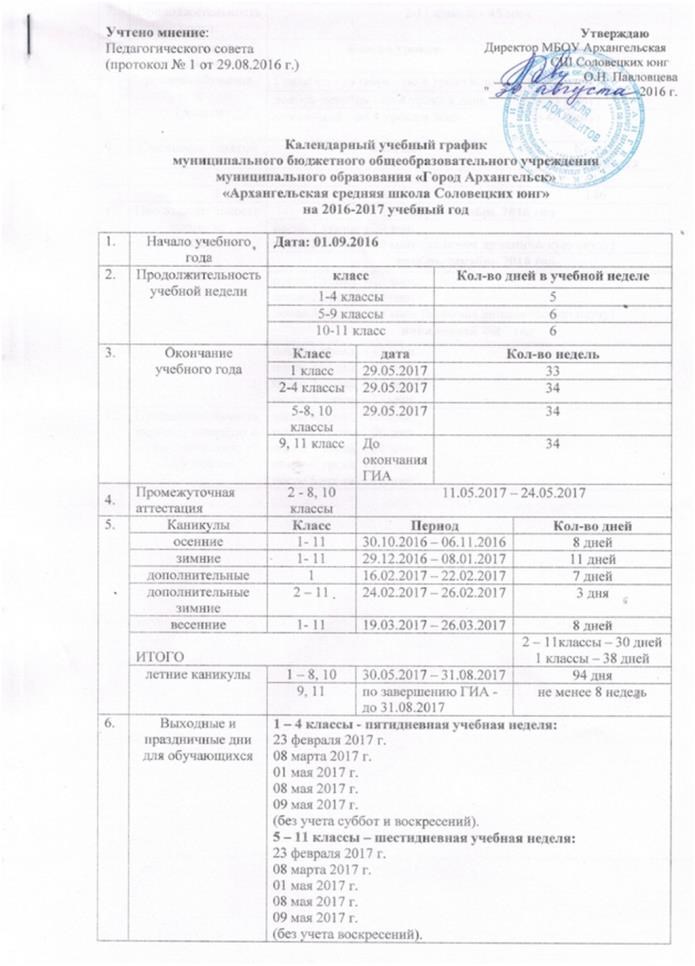 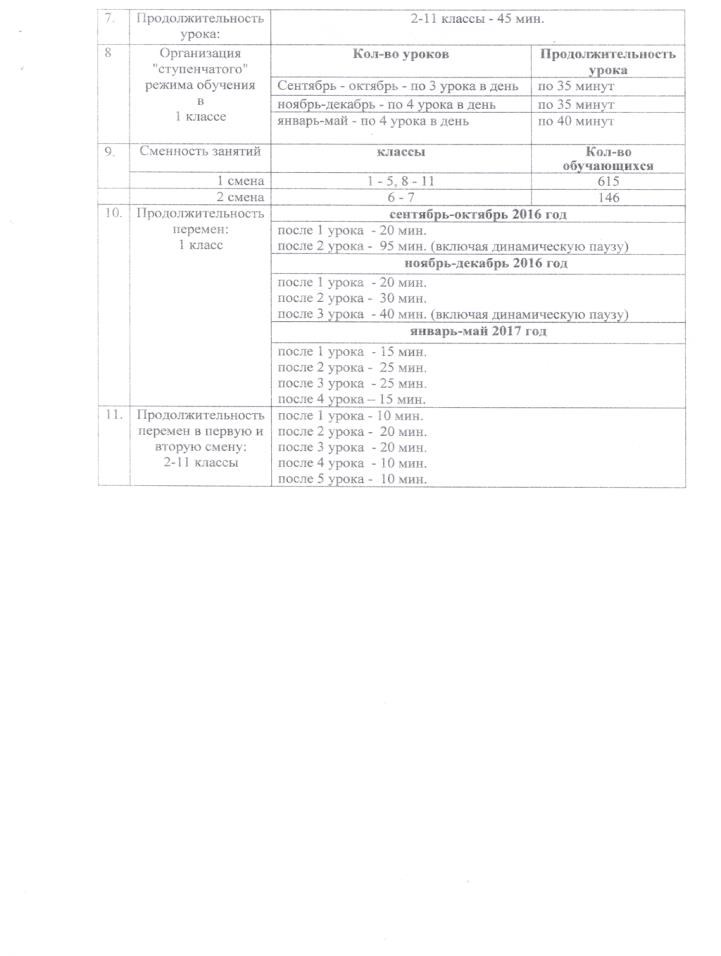 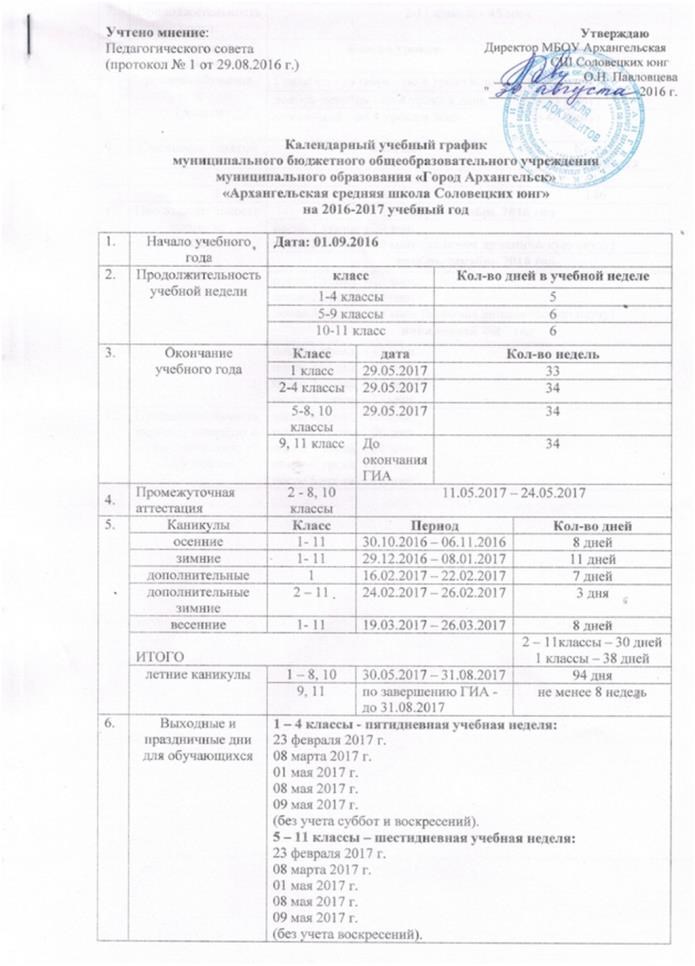 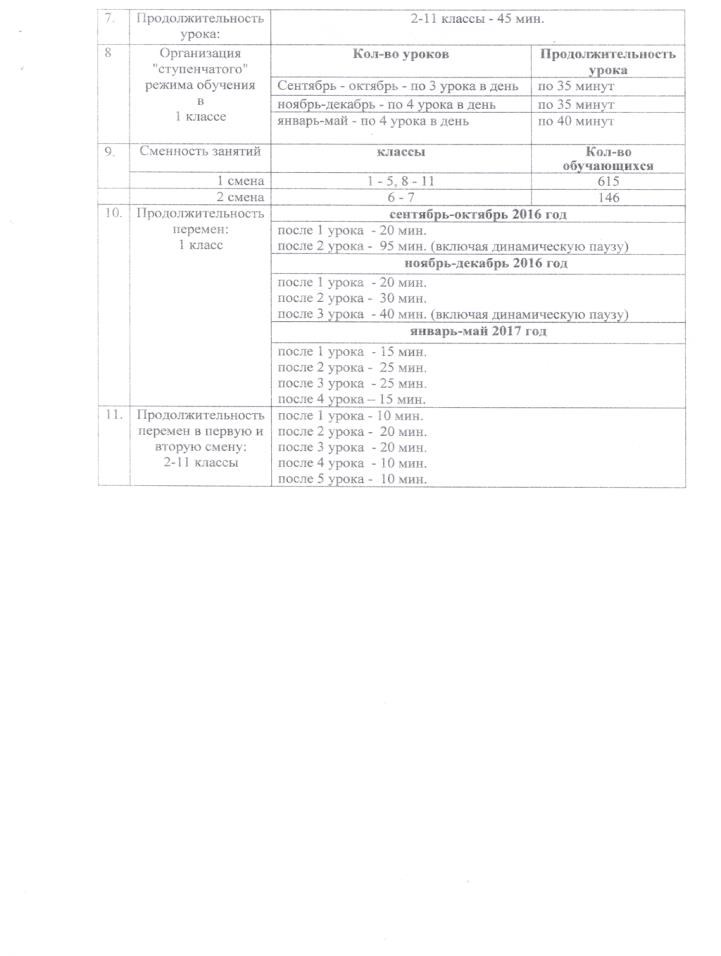 3.4.Система условий реализации основной образовательной программы Интегративным результатом выполнения требований к условиям реализации основной образовательной программы образовательного учреждения должно быть создание и поддержание развивающей образовательной среды, адекватной задачам достижения личностного, социального, познавательного (интеллектуального), коммуникативного, эстетического, физического, трудового развития обучающихся. Должностные обязанности и уровень квалификации специалистов предусмотрены Приказом Министерства здравоохранения и соци- ального развития РФ (Минздравсоцразвития России от 26 августа 2010г. №761н Москвы «Об утверждении Единого квалификационного справочника должностей руководителей, специалистов и служащих, раздел «Квалификационные характеристики должностей работников образования». Вступил в силу 31 октября 2010г.. Зарегистрирован в Минюсте РФ 6 октября 2010г. Регистрационный №18638. 1 четверть (82 ч.) Добуквенный период (41 ч.) 1 четверть (82 ч.) Добуквенный период (41 ч.) 1 четверть (82 ч.) Добуквенный период (41 ч.) Темы курса, Кол-во  Страницы содержание работы уроков букваря прописей Характеристика видов деятельности Речь, практика речевой деятельности (9 ч.) Речь, практика речевой деятельности (9 ч.) Речь, практика речевой деятельности (9 ч.) Речь, практика речевой деятельности (9 ч.) Речь, практика речевой деятельности (9 ч.) Речь как способ общения людей. Понятность и вежливость как главные качества речи. Правила поведения во время общения, способы проявления вежливости в различных ситуациях, в том числе приветствия, прощания, просьбы, извинения.  Деловые 	сообщения 	и 	словесные 	рисунки 	как разновидности речи, их различение и создание на основе картинок букваря,  опорных моделей, собственных игр, занятий, наблюдений.  Речь устная и письменная. Наблюдения за силой и окраской голоса, за мимикой и жестами как помощниками устной речи. Накопление опыта участия в диалоге, в общей беседе, опыта говорения и слушания других, точного ответа на вопросы, пользования правилами речи, средствами выразительности устной речи. Письмо: каллиграфия Гигиенические требования к посадке, положению ручки при письме.  4 ч. 1 ч.  	1 ч. 3 ч. Ч. 1 3–15 16–17 18–19 № 1 3–9 Знакомиться с одноклассниками, рассматривать условные обозначения букваря, прописей, находить их на страницах, понимать смысл. Слушать рекомендации учителя, выполнять их, отвечать на вопросы. Понимать информацию, представленную картинками букваря, создавать высказывания, соотносить этикетные формы с рисунками. Анализировать речевые ситуации, сравнивать средства языка, выбирать их. Моделировать речь с помощью учителя, анализировать модель, находить неточности в условных обозначениях, исправлять их, выводить (вместе с учителем) правила речи. Разыгрывать речевые ситуации, меняясь ролями: говорящий-слушающий. Наблюдать за речью учителя, одноклассников, оценивать выполнение правил речи, высказывать своё мнение, советы. Пользоваться этикетными словами, правилами речи в общении со взрослыми и сверстниками.  Анализировать примеры речи, разграничивать разновидности речи, создавать высказывания разных видов речи по картинкам букваря, на основе собственного опыта.  Понимать информацию, представленную в виде схем, рисунков, разыгрывать диалоги, ситуации общения, соотносить образцы речи с условными обозначениями их видов, с модельными изображениями характеристик высказывания, пользоваться средствами выразительности в своей устной речи, слушать учителя и одноклассников, оценивать выразительность их речи. Создавать и поддерживать порядок на своём рабочем месте. Слушать учителя и выполнять его инструкции. Понимать информацию, представленную рисунками в прописях, и Знакомство с разлиновкой прописи.   Освоение необходимых при письме движений, развитие мелкой мускулатуры руки, глазомера, ориентировки в пространстве страницы, координации движений. Знакомство со штриховкой и разными её видами. Формирование элементов самооценки написанного с точки зрения качества письма.  выбирать те образцы, которые соответствуют особенностям ученика (леворукий, праворукий); определять направление ручки при письме (вверх, чуть выше плеча). Обводить рисунки по контуру серого цвета. Анализировать картинки, определяя направления движения персонажей: вверх, вниз, вправо, влево, вокруг. Анализировать подпись под картинкой, узоры на разлиновке, определяя назначение каждой линии, начало и направление письма на строке. Обводить узоры, контурные картинки, устанавливать закономерности, самостоятельно дорисовывать узоры. Штриховать рисунки и геометрические фигуры, выбирать соответствующее направление штрихов. Оценивать выполненную работу, выбирая одну из схем (доволен – не доволен своей работой). Предложение и слово (4 ч.) Предложение и слово (4 ч.) Предложение и слово (4 ч.) Предложение и слово (4 ч.) Предложение и слово (4 ч.) Предложение как способ выражения мысли.  Оформление предложений в устной и письменной речи, их вычленение на слух,  составление и квази-запись. Оформление границ предложения – прописная буква в начале предложения и знаки препинания в конце. Знакомство с выражением «опасные при письме места» применительно к оформлению границ предложения.   Слово как название чего-либо. Разграничение слов и называемых ими явлений действительности. Наблюдения за значениями слов, за их смысловыми связями, за родственными отношениями; накопление опыта постановки вопросов к словам, изменения слов в соответствии с вопросами. Различение слова и предложения; выделение слов, конструирование, преобразование и составление предложений. Раздельное написание слов и прописная буква в именах собственных (без использования термина) как «опасные при письме места». Письмо: каллиграфия, элементы орфографии Гигиенические требования к положению тетради и руки. Знакомство с секретом наклонного письма.  1 ч. ч. ч. 22–23 24–25 10–13 Наблюдать за оформлением границ предложения в устной речи, оценивать речь как понятную и непонятную, выявлять средства оформления предложений в устной речи, соотносить их со способами оформления в письменной речи. Определять на слух границы предложений, различать интонацию конца предложения, выбирать нужный знак препинания. Произносить и сравнивать предложения с разной интонацией. Строить предложения по схеме. Сравнивать предметы и слова как их названия; делать выводы, а потом доказывать, что слово и называемый им предмет – не одно и то же. Выделять слова из предложения, конструировать, преобразовывать и составлять предложения. Наблюдать за значениями слов, отличать «настоящие» слова от «ненастоящих», объяснять отличие. Определять количество слов в предложении. Составлять схемы предложений.  Анализировать рисунки, выбирать те, которые подходят каждому из учеников (леворукому или праворукому) с точки зрения положения тетради, выводить (вместе с учителем) Знакомство с первыми элементами букв. Начертание и название основных элементов строчных и прописных букв. Освоение необходимых при письме элементов букв движений.  Раздельное написание слов, прописная буква в начале предложений и именах собственных (без термина) как «опасные при письме места». Схематическая запись предложений с делением на слова. Знакомство с порядком действий при письме под диктовку слов и предложений. Формирование элементов самооценки написанного с точки зрения качества письма. «секрет» наклонного письма и пользоваться им. Анализировать образцы элементов букв, подбирать сравнения, запоминать названия элементов. Сравнивать новые элементы с уже изученными, находить в них сходство и различие. Называть элементы букв, выполнять нужные движения при их письме. Обводить контурные рисунки, расписывать их элементами букв, обводить элементы букв по серому цвету и писать их самостоятельно. Оценивать выполнение работы с точки зрения каллиграфического письма элементов букв, дорисовывая схему-рисунок. Сравнивать модели предложений, соотносить предложение со схемой (моделью). Выводить (вместе с учителем) действия, выполняемые при письме под диктовку, и самостоятельно «записывать» предложения (в том числе с делением на слова) в виде схем (моделировать). Фонетика. Каллиграфия (28 ч.) Фонетика. Каллиграфия (28 ч.) Фонетика. Каллиграфия (28 ч.) Фонетика. Каллиграфия (28 ч.) Фонетика. Каллиграфия (28 ч.) Слог как минимальная произносительная единица. Овладение приёмом скандирования как способом деления слов на слоги.  Звуки речи. Их отличие от звуков окружающего мира. Единство звукового состава слова и его значения. Приёмы интонационного выделения звуков: их протяжное или многократное (усиленное) произнесение. Установление последовательности и количества звуков в слове, смыслоразличительной роли звуков. 1 3 26–27 28–35 Скандировать слова, «озвучивая» картинки букваря. Наблюдать за делением слова на части, осознавать приём скандирования как способ деления слова на слоги. Делить слова на слоги путём скандирования. Моделировать слоговой состав слов с помощью слоговых схем. Соотносить слоговые схемы и слова, подбирать слова к схемам; группировать слова в зависимости от их слогового строения. Проверять правильность деления на слоги. Вслушиваться в звуки окружающего мира, вычленять их. Подражая учителю, протяжно или многократно (усиленно) произносить отдельные звуки речи, составлять из них слова, сравнивать звуки речи и звуки окружающего мира, объяснять их различие. Вычленять первый (последний) звук слова; по модели слова определять звук, подлежащий анализу. Обозначать звук слова условным значком. Вычленять всю последовательность звуков слова  и моделировать его звуковой состав., отражая в модели количество звуков. Сравнивать звуки и значения слов, выявлять и называть смыслоразличительные звуки; объяснять смыслоразличительную роль звуков. Соотносить слова со звуковыми моделями; группировать, подбирать Звуки гласные и согласные. Знакомство с особенностями гласных и согласных звуков, с их характеристиками, с приёмами вычленения звуков из слова и определения их характера. Различение гласных и согласных звуков. 	Ударение. 	Ударные 	и 	безударные 	гласные 	звуки. Различение гласных и согласных звуков, гласных ударных и безударных; приём «с удивлением спроси» как способ выявления ударного гласного звука. Формирование способности определять в слове ударный слог (гласный звук), отличать его от безударного. Осознание гласного звука как основы слога,  смыслоразличительной роли звуков и ударения. 2 2 36–39 40–45 слова в соответствии со звуковыми моделями. Понимать фонетические задания, представленные в схематичной форме, и выполнять их. Контролировать процесс и результат звукового анализа слов одноклассниками. Вычленять и сопоставлять звуки в слове, наблюдать за особенностями их произнесения. Ставить фонетический опыт. Слушать информацию учителя. Формулировать (совместно с учителем) вывод об особенностях произнесения гласных и согласных звуков и способе их различения. Различать гласные и согласные звуки, обозначать их соответствующими условными значками. Группировать звуки в зависимости от их характеристики. Моделировать звуковой состав слова, отражая последовательность и характеристику звуков как гласных и согласных. Соотносить слова со звуковыми моделями; классифицировать слова в зависимости от характеристики звуков. Контролировать процесс звукового анализ и оценивать его правильность. Участвовать в беседе по обсуждаемым на уроке проблемам. Высказывать свою точку зрения и выслушивать чужую; соблюдать правила речевого поведения. Строить предложения-сообщения о звуках с опорой на обобщающую модель.  Слушать описание ситуации, изображённой на картинке букваря, предполагать вопрос мальчика и произносить его. Наблюдать за произнесением слов с интонацией удивления; сравнивать характер произнесения слогов. Слушать информацию учителя. Переносить понятие «ударный» («безударный») на гласный звук как основу слога; обозначать ударные и безударные гласные звуки условными значками. Определять место ударения в слове, разграничивать ударные и безударные слоги и гласные звуки. Характеризовать звуковой состав слова по его модели; выбирать слова, подходящие к модели. Соотносить звуковые модели слов и слова; группировать слова в соответствии с моделями; находить «ошибки» в звуковых схемах слов. Моделировать звуковой состав слов, отражая последовательность звуков и их характеристику. Сравнивать слова, отличающиеся ударением. Делать вывод о Согласные звуки: твёрдые и мягкие, звонкие и глухие; их различение. Общее представление о согласных парных и непарных по твёрдости-мягкости и глухости-звонкости. Развитие фонетического слуха. Обобщение изученного о звуках речи, звуковой анализ. Письмо: каллиграфия Продолжение знакомства с элементами букв. Начертание и название основных элементов строчных и заглавных букв. Освоение необходимых при письме элементов букв движений.  Три вида соединений элементов букв: верхнее, среднее и нижнее. Овладение всеми видами соединения элементов букв. Знакомство с правилом выбора соединения (в зависимости от места, где начинается следующий элемент или буква. Схематическая запись слов и предложений с указанием  в словах слогов, а в них – ударных и безударных гласных. Продолжение работы над самооценкой написанного с точки зрения качества письма 7 13 46–58 14–39 смыслоразличительной роли ударения. Обобщать сведения о звуках речи, строить небольшой монолог на основе модели. Выделять и сравнивать согласные звуки, выявлять их различие. Слушать информацию о названии этих звуков и способах их обозначения. Различать твёрдые и мягкие (звонкие и глухие) согласные, обозначать их условными значками. Анализировать согласные звуки, характеризовать их. Понимать характеристику звуков, представленную в модели. Группировать слова в зависимости от характеристики согласных; подбирать слова в соответствии с моделью; критически оценивать соответствие рисунка (слова) и модели. Моделировать звуковой состав слова, отражая последовательность звуков и их характеристику. Характеризовать звуки как парные или непарные по твёрдости-мягкости. Сравнивать значения слов, различающихся одним звуком; наблюдать за смыслоразличительной ролью звуков. Обобщать знания о звуках речи, строить монологические высказывания на основе модели; участвовать в коллективном обсуждении вопросов, соблюдать правила речевого поведения.  Рассматривать узоры из элементов букв и определять способы их соединения. Проверять возможность соединения элементов букв каждым из выявленных способов. Анализировать записи и находить в них изученные соединения элементов. Обводить по серому шрифту элементы букв с рассмотренными соединениями, подбирать элементы, которые присоединяются к другим тем или иным способом. Оценивать выполнение работы с точки зрения начертания элементов букв, дорисовывая схему-рисунок. Участвовать в построении обобщений: понимать обобщающие модели, дополнять их недостающими условными обозначениями, строить на их основе словесные обобщения. смыслоразличительной роли ударения. Обобщать сведения о звуках речи, строить небольшой монолог на основе модели. Выделять и сравнивать согласные звуки, выявлять их различие. Слушать информацию о названии этих звуков и способах их обозначения. Различать твёрдые и мягкие (звонкие и глухие) согласные, обозначать их условными значками. Анализировать согласные звуки, характеризовать их. Понимать характеристику звуков, представленную в модели. Группировать слова в зависимости от характеристики согласных; подбирать слова в соответствии с моделью; критически оценивать соответствие рисунка (слова) и модели. Моделировать звуковой состав слова, отражая последовательность звуков и их характеристику. Характеризовать звуки как парные или непарные по твёрдости-мягкости. Сравнивать значения слов, различающихся одним звуком; наблюдать за смыслоразличительной ролью звуков. Обобщать знания о звуках речи, строить монологические высказывания на основе модели; участвовать в коллективном обсуждении вопросов, соблюдать правила речевого поведения.  Рассматривать узоры из элементов букв и определять способы их соединения. Проверять возможность соединения элементов букв каждым из выявленных способов. Анализировать записи и находить в них изученные соединения элементов. Обводить по серому шрифту элементы букв с рассмотренными соединениями, подбирать элементы, которые присоединяются к другим тем или иным способом. Оценивать выполнение работы с точки зрения начертания элементов букв, дорисовывая схему-рисунок. Участвовать в построении обобщений: понимать обобщающие модели, дополнять их недостающими условными обозначениями, строить на их основе словесные обобщения. Основной период (152 ч.) Основной период (152 ч.) Основной период (152 ч.) Основной период (152 ч.) Основной период (152 ч.) Основной период (152 ч.) Графика. Каллиграфия. Элементы орфографии (41 ч.) Графика. Каллиграфия. Элементы орфографии (41 ч.) Графика. Каллиграфия. Элементы орфографии (41 ч.) Графика. Каллиграфия. Элементы орфографии (41 ч.) Графика. Каллиграфия. Элементы орфографии (41 ч.) Графика. Каллиграфия. Элементы орфографии (41 ч.) Ч. 1 Первые буквы гласных звуков: А а – О о, И и – ы,  У у – Э э. Освоение букв как знаков для обозначения звуков в письменной речи.  Буквы непарных звонких (сонорных) согласных звуков:  Л л, М м, Н н, Р р. Освоение первых букв согласных: их начертание и правильное название.  Чтение слогов и слов с новыми буквами. Осознание роли букв гласных как показателей твёрдости или мягкости предшествующего согласного. Овладение позиционным способом чтения прямого слога: с опорой на последующую букву гласного.  Буквы парных по глухости-звонкости согласных звуков С, с, К к, Т т, В в, П п, Ш ш.  Их начертание и правильное название. Продолжение формирования механизма позиционного слогового чтения, правильность чтения слов, предложений, текстов. Становление осознанности, достаточной беглости и элементарной выразительности чтения. Работа над значением слов, над построением предложений и текстов, формирование умения понимать читаемое по ходу чтения. Знакомство с правописанием буквы гласного под ударением в сочетании «ши».  ч. ч. 9 ч. 59–69 70–83 84–107 Различать звуки и буквы. Вычленять ударные гласные звуки из слов и обозначать соответствующей буквой. Называть изученные буквы, читать их ряды, осознано перемещать ударение, интонировать в зависимости от стоящего в конце знака. Соотносить рисунки и звуковые модели слов. Выделять гласные звуки и обозначать буквами ударные. Понимать и словесно формулировать задания, представленные в букваре условными обозначениями. Вычленять в словах твёрдые и мягкие согласные звуки, Слушать и воспроизводить названия букв. Наблюдать за использованием букв, выводить правило чтения и читать,  твёрдо или мягко, буквы согласных перед буквами гласных. 	Читать 	слоги, 	опознавать 	среди 	них 	слова. Классифицировать буквы в зависимости от обозначаемых ими звуков. Сравнивать слова по звучанию и значению; объяснять различия в значении слов, отличающихся ударением, одной буквой; сравнивать по значению словаомонимы. Соотносить прочитанные слова с картинками, находить несоответствия, задавать вопросы о значении слов, выявлять среди предлагаемых слов подходящие по смыслу для текста; изменять, конструировать слова, предложения. Оценивать правильность чтения слогов, слов. Понимать информацию, представленную в моделях, схемах, таблицах, с помощью учителя словесно формулировать её.  Проводить звуковой анализ слов, выделять отдельные звуки и обозначать их буквами. Слушать и воспроизводить названия букв. Читать слоги и слова с изученными буквами, пользуясь правилом чтения. Конструировать слова и предложения, выбирать слова для предложения с учётом смысла; осознавать наличие изменения слов, различать их значения; выявлять смысловые (родственные) связи слов. Наблюдать и делать некоторые выводы: одни буквы обозначают пары звуков по твёрдости-мягкости, а другие нет. На основе наблюдений выводить правило написания ударного сочетания «ши». Письмо: каллиграфия, графика, элементы орфографии Начертание и название букв гласных и согласных звуков. Освоение движений, необходимых при письме букв. Использование трёх видов соединения букв при письме слогов и слов. Соблюдение гигиенических требований к посадке, положению тетради, руки, ручки при письме. Знакомство с алгоритмом списывания. Обучение списыванию с печатного текста. Продолжение обучения письму под диктовку слов и предложений. Освоение правил оформления границ предложения, раздельного написания слов и написания заглавной буквы в собственных именах (без термина).  Овладение  правилом написания сочетания «ши» с ударным гласным. Резервные уроки: упражнение в чтении и письме.  19 ч. 4 ч. № 2 4–41 Строить сообщения о правилах чтения и письма по модели. Соотносить предложения с рисунками, моделями; находить в тексте предложение к иллюстрации. Восстанавливать последовательность предложений с опорой на иллюстрации. Замечать различные знаки препинания в конце и внутри предложений, в соответствии с ними выразительно читать; делать умозаключения, выводы  о связи знаков препинания, смысла и интонации. Самостоятельно готовиться к чтению трудных слов, деля их на слоги. Понимать содержание читаемого, отвечать на вопросы по фактическому содержанию текста. Озаглавливать текст по его теме, выбирать более точный заголовок. Разыгрывать диалоги, читать по ролям отдельные реплики; оценивать выразительность чтения. Участвовать в обсуждении прочитанного; соблюдать правила речевого поведения; оценивать соблюдение этих правил всеми участниками общения.  Анализировать буквы, вычленять из них знакомые элементы, сравнивать выделенные элементы с элементами в прописи, проверять умение писать эти элементы, конструировать из них буквы; определять начало письма буквы, обводить их по серому шрифту и писать самостоятельно, сравнивать написанные буквы с образцом в прописи. Осознанно выбирать вид соединения  новой буквы с последующей. Обозначать гласные и согласные звуки в сильных позициях изученными буквами. Выводить действия, необходимые при списывании и составлять с помощью учителя памятку списывания. Действовать при списывании по определённому плану. Писать под диктовку слова и предложения по предложенной технологии. Пользоваться правилом правописания ударного сочетания «ши». 2 четверть (62 ч.) 2 четверть (62 ч.) 2 четверть (62 ч.) 2 четверть (62 ч.) 2 четверть (62 ч.) Буквы, обозначающие мягкость согласных: и, я, е, ю, ь. Расширение знаний о буквах, обозначающих мягкость согласных звуков; продолжение формирования 9 ч. Ч. 2 6–25 Сравнивать использование букв «ы» – «и» после букв согласных звуков; с опорой на модель формулировать правило чтения прямых слогов; при чтении соблюдать позиционного слогового чтения с использованием новых букв гласных. Знакомство с функцией ь, обучение чтению слов с ь, обозначающим мягкость согласных. «Опасности письма» на месте безударных гласных. Распространение понятия «опасное при письме место» на буквы безударных гласных. Начало работы над орфографической зоркостью учащихся. Письмо: графика, каллиграфия, элементы орфографии Буквы я, е, ю, ь; их использование для обозначения мягкости согласных. Освоение начертания новых букв, их соединение с другими. Правило обозначения твёрдостимягкости согласных при письме. Продолжение обучения списыванию с печатного текста и письму под диктовку с переходом на самостоятельное моделирование предложения перед записью. «Опасности письма» на месте безударных гласных. Наблюдения за неоднозначностью обозначения безударных гласных буквами. Подведение к выводу: буквы на месте 2 ч. 9 ч. 2 ч. 26–29 № 3 4–21 22–25 правило позиционного чтения. Выделять из слов звуки, определять их положение в слове, характеризовать предыдущий согласный. Выявлять в каждой паре букв новую, воспринимать информацию о работе этой буквы, понимать дополнения, вносимые в модель правила позиционного чтения; воспроизводить информацию по модели. Выполнять правило чтения. Сравнивать по звучанию и обозначению звуков буквами слова в парах, столбиках. Соотносить слова, предложения с рисунками, критически оценивать, находя несоответствия; конструировать предложения, договаривая слова. По заголовкам предполагать содержание текста, проверять предположение при чтении. Разыгрывать диалоги. Сравнивать слова по значению, различать словаомонимы; понимать значения, вносимые приставками, окончаниями (без терминов); понимать значения фразеологических сочетаний. Сравнивать безударные гласные звуки и буквы на их месте, моделировать результаты наблюдений; делать вывод о наличии «опасности письма» на месте безударных гласных. Читать слова, сравнивать звуки и буквы безударных гласных, проверять правильность сделанного вывода. Анализировать новые буквы, выделять в них неизвестные элементы, обводить их по серому шрифту. Конструировать буквы, узнавать начало письма буквы, обводить буквы по серому шрифту и писать самостоятельно. Оценивать написанные буквы, сравнивая их с образцом в прописи. Определять вид соединения  букв, устанавливать его зависимость от начала письма следующей буквы. Понимать информацию о правилах письма, представленную в моделях, соблюдать это правило при письме. Выбирать способ обозначения твёрдостимягкости согласных звуков на основе правила письма. Регулировать свои действия при списывании и письме под диктовку.  Разграничивать ударные и безударные звуки, сравнивать звуки и буквы на месте безударных гласных; обозначать вывод в модели; выяснять правильные буквы и безударных гласных звуков надо узнавать. Первый опыт выяснения нужных букв и вписывание их в слова. Упражнение в обнаруживании «опасностей письма» на месте безударных гласных при списывании и письме под диктовку.  Буква й как способ обозначения звука [й,] в определённых позициях. Начертание и название буквы «й». Обозначение звука [й,] на письме буквой «й». Обобщение: непарные звонкие согласные звуки и их буквы.    Письмо: каллиграфия, графика Обозначение звука [й,] на письме буквой «й». Буквы парных по глухости-звонкости согласных звуков: З з – С с,  Б б – П п,  Г г – К к,  Д д –Т т,  В в – Ф ф,  Ж ж – Ш ш. Знакомство с новыми буквами, их освоение: начертание, правильное название, чтение слогов и слов.  Введение понятия «парный по глухости-звонкости согласный» и его схематическое обозначение. Систематизация знаний детей о согласных звуках и их буквах. Совершенствование читательских умений, языкового и речевого опыта. 2 ч. 2 ч. 11 ч. 30–33 34–47 50–55 60–65 26–29 конструировать слова. Действовать по намеченному плану при списывании и письме под диктовку. Анализировать звуковой состав слов, выделять звук [й,], определять его место в слове и обозначать его буквой «й». Читать слова с буквой «й», сравнивать их по значению, выявлять противоположные по значению, устанавливать родственные связи слов. Делать обобщение о буквах непарных звонких согласных звуков. Понимать классификацию букв, представленную в модели  (ленте букв); строить на основе модели сообщение о буквах. Наблюдать за обозначением звука [й,] буквой й. Анализировать начертание буквы, сравнивать её с другими изученными буквами. Самостоятельно писать слова с изученной буквой.  Оценивать свою работу. Сравнивать согласные звуки, парные по глухостизвонкости, различать их буквы. Классифицировать, группировать буквы парных или непарных по глухостизвонкости согласных. Читать слова с изученными буквами, выявлять те, значение которых не совсем понятно, формулировать вопросы о них; правильно произносить, составлять, преобразовывать слова, в том числе путём замены одной буквы; понимать смыслоразличительную роль звука и буквы на его месте. Группировать слова по различным признакам. Понимать задания, представленные схематически и выполнять их. Конструировать предложения, выбирать для них слова. Понимать тему текста и отражать её в заголовке. Самостоятельно готовиться к чтению, делить для этого трудные слова на слоги. Отвечать на вопросы после текста. Обнаруживать в текстах «опасные места», сравнивать буквы безударных гласных, осознавать смысл понятия «опасное при письме место». Контролировать и оценивать правильность и беглость своего чтения. Обобщать сведения о буквах на основе модели, формулировать их.   «Опасности письма» на месте парных по глухостизвонкости согласных (на конце слова). Распространение понятия «опасное при письме место» на парные по глухостизвонкости согласные в определённой позиции – на конце слова. Обучение обнаруживанию этих орфограмм, продолжение работы над орфографической зоркостью. Правописание ударных сочетаний «жи–ши». Наблюдение за звучанием и написанием этих сочетаний, знакомство с правилом письма. Письмо: каллиграфия, графика, элементы орфографии Написание букв парных по глухости-звонкости согласных звуков: З з – С с,  Б б – П п,  Г г – К к,  Д д –Т т,  В в – Ф ф, Ж ж – Ш ш. Освоение начертания букв, их соединений, использование трёх видов соединения букв. Соблюдение гигиенических требований к посадке, положению тетради, руки, ручки в руке. Формирование элементов самооценки написанного с точки зрения качества письма. «Опасности письма» на месте парных по глухостизвонкости согласных (на конце слова). Правописание ударных сочетаний «жи–ши». Резервные уроки: упражнение в чтении и письме. ч. ч. 11 ч. ч.  ч. 8 ч. 48–49 56–59 30–41 44–49 54–57 42–43 50–53 Выделять и сравнивать согласные звуки, парные по глухости-звонкости, на конце слова; сравнивать буквы на их месте; моделировать результаты наблюдений; делать вывод о наличии «опасности письма» на месте парных по глухости-звонкости согласных на конце слова. Читать слова, сравнивать звуки и буквы на конце слова, проверять правильность сделанного вывода.  Анализировать новые буквы с точки зрения составляющих их элементов, выделять и называть эти элементы. Определять начало письма букв и выполнять необходимые при письме действия. Регулировать процесс письма, и оценивать результат. Наблюдать за обозначением парных по глухости-звонкости согласных звуков на конце слов буквами, формулировать с помощью учителя вывод о наличии «опасности письма» на месте парных по глухости-звонкости согласных звуков на конце слова. Находить в словах эти «опасные места».  Наблюдать за звучанием и написанием сочетания «жи», Распространять правило обозначения ударного гласного звука [ы] в сочетании «ши» на сочетание «жи», обобщать сведения и формулировать правило правописания ударных сочетаний «жи–ши». Писать слова с данными сочетаниями, пользуясь правилом. Списывать и писать под диктовку, с принятой технологией, регулировать свои действия.  3 четверть (56ч .) 3 четверть (56ч .) 3 четверть (56ч .) 3 четверть (56ч .) 3 четверть (56ч .) Повторение 	изученного 	по 	фонетике, 	графике, орфографии. Буквы непарных по глухости-звонкости согласных звуков: Х х, Ц ц, Ч ч, Щ щ. Освоение новых букв: их 1 ч. 8 ч. Ч. 2 66–67 70–85 90–93 № 4 Рассказывать о звуках и буквах по опорным моделям, воспроизводить правила чтения, осознавать их использование. Выполнять задания, представленные в графической форме. Сравнивать звуки и буквы в словах, наблюдать за построением текстов и использованием слов. Вычленять непарные по глухости-звонкости звуки из слов, слушать информацию учителя, запоминать название букв. начертание и правильное  название, чтение слогов и слов с новыми буквами; чтение текстов. Работа над значением слов, над построением и выразительным чтением предложений, над элементарными текстовыми умениями. «Опасности письма» на месте парных по глухостизвонкости согласных (перед согласными). Наблюдение за неоднозначностью обозначения указанных согласных звуков буквами; продолжение работы над понятием «опасное при письме место» и умением обнаруживать орфограммы (без термина). Правописание ударных сочетаний «ча–ща, чу–щу». Повторение правила выбора букв гласных после мягких согласных и знакомство с его 6арушением в сочетаниях «ча– ща, чу–щу». Освоение особого правила написания этих сочетаний. Обобщение сведений об «опасных при письме местах». Нахождение этих мест в текстах, развитие орфографической зоркости. Новая «работа» знакомых букв Е е, Ё ё, Ю ю, Я я.  Буквы Е е, Ё ё, Ю ю, Я я в начале слова, буквы е, ё, ю, я после букв гласных – обозначение ими двух звуков. Обучение чтению слов с этими буквами. ч.  ч. 1 ч. 6 ч. 68–69 86–89 114–115 94–107 Классифицировать буквы парных и непарных по глухостизвонкости согласных звуков, читать с ними слова, составлять и выразительно произносить предложения. Читать тексты, объяснять значения слов, наблюдать за их строением, самостоятельно готовиться к чтению трудных по структуре слов; осознавать связь между строением и значением слова. Проверять правильность и беглость своего чтения. Наблюдать за обозначением парных по глухости-звонкости согласных звуков перед буквами согласных, распространять сделанный вывод о наличии «опасности письма» на месте парных по глухости-звонкости согласных на конце слова на положение перед другим согласным звуком. Рассказывать об «опасностях письма» по таблице, находить их в отдельных словах и текстах. Сравнивать согласные звуки, произносимые при чтении перед буквами «а–я», «у–-ю»; осознавать и формулировать правила чтения и письма таких слов. Наблюдать за выбором букв ударных гласных после букв мягких согласных «ч» и «щ», выявлять отклонение от общего правила. Формулировать особое правило написания ударных сочетаний «ча–ща», «чу–щу», проверять «открытое» правило по букварю. Находить при чтении  ударные сочетания «ча–ща», «чу–щу», а также «жи– ши» как «опасные места», объяснять в них выбор букв.   Обобщать сведения об «опасностях письма», строить сообщения о них на основе моделей, находить их в отдельных словах, предложениях и текстах. Выделять звук [й,] в словах, определять его место и обозначать соответствующими буквами. Наблюдать, сравнивать и делать обобщение о второй «работе» букв «е, ё, ю, я». Рассказывать по модели правила чтения. Читать слова с буквами «е, ё, ю, я» в разных позициях. На основе моделей обобщать знания о звуках и буквах, о способах обозначения твёрдости и мягкости согласных, звука [й,], с опорой на модели строить связные высказывания. Выразительно читать предложения, сравнивать слова по значению, звуковому составу и строению, находить «лишнее», объяснять различия слов. Читать тексты, Знакомство с разделительными «ь» и «ъ» как показателями наличия звука [й,]. Общее знакомство с функцией разделительных знаков; освоения чтения слов с этими знаками. Письмо: графика, каллиграфия, элементы орфографии Повторение изученного. Написание букв непарных по глухости-звонкости согласных звуков: Х х, Ц ц, Ч ч, Щ щ, а также букв: Е, Ё, Ю, Я и ь, ъ. Освоение начертания букв, их соединений, использование трёх видов соединения букв. Закрепление норм графики применительно к процессу письма. Продолжение работы над соблюдением гигиенических требований к посадке, положению тетради, руки, ручки в руке. Формирование элементов самооценки написанного с точки зрения качества письма.  «Опасности письма» на месте парных по глухостизвонкости согласных (перед согласными). Правописание ударных сочетаний ча–ща, чу–щу. Обобщение знаний об «опасных при письме местах», развитие умения их обнаруживать при списывании и письме под диктовку, а также применять освоенные орфографические правила. Резервные уроки: упражнение в чтении и письме. 3 ч. 1 ч. 7 ч. 6 ч. 3 ч. 1 ч. 3 ч. 1 ч. 	 	 5 ч.  108–113 3–5 8–21 28–39 40–45 6–7 22–27 46–47 выявлять их смысл, восстанавливать последовательность предложений, озаглавливать с учётом темы, главной мысли (без терминов).  Анализировать слова со звуком [й,], сравнивать способы его обозначения. Наблюдать за использованием разделительных «ь» и «ъ»; делать вывод об их «работе». Читать  слова с разделительными знаками. Сравнивать две «работы» (функции) мягкого знака. Анализировать буквы, выделять в них знакомые элементы, сравнивать названные элементы с  указанными в прописи. Определять начало письма буквы и последовательность движения руки при их письме. Обводить буквы по серому шрифту, писать их самостоятельно, сравнивать написанные буквы с образцом и оценивать их начертание. Использовать разные способы соединения изучаемой буквы с другими, выбирать способ соединения. Вписывать буквы в слова, данные с пропуском. Выделять звук [й,] в словах, определять его место и обозначать соответствующими буквами. Списывать и писать под диктовку по определённой технологии, регулировать при этом свои действия. Оценивать выполнение работы с точки зрения каллиграфического письма элементов букв, дорисовывая схему-рисунок. Рассказывать по моделям правила письма. Писать под диктовку слова, выполняя правила графики. Списывать слова с ь и ъ знаками.  Обобщать сведения об «опасностях письма», находить соответствующие места в словах, при выполнении специальных заданий, при списывании; где можно, объяснять выбор букв. Завершающий период (7 ч.) Завершающий период (7 ч.) Завершающий период (7 ч.) Завершающий период (7 ч.) Завершающий период (7 ч.) Алфавит. Правильные названия букв и общее знакомство с русским алфавитом как последовательностью букв.  Как хорошо уметь читать! Понимание содержания прочитанных текстов (при самостоятельном чтении вслух и 2 ч. 116–123 Называть буквы в алфавитном порядке; добавлять пропущенные буквы алфавита. Опознавать буквы, пользоваться правилами чтения. Читать авторские тексты, узнавать авторов, книги; показывать с помощью средств при прослушивании), роли заголовков в текстах и книгах. Знакомство с миром детских книг для мотивации самостоятельного чтения. Письмо: каллиграфия, орфография Алфавит. Проверяю себя. Использование букв алфавита при письме слов, предложений, текстов. Сознательный выбор нужного соединения букв в записываемых словах. Соблюдение гигиенических требований к посадке, положению тетради, руки, ручки при письме.  Закрепление умения  находить в словах «опасные места» и применять изученные орфографические правила.  Формирование элементов самооценки написанного с точки зрения качества письма.  Резервные уроки: упражнение в чтении и письме. Возможные дополнительные уроки. ч. ч. 7 ч.  48–51 	выразительности 	своё 	отношение 	к 	читаемому. Рассматривать обложки детских книг, отрывки из которых читались по букварю; предполагать, о чём книга; соотносить отрывки из произведений с обложками книг. Обсуждать прочитанное, рассказывать о книгах.  Наблюдать за использованием алфавита, тренироваться в его применении. Использовать изученные орфографические правила при письме. Проверять себя и оценивать собственные достижения. Темы курса Тематика уроков, содержание работы  Характеристика деятельности учащихся Язык и речь (16 ч.: 15/1р.) Знакомство с учебником  русского языка (1ч.) О нашей речи (2 ч.) Какие бывают слова? (6 ч.)  Знакомство с учебником  Название учебника, его структура,  условные обозначения, персонажи. Обсуждение письма авторов. Повторение сведений об «опасных при письме местах».  Повторение изученного о речи  Речь как способ общения людей. Главные требования к речи: быть понятной и вежливой. Деловые сообщения и словесные картинки как разновидности речи. Уточнение действий при списывании, повторение изученных правил письма. Роль слов в речи  Создание собственных высказываний на основе различных источников. Наблюдение за использованием слов. Оформление мыслей  (предложений)  в устной речи и  при письме. Правильное и красивое письмо как важное условие понятности и вежливости речи. Знакомство с тремя группами слов: названиями, указателями, помощниками  Части речи (без термина) как группы слов, отличающиеся значением и вопросами. Деление частей речи на самостоятельные и служебные (предварительное знакомство без использования терминов). Слова-названия, отвечающие на вопросы кто? что?  Значения имён существительных (без термина), отвечающих на Рассматривать обложку, страницы книги, вычленять отдельные элементы, распознавать детали, несущие незнакомую информацию. Читать письмо авторов, анализировать его построение, выбор cлов, соблюдение правил речи. Просматривать учебник, находить подтверждения слов из письма авторов. Обнаруживать в записи «опасные места». Планировать процесс списывания и действовать по плану. Анализировать модель речи, с опорой на неё строить сообщения. Участвовать в беседе, соблюдая правила общения. Вступать в общение с персонажами, отвечать на их вопросы. Сравнивать записи, различать правильные и неправильные, группировать их, аргументировать решение. «Озвучивать» рисунки, математические записи, использовать средства выразительности устной речи. Конструировать предложения. Анализировать высказывания, квалифицировать их как  «деловое сообщение», «словесный рисунок». Вступать в беседу со взрослыми дома, задавать вопросы, выслушивать ответы и на их основе строить сообщения, рассказы; планировать свою речь с помощью опорных слов. Анализировать предложения, выявлять причины его неясности. Читать вопрос-заголовок, ставить задачи урока. «Рассыпáть» предложения на слова, классифицировать их в зависимости от вопроса и значения. Делать вывод о наличии в языке групп слов, обобщать сведения. Анализировать значения слов, ставить вопросы к словам, классифицировать их. Конструировать предложения, находить «опасные места», списывать, действуя по алгоритму; моделировать диктуемое предложение и писать его Разные языки: родной  и иностранные (2 ч.) Речь устная и письменная  (5 ч.: 4/1 р.) вопросы «кто?», «что?»; разграничение таких слов.  Знакомство с собственными именами  Значение и написание собственных имён. Расширение сведений о собственных именах  Названия стран, городов, деревень, улиц, рек, книг, журналов как собственные имена. Упражнение в выявлении и написании собственных имён Обобщение по теме  Обучение проверке своих знаний и умений. Какие бывают языки?  Знакомство с понятиями «родной язык», «иностранные языки». Русский язык как государственный (без термина). Кто такие переводчики?  Речь на родном и иностранном языке; знакомые книги иностранных авторов; роль переводчиков. Устная и письменная речь, оформление границ предложения Особенности оформления мыслей (предложений) в устной и письменной форме. Определение количества предложений в устной и письменной речи. Выразительность устной и письменной речи  Использование средств выразительности устной и письменной речи. Разыгрывание ситуаций. Словесное рисование. Раздельное написание слов в предложении. Запятая при перечислении  Упражнение 	в 	выявлении 	и 	правильной 	записи 	словпомощников. Разграничение приставок и предлогов (без терминов)  Освоение способа разграничения приставок и предлогов; его применение при письме. Закрепление умения определять границы слов и предложений, оформлять их при письме Упражнение в записи слов, предложений, текстов. под диктовку с опорой на модель. Выявлять слова, значения которых требуют уточнения; обращаться к словарю, находить в нём нужное слово. Анализировать слова, выбирать написание. Читать сообщения, находить нужные сведения. Отвечать на вопросы персонажей, аргументировать ответы. Находить в учебнике требуемую информацию, в том числе для проверки своих знаний, умений. Сравнивать значения слова «язык», анализировать ответ персонажа, выявлять причину неправильности. Анализировать родственные связи слов, делать умозаключение о значении слова. Инициировать беседу дома на обсуждаемую тему, определять свою точку зрения. Сравнивать слова, произносимые на разных языках. Читать, «добывать» ответ на вопрос учебника. Рассматривать и сравнивать обложки книг, выявлять их авторов, квалифицировать книги как знакомые и незнакомые. Списывать, действуя по освоенному алгоритму. Находить слова в словаре, выписывать их. Анализировать урок с точки зрения приобретения новых сведений, обобщать их. Анализировать речевые ситуации, изображенные на рисунках, разграничивать их с точки зрения использования разновидностей речи. Читать, выявляя новые сведения. Определять границы предложений при зрительном восприятии текста, передавать их с помощью языковых средств в устной речи и при письме. Соотносить текст и его модельную запись, схематически записывать текст, воспринимаемый на слух. Создавать на основе рисунков словесную картину, разыгрывать ситуацию, используя средства выразительности устной речи. Списывать и писать под диктовку, выполняя необходимый алгоритм действия. Сравнивать слова с одинаково звучащими приставками и предлогами, по опорной схеме формулировать способ их разграничения и применять его при письме. Фонетика. Графика. Орфография (25 ч.: 23/2 р.) Фонетика. Графика. Орфография (25 ч.: 23/2 р.) Фонетика. Графика. Орфография (25 ч.: 23/2 р.) Звуки русского языка  (5 ч.: 4/1 р.) Буквы русского языка (4 ч.) Звуки и буквы («Как работают буквы?» (9 ч.: 8/1 р.)  Звуки речи. Новый способ их обозначения  Повторение изученного о звуках речи, характеристика звуков. Элементарная транскрипция (без использования термина) как способ обозначения звукового состава слова.  Согласные парные и непарные по твёрдости-мягкости, глухости-звонкости  Характеристика отдельных согласных звуков, их сопоставление и обозначение новыми условными значками. Освоение нового способа обозначения звукового состава слов «Чтение» звуковых моделей, сопоставление звуков, их характеристика. Исправление звуковых ошибок. Игры со звучащим словом.  Звуковой анализ слов  Выделение отдельных звуков слова и их последовательности. Запись слов значками звуков, деление слов на слоги. Сопоставление звуков и букв в словах, предупреждение смешения понятий «звук» и «буква».  Упражнение в записи под диктовку, в соотнесении звуков и букв Знакомство с алфавитом Буквы как значки звуков. Алфавит: название букв, их последовательность. Обращение к словарям учебника как мотивация изучения алфавита; использование алфавита при работе со словарями. Освоение алфавита  Выполнение различных упражнений в расположении букв и слов по алфавиту. Работа над «словарными словами». Продолжение освоения алфавита Упражнение в определении алфавитного порядка слов и их списывании; повторение правил письма.  Тренировка в расположении слов по алфавиту  Выполнение различных упражнений, работа с орфографическим словарём. Обозначение мягкости согласных звуков буквами гласных Различение твёрдых и мягких согласных звуков; их обозначение на письме с помощью букв гласных Правописание гласных в Выделять определённый звук, последовательность звуков, характеризовать звук по известным признакам (по указанному признаку). Выявлять слово по характеристике его звуков (определённого звука); группировать слова с учётом характера звукового состава; составлять звуковые схемы слов, сравнивать их. Осознавать противоречие: звуковые схемы одинаковые,  а слова и звуки в них разные. Слушать (читать) информацию для поиска способа разрешения противоречия; осознавать приобретённую информацию как способ решения задачи. Применять полученные знания, выявлять их возможную недостаточность, запрашивать и использовать дополнительную информацию. Сравнивать и различать звуки по заданным характеристикам. «Читать» модельные записи слов; фиксировать звуковой состав слова значками транскрипции («значками звуков»). Разграничивать буквы и звуки в словах, соотносить буквы и скрытые за ними звуки, классифицировать, группировать слова в зависимости от характеристики указанных звуков, от их звукового состава.  Различать буквы русского и иностранного языков. Слушать (читать), выявляя нужные сведения. Сравнивать значения слов, уточнять их по словарю; наблюдать за расположением слов в словаре. Делать умозаключение о необходимости знания алфавита. Выявлять алфавитный порядок слов, располагать слова по алфавиту (применительно к разным жизненным ситуациям). Анализировать порядок букв, слов, различать их последовательности как правильные или неправильные. Находить в словах «опасные места» (на слух и зрительно), выяснять (проверять) буквы по словарю.  Сравнивать естественное звучание слова и его звучание при графической ошибке; вычленять неверно обозначенный звук, объяснять ошибку. Формулировать (с опорой на модель) способ Что значит писать правильно? (7 ч.)  сочетаниях «жи–ши, ча–ща, чу–щу» (под ударением). Обозначение мягкости согласных с помощью ь Сопоставление двух способов обозначения мягкости согласных звуков. Обучение выбору нужного способа.  Обозначение мягкости согласных разными способами Закрепление умения выбирать способ обозначения мягкости согласных. Перенос слов с ь. Применение изученных правил письма Упражнение в различении звуков и букв и письме под диктовку. Буквы е, ё, ю, я как способ обозначения звука [й,] Сопоставление функций указанных букв. Повторение двух способов обозначения звука [й,] и правила выбора нужного способа. Два способа обозначения звука [й,] (закрепление)  Упражнение в выборе способа обозначения звука [й,]. Обозначение звука [й,] буквами Различение звуков и букв; звуковой анализ написанных слов. Выбор способа обозначения звука [й,]. Перенос слов с букой й. Обозначение мягкости согласных и звука [й,] (обобщение) Соотнесение звуков и букв при списывании и письме под диктовку. Применение освоенных правил письма. Обучение проверке написанного. Упражнение в письме под диктовку и соотнесении звуков и букв Правильное письмо – письмо без описок Описка как нарушение правильности речи, как препятствие для понимания. Разновидности описок, их выявление и способы исправления. Мотивация самопроверки написанного. Правильное письмо – письмо без ошибок Продолжение мотивации самопроверки написанного. Знакомство с понятием «ошибка» и способами их исправления. Повторение освоенных правил письма. Уточнение понятия «правильное письмо». Обучение проверке написанного Совершенствование речевых умений и орфографической зоркости; закрепление умения списывать. Освоение «словарных слов», повторение алфавита. Повторение изученных правил письма. Работа со словарём Тренировка в определении и обозначении границ предложений, в действия при выборе буквы, выполнять нужные действия. Планировать решение задачи письма. Обобщать (с опорой на модель) правила русской графики; создавать с помощью модели и ключевых слов деловые монологические высказывания. «Переводить» звуковые записи слов в буквенные, анализировать и классифицировать слоги, слова с учётом характера звука, его позиции в слове и способа обозначения буквой. Сравнивать способы обозначения мягкости согласных звуков, (звука [й,]); выбирать нужный способ в зависимости от позиции звука в слове. Различать правильные написания и неверные, проверять написанное, а также контролировать ход рассуждения персонажа (другого ученика), находить и исправлять ошибки. Применять правила в свободном письме (под диктовку, при оформлении своих мыслей); проверять собственные записи. Находить опечатки (описки) в тексте, выявлять их влияние на понимание мысли; делать вывод о необходимости проверки написанного. Участвовать в обсуждении «мнения» персонажа, высказывать свою точку зрения. Разграничивать описки (пропуски, замены букв) и ошибки (места на правила); осознавать различия в способах действия для поиска описок и ошибок, выполнять эти действия. Находить на слух и зрительно места на изученные правила, применять их; обнаруживать другие «опасности письма», обращаться к словарю учебника для решения задач, находить в нём нужные слова, задавать вопросы о написании слов. Различать звуки и буквы, анализировать звуки на основе восприятия письменного текста; находить в тексте, группировать слова по указанным признакам; выявлять недостаточно понятные слова. Регулировать свои действия при списывании, письме под диктовку и проверке написанного. Оценивать свои действия. применении изученных правил, в правильной записи словарных слов и списывании текста; обучение работе со словарём. Проверочная 	фонетико-графическая 	работа 	и тренировочный диктант Выполнение фонетико-графических заданий на основе зрительно воспринимаемого текста. Обучение самооценке освоения материала. Тренировка в записи под диктовку. Письмо под диктовку. Обучение самопроверке Совершенствование умения писать под диктовку и проверять написанное. Контрольный диктант с дополнительными заданиями Язык. Речь. Практика речевой деятельности (9 ч.: 8/1р.) Язык. Речь. Практика речевой деятельности (9 ч.: 8/1р.) Язык. Речь. Практика речевой деятельности (9 ч.: 8/1р.) Записки (2 ч.) Как пишут письма и телеграммы? (4 ч.: 3/1 р.) Поздравления (2 ч.) Перелистаем учебник (1ч.) Записка: её назначение и строение  Ситуации написания записок. Способы проявления вежливости в разных частях записки. Повторение изученных правил письма; проверка написанного. Конструирование и самостоятельное написание записок разных видов Письмо, его содержание, построение и оформление  Ситуации написания писем. Формирование умения писать письма, проверять и улучшать написанное. Написание письма учителю Телеграмма и её особенности Обучение сжатому формулированию и правильному письменному оформлению мысли. Составление телеграмм  Как пишут поздравления Первичное знакомство со структурой поздравления Написание поздравлений друзьям, близким, учителю Перелистаем учебник  Обобщающее повторение по страницам учебника; обсуждение успехов, трудностей и отношения  к урокам русского языка. Анализировать записи, определять цель их создания. Получать информацию из учебника о названии записей (записка, телеграмма, письмо, поздравление), их строении и правилах оформления при письме. Соотносить средства языка (слова) со структурными частями: обращением, приветствием, прощанием. Конструировать записки, поздравления из готовых элементов, телеграммы из предложений; «сжимать» предложение до телеграммы; развёртывать телеграмму в предложение. Редактировать записки, телеграммы, поздравления. Писать свои поздравления, записки, письма, выбирать обращения, пожелания и другие средства языка с учётом адресата речи. Использовать освоенные речевые жанры в практике общения. Обсуждать правила письменного общения, способы проявления вежливости. Анализировать и оценивать свои достижения и трудности; осознавать своё отношение к урокам русского языка.  Что изменится Каким образом фиксируем, замеряем уровень сформированности духовнонравственной культуры учащихся; готовность родителей к активному участию в учебно-воспитательном процессе; активное использование воспитательного потенциала региональнокультурной среды в процессе духовнонравственного воспитания личности; диагностика уровня воспитанности школьника (методика Н.П. Капустиной, Л. Фридмана); диагностика межличностных отношений «Настоящий друг» (методика  А.С. Прутченкова); изучение представлений учащихся о нравственных качествах «Незаконченная история, или мое отношение к людям» (методика Н.Е. Богуславской); приоритетность и общепризнанность в школьном коллективе ценностей гуманизма, уважения к своей «малой родине», толерантного отношения друг к другу, милосердия, готовности прийти на помощь, путем активного вовлечения младших школьников в ученическое самоуправление; развитость нравственно-духовного компонента в преподавании учебных дисциплин; приобщение детей к здоровому образу жизни; проявление готовности к добросовестному труду в коллективе. диагностика уровня товарищества и взаимопомощи (методика С.Г. Макеевой); диагностика и исследование нравственной сферы школьника «Что такое хорошо и что такое плохо?» (методика Г.М. Фридмана); диагностика эмоционального компонента нравственного развития (методика Р.Р. Калининой); письменный опрос-диагностика «Какие качества вы цените в людях?», «Что вам нравится в мальчиках и девочках?»; диагностический диспут по этическим проблемам добра и зла (обсуждение статей, отрывков и художественных произведений, сказок); диагностика осознанности отношения к собственному здоровью (методика М.А. Тыртышной); диагностика осознанности гражданской позиции учащихся. Направление деятельности Задачи Задачи Задачи Содержание  Санитарнопросветительская работа по формированию здорового образа жизни Знакомство детей, родителей с основными понятиями – здоровье, здоровый образ жизни.  Формирование навыков здорового образа жизни, гигиены, правил личной безопасности.  Обеспечение условий для мотивации и стимулирования здорового образа жизни.  Знакомство детей, родителей с основными понятиями – здоровье, здоровый образ жизни.  Формирование навыков здорового образа жизни, гигиены, правил личной безопасности.  Обеспечение условий для мотивации и стимулирования здорового образа жизни.  Знакомство детей, родителей с основными понятиями – здоровье, здоровый образ жизни.  Формирование навыков здорового образа жизни, гигиены, правил личной безопасности.  Обеспечение условий для мотивации и стимулирования здорового образа жизни.  Проведение уроков здоровья, проведение классных часов и общешкольных мероприятий по пропаганде здорового образа жизни, формированию навыков ЗОЖ, гигиены и личной безопасности.  Профилактическая деятельность Обеспечение условий для ранней диагностики заболеваний, профилактики здоровья.  Создание условий, предотвращающих ухудшение состояния здоровья.  Обеспечение 	помощи 	детям, перенёсшим заболевания, в адаптации к учебному процессу.  Профилактика травматизма.  Обеспечение условий для ранней диагностики заболеваний, профилактики здоровья.  Создание условий, предотвращающих ухудшение состояния здоровья.  Обеспечение 	помощи 	детям, перенёсшим заболевания, в адаптации к учебному процессу.  Профилактика травматизма.  Обеспечение условий для ранней диагностики заболеваний, профилактики здоровья.  Создание условий, предотвращающих ухудшение состояния здоровья.  Обеспечение 	помощи 	детям, перенёсшим заболевания, в адаптации к учебному процессу.  Профилактика травматизма.  - Система мер по улучшению питания детей: режим питания; эстетика помещений; пропаганда культуры питания в семье.  Система мер по улучшению санитарии и гигиены: генеральные уборки классных комнат, школы;  соблюдение санитарно - гигиенических требований.  Система мер по предупреждению травматизма: оформление уголков по технике безопасности; проведение инструктажа с детьми.  Профилактика утомляемости: проведение подвижных перемен; оборудование зон отдыха.  Физкультурно –  оздоровительная, спортивно - массовая работа Укрепление здоровья детей средствами физической культуры и спорта.  Пропаганда физической культуры, спорта, туризма в семье.  Укрепление здоровья детей средствами физической культуры и спорта.  Пропаганда физической культуры, спорта, туризма в семье.  Укрепление здоровья детей средствами физической культуры и спорта.  Пропаганда физической культуры, спорта, туризма в семье.  – Увеличение объёма и повышение качества оздоровительной ной и спортивно – массовой работы  -  Организация  подвижных игр, соревнований по отдельным 3. Всемерное развитие игр, соревнований и содействие детскому спорту  и туризму.  и взрослому видам  спорта; спартакиады, дни здоровья.  – Привлечение к организации физкультурно 	- оздоровительной и спортивно - массовой работы с детьми тренеров спортивных секций, родителей.  Ступень образования Содержательные линии  1 класс Овладение основными культурно-гигиеническими навыками. Отношение к самому себе, к своему собственному здоровью, правильный режим дня, зачем человеку нужен отдых, зачем нужен свежий воздух, спорт в моей жизни.  2 класс Мы за здоровый образ жизни, особенности физиологического и психологического здоровья мальчиков и девочек, основные способы закаливания, спорт в моей жизни, в моей семье, правила безопасного поведения.  3 класс Осознанно о правильном и здоровом питании, витамины в моей жизни, правила оказания первой медицинской помощи, правила безопасного поведения.  4 класс Спорт в моей жизни, нет вредным привычкам, роль физкультуры и спорта в формировании правильной осанки, мышечной системы, иммунитета, быть здоровым – это здорово!  № п/п Название темы Количество часов 1 На  наших улицах: виды транспорта, служба ГИБДД, ПДД 1 2 Мой путь в школу: практическое занятие – составление маршрута движения «школа – дом». 1 3 Дорога, ее элементы и правила поведения на ней. 1 4 Мы -  пешеходы. 1 5 Виды светофоров,  их сигналы. 1 6 Мы  - пассажиры. 1 7 Знакомство с дорожными знаками. 1 8 Мы -  велосипедисты. 1 9 «Где можно, а где нельзя играть?»  (занятие в игровой форме). 1 10 Итоговое 	занятие. 	Экскурсия: 	«Наблюдение 	за 	движением транспорта и пешеходов» 1 № п/п Название темы Количество часов 1 Огонь – наш друг и враг! 1 2 При пожаре – звони 01! 1 3 Спички детям не игрушка! 1 4 Внимание! Новогодняя елка! 1 5 4  сигнальных  цвета. 1 6 Викторина «Красный, желтый, синий, зеленый» 1 7 Осторожно! Гроза. 1 8 Впереди летние каникулы. 1 № п/п Название темы Количество часов 1 Водная азбука. Озеро, пруд, река – источники опасности для человека 1 2 О безопасности на льду. 1 3 Внимание! Ледоход. 1 4 Купаться можно, если.. 1 № п/п Название темы Количество часов 1 Газ. Польза и опасность 1 № п/п Название темы Количество часов 1 Электричество. Польза и опасность. 1 № п/п Название темы Количество часов 1 Внимание!  Железная дорога. 1 №  п/п Название темы Количество часов 1 Если хочешь быть здоров 1 2 Самые полезные продукты 1 3 Как правильно есть 1 4 Удивительные превращения пирожка 1 5 Из чего варят каши и как сделать кашу вкусной 1 6 Плох обед, если хлеба нет 1 7 Время есть булочки 1 №  п/п Название темы Количество часов 1 В гости к королеве Зубной Щетке. Уход за зубами. Как сохранить улыбку  здоровой? 1 № п/п Название темы Название темы Количество часов 1 Соблюдение Правил дорожного движения – залог безопасности пешеходов. Детский  дорожно – транспортный травматизм. 1 2 «Мой путь в школу» 1 3 Правила перехода улиц и дорог (виды пешеходных переходов) 1 4 Регулируемый перекресток. Сигналы светофора. 1 5 Поездка на автобусе и троллейбусе. Правила поведения общественном транспорте и после выхода из него. в 1 6 «Поездка в трамвае». 1 7 Сигналы, подаваемые водителями транспортных средств. 1 8 Остановочный путь транспортных средств. 1 9 «Где можно, а где нельзя играть?» (занятие в игровой форме). 1 10 Итоговое занятие. Экскурсия: «Наблюдение за движением транспорта и пешеходов». Итоговое занятие. Экскурсия: «Наблюдение за движением транспорта и пешеходов». 1 № п/п Название темы Количество часов 1 Не играй с огнем (выполнение рисунков). 1 2 Сараи и гаражи – не место для игр. 1 3 Запрещающие знаки пожарной безопасности. 1 4 Запрещающие знаки пожарной безопасности. 1 5 Викторина «Запрещающие знаки» 1 6 Телефон пожарной охраны – 01. 1 7 Меры 	предосторожности 	при 	включении электроприборов. и выключении 1 8 Впереди летние каникулы. 1 № п/п Название темы Количество часов 1 Летние приключения Бульбулькина на воде (выполнение рисунков). 1 2 Внимание! На льду дети. 1 3 Необыкновенные приключения на обыкновенной воде. 1 4 Плавать надо уметь! 1 № п/п Название темы Количество часов 1 Предотвращение несчастных случаев при эксплуатации газовых приборов. 1 № п/п Название темы Количество часов 1 Электричество в быту. Меры предосторожности.   1 № п/п Название темы Количество часов 1 Железнодорожные пути – не место для игр. 1 № п/п Название темы  Количество часов 1 Пора ужинать 1 2 Где найти витамины весной 1 3 На вкус и цвет товарищей нет 1 4 Как утолить жажду 1 5 Что надо есть, если хочешь стать сильнее 1 6 Овощи, ягоды и фрукты - самые витаминные продукты 1 7 Всякому овощу свое время 1 8 Праздник урожая 1 № п/п Название темы Количество часов 1 Глаза – главные помощники человека. Профилактика близорукости. Правила сохранения зрения. 1 № п/п Название темы Количество часов 1 История возникновения  Правил дорожного движения. 1 2 Составление маршрута движения «школа – дом» с указанием всех опасных для пешехода мест. 1 3 Правила перехода регулируемых и не регулируемых  участков дороги  (практическое занятие). 1 4 Перекрестки и их виды. Правила перехода перекрестков 1 5 Способы регулирования дорожного движения. 1 6 Значение дорожных знаков для пешеходов и водителей. Основные группы знаков. 1 7 Правила  перехода улицы (дороги) при высадке из общественного транспорта. 1 8 Тормозной путь и скорость движения  транспортных средств. 1 9 «Мы – велосипедисты» 1 10 Экскурсия: «Наблюдение за движением транспорта и пешеходов». 1 № п/п Название темы Количество часов 1 Вызов пожарной охраны. 1 2 Загорание одежды. 1 3 Помощь человеку в горящей одежде. Помощь человеку в горящей одежде. 1 4 Предупреждающие знаки. Предупреждающие знаки. 1 5 Викторина «Предупреждающие знаки Викторина «Предупреждающие знаки 1 6 Что такое ожог? Что такое ожог? 1 7 Что делать, если обожглись?  (практическое  занятие). Что делать, если обожглись?  (практическое  занятие). 1 8 Впереди летние каникулы. Впереди летние каникулы. 1 № п/п Название темы Количество часов 1 Дальнейшие приключения Бульбулькина на воде (выпуск газеты). 1 2 Ледовые переправы. 1 3 Если  рядом  случилась беда. 1 4 Прогулка на лодке. 1 № п/п Название темы Количество часов 1 Правила пользования газом.  1 № п/п Название темы Количество часов 1 Электроприборы. Правила пользования.  1 № п/п Название темы Количество часов 1 Переход через железнодорожные пути.. 1 № п/п Название темы Количество часов 1 Давайте познакомимся. 1 2 Из чего состоит наша пища. 1 3 Что нужно есть в разное время года. 1 4 Как правильно питаться, если занимаешься спортом. 1 5 Где и как готовят пищу. 1 6 Как правильно накрыть стол. 1 7 Молоко и молочные продукты. 1 № п/п Название темы Количество часов 1 Надежная защита организма. Забота о коже. 1 2 Чтобы уши слышали (правила личной гигиены) 1 № п/п Название темы Количество часов 1 Правила дорожного движения – общие понятия. 1 2  «Мой путь в школу» 1 3  «Виды светофоров, их сигналы». 1 4 Сигналы регулировщика и их значение для пешеходов. 1 5 Группы дорожных знаков: запрещающая группа. 1 6 Дорожные ситуации со скрытой  опасностью («ловушки»). 1 7 Дорожные ситуации со скрытой  опасностью («ловушки»). 1 8 Движение учащихся  в группе и в колонне. 1 9 Безопасность при езде на велосипеде, роликах, скейтборде. 1 10 Итоговое занятие. Тестирование. 1 № п/п Название темы Количество часов 1 Как не допустить пожара в лесу. 1 2 Ликвидация загорания в лесу (практическое занятие) 1 3 Предписывающие знаки пожарной безопасности. 1 4 Викторина «Предписывающие знаки». 1 5 Осторожно! Печи. 1 6 Если задымил телевизор. 1 7 Младший брат (сестра) шалит со спичками. 1 8 Впереди летние каникулы. 1 № п/п Название темы Количество часов 1 Ловись, ловись рыбка. 1 2 Спасает тот, кто рядом 1 3 Говорит «Нептун». 1 4 В жаркий день на пляже. 1 № п/п Название темы Количество часов 1 Газовые приборы. Правила пользования.   1 № п/п Название темы Количество часов 1 Бережно расходуйте электроэнергию.  1 № п/п Название темы Количество часов 1 Шлагбаум, световая и звуковая сигнализация на железнодорожных  путях   1 № п/п Название темы Количество часов 1 Блюда из зерна. 1 2 Какую пищу можно найти в лесу. 1 3 Что и как можно приготовить из рыбы. 1 4 Дары моря. 1 5 «Кулинарное путешествие» по России. 1 6 Что можно приготовить, если выбор продуктов ограничен. 1 7 Как правильно вести себя за столом. 1 № п/п Название темы Количество часов 1 «Рабочие инструменты» человека  (уход за руками и ногами).  Незаменимые помощники (расческа, носовой платок и др.) 1 2 Мышцы, кости и суставы. Осанка – стройная спина. 1 № темы (урока) Название темы (урока) 1 Я – неповторимый человек.  Чувства. О чем говорят чувства. психолог 2 Культура моей страны и Я. библиотекарь 3 Нужные и ненужные тебе лекарства медицинский  работник 4 Пассивное курение: учусь делать здоровый выбор. социальный педагог № темы (урока)  Название темы (урока) 1 Вкусы и увлечения классный  руководитель 2 Учусь находить новых друзей и интересные занятия социальный педагог 3 О чем говорят выразительные движения. Учусь понимать людей психолог 4 Реклама табака и алкоголя.  Правда об алкоголе. медицинский  работник № темы (урока) Название темы (урока)             1 Мой характер. Учусь оценивать себя сам классный руководитель 2 Учусь взаимодействовать. Учусь настаивать на своем психолог 3 Когда на меня оказывают давление. социальный педагог 4 Курение медицинский  работник № темы (урока) Название темы (урока) 1 Самоуважение психолог 2 Привычки классный  руководитель 3 Учусь сопротивляться давлению. Учусь говорить «нет». социальный педагог 4 И снова алкоголь. Алкоголь в компании медицинский  работник Ежедневно  Утренняя гимнастика (перед уроками), контроль за тепловым, санитарным режимом и освещённостью, обеспечение горячим питанием, соблюдение питьевого режима, выполнение динамических, релаксационных пауз,  прогулки, проведение физкультминуток.  Проведение и организация подвижных игр на свежем воздухе в рамках работы ГПД. Еженедельно   Работа в кружках, спортивных секциях,  проведение занятий по охране здоровья и технике безопасности.  Ежемесячно   Консультационные встречи с родителями. Один 	раз 	в четверть   Классные семейные праздники, экскурсии, родительские собрания.  Один 	раз 	в полугодие  Операция «Витаминный чай», операция «Кислородный коктейль». Один раз в год  Медицинский осмотр,  заполнение паспорта здоровья, профилактика гриппа и других вирусных инфекций. День здоровья, праздник здоровья. Дни открытых дверей (для родителей) Предметные области Предметы Основные задачи реализации содержания Филология Русский язык; литературное чтение; иностранный язык Формирование первоначальных представлений о единстве и многообразии языкового и культурного пространства России, о языке как основе национального самосознания. Развитие диалогической и монологической устной и письменной речи, коммуникативных умений, нравственных и эстетических чувств, способностей к творческой деятельности Математика Математика, информатика Развитие математической речи, логического и алгоритмического мышления, воображения, обеспечение первоначальных представлений о компьютерной грамотности Обществознание и естествознание Окружающий мир Формирование уважительного отношения к семье, селу, городу, региону, России, истории, культуре, природе нашей страны, ее современной жизни. Осознание ценности, целостности и многообразия окружающего мира, своего места в нем Основы религиозных культур и светской этики Основы религиозных культур и светской этики Культурологический курс  направлен на развитие у школьников 10-11 лет представлений о нравственных идеалах и ценностях, составляющих основу религиозных и светских традиций многонациональной культуры России, на понимание их значения в жизни современного общества и своей сопричастности к ним Искусство Музыка, изобразительное искусство Развитие способностей к художественно-образному, эмоционально-ценностному восприятию произведений изобразительного и музыкального искусства, выражению в творческих работах своего отношения к окружающему миру Технология Технология Формирование опыта как основы обучения и познания, осуществление поисково-аналитической деятельности для практического решения прикладных задач с использованием знаний, полученных при изучении других учебных предметов; формирование первоначального опыта практической преобразовательной деятельности Физическая культура Физическая культура Укрепление здоровья, содействие гармоничному физическому, нравственному и социальному развитию, успешному обучению, формирование первоначальных умений саморегуляции средствами физической культуры. Формирование навыков здорового и безопасного образа жизни Предметные области Учебные предметы Количество часов в неделю / год Количество часов в неделю / год Количество часов в неделю / год Количество часов в неделю / год Количество часов в неделю / год Всего Предметные области Учебные предметы 1А 1Б 1В 2А 2Б 2В 3А 3Б 3В 4А 4Б 4В Всего Обязательная часть Обязательная часть Филология Русский язык 5/165 5/165 5/165 5/170 5/170 5/170 5/170 5/170 5/170 5/170 5/170 5/170 60/2025 Филология Литературное чтение 4/132 4/132 4/132 4/136 4/136 4/136 4/136 4/136 4/136 3/102 3/102 3/102 45/1518 Филология Иностранный язык (английский язык) - - - 2/68 2/68 2/68 2/68 2/68 2/68 2/68 2/68 2/68 18/612 Математика и информатика Математика 4/132 4/132 4/132 4/136 4/136 4/136 4/136 4/136 4/136 4/136 4/136 4/136 48/1620 Обществознание и естествознание (Окружающий мир) Окружающий мир  2/66 2/66 2/66 2/68 2/68 2/68 2/68 2/68 2/68 2/68 2/68 2/68 24/810 Основы религиозных культур и светской этики Основы религиозных культур и светской этики 1/34 1/34 1/34 3/102 Искусство Музыка 1/33 1/33 1/33 1/34 1/34 1/34 1/34 1/34 1/34 1/34 1/34 1/34 12/405 Искусство Изобразительное искусство 1/33 1/33 1/33 1/34 1/34 1/34 1/34 1/34 1/34 1/34 1/34 1/34 12/405 Технология Технология  1/33 1/33 1/33 1/34 1/34 1/34 1/34 1/34 1/34 1/34 1/34 1/34 12/405 Физическая культура Физическая культура 3/99 3/99 3/99 3/102 3/102 3/102 3/102 3/102 3/102 3/102 3/102 3/102 36/1215 ИТОГО: 21/693 21/693 21/693 23/782 23/782 23/782 23/782 23/782 23/782 23/782 23/782 23/782 270/9117 Предельно допустимая учебная нагрузка при 5-дневной учебной неделе Предельно допустимая учебная нагрузка при 5-дневной учебной неделе 21/693 21/693 21/693 23/782 23/782 23/782 23/782 23/782 23/782 23/782 23/782 23/782 270/9117 Название программ Формы организации внеурочной деятельности Классы Классы Название программ Формы организации внеурочной деятельности 1 2 3 4 Программы  учебных  предметов Игровые занятия, проектные работы, олимпиады, интеллектуальные игры,  конкурсы 1 ч 1 ч 1 ч 1 ч Программа формирования экологической культуры,  здорового и безопасного образа жизни Беседы,  конкурсы, тематические праздники,  игры, 1 ч 1 ч 1 ч 1 ч Программа духовнонравственного развития и воспитания Целевые прогулки, экскурсии, детская благотворительность,  социальные проекты, организация выставок,тематические вечера, беседы и игры нравственного и духовно-1 ч 1 ч 1 ч 1 ч нравственного содержания, рукоделие и все виды творческой художественной деятельности детей  ИТОГО: 2 ч 2 ч 2 ч 2 ч Должность Должностные обязанности Количе- ство 	ра- ботников в ОО (требу- ется/   име- ется) Уровень квалификации работников ОУ Уровень квалификации работников ОУ Должность Должностные обязанности Количе- ство 	ра- ботников в ОО (требу- ется/   име- ется) Требования к уровню квалификации Фактиче- ский Директор обеспечивает системную образовательную и адми- нистративно-хозяйственную работу образователь- ного учреждения 1/1 высшее профессиональное образование по направ- лениям подготовки «Государственное и муници- пальное управление», «Менеджмент», «Управле- ние персоналом» и стаж работы на педагогических должностях не менее 5 лет либо высшее професси- ональное образование и дополнительное професси- ональное образование в области государственного и муниципального управления или менеджмента и экономики и стаж работы на педагогических или руководящих должностях не менее 5 лет. первая ква- лификацион- ная катего- рия Заместитель координирует  работу  преподавателей,  воспитате- 3/3 высшее профессиональное образование по направ- Высшая  ква- директора лей, разработку учебно-методической и иной доку- лениям  подготовки  «Государственное  и  муници- лификацион- -ментации. Обеспечивает совершенствование мето- пальное  управление»,  «Менеджмент»,  «Управле- ная 	катего- дов организации образовательного процесса. Осу- ние персоналом» и стаж работы на педагогических рия ществляет контроль за качеством образовательного должностях не менее 5 лет либо высшее професси- процесса. ональное образование и дополнительное професси- ональное образование в области государственного и муниципального управления или менеджмента и экономики и стаж работы на педагогических или руководящих должностях не менее 5 лет. учитель осуществляет обучение и воспитание обучаю- щихся, способствует формированию общей куль- туры личности, социализации, осознанного выбора и освоения образовательных программ Русский язык Литература Английский язык Математика Информатика и ИКТ История Обществозна- ние География Физика Химия Биология Музыка Изобразитель- ное искусство Технология 	Основы 	без- опасности  жиз- недеятельности Физическая культура высшее профессиональное образование или сред- нее профессиональное образование по направле- нию подготовки «Образование и педагогика» или в области, соответствующей преподаваемому пред- мету, без предъявления требований к стажу работы либо высшее профессиональное образование или среднее профессиональное образование и дополни- тельное профессиональное образование по направ- лению деятельности в образовательном учрежде- нии без предъявления требований к стажу работы Высшая, пер- вая квалифи- кационная категория социальный педагог осуществляет комплекс мероприятий по воспита- нию, образованию, развитию и социальной защите личности в учреждениях, организациях и по месту жительства обучающихся 1/1 высшее профессиональное образование или сред- нее профессиональное образование по направле- ниям  подготовки  «Образование  и  педагогика», «Социальная педагогика» без предъявления требо- ваний к стажу работы Высшая ква- лификацион- ная катего- рия педагог-пси- холог осуществляет профессиональную деятельность, направленную на сохранение психического, сома- тического и социального благополучия обучаю- щихся. 1/1 высшее профессиональное образование или сред- нее профессиональное образование по направле- нию  подготовки  «Педагогика  и  психология» без педагог-пси- холог предъявления требований к стажу работы либо выс- шее профессиональное образование или среднее профессиональное образование и дополнительное профессиональное образование по направлению подготовки «Педагогика и психология» без предъ- явления требований к стажу работы. воспитатель осуществляет деятельность по воспитанию детей. Осуществляет изучение личности обучающихся, содействует росту их познавательной мотивации, формированию компетентностей - высшее профессиональное образование или сред- нее профессиональное образование по направле- нию подготовки «Образование и педагогика» без предъявления требований к стажу работы либо выс- шее профессиональное образование или среднее профессиональное образование и дополнительное профессиональное образование по направлению подготовки «Образование и педагогика» без предъ- явления требований к стажу работы Воспитатель педагог до- полнитель- ного 	образо- вания осуществляет дополнительное образование обуча- ющихся в соответствии с образовательной програм- мой, развивает их разнообразную творческую дея- тельность высшее профессиональное образование или сред- нее профессиональное образование в области, соот- ветствующей профилю кружка, секции, студии, клубного и иного детского объединения, без предъ- явления требований к стажу работы либо высшее профессиональное образование или среднее про- фессиональное образование и дополнительное про- фессиональное образование по направлению «Об- разование и педагогика» без предъявления требова- ний к стажу работы педагог до- полнитель- ного  образо- вания преподава- тель-органи- затор 	основ осуществляет обучение и воспитание обучающихся с учётом специфики курса ОБЖ. Организует, пла- 1/1 высшее профессиональное образование и профес- сиональная подготовка по направлению подго- товки  «Образование  и  педагогика»  или  ГО  без преподава- тель-органи- затор 	основ безопасности жизнедея- тельности нирует и проводит учебные, в том числе факульта- тивные и внеурочные занятия, используя разнооб- разные формы, приёмы, методы и средства обуче- ния. предъявления требований к стажу работы, либо среднее профессиональное образование по направ- лению подготовки «Образование и педагогика» или ГО и стаж работы по специальности не менее 3 лет, либо среднее профессиональное (военное) образо- вание и дополнительное профессиональное образо- вание в области образования и педагогики и стаж работы по специальности не менее 3 лет безопасности жизнедея- тельности Завеющая библиотекой обеспечивает доступ обучающихся к информацион- ным ресурсам, участвует в их духовно-нравствен- ном воспитании, профориентации и социализации, содействует формированию информационной ком- петентности обучающихся 1/1 высшее или среднее профессиональное образова- ние по специальности «Библиотечно-информаци- онная деятельность». Библиоте- карь 